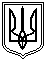 Миколаївська міська радаПостійна комісія міської ради З питань екології, природокористування,просторового розвитку, містобудування, архітектури і будівництва, регулювання земельних відносинПРОТОКОЛ № 24							            	11:00  каб. 511від  16.08.2021 Засідання постійної комісії міської ради з питань екології, природокористування, просторового розвитку, містобудування,архітектури і будівництва, регулювання земельних відносинПрисутні депутати Миколаївської міської ради VIII скликання:Голова постійної комісії – О. НестеренкоСекретар постійної комісії – С.Танасов Члени постійної комісії: О. Афанасьєв, Т.Кравчук, А. Петров, Г. Ременнікова, О. Розумний,              О.Третяк, С. Щербаков.Відсутні члени комісії: В. Кім, Р. Садрідінов.  Запрошені та присутні:А.Цимбал – директор департаменту архітектури і містобудування Миколаївської міської ради – головний архітектор м. Миколаєва;М. Горішня - начальник управління земельних ресурсів Миколаївської міської ради;Ю.Платонов – заступник начальника управління земельних ресурсів Миколаївської міської ради;А. Єльєшевич – представник відділу геоінформаційних технологій управління земельних ресурсів Миколаївської міської ради;Ф.Панченко – депутат Миколаївської міської ради VIII скликання;Представники громадськості, преси та телебачення.ПОРЯДОК ДЕННИЙ:Організаційні питання діяльності комісії.Проєкти рішень розроблені управлінням земельних ресурсів Миколаївської міської ради, оприлюдненні на офіційному сайті Миколаївської міської ради та передані на розгляд постійної комісії згідно супровідного листа управління апарату Миколаївської міської ради.Проєкти рішень повернуті з доопрацювання розробником яких є управління земельних ресурсів Миколаївської міської ради.Розгляд питань, скерованих на розгляд постійної комісії на засіданні сесії Миколаївської міської ради VIII скликання.Проєкти рішень щодо яких прийнято висновок постійної комісії - рекомендувати міському голові не виносити на розгляд сесії Ради, проте, відповідно до листа управління земельних ресурсів ММР за вх.№ 2450 від 04.06.2021 (вих.№ 21542/11.02-03/21-2) пропонується розробником проєктів винести на розгляд сесії Ради.Розгляд звернень юридичних і фізичних осіб, які надійшли на адресу постійної комісії.Розгляд інформації відділів, управлінь, департаментів виконкому, адміністрацій районів та інших установ міста з питань що віднесені до діяльності постійної комісії.Різне.Розділ 1Організаційні питання діяльності комісії.Пропозиція голови постійної комісії Олени Нестеренко щодо надання рекомендації міському голові Олександру Сєнкевичу не включати до порядку денного сесії Ради проєкти рішень з земельних питань, які не були попередньо розглянуті постійною комісією з питань екології, природокористування, просторового розвитку, містобудування, архітектури і будівництва, регулювання земельних відносин та проєкти рішень, щодо яких за результатами розгляду вище зазначеною постійною комісією прийнято висновок, згідно якого, рекомендовано розробнику відкликати проєкт рішення з одночасним вилученням з офіційного сайту Миколаївської міської ради, з метою його доопрацювання та/або з метою підготовки альтернативного проєкту рішення.ВИСНОВОК: рекомендувати міському голові Олександру Сєнкевичу не включати до порядку денного сесії Ради проєкти рішень з земельних питань, які не були попередньо розглянуті постійною комісією з питань екології, природокористування, просторового розвитку, містобудування, архітектури і будівництва, регулювання земельних відносин та проєкти рішень, щодо яких за результатами розгляду вище зазначеною постійною комісією прийнято висновок, згідно якого, рекомендовано розробнику проєкта відкликати проєкт рішення з одночасним вилученням з офіційногосайту Миколаївської міської ради з метою його доопрацювання та/або з метою підготовки альтернативного проєкту рішення.ГОЛОСУВАЛИ: «за» – 9, «проти» – 0, «утримались» – 0.Розділ 2Проєкти рішень розроблені управлінням земельних ресурсів Миколаївської міської ради, оприлюдненні на офіційному сайті Миколаївської міської ради та передані на розгляд постійної комісії згідно супровідного листа управління апарату Миколаївської міської ради.S-zr- 46/24Про надання дозволу Затучному Станіславу Саввовичу на виготовлення проєкту землеустрою щодо відведення в оренду земельної ділянки по               вул. Обереговій, біля будинку №6,  у Центральному районі  м. Миколаєва          Розглянувши звернення Затучного Станіслава Саввовича, дозвільну справу №764/Пз-19, наявну земельно-кадастрову інформацію, рекомендації постійної комісії міської ради з питань екології, природокористування, просторового розвитку, містобудування, архітектури і будівництва, регулювання земельних відносин, керуючись Конституцією України, Земельним кодексом України, Законами України "Про землеустрій", "Про місцеве самоврядування в Україні", міська радаВИРІШИЛА:1. Громадянину Затучному Станіславу Саввовичу, інваліду II групи,  надати дозвіл для виготовлення проєкту землеустрою щодо відведення земельної ділянки площею 19 кв.м, з метою передачі в оренду строком на 3 роки, з цільовим призначенням відповідно до КВЦПЗ:В.02.02.05-для будівництва індивідуальних гаражів, для розміщення металевого гаража на дворовій території (без влаштування оглядової ями)  по вул. Обереговій, біля будинку №6, відповідно до висновку департаменту архітектури та містобудування Миколаївської міської ради від 09.10.2019 №15-1428.Площу земельної ділянки уточнити проєктом землеустрою щодо відведення земельної ділянки.	2.Замовнику надати до департаменту з надання адміністративних послуг Миколаївської міської ради погоджену документацію із землеустрою.	3. Контроль за виконанням даного рішення покласти на постійну комісію міської ради з питань екології, природокористування, просторового розвитку, містобудування, архітектури і будівництва, регулювання земельних відносин (Нестеренко), заступника міського голови Андрієнка Ю.Г.Міський голова                                                                                                           О.СЄНКЕВИЧСупровідний лист вх.№2518 від 08.06.2021Від 17.06.2021 протокол №20 розгляд питання перенесено, вивчає депутат Миколаївської міської ради  VIII скликання Т.Кравчук.Від 25.06.2021 протокол №21 розгляд питання перенесено.Від 02.07.2021; 05.07.2021 протокол №22 розгляд питання перенесено.Від 20.07.2021 протокол №23 розгляд питання перенесено.1.ВИСНОВОК: рекомендувати міському голові винести проєкт рішення на розгляд сесії Миколаївської міської ради VIII скликання.ГОЛОСУВАЛИ: «за» – 0, «проти» – 6, «утримались» – 0, «не голосували» - 2 (О.Афанасьєв, А.Петров). Відсутні під час голосування – 1 (С.Щербаков).Примітка: висновок не прийнято за результатами голосування.2.ВИСНОВОК: 1.Управлінню земельних ресурсів Миколаївської міської ради, як розробнику, відкликати даний проєкт рішення, з одночасним його вилученням з офіційного сайту Миколаївської міської ради, з метою підготовки альтернативного проєкту рішення «Про відмову» та надати на розгляд постійної комісії одночасно обидва проєкти рішення (редакцію яка була надана попередньо на розгляд комісії та альтернативна їй «Про відмову»), при цьому, номери файлів проєктів рішень присвоїти відповідно до висновку комісії п.1.2 від 15.02.2021 протокол №8.2.Рекомендувати міському голові не виносити проєкт рішення на розгляд сесії Миколаївської міської ради VIII скликання, до моменту відпрацювання відповідними структурними підрозділами висновку постійної комісії.ГОЛОСУВАЛИ: «за» – 8, «проти» – 0, «утримались» – 0, «не голосували» - 1 ( А.Петров).S-zr-32/7                             Про надання дозволу товариству з обмеженою відповідальністю «ТЕРРА ЮГ» на виготовлення проєкту землеустрою щодо відведення земельної ділянки в оренду біля нафтобази по вул. Космонавтів, 1-н у Інгульському районі  м. МиколаєваРозглянувши звернення суб’єкта господарювання, дозвільну справу номер 23064-000449178-007-11 від 18.03.2021, рекомендації постійних комісій міської ради, керуючись Конституцією України, Земельним кодексом України, Законами України “Про оренду землі”, “Про землеустрій”, “Про місцеве самоврядування в Україні”, міська радаВИРІШИЛА:1. Товариству з обмеженою відповідальністю «ТЕРРА ЮГ» надати дозвіл на виготовлення проєкту землеустрою щодо відведення земельної ділянки в оренду орієнтовною площею 15000 кв.м, з віднесенням відповідно до категорії земель до земель транспорту (за цільовим призначенням відповідно до класифікації видів цільового призначення земель: В.12.12.08 – для розміщення та експлуатації будівель і споруд додаткових транспортних послуг та допоміжних операцій), для організації та обслуговування транспортної інфраструктури (крім об’єктів дорожнього сервісу) біля нафтобази по вул. Космонавтів, 1-н, відповідно до висновку відповідно до висновку департаменту архітектури та містобудування Миколаївської міської ради 18.05.2021 № 18785/12.01-47/21-2.Площу земельної ділянки уточнити проектом землеустрою щодо відведення земельної ділянки.2. Зобов'язати замовника надати до департаменту з надання адміністративних послуг Миколаївської міської ради погоджений проєкт землеустрою.3. Контроль за виконанням даного рішення покласти на постійну комісію міської ради з питань екології, природокористування, просторового розвитку, містобудування, архітектури і будівництва, регулювання земельних відносин (Нестеренко), заступника міського голови Андрієнка Ю.Г.Міський голова                                                                                                           О.СЄНКЕВИЧСупровідний лист вх.№2551 від 10.06.2021Від 17.06.2021 протокол №20 розгляд питання перенесено, вивчають депутати ММР Т.Кравчук, Г.Ременнікова, С.Щербаков.Від 25.06.2021 протокол №21 розгляд питання перенесено.Від 02.07.2021; 05.07.2021 протокол №22 розгляд питання перенесено, на наступне засідання постійної комісії, запросити мешканців будинків 1а, 1а/2, 1а/3, 2/5, 2а/2 по вул. Космонавтів та представників ТОВ «ТЕРРА ЮГ».Від 20.07.2021 протокол №23 розгляд питання перенесено.ВИСНОВОК: рекомендувати міському голові не виносити проєкт рішення на розгляд сесії Миколаївської міської ради VIII скликання до моменту вирішення конфліктної ситуації, що виникла між мешканцями сусідніх будинків та ТОВ «ТЕРРА ЮГ».ГОЛОСУВАЛИ: «за» – 8, «проти» – 6, «утримались» – 0.Відсутні під час голосування – 1 (С.Щербаков).S-zr-47/53Про передачу в оренду  Філю Юрію Петровичу земельної ділянки за адресою: просп. Героїв України, біля будинку №75-Б, у Центральному районі  м. МиколаєваРозглянувши звернення Філя Юрія Петровича, дозвільну справу №213/Пз-17Д, наявну земельно-кадастрову інформацію, рекомендації постійної комісії міської ради з питань екології, природокористування, просторового розвитку, містобудування, архітектури і будівництва, регулювання земельних відносин, керуючись Конституцією України, Земельним кодексом України, Законами України "Про землеустрій", "Про місцеве самоврядування в Україні", міська радаВИРІШИЛА:1. Затвердити проєкт землеустрою щодо відведення земельної ділянки в оренду (кадастровий номер 4810137200:15:016:0047) загальною площею 30 кв.м для розміщення та обслуговування металевого гаража (без влаштування оглядової ями) поблизу житлового будинку № 75-Б по просп. Героїв України.Обмеження   на   використання    земельної   ділянки  згідно з додатком 6 до Порядку ведення Державного земельного кадастру, затвердженого постановою  Кабінету Міністрів України від 17.10.2012  №1051,  відсутні.1.1. Надати громадянину Філю Юрію Петровичу, інваліду II групи, в оренду на 5 років земельну ділянку площею 30 кв.м з віднесенням її до земель житлової та громадської забудови (відповідно до КВЦПЗ: В.02.02.05 - для будівництва індивідуальних гаражів), для розміщення та обслуговування металевого гаража (без влаштування оглядової ями) поблизу житлового будинку № 75-Б по просп. Героїв України, відповідно до висновку управління містобудування та архітектури міської ради від 11.09.2018  №15-1878.2.Замовнику:- одержати документи, які посвідчують право на землю, в органах державної реєстрації речових прав на нерухоме майно;- забезпечити вільний доступ для прокладання нових, ремонту та експлуатації існуючих інженерних мереж і споруд, розміщених у межах земельної ділянки;- виконувати обов'язки землекористувача відповідно до вимог ст. 99 Земельного кодексу України;- виконувати вимоги щодо обмежень у користуванні земельною ділянкою згідно з висновками відповідних органів.3. Контроль за виконанням даного рішення покласти на постійну комісію міської ради з питань екології, природокористування, просторового розвитку, містобудування, архітектури і будівництва, регулювання земельних відносин (Нестеренко), заступника міського голови Андрієнка Ю.Г.Міський голова                                                                                                            О.СЄНКЕВИЧСупровідний лист вх.№2567 від 11.06.2021Від 17.06.2021 протокол №20 розгляд питання перенесено, вивчає депутат ММР Г.Ременнікова.Від 25.06.2021 протокол №21 розгляд питання перенесено.Від 02.07.2021; 05.07.2021 протокол №22 розгляд питання перенесено.Від 20.07.2021 протокол №23 розгляд питання перенесено.1.ВИСНОВОК: рекомендувати міському голові винести проєкт рішення на розгляд сесії Миколаївської міської ради VIII скликання.ГОЛОСУВАЛИ: «за» – 0, «проти» – 0, «утримались» – 8. Відсутні під час голосування – 1 (С.Щербаков).Примітка: висновок не прийнято за результатами голосування.2.ВИСНОВОК: 1.Управлінню земельних ресурсів Миколаївської міської ради, як розробнику, відкликати даний проєкт рішення, з одночасним його вилученням з офіційного сайту Миколаївської міської ради, з метою підготовки альтернативного проєкту рішення «Про відмову» та надати на розгляд постійної комісії одночасно обидва проєкти рішення (редакцію яка була надана попередньо на розгляд комісії та альтернативна їй «Про відмову»), при цьому, номери файлів проєктів рішень присвоїти відповідно до висновку комісії п.1.2 від 15.02.2021 протокол №8.2.Рекомендувати міському голові не виносити проєкт рішення на розгляд сесії Миколаївської міської ради VIII скликання, до моменту відпрацювання відповідними структурними підрозділами висновку постійної комісії.ГОЛОСУВАЛИ: «за» – 8, «проти» – 0, «утримались» – 0.Відсутні під час голосування – 1 (С.Щербаков).s-zr-992/6Про надання дозволу на виготовлення технічної документації щодо встановлення (відновлення) меж земельної ділянки в натурі (на місцевості) та на проведення експертної грошової оцінки земельної ділянки по вул.Індустріальній, 1  для продажу ТОВ «Агропромислова фірма «Катюша»Розглянувши звернення (від 15.05.2018 № 000349), з метою сприяння соціально-економічному розвитку міста, керуючись ст.ст. 127, 128 Земельного кодексу України, ст. 26 Закону України «Про місцеве самоврядування в Україні», міська радаВИРІШИЛА:1. Товариству з обмеженою відповідальністю «Агропромислова фірма «Катюша» надати дозвіл:-на виготовлення технічної документації щодо встановлення (відновлення) меж земельної ділянки в натурі (на місцевості) площею 12985 кв.м, за рахунок земельної ділянки, яка була надана в постійне користування рішенням виконавчого комітету міської ради від 27.01.1995 № 17, КВЦПЗ J.11.02, для обслуговування виробничого об’єкту по вул.Індустріальній, 1 в Заводському  районі м.Миколаєва;2.  Управлінню земельних ресурсів Миколаївської міської ради  надати дозвіл:-на проведення експертної грошової оцінки земельної ділянки площею 12985 кв.м, для обслуговування виробничого об’єкту по вул.Індустріальній, 1 в Заводському  районі м.Миколаєва, з метою продажу земельної ділянки ТОВ «Агропромислова фірма «Катюша».Висновок департаменту архітектури та містобудування Миколаївської міської ради від 22.05.2020 № 16055/12.01-47/20-2.2. ТОВ «Агропромислова фірма «Катюша» та управлінню земельних ресурсів Миколаївської міської ради укласти договори про оплату авансового внеску в рахунок оплати ціни земельної ділянки з суб'єктом оціночної діяльності у сфері оцінки земель.3. Контроль за виконанням даного рішення покласти на постійну комісію міської ради з питань екології, природокористування, просторового розвитку, містобудування, архітектури і будівництва, регулювання земельних відносин (Нестеренко), заступника міського голови Андрієнка Ю.Г.Міський голова                                                                                                           О.СЄНКЕВИЧСупровідний лист вх.№2698 від 24.06.2021Від 25.06.2021 протокол №21 питання не розглядали.Від 02.07.2021; 05.07.2021 протокол №22 розгляд питання перенесено, вивчає депутат ММР Г.Ременнікова.Від 20.07.2021 протокол №23 розгляд питання перенесено.ВИСНОВОК: рекомендувати міському голові не виносити проєкт рішення на розгляд сесії Миколаївської міської ради VIII скликання, до моменту його вивчення депутатом міської ради Г.Ременніковою.ГОЛОСУВАЛИ: «за» – 9, «проти» – 0, «утримались» – 0. S-zr-32/8                               Про надання дозволу товариству з обмеженою відповідальністю «НЕРУХОМІСТЬ ПРОФГРУП» на виготовлення проєкту землеустрою з метою передачі в оренду земельної ділянки для обслуговування магазину по просп. Корабелів, 12/24г у Корабельному районі м. МиколаєваРозглянувши звернення суб’єкта господарювання, дозвільну справу номер 23038-000437454-007-11, рекомендації постійних комісій міської ради, керуючись Конституцією України, Земельним кодексом України, Законами України “Про оренду землі”, “Про землеустрій”, “Про місцеве самоврядування в Україні”, міська радаВИРІШИЛА:1. Товариству з обмеженою відповідальністю «НЕРУХОМІСТЬ ПРОФГРУП» надати дозвіл на виготовлення проєкту землеустрою  щодо відведення земельної ділянки орієнтовною площею 178 кв.м з метою передачі в оренду для обслуговування магазину по просп. Корабелів, 12/24г відповідно до висновку департаменту архітектури та містобудування Миколаївської міської ради від 25.02.2021 № 6633/12.01-47/21-2.Площу земельної ділянки уточнити проєктом землеустрою щодо відведення земельної ділянки.2. Замовнику надати до департаменту з надання адміністративних послуг Миколаївської міської ради погоджений проєкт землеустрою.3. Контроль за виконанням даного рішення покласти на постійну комісію міської ради з питань екології, природокористування, просторового розвитку, містобудування, архітектури і будівництва, регулювання земельних відносин (Нестеренко), заступника міського голови Андрієнка Ю.Г.Міський голова                                                                                                            О.СЄНКЕВИЧСупровідний лист вх.№2720 від 25.06.2021Від 25.06.2021 протокол №21 питання не розглядали.Від 02.07.2021; 05.07.2021 протокол №22 розгляд питання перенесено, вивчає депутат ММР А.Петров.Від 20.07.2021 протокол №23 розгляд питання перенесено.ВИСНОВОК: рекомендувати міському голові винести проєкт рішення на розгляд сесії Миколаївської міської ради VIII скликання.ГОЛОСУВАЛИ: «за» – 6, «проти» – 0, «утримались» – 2 (О.Афанасьєв, О.Третяк). Відсутні під час голосування – 1 (О.Розумний).S-zr-57/5Про зміну цільового призначення земельної ділянки ТОВ «Будівельна компанія «Житлопромбуд-8» по вул.Миколаївській, 17 в Інгульському районі    м.МиколаєваРозглянувши заяву ТОВ «Будівельна компанія «Житлопромбуд-8», дозвільну справу №23038-000448496-007-10 від 12.03.2021, наявну земельно-кадастрову інформацію, рекомендації постійної комісії міської ради з питань екології, природокористування, просторового розвитку, містобудування, архітектури і будівництва, регулювання земельних відносин, керуючись Конституцією України, Земельним кодексом України, Законами України "Про землеустрій", "Про місцеве самоврядування в Україні", міська радаВИРІШИЛА:1. Затвердити проєкт землеустрою щодо відведення земельної ділянки площею 1045 кв.м (кадастровий номер 4810136900:01:069:0027),  цільове призначення якої змінюється  з "для будівництва та обслуговування інших будівель громадської забудови" (код КВЦПЗ: В.03.15)  на "для будівництва і обслуговування багатоквартирного житлового будинку з об’єктами торгово-розважальної та ринкової інфраструктури" (код КВЦПЗ: В.02.10),  по вул.Миколаївській, 17 в Інгульському районі    м.Миколаєва для будівництва і обслуговування багатоквартирного житлового будинку з об’єктами торгово-розважальної та ринкової інфраструктури, відповідно до висновку департаменту архітектури та містобудування Миколаївської міської ради від 02.03.2021 №176/12.01-24. Земельна ділянка згідно з додатком 6 до Порядку ведення Державного земельного кадастру, затвердженого постановою Кабінету Міністрів України від 17.10.2012 №1051, має обмеження у використанні:- типу 01.04 – «охоронна зона навколо (вздовж) об`єкта зв’язку» площею 172 кв.м;- типу 01.05 – «охоронна зона навколо (вздовж) об’єкта енергетичної системи» загальною площею 6 кв.м;        - типу 01.08 - «охоронна зона навколо інженерних комунікацій»  (водопровід ) на частину земельної ділянки площею 42  кв.м. 1.1. Змінити  цільове призначення земельної ділянки  площею 1045 кв.м  з «для будівництва та обслуговування інших будівель громадської забудови" (код КВЦПЗ: В.03.15)  на "для будівництва і обслуговування багатоквартирного житлового будинку з об’єктами торгово-розважальної та ринкової інфраструктури" (код КВЦПЗ: В.02.10). За категорією земель земельна ділянка зарахована до земель житлової та громадської забудови, за цільовим призначенням до земель для будівництва і обслуговування багатоквартирного житлового будинку з об’єктами торгово-розважальної та ринкової інфраструктури  (код КВЦПЗ: В.02.10).1.2. Передати ТОВ «Будівельна компанія «Житлопромбуд-8» в оренду на 10 років з дати прийняття рішення міської ради земельну ділянку площею 1045 кв.м, зарахувавши її до земель житлової та громадської забудови, за цільовим призначенням - до земель для будівництва і обслуговування багатоквартирного житлового будинку з об’єктами торгово-розважальної та ринкової інфраструктури  (код КВЦПЗ: В.02.10) для будівництва і обслуговування багатоквартирного житлового будинку з об’єктами торгово-розважальної та ринкової інфраструктури за адресою: вул.Миколаївська, 17 в Інгульському районі  м.Миколаєва.2. Замовнику:- одержати документи, які посвідчують право на землю, в органах державної реєстрації речових прав на нерухоме майно;- забезпечити вільний доступ для прокладання нових, ремонту та експлуатації існуючих інженерних мереж і споруд, розміщених у межах земельної ділянки;- виконувати обов'язки землекористувача відповідно до вимог ст. 96 Земельного кодексу України;- виконувати вимоги щодо обмежень у користуванні земельною ділянкою згідно з висновками відповідних органів.3. Контроль за виконанням даного рішення покласти на постійну комісію міської ради з питань екології, природокористування, просторового розвитку, містобудування, архітектури і будівництва, регулювання земельних відносин (Нестеренко), заступника міського голови Андрієнка Ю.Г.Міський голова                                                                                                           О.СЄНКЕВИЧСупровідний лист вх.№2888 від 07.07.2021Від 20.07.2021 протокол №23 розгляд питання перенесено, вивчають Щербаков, Ременнікова, Кравчук.ВИСНОВОК: рекомендувати міському голові не виносити проєкт рішення на розгляд сесії Миколаївської міської ради VIII скликання, до моменту його вивчення депутатами міської ради Т.Кравчук, Г.Ременніковою, С.Щербаковим.ГОЛОСУВАЛИ: «за» – 9, «проти» – 0, «утримались» – 0. S-zr- 47/129Про передачу у власність Алтуховій Антоніні Василівні земельної ділянки за адресою: вул. Одеська, 79 у Центральному районі Розглянувши звернення Алтухової Антоніни Василівни, дозвільну справу від 14.08.2020 №23038-000360784-007-01, наявну земельно-кадастрову інформацію, рекомендації постійної комісії міської ради з питань екології, природокористування, просторового розвитку, містобудування, архітектури і будівництва, регулювання земельних відносин, керуючись Конституцією України, Земельним кодексом України, Законами України "Про землеустрій", "Про місцеве самоврядування в Україні", міська радаВИРІШИЛА:1.Затвердити технічну документацію із землеустрою щодо встановлення (відновлення) меж земельної ділянки площею 1000 кв.м (кадастровий номер 4810137200:13:015:0010) для будівництва і обслуговування житлового будинку, господарських будівель і споруд по              вул. Одеській, 79.Обмеження   на   використання    земельної   ділянки  згідно з додатком 6 до Порядку ведення Державного земельного кадастру, затвердженого постановою  Кабінету Міністрів України від 17.10.2012  №1051,  відсутні.1.1.Надати громадянці Алтуховій Антоніні Василівні у власність земельну ділянку загальною площею 1000 кв.м з цільовим призначенням відповідно до КВЦПЗ: В.02.02.01 – для будівництва і обслуговування житлового будинку, господарських будівель і споруд (присадибна ділянка) по вул. Одеській, 79, відповідно до висновку департаменту архітектури та містобудування Миколаївської міської ради від 08.04.2021 №13319/12.01-47/21-2.          2. Замовнику:- одержати документи, які посвідчують право на землю, в органах державної реєстрації речових прав на нерухоме майно;- забезпечити вільний доступ для прокладання нових, ремонту та експлуатації існуючих інженерних мереж і споруд, розміщених у межах земельної ділянки;- виконувати обов'язки землевласника відповідно до вимог  ст. 91 Земельного кодексу України;- виконувати вимоги щодо обмежень у користуванні земельною ділянкою згідно з висновками відповідних органів.3. Контроль за виконанням даного рішення покласти на постійну комісію міської ради з питань екології, природокористування, просторового розвитку, містобудування, архітектури і будівництва, регулювання земельних відносин (Нестеренко), заступника міського голови Андрієнка Ю.Г.Міський голова                                                                                О.СЄНКЕВИЧПримітка: редакцію оновлено 23.07.2021Супровідний лист вх.№2924 від 09.07.2021Від 20.07.2021 протокол №23 розгляд питання перенесено.ВИСНОВОК: рекомендувати міському голові винести проєкт рішення на розгляд сесії Миколаївської міської ради VIII скликання.ГОЛОСУВАЛИ: «за» – 8, «проти» – 0, «утримались» – 0. Відсутні під час голосування – 1 (О.Розумний).S-zr-52/11Про надання дозволу для виготовлення технічної документації із землеустрою щодо встановлення (відновлення) меж земельної ділянки в натурі (на місцевості) з метою передачі в оренду ПП «ФАКТУРГРАНД» по вул.Очаківській, 223 в Центральному  районі м.МиколаєваРозглянувши заяву ПП «ФАКТУРГРАНД», дозвільну справу №23038-000352796-007-03 від 24.07.2020, наявну земельно-кадастрову інформацію, рекомендації постійної комісії міської ради з питань екології, природокористування, просторового розвитку, містобудування, архітектури і будівництва, регулювання земельних відносин, керуючись Конституцією України, Земельним кодексом України, Законами України "Про землеустрій", "Про місцеве самоврядування в Україні", міська радаВИРІШИЛА:1. Надати ПП «ФАКТУРГРАНД» дозвіл для виготовлення технічної документації із землеустрою щодо встановлення (відновлення) меж земельної ділянки в натурі (на місцевості) площею 77288 кв.м, за рахунок земельної ділянки, відведеної рішенням Миколаївської райдержадміністрації від 21.10.1996 №200 (державний акт на право постійного користування землею від 24.10.1996, зареєстрований в книзі записів державних актів на право постійного користування землею за №727), з метою передачі її в оренду, залишивши земельну ділянку в землях рекреаційного призначення (КВЦПЗ: В.07.01 - для будівництва та обслуговування об'єктів рекреаційного призначення), для обслуговування оздоровчого комплексу "Південний" по вул.Очаківській, 223 в Центральному районі м.Миколаєва, відповідно до висновку департаменту архітектури та містобудування Миколаївської міської ради від 14.06.2021 №23132/12.01-47/21-2.2. Замовнику надати до департаменту з надання адміністративних послуг Миколаївської міської ради технічну документацію із землеустрою.3. Контроль за виконанням даного рішення покласти на постійну комісію міської ради з питань екології, природокористування, просторового розвитку, містобудування, архітектури і будівництва, регулювання земельних відносин (Нестеренко), заступника міського голови Андрієнка Ю.Г.Міський голова                                                                                                            О.СЄНКЕВИЧСупровідний лист вх.№2924 від 09.07.2021Від 20.07.2021 протокол №23 розгляд питання перенесено, вивчає депутат ММР                       Г. Ременнікова.ВИСНОВОК: рекомендувати міському голові не виносити проєкт рішення на розгляд сесії Миколаївської міської ради VIII скликання, до моменту його вивчення депутатом міської ради Г.Ременніковою.ГОЛОСУВАЛИ: «за» – 7, «проти» – 0, «утримались» – 1 (О.Нестеренко). Відсутні під час голосування – 1 (О.Розумний).S-zr-88/1Про внесення змін до договору оренди землі від 29 липня 2011 року, укладеного між Миколаївською міською радою та приватним підприємством «ГЛОБАЛ-ІНВЕСТ»Розглянувши заяву ТОВАРИСТВА З ОБМЕЖЕНОЮ ВІДПОВІДАЛЬНІСТЮ «ТЕНКОЙЛ», дозвільну справу № 000481457 від 10.06.2021, наявну земельно-кадастрову інформацію, рекомендації постійної комісії міської ради з питань екології, природокористування, просторового розвитку, містобудування, архітектури і будівництва, регулювання земельних відносин, керуючись Конституцією України, Земельним кодексом України, Законами України “Про землеустрій”, “Про місцеве самоврядування в Україні”, міська радаВИРІШИЛА:1. Внести зміни до договору оренди землі від 29 липня 2011 року, зареєстрованого у Державному реєстрі земель 5 серпня 2011 року за №481013694000312, укладеного між Миколаївською міською радою та приватним підприємством «ГЛОБАЛ-ІНВЕСТ», у зв’язку з переходом права власності на об’єкти нерухомого майна по вул. Космонавтів, 1, 1-н, 1-н/2 з кадастровими номерами 4810136900:05:001:0002, 4810136900:05:008:0001, 4810136900:05:008:0002, а саме: замінити сторону у договорі оренди землі з приватного підприємства «ГЛОБАЛ-ІВЕСТ» на сторону ТОВАРИСТВА З ОБМЕЖЕНОЮ ВІДПОВІДАЛЬНІСТЮ «ТЕНКОЙЛ».2.ТОВАРИСТВУ З ОБМЕЖЕНОЮ ВІДПОВІДАЛЬНІСТЮ «ТЕНКОЙЛ» у місячний термін надати до управління земельних ресурсів Миколаївської міської ради документи, визначені законодавством, необхідні для укладення договору про внесення змін до договору оренди землі.3. Контроль за виконанням даного рішення покласти на постійну комісію міської ради з питань екології, природокористування, просторового розвитку, містобудування, архітектури і будівництва, регулювання земельних відносин (Нестеренко), заступника міського голови Андрієнка Ю.Г.Міський голова                                                                                                           О.СЄНКЕВИЧСупровідний лист вх.№2924 від 09.07.2021Від 20.07.2021 протокол №23 розгляд питання перенесено, вивчають депутати ММР              С. Щербаков, Г. Ременнікова, Т. Кравчук.ВИСНОВОК: рекомендувати міському голові винести проєкт рішення на розгляд сесії Миколаївської міської ради VIII скликання.ГОЛОСУВАЛИ: «за» – 5, «проти» – 0, «утримались» – 0, «не голосували» - 4 (О.Афанасьєв, Т.Кравчук, О.Третяк, С.Щербаков). Примітка: висновок не прийнято за результатами голосування.s-zr-853/4Про   передачу   у власність    та   продаж   земельної ділянки по вул.Зарічній, 83 громадянину Волошину І.В.Розглянувши звернення громадянина Волошина І.В. (дозвільна справа від 04.06.2019 № 608/пз-19 та № 609/пз-19  ), рекомендації постійної комісії міської ради з питань екології, природокористування, просторового розвитку, містобудування, архітектури і будівництва, регулювання земельних відносин з метою сприяння соціально-економічному розвитку міста, керуючись ст.ст. 127, 128 Земельного кодексу України, ст. 26 Закону України «Про місцеве самоврядування в Україні», міська радаВИРІШИЛА:1.Громадянину Волошину Ігорю Володимировичу:1.1.Затвердити проєкт землеустрою щодо відведення земельної ділянки (КВЦПЗ В 02.02.01 - для будівництва та обслуговування житлового будинку, господарських будівель та споруд), за рахунок земель комунальної власності м.Миколаєва, загальною площею 1185 кв.м, з них 1000 кв.м (кадастровий №4810137200:16:054:0014) з метою передачі у власність, 185 кв.м (кадастровий № 4810137200:16:054:0021) з метою продажу у власність, для обслуговування житлового будинку, господарських будівель та споруд по вул. Зарічній, 83 в Центральному  районі м.Миколаєва. Обмеження у використанні згідно з Порядком ведення Державного земельного кадастру, затвердженим постановою Кабінету Міністрів України від 17.10.2012 № 1051, відсутні.1.2.Передати у власність громадянину Волошину Ігорю Володимировичу земельну ділянку площею 1000 кв.м (кадастровий №4810137200:16:054:0014) для обслуговування житлового будинку, господарських будівель та споруд по вул. Зарічній, 83 в Центральному  районі м.Миколаєва. 1.3.Погодити звіт про експертну грошову оцінку земельної ділянки площею 185 кв.м по вул. Зарічній, 83 в Центральному районі м.Миколаєва. 1.4.Затвердити вартість земельної ділянки в розмірі 12670 (дванадцять тисяч шістсот сімдесят) гривень, із розрахунку 68,49 грн за 1 кв.м, на підставі експертної грошової оцінки (висновок експерта про експертну грошову оцінку земельної ділянки).1.5.Відповідно до договору від 10.06.2019 № 277 про оплату авансового внеску в рахунок оплати ціни земельної ділянки  площею 185 кв.м по вул.Зарічній, 83 гр.Волошиним І.В. було сплачено авансовий внесок у розмірі 984 (дев’ятсот вісімдесят чотири) гривні за виконання робіт по виготовленню експертної грошової оцінки в рахунок ціни продажу земельної ділянки.1.6.Продати із земель комунальної власності міста громадянину Волошину Ігорю Володимировичу земельну ділянку площею 185 кв.м за 12670 (дванадцять тисяч шістсот сімдесят) гривень  для обслуговування житлового будинку, господарських будівель та споруд по вул. Зарічній, 83 в Центральному районі м.Миколаєва. Висновок управління містобудування та архітектури Миколаївської міської ради від 05.04.2019 № 15-673.Дата експертної оцінки – 12.04.2021.2.Управлінню земельних ресурсів Миколаївської міської ради:- у встановленому порядку забезпечити оформлення договорів купівлі-продажу земельних ділянок, внесення змін до договорів оренди землі.3.Замовникам:- до нотаріального посвідчення договорів купівлі-продажу земельних ділянок оплатити вартість земельних ділянок;- протягом 6 мысяців укласти договори купівлі – продажу земельних ділянок та посвідчити їх нотаріально; - виконувати обов’язки власників земельних ділянок згідно з вимогами ст.91 Земельного кодексу України.4. Контроль за виконанням даного рішення покласти на постійну комісію міської ради з питань екології, природокористування, просторового розвитку, містобудування, архітектури і будівництва, регулювання земельних відносин (Нестеренко), заступника міського голови Андрієнка Ю.Г.Міський голова                                                                                                            О.СЕНКЕВИЧСупровідний лист вх.№2924 від 09.07.2021Від 20.07.2021 протокол №23 розгляд питання перенесено, управлінню земельних ресурсів Миколаївської міської ради, як розробнику, перевірити формулювання тексту проєкту рішення.ВИСНОВОК: 1. Управлінню земельних ресурсів Миколаївської міської ради, доопрацювати проєкт рішення надавши новий звіт грошової оцінки земельної ділянки, який буде чинний на момент прийняття рішення Ради.2.Рекомендувати міському голові не виносити проєкт рішення на розгляд сесії Миколаївської міської ради VIII скликання, до моменту відпрацювання відповідними структурними підрозділами висновку постійної комісії.ГОЛОСУВАЛИ: «за» – 6, «проти» – 0, «утримались» – 3 (О.Афанасьєв, Т.Кравчук, С.Щербаков).S-zr- 53/10              Про надання громадянці Щербаковій Нелі Володимирівні дозволу на виготовлення проєкту землеустрою щодо відведення земельної ділянки                  по вул.Олександра Матросова, поблизу житлового будинку №79, у Центральному  районі м.МиколаєваРозглянувши заяву громадянки Щербакової Нелі Володимирівни, дозвільну справу №200/Пз-19 від 21.02.2019, наявну земельно-кадастрову інформацію, рекомендації постійної комісії міської ради з питань екології, природокористування, просторового розвитку, містобудування, архітектури і будівництва, регулювання земельних відносин, керуючись Конституцією України, Земельним кодексом України, Законами України "Про землеустрій", "Про місцеве самоврядування в Україні", міська радаВИРІШИЛА:1. Надати громадянці Щербаковій Нелі Володимирівні дозвіл на виготовлення проєкту землеустрою щодо відведення земельної ділянки   площею 1000 кв.м з метою передачі  у власність, з цільовим призначенням відповідно до КВЦПЗ: В.02.02.01 – для будівництва і обслуговування житлового будинку, господарських будівель і споруд (присадибна ділянка) по вул.Олександра Матросова, поблизу житлового будинку №79, відповідно до висновку департаменту архітектури та містобудування Миколаївської міської ради від 26.03.2021 № 10810/12.01-47/21-2.Площу земельної ділянки уточнити проектом землеустрою щодо відведення земельної ділянки. 2. Зобов'язати замовника надати до департаменту з надання адміністративних послуг Миколаївської міської ради погоджений проєкт землеустрою.3. Контроль за виконанням даного рішення покласти на постійну комісію міської ради з питань екології, природокористування, просторового розвитку, містобудування, архітектури і будівництва, регулювання земельних відносин (Нестеренко), заступника міського голови Андрієнка Ю.Г.Міський голова                                                                                                           О.СЄНКЕВИЧСупровідний лист вх.№2976 від 14.07.2021Від 20.07.2021 протокол №23 розгляд питання перенесено, вивчає депутат ММР             С. Танасов.ВИСНОВОК: рекомендувати міському голові не виносити проєкт рішення на розгляд сесії Миколаївської міської ради VIII скликання, до моменту його вивчення депутатом міської ради С.Танасовим.ГОЛОСУВАЛИ: «за» – 9, «проти» – 0, «утримались» – 0. S-zr-76/1Про внесення змін до рішення міської ради від 22.04.2021 №4/282 «Про передачу в оренду земельної ділянки для обслуговування капітальної  будівлі по Корабельному району  м. Миколаєва»Розглянувши заяву фізичної особи – підприємця Орєшнік Вікторії Степанівни, дозвільну справу № 261/Пз-20 від 26.02.2020, наявну земельно-кадастрову інформацію, рекомендації постійної комісії міської ради з питань екології, природокористування, просторового розвитку, містобудування, архітектури і будівництва, регулювання земельних відносин, керуючись Конституцією України, Земельним кодексом України, Законами України "Про землеустрій", "Про місцеве самоврядування в Україні", міська радаВИРІШИЛА:1. Внести зміни до рішення Миколаївської міської ради від 22.04.2021 №4/282 «Про передачу в оренду земельної ділянки для обслуговування капітальної будівлі по Корабельному району  м. Миколаєва»:- підпункт 1.2. «1.2. Передати фізичній особі – підприємцю Орєшнік Катерині Олександрівні в оренду строком на 15 років земельну ділянку площею  340 кв.м для обслуговування  нежитлових  приміщень  кафе-бару  «КАРПАТИ»  по  просп. Богоявленському,  311-б відповідно до висновку управління містобудування та архітектури Миколаївської міської ради від 09.03.2017 № 17-898, який підтверджено 29.10.2018.»  викласти в такій редакції:«1.2. Передати фізичній особі – підприємцю Орєшнік Вікторії Степанівні в оренду строком на 15 років земельну ділянку площею 340 кв.м для обслуговування  нежитлових приміщень кафе-бару «КАРПАТИ» по  просп. Богоявленському, 311-б.».Підстава: заява № 261/Пз-20 від 26.02.2020 та Витяг з Державного реєстру речових прав на нерухоме майно про реєстрацію права власності від 20.02.2020 (індексний номер – 201060471).        Замовнику:укласти  договір оренди землі в управлінні земельних  ресурсів Миколаївської міської ради.2. Контроль за виконанням даного рішення покласти на постійну комісію міської ради з питань екології, природокористування, просторового розвитку, містобудування, архітектури і будівництва, регулювання земельних відносин (Нестеренко), заступника міського голови Андрієнка Ю.Г.Міський голова                                                                                                            О.СЄНКЕВИЧСупровідний лист вх.№3010 від 16.07.2021Від 20.07.2021 протокол №23 розгляд питання перенесено.ВИСНОВОК: рекомендувати міському голові винести проєкт рішення на розгляд сесії Миколаївської міської ради VIII скликання.ГОЛОСУВАЛИ: «за» – 9, «проти» – 0, «утримались» – 0.S-zr-953/2Про надання у власність земельної ділянки громадянці Симоненко Ірині Василівні по вул.10 Поздовжній,57/1 в Інгульському  районі м. МиколаєваРозглянувши звернення громадянки Симоненко Ірини Василівни, дозвільну справу № 1235/Пз-19 від 11.11.2019, документацію із землеустрою, матеріали інвентаризації, рекомендацію постійної комісії міської ради з питань екології, природокористування, просторового розвитку, містобудування, архітектури і будівництва, регулювання земельних відносин, керуючись Земельним кодексом України, Законами України «Про оренду землі», «Про землеустрій», «Про місцеве самоврядування в Україні»,   міська радаВИРІШИЛА:1. Затвердити технічну документацію із землеустрою щодо встановлення (відновлення) меж земельної ділянки в натурі (на місцевості)  для відведення земельної ділянки (кадастровий номер 4810136900:02:027:0011) у власність загальною  площею 405 кв.м, для будівництва та  обслуговування    жилого   будинку,   господарських будівель і споруд по вул.10 Поздовжній,57/1, відповідно до висновку управління містобудування та архітектури Миколаївської міської ради від 28.02.2019 №15-137.1.1. Надати Симоненко Ірині Василівні у власність земельну ділянку площею 405 кв.м, з віднесенням її до земель житлової забудови, з цільовим призначенням відповідно до КВЦПЗ: В.02.02.01 – для будівництва і обслуговування житлового будинку, господарських будівель і споруд (присадибна ділянка) по вул.10 Поздовжній,57/1. Обмеження   на   використання земельної ділянки згідно з  додатком 6 до Порядку ведення Державного земельного кадастру, затвердженого постановою Кабінету Міністрів України від 17.10.2012 №1051, відсутні.2. Замовнику:- одержати документи, які посвідчують право на землю, в органах державної реєстрації речових прав на нерухоме майно;- забезпечити вільний доступ для прокладання нових, ремонту та експлуатації існуючих інженерних мереж і споруд, розміщених у межах земельної ділянки;- виконувати обов'язки землекористувача відповідно до вимог             ст. ст. 91, 96 Земельного кодексу України;- виконувати вимоги щодо обмежень у користуванні земельною ділянкою згідно з висновками відповідних органів.3.  Контроль за виконанням даного рішення покласти на постійну комісію міської ради з питань екології, природокористування, просторового розвитку, містобудування, архітектури і будівництва, регулювання земельних відносин (Нестеренко), заступника міського голови Андрієнка Ю.Г.Міський голова                                                                                                           О.СЄНКЕВИЧСупровідний лист вх.№3049 від 20.07.2021ВИСНОВОК: рекомендувати міському голові винести проєкт рішення на розгляд сесії Миколаївської міської ради VIII скликання.ГОЛОСУВАЛИ пакетом з п.13 по п.15: «за» – 9, «проти» – 0, «утримались» – 0.S-zr-3/25Про   надання   у  власність земельної ділянки громадянину  Сальникову Олександру Івановичу по пров. Фестивальному,22  в Інгульському  районі м. МиколаєваРозглянувши звернення громадянина, дозвільну справу  №23038-000394595-007-01 від 29.10.2020, документацію із землеустрою, матеріали інвентаризації, рекомендацію постійної комісії міської ради з питань екології, природокористування, просторового розвитку, містобудування, архітектури і будівництва, регулювання земельних відносин, керуючись Земельним кодексом України, Законами України «Про оренду землі», «Про землеустрій», «Про місцеве самоврядування в Україні»,   міська радаВИРІШИЛА:1. Затвердити технічну документацію із землеустрою щодо встановлення (відновлення) меж земельної ділянки в натурі (на місцевості)  для відведення земельної ділянки (кадастровий номер 4810136900:01:063:0011)   у власність загальною  площею 491 кв.м, для будівництва та  обслуговування    жилого   будинку,   господарських будівель і споруд по пров. Фестивальному,22, відповідно до висновку департаменту архітектури та містобудування Миколаївської міської ради від 03.11.2020 № 35625/12.01-47/20-2.	1.1. Надати Сальникову Олександру Івановичу у власність земельну ділянку площею 491 кв.м, з віднесенням її до земель житлової забудови, з цільовим призначенням відповідно до КВЦПЗ: В.02.02.01 – для будівництва і обслуговування житлового будинку, господарських будівель і споруд (присадибна ділянка) по пров. Фестивальному,22. Земельна ділянка має обмеження у використанні згідно з додатком 6 до Порядку ведення Державного земельного кадастру, затвердженого постановою  Кабінету   Міністрів  України  від 17.10.2012 №1051: типу 01.04 – «охоронна зона навколо (вздовж) об’єкта зв’язку»  на частину земельної ділянки площею 12 кв.м,  типу 01.08 – «охоронна зона навколо інженерних комунікацій»  на частину земельної ділянки площею 32 кв.м.2. Замовнику:- одержати документи, які посвідчують право на землю, в органах державної реєстрації речових прав на нерухоме майно;- забезпечити вільний доступ для прокладання нових, ремонту та експлуатації існуючих інженерних мереж і споруд, розміщених у межах земельної ділянки;- виконувати обов'язки     землевласника    відповідно до вимог  ст.  96 Земельного кодексу України;- виконувати вимоги щодо обмежень у користуванні земельною ділянкою згідно з висновками відповідних органів.3.  Контроль за виконанням даного рішення покласти на постійну комісію міської ради з питань екології, природокористування, просторового розвитку, містобудування, архітектури і будівництва, регулювання земельних відносин (Нестеренко), заступника міського голови Андрієнка Ю.Г.Міський голова                                                                                                           О.СЄНКЕВИЧСупровідний лист вх.№3049 від 20.07.2021ВИСНОВОК: рекомендувати міському голові винести проєкт рішення на розгляд сесії Миколаївської міської ради VIII скликання.ГОЛОСУВАЛИ пакетом з п.13 по п.15: «за» – 9, «проти» – 0, «утримались» – 0.S-zr-3/46                                        Про  відведення  у  власність  земельної ділянки громадянці  Мірошниченко Вірі     Іванівні  по вул. 8 Поздовжній,11/1 в  Інгульському  районі м. МиколаєваРозглянувши звернення громадянки  Мірошниченко Віри     Іванівни,     дозвільну справу №23038-000406763-007-01 від 26.11.2020, документацію із землеустрою, матеріали інвентаризації, рекомендацію постійної комісії міської ради з питань екології, природокористування, просторового розвитку, містобудування, архітектури і будівництва, регулювання земельних відносин, керуючись Земельним кодексом України, Законами України «Про оренду землі», «Про землеустрій», «Про місцеве самоврядування в Україні»,   міська радаВИРІШИЛА:1. Затвердити проєкт землеустрою щодо відведення у власність земельної ділянки загальною  площею 329 кв.м (кадастровий номер 4810136900:02:029:0023), для будівництва та  обслуговування    жилого   будинку,   господарських будівель і споруд по вул. 8 Поздовжній,11/1, відповідно до висновку департаменту архітектури та містобудування    Миколаївської    міської     ради від 28.10.2020 № 1367/12.01-47.. 1.1. Надати Мірошниченко Вірі     Іванівні     у власність земельну ділянку площею 329 кв.м,  з цільовим    призначенням    відповідно до КВЦПЗ: В.02.02.01 – для будівництва   і    обслуговування житлового будинку, господарських   будівель   і    споруд      (присадибна   ділянка) по вул. 8 Поздовжній,11/1. Обмеження   на   використання земельної ділянки згідно з  додатком 6 до Порядку ведення Державного земельного кадастру, затвердженого постановою Кабінету Міністрів України від 17.10.2012 №1051, відсутні.2. Замовнику:- одержати документи, які посвідчують право на землю, в органах державної реєстрації речових прав на нерухоме майно;- забезпечити вільний доступ для прокладання нових, ремонту та експлуатації існуючих інженерних мереж і споруд, розміщених у межах земельної ділянки;- виконувати обов'язки землекористувача відповідно до вимог ст. ст. 91, 96 Земельного кодексу України;- виконувати вимоги щодо обмежень у користуванні земельною ділянкою згідно з висновками відповідних органів.3.  Контроль за виконанням даного рішення покласти на постійну комісію міської ради з питань екології, природокористування, просторового розвитку, містобудування, архітектури і будівництва, регулювання земельних відносин (Нестеренко), заступника міського голови Андрієнка Ю.Г.Міський голова                                                                                                          О.СЄНКЕВИЧСупровідний лист вх.№3049 від 20.07.2021ВИСНОВОК: рекомендувати міському голові винести проєкт рішення на розгляд сесії Миколаївської міської ради VIII скликання.ГОЛОСУВАЛИ пакетом з п.13 по п.15: «за» – 9, «проти» – 0, «утримались» – 0.S-zr-1001/6                               Про передачу товариству з обмеженою відповідальністю «ЕЛЕВАТОРПРОМСЕРВІС» в оренду земельної ділянки для обслуговування цілісного майнового комплексу  по вул. Янтарній, 318/3 у Корабельному районі м. Миколаєва Розглянувши звернення суб’єкта господарювання, дозвільну справу номер 000186 від 19.05.2020,  наявну земельно-кадастрову інформацію, керуючись Конституцією України, Земельним кодексом України, Законами України “Про оренду землі”, “Про землеустрій”, “Про місцеве самоврядування в Україні”,   міська радаВИРІШИЛА:1. Затвердити проєкт землеустрою щодо відведення в оренду  земельної ділянки (кадастровий номер – 4810136600:06:096:0013) загальною площею 1018 кв.м, з віднесенням за цільовим призначенням відповідно до класифікації видів цільового призначення земель: J.11.11.02 – для розміщення та експлуатації основних, підсобних і допоміжних будівель та споруд підприємств переробної, машинобудівної та іншої промисловості,  для обслуговування цілісного майнового комплексу по вул. Янтарній, 318/3.Земельна ділянка, згідно з додатком 6 до Порядку ведення Державного земельного кадастру, затвердженого постановою Кабінету Міністрів України від 17.10.2012 № 1051, не має обмежень у використанні.1.1. Передати товариству з обмеженою відповідальністю «ЕЛЕВАТОРПРОМСЕРВІС» в оренду на 15 років земельну ділянку площею 1018 кв.м для обслуговування цілісного майнового комплексу по вул. Янтарній, 318/3 відповідно до висновку департаменту архітектури та містобудування Миколаївської міської ради  від 10.06.2020  № 18214/12.01-47/20-2.Пункт 1 розглянуто на засіданні постійної комісії міської ради з питань екології, природокористування, просторового розвитку, містобудування, архітектури і будівництва, регулювання земельних відносин від 18.01.2021, протокол  № 5, на якому рекомендовано погодити.2. Землекористувачу:- одержати документи, які посвідчують право на землю, в органах державної реєстрації речових прав на нерухоме майно;- забезпечити вільний доступ для прокладання нових, ремонту та експлуатації існуючих інженерних мереж і споруд, розміщених у межах земельної ділянки;- виконувати обов'язки землекористувача відповідно до вимог ст. 96 Земельного кодексу України;- виконувати вимоги щодо обмежень у користуванні земельною ділянкою згідно з висновками відповідних органів.3. Контроль за виконанням даного рішення покласти на постійну комісію міської ради з питань екології, природокористування, просторового розвитку, містобудування, архітектури і будівництва, регулювання земельних відносин (Нестеренко), заступника міського голови Андрієнка Ю.Г.Міський голова                                                                                                           О.СЄНКЕВИЧСупровідний лист вх.№3050 від 21.07.2021ВИСНОВОК: рекомендувати міському голові винести проєкт рішення на розгляд сесії Миколаївської міської ради VIII скликання.ГОЛОСУВАЛИ: «за» – 9, «проти» – 0, «утримались» – 0.S-zr-33/1Про продовження ТОВАРИСТВУ З ОБМЕЖЕНОЮ ВІДПОВІДАЛЬНІСТЮ ВИРОБНИЧО-КОМЕРЦІЙНІЙ ФІРМІ «ОКСАМИТ УКРАЇНИ» строку користування земельною ділянкою для завершення будівництва офісної будівлі по просп. Корабелів, 8-а у Корабельному районі  м. МиколаєваРозглянувши звернення суб’єкта господарювання, дозвільну справу номер 23038-000368265-007-03 від 02.09.2020, рекомендації постійних комісій міської ради, керуючись Конституцією України, Земельним кодексом України, Законами України “Про оренду землі”, “Про землеустрій”, “Про місцеве самоврядування в Україні”, міська радаВИРІШИЛА:1. Продовжити ТОВАРИСТВУ З ОБМЕЖЕНОЮ ВІДПОВІДАЛЬНІСТЮ ВИРОБНИЧО-КОМЕРЦІЙНІЙ ФІРМІ «ОКСАМИТ УКРАЇНИ» на 2 роки  з дати прийняття рішення строк оренди земельної ділянки (кадастровий номер – 4810136600:07:047:0032) площею 1405 кв.м для завершення будівництва офісної будівлі по просп. Корабелів, 8-а відповідно до висновку департаменту архітектури та містобудування Миколаївської міської ради від 16.09.2020 № 29978/12.01-47/20-2.2. Землекористувачу:- одержати документи, які посвідчують право на землю, в органах державної реєстрації речових прав на нерухоме майно;- забезпечити вільний доступ для прокладання нових, ремонту та експлуатації існуючих інженерних мереж і споруд, розміщених у межах земельної ділянки;- виконувати обов'язки землекористувача відповідно до вимог ст. 96 Земельного кодексу України;- виконувати вимоги щодо обмежень у користуванні земельною ділянкою згідно з висновками відповідних органів.3. Контроль за виконанням даного рішення покласти на постійну комісію міської ради з питань екології, природокористування, просторового розвитку, містобудування, архітектури і будівництва, регулювання земельних відносин (Нестеренко), заступника міського голови Андрієнка Ю.Г.Міський голова                                                                                                            О.СЄНКЕВИЧСупровідний лист вх.№3051 від 21.07.2021ВИСНОВОК: рекомендувати міському голові винести проєкт рішення на розгляд сесії Миколаївської міської ради VIII скликання.ГОЛОСУВАЛИ: «за» – 8, «проти» – 0, «утримались» – 1 (Т.Кравчук).S-zr-33/2Про продовження товариству з обмеженою відповідальністю «МНП» строку користування земельною ділянкою для будівництва магазину  по просп. Богоявленському,  340-а у Корабельному районі  м. МиколаєваРозглянувши звернення суб’єкта господарювання, дозвільну справу номер 23038-000388990-007-03 від 16.10.2020, рекомендації постійних комісій міської ради, керуючись Конституцією України, Земельним кодексом України, Законами України “Про оренду землі”, “Про землеустрій”, “Про місцеве самоврядування в Україні”, міська радаВИРІШИЛА:1. Продовжити товариству з обмеженою відповідальністю «МНП» на 3 роки з дати прийняття рішення строк оренди земельної ділянки (кадастровий номер – 4810136600:07:023:0036) площею 688 кв.м для будівництва магазину  по просп. Богоявленському,  340-а відповідно до висновку департаменту архітектури та містобудування Миколаївської міської ради від 28.10.2020 № 34985/12.01-24/20-2.2. Землекористувачу:- одержати документи, які посвідчують право на землю, в органах державної реєстрації речових прав на нерухоме майно;- забезпечити вільний доступ для прокладання нових, ремонту та експлуатації існуючих інженерних мереж і споруд, розміщених у межах земельної ділянки;- виконувати обов'язки землекористувача відповідно до вимог ст. 96 Земельного кодексу України;- виконувати вимоги щодо обмежень у користуванні земельною ділянкою згідно з висновками відповідних органів.3. Контроль за виконанням даного рішення покласти на постійну комісію міської ради з питань екології, природокористування, просторового розвитку, містобудування, архітектури і будівництва, регулювання земельних відносин (Нестеренко), заступника міського голови Андрієнка Ю.Г.Міський голова                                                                                                          О.СЄНКЕВИЧСупровідний лист вх.№3051 від 21.07.2021ВИСНОВОК: рекомендувати міському голові не виносити проєкт рішення на розгляд сесії Миколаївської міської ради VIII скликання, до моменту його вивчення депутатом міської ради А.Петровим.ГОЛОСУВАЛИ: «за» – 7, «проти» – 0, «утримались» – 2 (О.Нестеренко, Г.Ременнікова). s-zr-79	           		                                                                                                                                                                                                                                                                 Про            надання          дозволу        на           проведенняекспертної       грошової       оцінки     земельної     ділянки по вул. Самойловича,2Р для продажу ТОВ фірмі «КВАТРО» Розглянувши звернення юридичної особи (дозвільна справа від 11.03.2021 № 23038-000447755-007-02) ,з метою сприяння соціально-економічному розвитку міста, керуючись ст.ст. 127, 128 Земельного кодексу України, ст. 26 Закону України «Про місцеве самоврядування в Україні», міська радаВИРІШИЛА:        1. Управлінню земельних ресурсів Миколаївської міської ради надати  дозвіл на проведення експертної грошової оцінки земельної ділянки (кадастровий номер 4810136600:07:005:0027) площею 14219 кв.м, код КВЦПЗ: В.03.07, для обслуговування  критого ринку по   вул. Самойловича,2Р  в Корабельному  районі м. Миколаєва для продажу у власність товариству з обмеженою відповідальністю фірмі  «КВАТРО».Висновок департаменту архітектури та містобудування Миколаївської міської ради від 20.04.2021 № 15124/12.01-47/21-2.2.Управлінню земельних ресурсів Миколаївської міської ради забезпечити укладання договору про оплату авансового внеску в рахунок оплати ціни земельної ділянки.3.Замовнику укласти договір про оплату авансового внеску в рахунок оплати ціни земельної ділянки.4. Контроль за виконанням даного рішення покласти на постійну комісію міської ради з питань екології, природокористування, просторового розвитку, містобудування, архітектури і будівництва, регулювання земельних відносин (Нестеренко), заступника міського голови Андрієнка Ю.Г.Міський голова                                                                                                          О. СЄНКЕВИЧСупровідний лист вх.№3059 від 21.07.2021ВИСНОВОК: рекомендувати міському голові не виносити проєкт рішення на розгляд сесії Миколаївської міської ради VIII скликання, до моменту його вивчення депутатом міської ради О.Третяком.ГОЛОСУВАЛИ: «за» – 8, «проти» – 0, «утримались» – 1 (О.Нестеренко). s-zr-810/11		           		                                                                                                                                                                                                                                                                 Про надання дозволу на проведення експертної грошової оцінки земельної ділянки  по вул. Робочій, 8-в для продажу у власність ПАТ «Будівельна фірма «МИКОЛАЇВБУД» Розглянувши звернення юридичної особи, дозвільну справу № 000052, з метою сприяння соціально-економічному розвитку міста, керуючись ст.ст. 127, 128 Земельного кодексу України, ст. 26 Закону України «Про місцеве самоврядування в Україні», міська радаВИРІШИЛА: 1.Управлінню земельних ресурсів Миколаївської міської ради надати дозвіл:- на проведення експертної грошової оцінки земельної ділянки площею 899 кв.м, кадастровий № 4810136300:01:008:0018, КВЦПЗ J.11.04 – для розміщення та експлуатації основних, підсобних і допоміжних будівель та споруд технічної інфраструктури, для обслуговування котельні по вул.Робочій, 8-в в Заводському районі м. Миколаєва, для продажу у власність приватному акціонерному товариству «Будівельна фірма «МИКОЛАЇВБУД».Висновок департаменту архітектури та містобудування Миколаївської міської ради від 21.05.2021 № 19444/12.01-47/21-2.                                                                                                                                                                                                                   2. ПАТ «МИКОЛАЇВБУД» та управлінню земельних ресурсів Миколаївської міської ради укласти договори про оплату авансового внеску в рахунок оплати ціни земельної ділянки з суб'єктом оціночної діяльності у сфері оцінки земель.3. Контроль за виконанням даного рішення покласти на постійну комісію міської ради з питань екології, природокористування, просторового розвитку, містобудування, архітектури і будівництва, регулювання земельних відносин (Нестеренко), заступника міського голови Андрієнка Ю.Г.Міський голова                                                                                                            О.СЄНКЕВИЧСупровідний лист вх.№3059 від 21.07.2021ВИСНОВОК: рекомендувати міському голові не виносити проєкт рішення на розгляд сесії Миколаївської міської ради VIII скликання, до моменту його вивчення депутатом міської ради Г.Ременніковою.ГОЛОСУВАЛИ: «за» – 9, «проти» – 0, «утримались» – 0.s-zr-992/5Про надання дозволу  на виготовлення технічної документаціїщодо  встановлення (відновлення)   меж   земельної  ділянки в натурі  (на місцевості)  та  на  проведення експертної грошовоїоцінки       земельної    ділянки     по      вул.   Авангардній, 6/24 для продажу Багрінець Світлані АнатоліївніРозглянувши звернення громадянки  від 06.05.2019 № 484/пз-19, з метою сприяння соціально-економічному розвитку міста, керуючись ст.ст. 127, 128 Земельного кодексу України, ст. 26 Закону України «Про місцеве самоврядування в Україні», міська радаВИРІШИЛА:1. Надати громадянці Багрінець Світлані Анатоліївні дозвіл  на виготовлення технічної документації щодо встановлення (відновлення) меж земельної ділянки в натурі (на місцевості) на земельну ділянку площею 1798 кв.м (кадастровий № 4810136900:01:022:0026), код КВЦПЗ В.03.10 - для будівництва та обслуговування будівель ринкової інфраструктури (адміністративних будинків, офісних приміщень та інших будівель громадської забудови, які використовуються для здійснення підприємницької та іншої діяльності, пов’язаної з отриманням прибутку) для обслуговування нежитлового об’єкта по вул. Авангардній, 6/24 в Інгульському районі м.Миколаєва2. Управлінню земельних ресурсів Миколаївської міської ради надати дозвіл на проведення експертної грошової оцінки земельної ділянки площею 1798 кв.м для обслуговування нежитлового об’єкта по вул. Авангардній, 6/24 в Інгульському районі м.Миколаєва для продажу у власність громадянці Багрінець Світлані Анатоліївні.Висновок департаменту архітектури та містобудування Миколаївської міської ради від 14.05.2021 № 18216/12.01-47/21-2.3. Багрінець С.А. та управлінню земельних ресурсів Миколаївської міської ради укласти договори про оплату авансового внеску в рахунок оплати ціни земельної ділянки з суб'єктом оціночної діяльності у сфері оцінки земель.  4. Контроль за виконанням даного рішення покласти на постійну комісію міської ради з питань екології, природокористування, просторового розвитку, містобудування, архітектури і будівництва, регулювання земельних відносин (Нестеренко), заступника міського голови Андрієнка Ю.Г.Міський голова                                                                                                            О.СЄНКЕВИЧСупровідний лист вх.№3059 від 21.07.2021ВИСНОВОК: рекомендувати міському голові винести проєкт рішення на розгляд сесії Миколаївської міської ради VIII скликання.ГОЛОСУВАЛИ: «за» – 6, «проти» – 0, «утримались» – 2 (Т.Кравчук, С.Танасов).Відсутні під час голосування – 1 (О.Афанасьєв).S-zr-85/12 Про         надання          дозволу        на         складання       проєкту  землеустрою      щодо           відведення        земельної      ділянки  № 1  в  СТ   «Іскра»   громадянці    Швець  Світлані Анатоліївні   у  Заводському   районі   м. Миколаєва          Розглянувши звернення громадянки, дозвільну справу номер  23001-000434225-007-01, наявну земельно-кадастрову інформацію, рекомендацію постійної комісії міської ради з питань екології, природокористування, просторового розвитку, містобудування, архітектури і будівництва, регулювання земельних відносин, керуючись Конституцією України, Земельним кодексом України, Законами України  "Про землеустрій", "Про місцеве самоврядування в Україні", міська рада ВИРІШИЛА:          1.  Громадянці  Швець  Світлані Анатоліївні   надати дозвіл  для виготовлення проєкту землеустрою  щодо    відведення   земельної    ділянки № 1 орієнтовною площею 439 кв.м, із земель комунальної власності, з метою передачі її у  власність  для  ведення садівництва в  СТ «Іскра», з віднесенням її до земель сільськогосподарського призначення, з цільовим призначенням відповідно до КВЦПЗ: А.01.01.05- для індивідуального садівництва, відповідно до висновку департаменту архітектури та містобудування Миколаївської міської ради від 18.02.2021 № 5518/12.01-47/21-2.Площу земельної ділянки уточнити проєктом землеустрою щодо відведення земельної ділянки.2. Замовнику  надати до департаменту з надання адміністративних  послуг Миколаївської міської ради погоджений проєкт землеустрою.3. Контроль за виконанням даного рішення покласти на  постійну комісію міської ради з питань екології, природокористування, просторового розвитку, містобудування, архітектури і будівництва, регулювання земельних відносин (Нестеренко),   заступника міського голови   Андрієнка Ю.Г.Міський  голова                                                                                                          О. СЄНКЕВИЧСупровідний лист вх.№3068 від 22.07.2021ВИСНОВОК: рекомендувати міському голові винести проєкт рішення на розгляд сесії Миколаївської міської ради VIII скликання.ГОЛОСУВАЛИ пакетом з п.22 по п.25: «за» – 8, «проти» – 0, «утримались» – 0.Відсутні під час голосування – 1 (О.Афанасьєв).s-zr-85/1Про       надання    у   спільну сумісну   власність   земельну ділянку громадянам Цураці Олександру Вікторовичу та Бобелі Олені Олександрівні   за адресою: вул. Чкалова,10/3   у Заводському районі   м. МиколаєваРозглянувши звернення громадян,  дозвільну справу номер 23040-000453270-007-01, наявну земельно-кадастрову інформацію, рекомендації постійної комісії міської ради з питань екології, природокористування, просторового розвитку, містобудування, архітектури і будівництва, регулювання земельних відносин, керуючись Конституцією України, Земельним кодексом України, Законами України “Про землеустрій”, “Про місцеве самоврядування в Україні”,   міська радаВИРІШИЛА:                  1. Затвердити технічну документацію із землеустрою щодо встановлення (відновлення)  меж земельної ділянки в натурі (на місцевості) на земельну ділянку (кадастровий номер – 4810136300:01:021:0039)  загальною площею 140 кв.м, з метою передачі її у  власність, з віднесенням її до земель житлової забудови, для  будівництва та обслуговування жилого будинку,  господарських будівель і споруд за адресою: вул. Чкалова,10/3.  Обмеження   на   використання    земельної   ділянки  згідно з додатком 6 до Порядку ведення Державного земельного кадастру, затвердженого постановою  Кабінету Міністрів України від 17.10.2012  №1051,  відсутні.   1.1 Пункт 5.2 розділу 2 рішення міської ради від 19.04.2016 № 4/51: « 5.2. Передати  Цураці Олександру Вікторовичу та   Бобелі Олені Олександрівні  в оренду строком на 2 роки земельну ділянку площею 150 кв.м для  реконструкції квартири № 10  в  індивідуальний житловий  будинок по    вул. Чкалова,10/3» визнати таким, що втратив чинність. 1.2  Договір оренди землі, який зареєстрований у Миколаївській міській раді, про що у книзі реєстрації договорів оренди землі вчинено запис від 04.10.2016 № 11179, припинити.                 1.3.  Надати  громадянам Цураці Олександру Вікторовичу та Бобелі Олені Олександрівні   у спільну сумісну власність земельну ділянку площею 140 кв.м, з цільовим призначенням відповідно до КВЦПЗ: В.02.02.01 – для будівництва і обслуговування житлового будинку, господарських будівель і споруд (присадибна ділянка) за адресою:  вул. Чкалова,10/3, відповідно до висновку департаменту архітектури та містобудування Миколаївської міської ради від 02.04.2021   № 12261/12.01-47/21.Зобов’язати громадян:- одержати документи, які посвідчують право на землю, в органах державної реєстрації речових прав на нерухоме майно;- забезпечити вільний доступ для прокладання нових, ремонту та експлуатації існуючих інженерних мереж і споруд, розміщених у межах земельної ділянки;- виконувати обов'язки землевласника відповідно до вимог ст. 91 Земельного кодексу України;2. Контроль за виконанням даного рішення покласти на  постійну комісію міської ради з питань екології, природокористування, просторового розвитку, містобудування, архітектури і будівництва, регулювання земельних відносин (Нестеренко),   заступника міського голови  Андрієнка Ю.Г.Міський голова                                                                                                           О. СЄНКЕВИЧСупровідний лист вх.№3068 від 22.07.2021ВИСНОВОК: рекомендувати міському голові винести проєкт рішення на розгляд сесії Миколаївської міської ради VIII скликання.ГОЛОСУВАЛИ пакетом з п.22 по п.25: «за» – 8, «проти» – 0, «утримались» – 0.Відсутні під час голосування – 1 (О.Афанасьєв).S-zr-64/20Про передачу у власність громадянину Кардашу Василю Миколайовичу земельної ділянки для будівництва та обслуговування жилого  будинку,  господарських   будівель і  споруд  по  вул.  Рибній, 51  у Корабельному       районі     м.    Миколаєва Розглянувши звернення громадянина, дозвільну справу номер 23064-000458702-007-01 від 09.04.2021, наявну земельно-кадастрову інформацію, рекомендації постійної комісії міської ради з питань екології, природокористування, просторового розвитку, містобудування, архітектури і будівництва, регулювання земельних відносин, керуючись Конституцією України, Земельним кодексом України, Законами України “Про землеустрій”, “Про місцеве самоврядування в Україні”,   міська радаВИРІШИЛА:1. Затвердити технічну документацію із землеустрою щодо встановлення (відновлення) меж земельної ділянки в натурі (на місцевості) на земельну ділянку (кадастровий номер – 4810136600:05:063:0005) загальною площею 1000 кв.м, з віднесенням за цільовим призначенням відповідно до класифікації видів цільового призначення земель: В.02.02.01 – для будівництва і обслуговування житлового будинку, господарських будівель і споруд (присадибна ділянка), зарахувавши її до земель житлової забудови, для будівництва та обслуговування жилого будинку, господарських будівель і споруд  по вул. Рибній, 51. Земельна ділянка, згідно з додатком 6 до Порядку ведення Державного земельного кадастру, затвердженого постановою Кабінету Міністрів України від 17.10.2012 № 1051, має обмеження у використанні: типу 01.05 – «охоронна зона навколо (вздовж) об’єкта енергетичної системи» на частину земельної ділянки площею 618 кв.м.1.1. Надати  громадянину Кардашу Василю Миколайовичу  у  власність земельну ділянку площею 1000 кв.м для будівництва та обслуговування  жилого  будинку,  господарських  будівель  і  споруд  по вул. Рибній, 51, відповідно до висновку департаменту архітектури  та  містобудування Миколаївської міської ради від 20.04.2021  № 15076/12.01-47/21-2.Землевласнику:- одержати документи, які посвідчують право на землю, в органах державної реєстрації речових прав на нерухоме майно;- забезпечити вільний доступ для прокладання нових, ремонту та експлуатації існуючих інженерних мереж і споруд, розміщених у межах земельної ділянки;- виконувати обов'язки землевласника  відповідно до вимог ст. 91 Земельного кодексу України;- виконувати вимоги щодо обмежень у користуванні земельною ділянкою згідно з висновками відповідних органів.2. Контроль за виконанням даного рішення покласти на постійну комісію міської ради з питань екології, природокористування, просторового розвитку, містобудування, архітектури і будівництва, регулювання земельних відносин (Нестеренко), заступника міського голови Андрієнка Ю.Г.Міський голова                                                                                                            О.СЄНКЕВИЧСупровідний лист вх.№3075 від 22.07.2021ВИСНОВОК: рекомендувати міському голові винести проєкт рішення на розгляд сесії Миколаївської міської ради VIII скликання.ГОЛОСУВАЛИ пакетом з п.22 по п.25: «за» – 8, «проти» – 0, «утримались» – 0.Відсутні під час голосування – 1 (О.Афанасьєв).S-zr-29/14                                    Про передачу у власність громадянину Донику Сергію В'ячеславовичу земельної ділянки для будівництва та обслуговування жилого будинку, господарських будівель і споруд по вул. Кобзарській, 21-а у  Корабельному районі м. Миколаєва Розглянувши звернення громадянина, дозвільну справу номер 23038-000365951-007-01 від 27.08.2020, наявну земельно-кадастрову інформацію, рекомендації постійної комісії міської ради з питань екології, природокористування, просторового розвитку, містобудування, архітектури і будівництва, регулювання земельних відносин, керуючись Конституцією України, Земельним кодексом України, Законами України “Про землеустрій”, “Про місцеве самоврядування в Україні”,   міська радаВИРІШИЛА:1. Затвердити технічну документацію із землеустрою щодо встановлення (відновлення) меж земельної ділянки в натурі (на місцевості) на земельну ділянку (кадастровий номер – 4810136600:07:053:0042) загальною площею 696 кв.м, з віднесенням за цільовим призначенням відповідно до класифікації видів цільового призначення земель: В.02.02.01 – для будівництва і обслуговування житлового будинку, господарських будівель і споруд (присадибна ділянка), зарахувавши її до земель житлової забудови, для будівництва та обслуговування жилого будинку, господарських будівель і споруд  по вул. Кобзарській, 21-а.Земельна ділянка, згідно з додатком 6 до Порядку ведення Державного земельного кадастру, затвердженого постановою Кабінету Міністрів України від 17.10.2012 № 1051, має обмеження у використанні: типу 01.05 – «охоронна зона навколо (вздовж) об’єкта енергетичної системи» на частину земельної ділянки площею 398 кв.м.1.1. Надати громадянину Донику Сергію В'ячеславовичу у власність земельну ділянку площею 696 кв.м для будівництва та обслуговування жилого будинку, господарських будівель і споруд  по вул. Кобзарській, 21-а, відповідно до висновку департаменту архітектури та містобудування Миколаївської міської ради від 16.09.2020 № 29980/12.01-47/20-2.Землевласнику:- одержати документи, які посвідчують право на землю, в органах державної реєстрації речових прав на нерухоме майно;- забезпечити вільний доступ для прокладання нових, ремонту та експлуатації існуючих інженерних мереж і споруд, розміщених у межах земельної ділянки;- виконувати обов'язки землевласника  відповідно до вимог ст. 91 Земельного кодексу України;- виконувати вимоги щодо обмежень у користуванні земельною ділянкою згідно з висновками відповідних органів.2. Контроль за виконанням даного рішення покласти на постійну комісію міської ради з питань екології, природокористування, просторового розвитку, містобудування, архітектури і будівництва, регулювання земельних відносин (Нестеренко), заступника міського голови Андрієнка Ю.Г.Міський голова                                                                                                           О.СЄНКЕВИЧСупровідний лист вх.№3075 від 22.07.2021ВИСНОВОК: рекомендувати міському голові винести проєкт рішення на розгляд сесії Миколаївської міської ради VIII скликання.ГОЛОСУВАЛИ пакетом з п.22 по п.25: «за» – 8, «проти» – 0, «утримались» – 0.Відсутні під час голосування – 1 (О.Афанасьєв).S-zr-3/49Про надання у власність земельної ділянки громадянину Вознюку Дмитру Олександровичу по вул.Логовенка,9-а в Інгульському  районі м. МиколаєваРозглянувши звернення громадянина Вознюка Дмитра Олександровича, дозвільну справу № 23040-000424775-007-01 від 16.01.2021, документацію із землеустрою, матеріали інвентаризації, рекомендацію постійної комісії міської ради з питань екології, природокористування, просторового розвитку, містобудування, архітектури і будівництва, регулювання земельних відносин, керуючись Земельним кодексом України, Законами України «Про оренду землі», «Про землеустрій», «Про місцеве самоврядування в Україні»,   міська радаВИРІШИЛА:1. Затвердити технічну документацію із землеустрою щодо встановлення (відновлення) меж земельної ділянки в натурі (на місцевості)  для відведення земельної ділянки (кадастровий номер 4810136900:01:012:0032) у власність загальною  площею 519 кв.м для будівництва та  обслуговування    жилого   будинку,   господарських будівель і споруд по вул.Логовенка,9-а, відповідно до  висновку департаменту архітектури та містобудування    Миколаївської    міської     ради від 25.01.2021 № 2611/12.01-47/21-2. 1.1. Надати Вознюку Дмитру Олександровичу у власність земельну ділянку площею 519 кв.м,  з цільовим призначенням відповідно до КВЦПЗ: В.02.02.01 – для будівництва і обслуговування житлового будинку, господарських будівель і споруд (присадибна ділянка) по вул.Логовенка,9-а. Обмеження   на   використання земельної ділянки згідно з  додатком 6 до Порядку ведення Державного земельного кадастру, затвердженого постановою Кабінету Міністрів України від 17.10.2012 №1051, відсутні.2. Замовнику:- одержати документи, які посвідчують право на землю, в органах державної реєстрації речових прав на нерухоме майно;- забезпечити вільний доступ для прокладання нових, ремонту та експлуатації існуючих інженерних мереж і споруд, розміщених у межах земельної ділянки;- виконувати обов'язки землекористувача відповідно до вимог ст. ст. 91, 96 Земельного кодексу України;- виконувати вимоги щодо обмежень у користуванні земельною ділянкою згідно з висновками відповідних органів.3.  Контроль за виконанням даного рішення покласти на постійну комісію міської ради з питань екології, природокористування, просторового розвитку, містобудування, архітектури і будівництва, регулювання земельних відносин (Нестеренко), заступника міського голови Андрієнка Ю.Г.Міський голова                                                                                                            О.СЄНКЕВИЧСупровідний лист вх.№3084 від 23.07.2021ВИСНОВОК: рекомендувати міському голові не виносити проєкт рішення на розгляд сесії Миколаївської міської ради VIII скликання, до моменту його вивчення депутатом міської ради С.Танасовим.ГОЛОСУВАЛИ: «за» – 8, «проти» – 0, «утримались» – 0. Відсутні під час голосування – 1 (О.Афанасьєв).S-zr-85/2Про       надання     земельної ділянки у власність громадянці Морозовій Людмилі Кирилівні  за адресою: вул. Бориса Мозолевського,46 у Заводському районі   м. МиколаєваРозглянувши звернення громадянки, дозвільну справу номер  23040-000441240-007-01,  наявну земельно-кадастрову інформацію, рекомендації постійної комісії міської ради з питань екології, природокористування, просторового розвитку, містобудування, архітектури і будівництва, регулювання земельних відносин, керуючись Конституцією України, Земельним кодексом України, Законами України “Про землеустрій”, “Про місцеве самоврядування в Україні”,   міська радаВИРІШИЛА:1. Затвердити проєкт  землеустрою щодо  відведення у власність земельної ділянки  (кадастровий номер 4810136300:09:026:0032) загальною площею 182 кв.м, з віднесенням її до земель житлової забудови, для  будівництва та обслуговування жилого будинку,  господарських будівель і споруд за адресою: вул. Бориса Мозолевського,46.Земельна ділянка  згідно з додатком 6 до Порядку ведення Державного земельного кадастру,  затвердженого постановою Кабінету Міністрів України від 17.10.2012 №1051, має обмеження у використанні:-01.08- «охоронна зона навколо інженерних комунікацій (газопровід)»  на частину земельної ділянки площею 10 кв.м.  1.1. Передати громадянці Морозовій Людмилі Кирилівні  у власність земельну ділянку загальною площею  182 кв.м, з цільовим призначенням відповідно до КВЦПЗ: В.02.02.01 – для будівництва і обслуговування житлового будинку, господарських будівель і споруд (присадибна ділянка) за адресою: вул.Бориса Мозолевського,46, відповідно до висновку департаменту архітектури та містобудування Миколаївської міської ради від 19.11.2020 № 1439/12.01-18.Зобов’язати громадянку:- одержати документи, які посвідчують право на землю, в органах державної реєстрації речових прав на нерухоме майно;- забезпечити вільний доступ для прокладання нових, ремонту та експлуатації існуючих інженерних мереж і споруд, розміщених у межах земельної ділянки;- виконувати обов'язки землевласника відповідно до вимог ст.91 Земельного кодексу України;- виконувати вимоги щодо обмежень у користуванні земельною ділянкою згідно з висновками відповідних органів.2. Контроль за виконанням даного рішення покласти на  постійну комісію міської ради з питань екології, природокористування, просторового розвитку, містобудування, архітектури і будівництва, регулювання земельних відносин (Нестеренко),   заступника міського голови  Андрієнка Ю.Г.Міський голова                                                                                                          О. СЄНКЕВИЧСупровідний лист вх.№3084 від 23.07.2021ВИСНОВОК: рекомендувати міському голові винести проєкт рішення на розгляд сесії Миколаївської міської ради VIII скликання.ГОЛОСУВАЛИ пакетом з п.27 по п.36: «за» – 8, «проти» – 0, «утримались» – 0.Відсутні під час голосування – 1 (О.Афанасьєв).S-zr-85/4Про       надання    у      власність   земельну ділянку громадянину  Палію Сергію Сергійовичу  за адресою: вул. Залізничне селище,536-Б   у Заводському районі   м. МиколаєваРозглянувши звернення громадянина, дозвільну справу номер 23064-000449868-007-01, наявну земельно-кадастрову інформацію, рекомендації постійної комісії міської ради з питань екології, природокористування, просторового розвитку, містобудування, архітектури і будівництва, регулювання земельних відносин, керуючись Конституцією України, Земельним кодексом України, Законами України “Про землеустрій”, “Про місцеве самоврядування в Україні”,   міська радаВИРІШИЛА:                  1. Затвердити технічну документацію із землеустрою щодо встановлення (відновлення)  меж земельної ділянки в натурі (на місцевості) на земельну ділянку (кадастровий номер – 4810136300:05:027:0070)  загальною площею 405 кв.м, з метою передачі її у  власність, з віднесенням її до земель житлової забудови, для  будівництва та обслуговування жилого будинку,  господарських будівель і споруд за адресою: вул. Залізничне селище,536-Б.Земельна ділянка  згідно з додатком 6 до Порядку ведення Державного земельного кадастру, затвердженого постановою Кабінету Міністрів України від 17.10.2012 №1051, має обмеження у використанні:- 01.08 - «охоронна зона навколо інженерних комунікацій (газопровід)»  на частину земельної ділянки площею 16 кв.м.                 1.1.  Надати  громадянину Палію Сергію Сергійовичу  у власність земельну ділянку площею 405 кв.м, з цільовим призначенням відповідно до КВЦПЗ: В.02.02.01 – для будівництва і обслуговування житлового будинку, господарських будівель і споруд (присадибна ділянка) за адресою: вул. Залізничне селище,536-Б, відповідно до висновку департаменту архітектури та містобудування Миколаївської міської ради від 29.03.2021                                                       № 11112/12.01-47/21-2.Зобов’язати громадянина:- одержати документи, які посвідчують право на землю, в органах державної реєстрації речових прав на нерухоме майно;- забезпечити вільний доступ для прокладання нових, ремонту та експлуатації існуючих інженерних мереж і споруд, розміщених у межах земельної ділянки;- виконувати обов'язки землевласника відповідно до вимог ст. 91 Земельного кодексу України.2. Контроль за виконанням даного рішення покласти на  постійну комісію міської ради з питань екології, природокористування, просторового розвитку, містобудування, архітектури і будівництва, регулювання земельних відносин (Нестеренко),   заступника міського голови  Андрієнка Ю.Г.Міський голова                                                                                                           О. СЄНКЕВИЧСупровідний лист вх.№3084 від 23.07.2021ВИСНОВОК: рекомендувати міському голові винести проєкт рішення на розгляд сесії Миколаївської міської ради VIII скликання.ГОЛОСУВАЛИ пакетом з п.27 по п.36: «за» – 8, «проти» – 0, «утримались» – 0.Відсутні під час голосування – 1 (О.Афанасьєв).S-zr-3/39                                        Про  надання  у  власність  земельної ділянки громадянці Надєєвій Олександрі Валеріївні по пров. Крайньому,1/2 в Інгульському  районі м. МиколаєваРозглянувши звернення громадянки Надєєвої Олександри Валеріївни, дозвільну справу №23040-000420257-007-01, документацію із землеустрою, матеріали інвентаризації, рекомендацію постійної комісії міської ради з питань екології, природокористування, просторового розвитку, містобудування, архітектури і будівництва, регулювання земельних відносин, керуючись Земельним кодексом України, Законами України «Про оренду землі», «Про землеустрій», «Про місцеве самоврядування в Україні»,   міська радаВИРІШИЛА:1. Затвердити технічну документацію із землеустрою щодо встановлення (відновлення) меж земельної ділянки в натурі (на місцевості)  для відведення земельної ділянки (кадастровий номер 4810136900:04:021:0007) у власність загальною  площею 258 кв.м, для будівництва та  обслуговування    жилого   будинку,   господарських будівель і споруд по пров. Крайньому,1/2. 1.1. Надати Надєєвій Олександрі Валеріївні  у власність земельну ділянку площею 258 кв.м,  з цільовим призначенням відповідно до КВЦПЗ: В.02.02.01 – для будівництва і обслуговування житлового будинку, господарських будівель і споруд (присадибна ділянка) по пров.Крайньому,1/2, відповідно до висновку департаменту архітектури та містобудування Миколаївської міської ради від 21.01.2021 № 2178/12.01-47/21-2.Обмеження   на   використання земельної ділянки згідно з  додатком 6 до Порядку ведення Державного земельного кадастру, затвердженого постановою Кабінету Міністрів України від 17.10.2012 №1051, відсутні.2. Замовнику:- одержати документи, які посвідчують право на землю, в органах державної реєстрації речових прав на нерухоме майно;- забезпечити вільний доступ для прокладання нових, ремонту та експлуатації існуючих інженерних мереж і споруд, розміщених у межах земельної ділянки;- виконувати    обов'язки    землевласника відповідно до вимог ст.  96 Земельного кодексу України;- виконувати вимоги щодо обмежень у користуванні земельною ділянкою згідно з висновками відповідних органів.3.  Контроль за виконанням даного рішення покласти на постійну комісію міської ради з питань екології, природокористування, просторового розвитку, містобудування, архітектури і будівництва, регулювання земельних відносин (Нестеренко), заступника міського голови Андрієнка Ю.Г.Міський голова                                                                                                            О.СЄНКЕВИЧСупровідний лист вх.№3084 від 23.07.2021ВИСНОВОК: рекомендувати міському голові винести проєкт рішення на розгляд сесії Миколаївської міської ради VIII скликання.ГОЛОСУВАЛИ пакетом з п.27 по п.36: «за» – 8, «проти» – 0, «утримались» – 0.Відсутні під час голосування – 1 (О.Афанасьєв).S-zr- 960/67Про   надання   у  власність  громадянину Ігнатенку  Ігорю Валерійовичу, що є учасником  бойових дій, земельної ділянки  по вул.Сливовій,1/24А в Центральному районі  у м. Миколаєві Розглянувши звернення громадянина Ігнатенка  Ігоря Валерійовича, що є учасником бойових дій,  дозвільну справу № 152/Пз-20 від 07.02.2020, проєкт землеустрою щодо відведення земельної ділянки, наявну земельно-кадастрову інформацію, рекомендацію постійної комісії міської ради з питань екології, природокористування, просторового розвитку, містобудування, архітектури і будівництва, регулювання земельних відносин, керуючись Конституцією України, Земельним кодексом України, Законами України «Про землеустрій», «Про місцеве самоврядування в Україні», «Про статус ветеранів війни, гарантії їх соціального захисту»,   міська радаВИРІШИЛА:1. Затвердити проєкт землеустрою щодо відведення земельної ділянки (кадастровий номер 4810136300:08:001:0109) загальною площею 1000 кв.м, з метою передачі у  власність   для будівництва та  обслуговування    жилого   будинку,   господарських будівель і споруд по вул.Сливовій,1/24А в Центральному районі м. Миколаєва.Обмеження   на   використання    земельної   ділянки  згідно з додатком 6 до Порядку ведення Державного земельного кадастру, затвердженого постановою  Кабінету Міністрів України від 17.10.2012  №1051,  відсутні.1.1. Надати громадянину Ігнатенку  Ігорю Валерійовичу у власність земельну ділянку площею 1000 кв.м, з цільовим призначенням відповідно до КВЦПЗ: В. – для будівництва і обслуговування житлового будинку, господарських будівель і споруд (присадибна ділянка) по вул.Сливовій,1/24А, відповідно до висновку департаменту архітектури та містобудування  Миколаївської міської ради від 14.01.2020 №15-2179.2. Замовнику:- одержати документи, які посвідчують право на землю, в органах державної реєстрації речових прав на нерухоме майно;- забезпечити вільний доступ для прокладання нових, ремонту та експлуатації існуючих інженерних мереж і споруд, розміщених у межах земельної ділянки;- виконувати обов'язки   землевласника     відповідно до вимог ст. 91 Земельного кодексу України;- виконувати вимоги щодо обмежень у користуванні земельною ділянкою згідно з висновками відповідних органів.3.  Контроль за виконанням даного рішення покласти на постійну комісію міської ради з питань екології, природокористування, просторового розвитку, містобудування, архітектури і будівництва, регулювання земельних відносин (Нестеренко), заступника міського голови Андрієнка Ю.Г.Міський голова                                                                                                            О.СЄНКЕВИЧСупровідний лист вх.№3084 від 23.07.2021ВИСНОВОК: рекомендувати міському голові винести проєкт рішення на розгляд сесії Миколаївської міської ради VIII скликання.ГОЛОСУВАЛИ пакетом з п.27 по п.36: «за» – 8, «проти» – 0, «утримались» – 0.Відсутні під час голосування – 1 (О.Афанасьєв).S-zr-3/76Про  надання  у   власність  земельної ділянки громадянці Нікітіній Валентині Олексіївні по  вул. Баштанській,48  в    Інгульському  районі м. Миколаєва (забудована земельна ділянка)Розглянувши звернення громадянки, дозвільну справу №23038-000434975-007-01 від 09.02.2021, документацію із землеустрою, матеріали інвентаризації, рекомендацію постійної комісії міської ради з питань екології, природокористування, просторового розвитку, містобудування, архітектури і будівництва, регулювання земельних відносин, керуючись Земельним кодексом України, Законами України «Про оренду землі», «Про землеустрій», «Про місцеве самоврядування в Україні»,   міська радаВИРІШИЛА:1. Затвердити технічну документацію із землеустрою щодо встановлення (відновлення) меж земельної ділянки в натурі (на місцевості)  (кадастровий номер 4810136900:04:032:0016)  площею 868 кв.м, для будівництва та  обслуговування    жилого   будинку,   господарських будівель і споруд по вул. Баштанській,48. 1.1. Надати  Нікітіній Валентині Олексіївні у власність земельну ділянку площею 868 кв.м,  з цільовим призначенням відповідно до КВЦПЗ: В.02.02.01 – для   будівництва   і обслуговування житлового будинку,    господарських    будівель    і    споруд     (присадибна ділянка)         по         вул. Баштанській,48, відповідно до висновку департаменту архітектури та містобудування Миколаївської міської ради від 21.05.2021 № 19366/12.01-47/21-2.Обмеження   на   використання земельної ділянки згідно з  додатком 6 до Порядку ведення Державного земельного кадастру, затвердженого постановою Кабінету Міністрів України від 17.10.2012 №1051, відсутні.2. Замовнику:- одержати документи, які посвідчують право на землю, в органах державної реєстрації речових прав на нерухоме майно;- забезпечити вільний доступ для прокладання нових, ремонту та експлуатації існуючих інженерних мереж і споруд, розміщених у межах земельної ділянки;- виконувати  обов'язки   землевласника   відповідно до вимог ст. 91 Земельного кодексу України;- виконувати вимоги щодо обмежень у користуванні земельною ділянкою згідно з висновками відповідних органів.3.  Контроль за виконанням даного рішення покласти на постійну комісію міської ради з питань екології, природокористування, просторового розвитку, містобудування, архітектури і будівництва, регулювання земельних відносин (Нестеренко), заступника міського голови Андрієнка Ю.Г.Міський голова                                                                                                            О.СЄНКЕВИЧСупровідний лист вх.№3084 від 23.07.2021ВИСНОВОК: рекомендувати міському голові винести проєкт рішення на розгляд сесії Миколаївської міської ради VIII скликання.ГОЛОСУВАЛИ пакетом з п.27 по п.36: «за» – 8, «проти» – 0, «утримались» – 0.Відсутні під час голосування – 1 (О.Афанасьєв).S-zr-3/28Про    надання   у  власність земельної ділянки громадянину  Маркевичу Олександру Кириловичу по вул. Авангардній,23  в Інгульському  районі                     м. МиколаєваРозглянувши звернення громадянина, дозвільну справу  №23038-000384581-007-01 від 06.10.2020, документацію із землеустрою, матеріали інвентаризації, рекомендацію постійної комісії міської ради з питань екології, природокористування, просторового розвитку, містобудування, архітектури і будівництва, регулювання земельних відносин, керуючись Земельним кодексом України, Законами України «Про оренду землі», «Про землеустрій», «Про місцеве самоврядування в Україні»,   міська радаВИРІШИЛА:1. Затвердити технічну документацію із землеустрою щодо встановлення (відновлення) меж земельної ділянки в натурі (на місцевості)  для відведення земельної ділянки (кадастровий номер 4810136900:01:025:0015)   у власність загальною  площею 502 кв.м, для будівництва та  обслуговування    жилого   будинку,   господарських будівель і споруд по вул. Авангардній,23, відповідно до висновку департаменту архітектури та містобудування Миколаївської міської ради від 23.12.2020 № 41401/12.01-47/20-2.	1.1. Надати Маркевичу Олександру Кириловичу у власність земельну ділянку площею 502 кв.м, з віднесенням її до земель житлової забудови, з цільовим призначенням відповідно до КВЦПЗ: В.02.02.01 – для будівництва і обслуговування житлового будинку, господарських будівель і споруд (присадибна ділянка) по вул. Авангардній,23. Обмеження   на   використання земельної ділянки згідно з  додатком 6 до Порядку ведення Державного земельного кадастру, затвердженого постановою Кабінету Міністрів України від 17.10.2012 №1051, відсутні.2. Замовнику:- одержати документи, які посвідчують право на землю, в органах державної реєстрації речових прав на нерухоме майно;- забезпечити вільний доступ для прокладання нових, ремонту та експлуатації існуючих інженерних мереж і споруд, розміщених у межах земельної ділянки;- виконувати обов'язки    землевласника    відповідно до вимог ст.  96 Земельного кодексу України;- виконувати вимоги щодо обмежень у користуванні земельною ділянкою згідно з висновками відповідних органів.3.  Контроль за виконанням даного рішення покласти на постійну комісію міської ради з питань екології, природокористування, просторового розвитку, містобудування, архітектури і будівництва, регулювання земельних відносин (Нестеренко), заступника міського голови Андрієнка Ю.Г.Міський голова                                                                                                            О.СЄНКЕВИЧСупровідний лист вх.№3084 від 23.07.2021ВИСНОВОК: рекомендувати міському голові винести проєкт рішення на розгляд сесії Миколаївської міської ради VIII скликання.ГОЛОСУВАЛИ пакетом з п.27 по п.36: «за» – 8, «проти» – 0, «утримались» – 0.Відсутні під час голосування – 1 (О.Афанасьєв).S-zr-3/18Про    надання   у  власність земельної ділянки громадянину  Старчеусу  Олександру Миколайовичу по вул. Троїцькій,5  в Інгульському  районі м. МиколаєваРозглянувши звернення громадянина, дозвільну справу  №23038-000407483-007-01 від 30.11.2020, документацію із землеустрою, матеріали інвентаризації, рекомендацію постійної комісії міської ради з питань екології, природокористування, просторового розвитку, містобудування, архітектури і будівництва, регулювання земельних відносин, керуючись Земельним кодексом України, Законами України «Про оренду землі», «Про землеустрій», «Про місцеве самоврядування в Україні»,   міська радаВИРІШИЛА:1. Затвердити технічну документацію із землеустрою щодо встановлення (відновлення) меж земельної ділянки в натурі (на місцевості)  для відведення земельної ділянки (кадастровий номер 4810136900:03:019:0006)   у власність загальною  площею 733 кв.м, для будівництва та  обслуговування    жилого   будинку,   господарських будівель і споруд по вул. Троїцькій,5, відповідно до висновку департаменту архітектури та містобудування Миколаївської міської ради від 03.12.2020 № 38778/12.01-47/20-2.	1.1. Надати Старчеусу  Олександру Миколайовичу у власність земельну ділянку площею 733 кв.м, з віднесенням її до земель житлової забудови, з цільовим призначенням відповідно до КВЦПЗ: В.02.02.01 – для будівництва і обслуговування житлового будинку, господарських будівель і споруд (присадибна ділянка) по вул. Троїцькій,5. Обмеження   на   використання земельної ділянки згідно з  додатком 6 до Порядку ведення Державного земельного кадастру, затвердженого постановою Кабінету Міністрів України від 17.10.2012 №1051, відсутні.2. Замовнику:- одержати документи, які посвідчують право на землю, в органах державної реєстрації речових прав на нерухоме майно;- забезпечити вільний доступ для прокладання нових, ремонту та експлуатації існуючих інженерних мереж і споруд, розміщених у межах земельної ділянки;- виконувати   обов'язки    землевласника  відповідно до вимог ст.  96 Земельного кодексу України;- виконувати вимоги щодо обмежень у користуванні земельною ділянкою згідно з висновками відповідних органів.3.  Контроль за виконанням даного рішення покласти на постійну комісію міської ради з питань екології, природокористування, просторового розвитку, містобудування, архітектури і будівництва, регулювання земельних відносин (Нестеренко), заступника міського голови Андрієнка Ю.Г.Міський голова                                                                                                            О.СЄНКЕВИЧСупровідний лист вх.№3133 від 26.07.2021ВИСНОВОК: рекомендувати міському голові винести проєкт рішення на розгляд сесії Миколаївської міської ради VIII скликання.ГОЛОСУВАЛИ пакетом з п.27 по п.36: «за» – 8, «проти» – 0, «утримались» – 0.Відсутні під час голосування – 1 (О.Афанасьєв).S-zr-3/61Про  надання   у спільну сумісну  власність земельної ділянки громадянам   Михайлюк Валентині Василівні та Реві Ганні Василівні   по вул. Баштанській,67, 67/1 в Інгульському  районі м. МиколаєваРозглянувши звернення громадян, дозвільну справу  № 23040-000420477-007-01 від 04.01.2021, документацію із землеустрою, матеріали інвентаризації, рекомендацію постійної комісії міської ради з питань екології, природокористування, просторового розвитку, містобудування, архітектури і будівництва, регулювання земельних відносин, керуючись Земельним кодексом України, Законами України «Про оренду землі», «Про землеустрій», «Про місцеве самоврядування в Україні»,   міська радаВИРІШИЛА:1. Затвердити технічну документацію із землеустрою щодо встановлення (відновлення) меж земельної ділянки в натурі (на місцевості)  (кадастровий номер 4810136900:04:037:0007) загальною  площею 1000 кв.м, для будівництва та  обслуговування    жилого   будинку,   господарських будівель і споруд по вул. Баштанській,67, 67/1, відповідно до висновку департаменту архітектури   та   містобудування Миколаївської міської ради від 12.01.2021 № 987/12.01-47/21-2.	1.1. Надати Михайлюк Валентині Василівні та Реві Ганні Василівні   у   спільну   сумісну власність земельну ділянку площею 1000 кв.м, з віднесенням її до земель житлової забудови, з цільовим призначенням відповідно до КВЦПЗ: В.02.02.01 – для будівництва і обслуговування житлового будинку, господарських будівель і споруд (присадибна ділянка) по вул. Баштанській,67,67/1.  Обмеження   на   використання земельної ділянки згідно з  додатком 6 до Порядку ведення Державного земельного кадастру, затвердженого постановою Кабінету Міністрів України від 17.10.2012 №1051, відсутні.2. Замовникам:- одержати документи, які посвідчують право на землю, в органах державної реєстрації речових прав на нерухоме майно;- забезпечити вільний доступ для прокладання нових, ремонту та експлуатації існуючих інженерних мереж і споруд, розміщених у межах земельної ділянки;- виконувати обов'язки землекористувача відповідно до вимог ст. 91 Земельного кодексу України;- виконувати вимоги щодо обмежень у користуванні земельною ділянкою згідно з висновками відповідних органів.3.  Контроль за виконанням даного рішення покласти на постійну комісію міської ради з питань екології, природокористування, просторового розвитку, містобудування, архітектури і будівництва, регулювання земельних відносин (Нестеренко), заступника міського голови Андрієнка Ю.Г.Міський голова                                                                                                            О.СЄНКЕВИЧСупровідний лист вх.№3133 від 26.07.2021ВИСНОВОК: рекомендувати міському голові винести проєкт рішення на розгляд сесії Миколаївської міської ради VIII скликання.ГОЛОСУВАЛИ пакетом з п.27 по п.36: «за» – 8, «проти» – 0, «утримались» – 0.Відсутні під час голосування – 1 (О.Афанасьєв).S-zr-3/81Про надання у власність земельної ділянки громадянці Чепурі Валентині Миколаївні по пров. Будівельників,32 в Інгульському  районі м. МиколаєваРозглянувши звернення громадянки, дозвільну справу № 23038-000437704-007-01 від 15.02.2021, документацію із землеустрою, матеріали інвентаризації, рекомендацію постійної комісії міської ради з питань екології, природокористування, просторового розвитку, містобудування, архітектури і будівництва, регулювання земельних відносин, керуючись Земельним кодексом України, Законами України «Про оренду землі», «Про землеустрій», «Про місцеве самоврядування в Україні»,   міська радаВИРІШИЛА:1. Затвердити технічну документацію із землеустрою щодо встановлення (відновлення) меж земельної ділянки в натурі (на місцевості)  для відведення земельної ділянки (кадастровий номер 4810136900:01:026:0022) у власність загальною  площею 499 кв.м для будівництва та  обслуговування    жилого   будинку,   господарських будівель і споруд по пров. Будівельників,32, відповідно до  висновку департаменту архітектури та містобудування    Миколаївської    міської     ради від 23.02.2021 №6114/12.01-47/21-2.1.1. Надати Чепурі Валентині Миколаївні у власність земельну ділянку площею 499 кв.м,  з цільовим призначенням відповідно до КВЦПЗ: В.02.02.01 – для    будівництва    і      обслуговування житлового будинку,   господарських    будівель    і    споруд  (присадибна ділянка) по пров. Будівельників,32. Земельна ділянка має обмеження у використанні згідно з додатком 6 до Порядку ведення Державного земельного кадастру, затвердженого постановою  Кабінету   Міністрів  України  від 17.10.2012 №1051: типу 01.08 – «охоронна зона навколо інженерних комунікацій»  на частину земельної ділянки площею 62 кв.м.2. Замовнику:- одержати документи, які посвідчують право на землю, в органах державної реєстрації речових прав на нерухоме майно;- забезпечити вільний доступ для прокладання нових, ремонту та експлуатації існуючих інженерних мереж і споруд, розміщених у межах земельної ділянки;- виконувати обов'язки землевласника відповідно до вимог ст. 91 Земельного кодексу України;- виконувати вимоги щодо обмежень у користуванні земельною ділянкою згідно з висновками відповідних органів.3.  Контроль за виконанням даного рішення покласти на постійну комісію міської ради з питань екології, природокористування, просторового розвитку, містобудування, архітектури і будівництва, регулювання земельних відносин (Нестеренко), заступника міського голови Андрієнка Ю.Г.Міський голова                                                                                                            О.СЄНКЕВИЧСупровідний лист вх.№3133 від 26.07.2021ВИСНОВОК: рекомендувати міському голові винести проєкт рішення на розгляд сесії Миколаївської міської ради VIII скликання.ГОЛОСУВАЛИ пакетом з п.27 по п.36: «за» – 8, «проти» – 0, «утримались» – 0.Відсутні під час голосування – 1 (О.Афанасьєв).S-zr- 1003/4Про надання дозволу на складання проєкту землеустрою  щодо відведення у власність громадянці Гуцаленко Аліні Андріївні, що є членом сім`ї  загиблого учасника   бойових  дій, земельної ділянки  по вул. 8 Козацькій,48 в Корабельному  районі у м. Миколаєві Розглянувши звернення громадянки, що є членом сім`ї  загиблого учасника   бойових  дій, дозвільну справу № 2877/з-17Д від 13.10.2017, документацію із землеустрою, матеріали інвентаризації, рекомендацію постійної комісії міської ради з питань екології, природокористування, просторового розвитку, містобудування, архітектури і будівництва, регулювання земельних відносин, керуючись Земельним кодексом України, Законами України «Про оренду землі», «Про землеустрій», «Про місцеве самоврядування в Україні»,   міська радаВИРІШИЛА:1. Громадянці Гуцаленко Аліні Андріївні,  що є членом сім`ї  загиблого учасника   бойових  дій,   надати дозвіл на складання проєкту землеустрою щодо відведення земельної ділянки орієнтовною площею 1000 кв.м, з    метою   передачі   у   власність,   з    цільовим     призначенням   відповідно до КВЦПЗ: В.02.02.01 – для   будівництва   і обслуговування житлового будинку, господарських   будівель   і   споруд      (присадибна ділянка) по вул. 8 Козацькій,48 в Корабельному  районі міста Миколаєва, відповідно до висновку департаменту   архітектури та містобудування Миколаївської міської ради від 06.03.2020 № 6681/12.01-47/20-2.Площу земельної ділянки уточнити проєктом землеустрою щодо відведення земельної ділянки.Пункт 1 розглянуто на засіданні постійної комісії міської ради з питань екології, природокористування, просторового розвитку, містобудування, архітектури і будівництва, регулювання земельних відносин від 14.01.2021,  протокол № 5, на якому  рекомендовано погодити це питання.2. Замовнику  надати до департаменту з надання адміністративних  послуг Миколаївської міської ради погоджений проєкт землеустрою.3.  Контроль за виконанням даного рішення покласти на постійну комісію міської ради з питань екології, природокористування, просторового розвитку, містобудування, архітектури і будівництва, регулювання земельних відносин (Нестеренко), заступника міського голови Андрієнка Ю.Г.Міський голова                                                                                                           О.СЄНКЕВИЧСупровідний лист вх.№3134 від 26.07.2021ВИСНОВОК: рекомендувати міському голові винести проєкт рішення на розгляд сесії Миколаївської міської ради VIII скликання.ГОЛОСУВАЛИ пакетом з п.27 по п.36: «за» – 8, «проти» – 0, «утримались» – 0.Відсутні під час голосування – 1 (О.Афанасьєв).s-gs-052Про внесення змін до персонального складу виконавчого комітету Миколаївської міської радиУ зв’язку з необхідними змінами, керуючись п. 3 ч. 1 ст. 26, ст. 51 Закону України «Про місцеве самоврядування в Україні», міська радаВИРІШИЛА:1. Внести зміни до персонального складу виконавчого комітету Миколаївської міської ради, затвердженого рішенням Миколаївської міської ради від 24.12.2020 № 2/34 «Про виконавчий комітет Миколаївської міської ради» (зі змінами):1.1. Виключити із персонального складу виконавчого комітету Миколаївської міської ради Павлюченко Яну Миколаївну та Шишкіну Вікторію Вікторівну.1.2. Ввести Маркевич Оксану Леонідівну, майстра виробничого навчання Миколаївського професійного ліцею торгівлі та ресторанного сервісу, та Стасюк Аліну Юріївну, фізичну особу-підприємця, до персонального складу виконавчого комітету Миколаївської міської ради.2. Контроль за виконанням даного рішення покласти на постійну комісію міської ради з питань прав людини, дітей, сім’ї, законності, гласності, антикорупційної політики, місцевого самоврядування, депутатської діяльності та етики (Кісельову), міського голову Сєнкевича О.Ф.Міський голова								        О. СЄНКЕВИЧСупровідний лист вх.№3112 від 26.07.2021ВИСНОВОК: рекомендувати міському голові винести проєкт рішення на розгляд сесії Миколаївської міської ради VIII скликання.ГОЛОСУВАЛИ: «за» – 7, «проти» – 0, «утримались» – 1 (С.Танасов).Відсутні під час голосування – 1 (О.Афанасьєв).S-zr- 85/20Про    передачу  в оренду   земельної ділянки товариству з обмеженою  відповідальністю    «РЕСТРО КЛАБ»  для  реконструкції   та обслуговування готельно-ресторанного комплексу по вул. Спортивній, 13  у  Заводському  районі   м. МиколаєваРозглянувши звернення суб’єкта господарювання, дозвільну справу номер  23038-000487496-007-10, документацію із землеустрою, матеріали інвентаризації, рекомендації  постійної комісії міської ради з питань екології, природокористування, просторового розвитку, містобудування, архітектури і будівництва, регулювання земельних відносин, керуючись Конституцією України, Земельним кодексом України, Законами України “Про землеустрій”, “Про місцеве самоврядування в Україні”, міська радаВИРІШИЛА:           1. Затвердити проєкт землеустрою щодо відведення земельної ділянки в оренду  загальною площею 13686 кв.м (кадастровий номер  4810136300:05:002:0005), за рахунок земель комунальної власності, з цільовим призначенням відповідно до КВЦПЗ: Е.07.01-для будівництва та обслуговування об'єктів рекреаційного призначення , для реконструкції   та обслуговування готельно-ресторанного комплексу по вул. Спортивній, 13 у Заводському  районі    м. Миколаєва.      Земельна ділянка  згідно з додатком 6 до Порядку ведення Державного земельного кадастру, затвердженого постановою Кабінету Міністрів України від 17.10.2012 №1051, має обмеження у використанні:-  06.01 – зона особливого режиму забудови (рішення міської ради від 04.04.1995  № 4/7"Про затвердження Історико-архітектурного опорного плану м. Миколаєва"; Закон України «Про охорону культурної спадщини» №1805-III від 08.06.2000, постанова Кабінету Міністрів України "Про затвердження Порядку визначення меж та режимів використання історичних ареалів населених місць, обмеження господарської діяльності на території історичних ареалів населених місць" від 13.03.2002  № 318);-  05.03 – прибережна захисна смуга вздовж морів, морських заток і лиманів та на островах у внутрішніх морських водах  (Водний кодекс України від 06.06.1995 № 213/95-ВР в редакції Закону України 17.06.2020   № 711-IX «Про внесення змін до деяких законодавчих актів України щодо планування використання земель».          1.1. Передати товариству з обмеженою  відповідальністю  «РЕСТРО КЛАБ»   земельну ділянку в оренду строком   на 25  років  загальною  площею 13686   кв.м  для  реконструкції   та обслуговування готельно-ресторанного комплексу по  вул. Спортивній, 13 у Заводському  районі  м. Миколаєва  відповідно до висновку департаменту архітектури та містобудування  Миколаївської міської ради від 21.07.2021 № 29167/12.01-47/21-2.2. Зобов'язати землекористувача: - одержати документи, які посвідчують право на землю, в органах державної реєстрації речових прав на нерухоме майно;- забезпечити вільний доступ для прокладання нових, ремонту та експлуатації існуючих інженерних мереж і споруд, розміщених у межах земельної ділянки;- виконувати обов'язки землекористувача відповідно до вимог ст. 96 Земельного кодексу України.         3. Контроль за виконанням даного рішення покласти на постійну комісію міської ради з питань  екології, природокористування, просторового розвитку, містобудування, архітектури і будівництва, регулювання земельних відносин (Нестеренко),  заступника міського голови   Андрієнка Ю.Г.Міський голова                                                                                  О. СЄНКЕВИЧСупровідний лист вх.№3308 від 03.08.2021ВИСНОВОК: рекомендувати міському голові винести проєкт рішення на розгляд сесії Миколаївської міської ради VIII скликання.ГОЛОСУВАЛИ: «за» – 7, «проти» – 0, «утримались» – 0, «не голосували» - 1 (Г.Ременнікова).Відсутні під час голосування – 1 (О.Афанасьєв).Примітка: депутат ММР Г.Ременнікова заявила про конфлікт інтересів з даного проєкту рішення та не приймала участі у голосуванні, письмова заява депутата ММР Г.Ременнікової щодо конфлікту інтересів зареєстрована в управлінні апарату Миколаївської міської ради  за вх.№3535 від 16.08.2021 додається до протоколу.S-zr-976/2Про   відведення   у   власність земельної ділянки громадянці Дігтяренко Вікторії Юріївні по вул.Новобузькій,86а в Інгульському районі м. МиколаєваРозглянувши звернення громадянки, дозвільну справу  № 06/Пз-20 від 03.01.2020, документацію із землеустрою, матеріали інвентаризації, рекомендацію постійної комісії міської ради з питань екології, природокористування, просторового розвитку, містобудування, архітектури і будівництва, регулювання земельних відносин, керуючись Земельним кодексом України, Законами України «Про оренду землі», «Про землеустрій», «Про місцеве самоврядування в Україні»,   міська радаВИРІШИЛА:1. Затвердити технічну документацію із землеустрою щодо встановлення (відновлення) меж земельної ділянки в натурі (на місцевості)  для відведення земельної ділянки (кадастровий номер 4810136900:06:014:0007) у власність загальною  площею 417 кв.м, для будівництва та  обслуговування    жилого   будинку,   господарських будівель і споруд по вул.Новобузькій,86а, відповідно до висновку департаменту архітектури та містобудування Миколаївської міської ради від 14.05.2020 №14812/12.01-47/20-2.1.1. Надати Дігтяренко Вікторії Юріївні  у власність земельну ділянку площею 417 кв.м, з віднесенням її до земель житлової забудови, з цільовим призначенням відповідно до КВЦПЗ: В.02.02.01 – для будівництва і обслуговування житлового будинку, господарських будівель і споруд (присадибна ділянка) по вул.Новобузькій,86а. Обмеження   на   використання земельної ділянки згідно з  додатком 6 до Порядку ведення Державного земельного кадастру, затвердженого постановою Кабінету Міністрів України від 17.10.2012 №1051, відсутні.2. Замовнику:- одержати документи, які посвідчують право на землю, в органах державної реєстрації речових прав на нерухоме майно;- забезпечити вільний доступ для прокладання нових, ремонту та експлуатації існуючих інженерних мереж і споруд, розміщених у межах земельної ділянки;- виконувати обов'язки землекористувача відповідно до вимог ст. 91 Земельного кодексу України;- виконувати вимоги щодо обмежень у користуванні земельною ділянкою згідно з висновками відповідних органів.3.  Контроль за виконанням даного рішення покласти на постійну комісію міської ради з питань екології, природокористування, просторового розвитку, містобудування, архітектури і будівництва, регулювання земельних відносин (Нестеренко), заступника міського голови Андрієнка Ю.Г.Міський голова                                                                                                           О.СЄНКЕВИЧСупровідний лист вх.№3213 від 28.07.2021ВИСНОВОК: рекомендувати міському голові винести проєкт рішення на розгляд сесії Миколаївської міської ради VIII скликання.ГОЛОСУВАЛИ: «за» – 9, «проти» – 0, «утримались» – 0.S-zr-57/2Про зміну цільового призначення земельної ділянки обслуговуючому кооперативу житлово-будівельний кооператив «Новострой 2018» по вул.1 Воєнній, 8 у Центральному районі    м.МиколаєваРозглянувши заяву обслуговуючого кооперативу житлово-будівельний кооператив «Новострой 2018», дозвільну справу від 13.11.2019 №000786, наявну земельно-кадастрову інформацію, рекомендації постійної комісії міської з питань екології, природокористування, просторового розвитку, містобудування, архітектури і будівництва, регулювання земельних відносин, керуючись Конституцією України, Земельним кодексом України, Законами України "Про землеустрій", "Про місцеве самоврядування в Україні", міська радаВИРІШИЛА:1. Затвердити проєкт землеустрою щодо відведення земельної ділянки площею 2056 кв.м (кадастровий номер 4810137200:18:001:0005), наданої рішенням Миколаївської міської ради від 31.05.2012 №17/30, цільове призначення якої змінюється  з "для розміщення та експлуатації основних, підсобних і допоміжних будівель та споруд підприємств переробної, машинобудівної та іншої промисловості " (код КВЦПЗ: J.11.02)  на " для будівництва і обслуговування багатоквартирного житлового будинку з об’єктами торгово-розважальної та ринкової інфраструктури " (код КВЦПЗ: В.02.10.)  по вул.1 Воєнній, 8, для будівництва багатоквартирного житлового будинку з вбудованими нежитловими приміщеннями та підземним паркінгом, відповідно до висновку департаменту архітектури та містобудування Миколаївської міської ради від 07.06.2021 №21759/12.01-47/21-2. Земельна ділянка згідно з додатком 6 до Порядку ведення Державного земельного кадастру, затвердженого постановою  Кабінету Міністрів України від 17.10.2012  №1051, не має обмежень у використанні. 1.1. Змінити  цільове призначення земельної ділянки  площею 2056 кв.м  з "для розміщення та експлуатації основних, підсобних і допоміжних будівель та споруд підприємств переробної, машинобудівної та іншої промисловості "  на " для будівництва і обслуговування багатоквартирного житлового будинку з об’єктами торгово-розважальної та ринкової інфраструктури ". За категорією земель земельна ділянка зарахована до земель житлової та громадської забудови, за цільовим призначенням до земель для будівництва і обслуговування багатоквартирного житлового будинку з об’єктами торгово-розважальної та ринкової інфраструктури  (код КВЦПЗ: В.02.10.) .1.2. Внести зміни до договору оренди землі, який зареєстровано 22.05.2013 в книзі реєстрації договорів оренди землі Миколаївської міської ради за № 9237 та яким посвідчено право на оренду земельної ділянки (кадастровий номер – 4810137200:18:001:0005) загальною  площею  2056 кв.м, замінивши сторону договору з ТОВ Хлібзавод №3 «ГАЛИЦЬКІ ХЛІБА» на обслуговуючий кооператив житлово-будівельний кооператив «Новострой 2018» та замінивши цільове призначення земельної ділянки  з "для розміщення та експлуатації основних, підсобних і допоміжних будівель та споруд підприємств переробної, машинобудівної та іншої промисловості " (код КВЦПЗ: J.11.02) на "для будівництва і обслуговування багатоквартирного житлового будинку з об’єктами торгово-розважальної та ринкової інфраструктури " (код КВЦПЗ: В.02.10.) для будівництва багатоквартирного житлового будинку з вбудованими нежитловими приміщеннями та підземним паркінгом по вул.1 Воєнній, 8.2. Зобов'язати замовника:- одержати документи, які посвідчують право на землю, в органах державної реєстрації речових прав на нерухоме майно;- забезпечити вільний доступ для прокладання нових, ремонту та експлуатації існуючих інженерних мереж і споруд, розміщених у межах земельної ділянки;- виконувати обов'язки землекористувача відповідно до вимог ст. ст. 91, 96 Земельного кодексу України;- виконувати вимоги щодо обмежень у користуванні земельною ділянкою згідно з висновками відповідних органів.3. Контроль за виконанням даного рішення покласти на постійну комісію міської ради з питань екології, природокористування, просторового розвитку, містобудування, архітектури і будівництва, регулювання земельних відносин (Нестеренко), заступника міського голови Андрієнка Ю.Г.Міський голова                                                                                                          О.СЄНКЕВИЧСупровідний лист вх.№3212 від 28.07.2021ВИСНОВОК: рекомендувати міському голові винести проєкт рішення на розгляд сесії Миколаївської міської ради VIII скликання.ГОЛОСУВАЛИ: «за» – 9, «проти» – 0, «утримались» – 0.S-zr-3/57Про  надання   у  власність земельної ділянки громадянці  Бондаренко Надії Василівні по вул. Зеленій,63 в Інгульському  районі м. МиколаєваРозглянувши звернення громадянки, дозвільну справу  № 23020-000417331-007-08 від 22.12.2020, документацію із землеустрою, матеріали інвентаризації, рекомендацію постійної комісії міської ради з питань екології, природокористування, просторового розвитку, містобудування, архітектури і будівництва, регулювання земельних відносин, керуючись Земельним кодексом України, Законами України «Про оренду землі», «Про землеустрій», «Про місцеве самоврядування в Україні»,   міська радаВИРІШИЛА:1. Затвердити технічну документацію із землеустрою щодо встановлення (відновлення) меж земельної ділянки в натурі (на місцевості)  для відведення земельної ділянки (кадастровий номер 4810136900:05:019:0038)   у власність загальною  площею 412 кв.м, для будівництва та  обслуговування    жилого   будинку,   господарських будівель і споруд по вул. Зеленій,63, відповідно до висновку департаменту архітектури та містобудування Миколаївської міської ради від 28.01.2021 № 3003/12.01-47/21-2.	1.1. Надати Бондаренко Надії Василівні у власність земельну ділянку площею 412 кв.м, з віднесенням її до земель житлової забудови, з цільовим призначенням відповідно до КВЦПЗ: В.02.02.01 – для будівництва і обслуговування житлового будинку, господарських будівель і споруд (присадибна ділянка) по вул. Зеленій,63. Земельна ділянка має обмеження у використанні згідно з додатком 6 до Порядку ведення Державного земельного кадастру, затвердженого постановою  Кабінету   Міністрів  України  від 17.10.2012 №1051: типу 01.08 – «охоронна зона навколо інженерних комунікацій (каналізація)»  на частину земельної ділянки площею 99 кв.м.2. Зобов'язати замовника:- одержати документи, які посвідчують право на землю, в органах державної реєстрації речових прав на нерухоме майно;- забезпечити вільний доступ для прокладання нових, ремонту та експлуатації існуючих інженерних мереж і споруд, розміщених у межах земельної ділянки;- виконувати обов'язки землекористувача відповідно до вимог ст. 91 Земельного кодексу України;- виконувати вимоги щодо обмежень у користуванні земельною ділянкою згідно з висновками відповідних органів.3.  Контроль за виконанням даного рішення покласти на постійну комісію міської ради з питань екології, природокористування, просторового розвитку, містобудування, архітектури і будівництва, регулювання земельних відносин (Нестеренко), заступника міського голови Андрієнка Ю.Г.Міський голова                                                                                                           О.СЄНКЕВИЧСупровідний лист вх.№3212 від 28.07.2021ВИСНОВОК: рекомендувати міському голові винести проєкт рішення на розгляд сесії Миколаївської міської ради VIII скликання.ГОЛОСУВАЛИ пакетом з п.41 по п.54: «за» – 8, «проти» – 0, «утримались» – 0,                         «не голосували» - 1 (О.Афанасьєв).S-zr-3/67Про  надання   у   спільну сумісну власність земельної ділянки громадянам Залевській Галині Володимирівні, Даценко Ганні Сергіївні та Залевському Олександру Сергійовичу по вул. Ініціативній,44/2 в Інгульському  районі м. МиколаєваРозглянувши звернення громадян, дозвільну справу  № 23038-000360752-007-01 від 14.08.2020, документацію із землеустрою, матеріали інвентаризації, рекомендацію постійної комісії міської ради з питань екології, природокористування, просторового розвитку, містобудування, архітектури і будівництва, регулювання земельних відносин, керуючись Земельним кодексом України, Законами України «Про оренду землі», «Про землеустрій», «Про місцеве самоврядування в Україні»,   міська радаВИРІШИЛА:1. Затвердити технічну документацію із землеустрою щодо встановлення (відновлення) меж земельної ділянки в натурі (на місцевості)  (кадастровий номер 4810136900:02:041:0024) загальною  площею 516 кв.м, для будівництва та  обслуговування    жилого   будинку,   господарських будівель і споруд по вул. Ініціативній,44/2, відповідно до висновку департаменту архітектури   та  містобудування Миколаївської міської ради від 10.12.2020 № 39573/12.01-47/20-2.	1.1. Надати Залевській Галині Володимирівні, Даценко Ганні Сергіївні та Залевському Олександру Сергійовичу  у спільну сумісну власність земельну ділянку площею 516 кв.м, з віднесенням її до земель житлової забудови, з цільовим призначенням відповідно до КВЦПЗ: В.02.02.01 – для будівництва і обслуговування житлового будинку, господарських будівель і споруд (присадибна ділянка) по вул. Ініціативній,44/2. Земельна ділянка має обмеження у використанні згідно з додатком 6 до Порядку ведення Державного земельного кадастру, затвердженого постановою  Кабінету   Міністрів  України  від 17.10.2012 №1051: типу 01.08 – «охоронна зона навколо інженерних комунікацій (водопровід)»  на частину земельної ділянки площею 67 кв.м, типу 01.08 – «охоронна зона навколо інженерних комунікацій (газопровід)»  на частину земельної ділянки площею 27 кв.м.2. Замовникам:- одержати документи, які посвідчують право на землю, в органах державної реєстрації речових прав на нерухоме майно;- забезпечити вільний доступ для прокладання нових, ремонту та експлуатації існуючих інженерних мереж і споруд, розміщених у межах земельної ділянки;- виконувати обов'язки землекористувача відповідно до вимог  ст. 91 Земельного кодексу України;- виконувати вимоги щодо обмежень у користуванні земельною ділянкою згідно з висновками відповідних органів.3.  Контроль за виконанням даного рішення покласти на постійну комісію міської ради з питань екології, природокористування, просторового розвитку, містобудування, архітектури і будівництва, регулювання земельних відносин (Нестеренко), заступника міського голови Андрієнка Ю.Г.Міський голова                                                                                                            О.СЄНКЕВИЧСупровідний лист вх.№3212 від 28.07.2021ВИСНОВОК: рекомендувати міському голові винести проєкт рішення на розгляд сесії Миколаївської міської ради VIII скликання.ГОЛОСУВАЛИ пакетом з п.41 по п.54: «за» – 8, «проти» – 0, «утримались» – 0,                         «не голосували» - 1 (О.Афанасьєв).S-zr- 47/81Про передачу у власність Надзельському Олександру Анатолійовичу земельної ділянки за адресою:          вул. Суворова, 32 у Центральному районі                     м. МиколаєваРозглянувши звернення Надзельського Олександра Анатолійовича, дозвільну справу №23038-000353903-007-01, наявну земельно-кадастрову інформацію, рекомендації постійної комісії міської ради з питань екології, природокористування, просторового розвитку, містобудування, архітектури і будівництва, регулювання земельних відносин, керуючись Конституцією України, Земельним кодексом України, Законами України "Про землеустрій", "Про місцеве самоврядування в Україні", міська радаВИРІШИЛА:1.Затвердити технічну документацію із землеустрою щодо встановлення (відновлення) меж земельної ділянки в натурі (на місцевості), площею 726 кв.м (кадастровий номер 4810137200:10:020:0012), з метою передачі у власність для будівництва і обслуговування жилого будинку, господарських будівель і споруд (присадибна ділянка) по вул. Суворова, 32.Земельна ділянка згідно з додатком 6 до Порядку ведення Державного земельного кадастру, затвердженого постановою Кабінету Міністрів України від 17.10.2012 №1051, має обмеження у використані на частину земельної ділянки площею 62 кв.м типу 01.08-«охоронна зона навколо інженерних комунікацій (газопровід)».1.1. Надати громадянину Надзельському Олександру Анатолійовичу  у власність земельну ділянку площею 726 кв.м, з цільовим призначенням відповідно до КВЦПЗ: В.02.02.01 – для будівництва і обслуговування житлового будинку, господарських будівель і споруд (присадибна ділянка) по вул. Суворова, 32, відповідно до висновку департаменту архітектури та містобудування Миколаївської міської ради від 06.08.2020 № 1062/12.01-18.2. Замовнику:- одержати документи, які посвідчують право на землю, в органах державної реєстрації речових прав на нерухоме майно;- забезпечити вільний доступ для прокладання нових, ремонту та експлуатації існуючих інженерних мереж і споруд, розміщених у межах земельної ділянки;- виконувати обов'язки землевласника відповідно до вимог ст. 91 Земельного кодексу України;- виконувати вимоги щодо обмежень у користуванні земельною ділянкою згідно з висновками відповідних органів.3. Контроль за виконанням даного рішення покласти на постійну комісію міської ради з питань екології, природокористування, просторового розвитку, містобудування, архітектури і будівництва, регулювання земельних відносин (Нестеренко), заступника міського голови Андрієнка Ю.Г.Міський голова                                                                                                            О.СЄНКЕВИЧСупровідний лист вх.№3211 від 28.07.2021ВИСНОВОК: рекомендувати міському голові винести проєкт рішення на розгляд сесії Миколаївської міської ради VIII скликання.ГОЛОСУВАЛИ пакетом з п.41 по п.54: «за» – 8, «проти» – 0, «утримались» – 0,                         «не голосували» - 1 (О.Афанасьєв).S-zr-48/2Про припинення права користування земельною ділянкою та внесення змін до договору оренди землі по вул. Піщаній, 52 у Центральному  районі м. МиколаєваРозглянувши звернення громадянки Тимофіївої Єлизавети Феогніївни, дозвільну справу від 04.09.2020 №23038-000369530-007-09, наявну земельно-кадастрову інформацію, рекомендації постійної комісії міської ради з питань містобудування, архітектури і будівництва, регулювання земельних відносин та екології, керуючись Конституцією України, Земельним кодексом України, Законами України "Про оренду землі", "Про землеустрій", "Про місцеве самоврядування в Україні", міська радаВИРІШИЛА:1. Припинити Бєляєвій Марії Павлівні право користування земельною ділянкою площею 173 кв.м по вул. Піщаній, 52.1.1. Замінити орендаря земельної ділянки площею 173 кв.м по вул. Піщаній, 52 (кадастровий номер 4810137200:13:014:0003), право на яку посвідчено договором оренди землі, зареєстрованим у Миколаївській регіональній філії ДП «Центр ДЗК» від 16.06.2006 №4209, з громадянки Бєляєвої Марії Павлівни на громадянку Тимофіїву Єлизавету Феогніївну, з цільовим призначенням відповідно до КВЦПЗ: В.02.02.01 – для будівництва і обслуговування житлового будинку, господарських будівель і споруд (присадибна ділянка), відповідно до висновку департаменту архітектури та містобудування Миколаївської міської ради від 21.09.2020                                             № 30518/12.01-47/20-2.Підстава: ст. 120  Закону України «Перехід права на земельну ділянку у разі набуття права на жилий будинок, будівлю або споруду».          2. Замовнику:- одержати документи, які посвідчують право на землю, в органах державної реєстрації речових прав на нерухоме майно;- забезпечити вільний доступ для прокладання нових, ремонту та експлуатації існуючих інженерних мереж і споруд, розміщених у межах земельної ділянки;- виконувати обов'язки землевласника відповідно до вимог ст. 91 Земельного кодексу України;- виконувати вимоги щодо обмежень у користуванні земельною ділянкою згідно з висновками відповідних органів.3. Контроль за виконанням даного рішення покласти на постійну комісію міської ради з питань екології, природокористування, просторового розвитку, містобудування, архітектури і будівництва, регулювання земельних відносин (Нестеренко), заступника міського голови Андрієнка Ю.Г.Міський голова                                                                                                           О.СЄНКЕВИЧСупровідний лист вх.№3211 від 28.07.2021ВИСНОВОК: рекомендувати міському голові винести проєкт рішення на розгляд сесії Миколаївської міської ради VIII скликання.ГОЛОСУВАЛИ пакетом з п.41 по п.54: «за» – 8, «проти» – 0, «утримались» – 0,                         «не голосували» - 1 (О.Афанасьєв).S-zr- 47/96Про передачу у спільну сумісну власність Загребаленку Віктору Володимировичу та Загребаленко Наталі Георгіївні  земельної ділянки за адресою: вул. Привільна, 133 у Центральному районі м. МиколаєваРозглянувши звернення Загребаленка Віктора Володимировича та Загребаленко Наталі Георгіївни, дозвільну справу №23040-000424602-007-01, наявну земельно-кадастрову інформацію, рекомендації постійної комісії міської ради з питань екології, природокористування, просторового розвитку, містобудування, архітектури і будівництва, регулювання земельних відносин, керуючись Конституцією України, Земельним кодексом України, Законами України "Про землеустрій", "Про місцеве самоврядування в Україні", міська радаВИРІШИЛА:1.Затвердити технічну документацію із землеустрою щодо встановлення (відновлення) меж  земельної ділянки в натурі (на місцевості), площею 475 кв.м (кадастровий номер 4810137200:04:004:0014), для будівництва і обслуговування жилого будинку, господарських будівель і споруд (присадибна ділянка) по вул. Привільній,133. Земельна ділянка згідно з додатком 6 до Порядку ведення Державного земельного кадастру, затвердженого постановою Кабінету Міністрів України від 17.10.2012 №1051, має обмеження у використані на частину земельної ділянки площею 39 кв.м типу 01.05-охоронна зона навколо (вздовж) об’єкта енергетичної системи.1.1. Надати громадянам Загребаленку Віктору Володимировичу та Загребаленко Наталі Георгіївні  у спільну сумісну власність земельну ділянку площею 475 кв.м, з цільовим призначенням відповідно до КВЦПЗ: В.02.02.01 – для будівництва і обслуговування житлового будинку, господарських будівель і споруд (присадибна ділянка) по вул. Привільній, 133, відповідно до висновку департаменту архітектури та містобудування Миколаївської міської ради від 21.01.2021 №2184/12.01-47/21-2.         2. Замовнику:- одержати документи, які посвідчують право на землю, в органах державної реєстрації речових прав на нерухоме майно;- забезпечити вільний доступ для прокладання нових, ремонту та експлуатації існуючих інженерних мереж і споруд, розміщених у межах земельної ділянки;- виконувати обов'язки землевласника відповідно до вимог ст. 91 Земельного кодексу України;- виконувати вимоги щодо обмежень у користуванні земельною ділянкою згідно з висновками відповідних органів.3. Контроль за виконанням даного рішення покласти на постійну комісію міської ради з питань екології, природокористування, просторового розвитку, містобудування, архітектури і будівництва, регулювання земельних відносин (Нестеренко), заступника міського голови Андрієнка Ю.Г.Міський голова                                                                                                            О.СЄНКЕВИЧСупровідний лист вх.№3211 від 28.07.2021ВИСНОВОК: рекомендувати міському голові винести проєкт рішення на розгляд сесії Миколаївської міської ради VIII скликання.ГОЛОСУВАЛИ пакетом з п.41 по п.54: «за» – 8, «проти» – 0, «утримались» – 0,                         «не голосували» - 1 (О.Афанасьєв).S-zr- 47/99Про передачу у власність Добріній Ірині Михайлівні земельної ділянки за адресою: вул. Константинівська, 23  у Центральному районі м. МиколаєваРозглянувши звернення Добріної Ірини Михайлівни,  дозвільну справу №23040-000421616-007-01, наявну земельно-кадастрову інформацію, рекомендації постійної комісії міської ради з питань екології, природокористування, просторового розвитку, містобудування, архітектури і будівництва, регулювання земельних відносин, керуючись Конституцією України, Земельним кодексом України, Законами України "Про землеустрій", "Про місцеве самоврядування в Україні", міська радаВИРІШИЛА:1.Затвердити технічну документацію із землеустрою щодо встановлення (відновлення) меж  земельної ділянки в натурі (на місцевості), площею 401 кв.м (кадастровий номер 4810137200:04:029:0008), для будівництва і обслуговування жилого будинку, господарських будівель і споруд (присадибна ділянка) по вул. Константинівській, 23.Обмеження   на   використання    земельної   ділянки  згідно з додатком 6 до Порядку ведення Державного земельного кадастру, затвердженого постановою  Кабінету Міністрів України від 17.10.2012  №1051,  відсутні.1.1. Надати громадянці Добріній Ірині Михайлівні у власність земельну ділянку площею 401 кв.м, з цільовим призначенням відповідно до КВЦПЗ: В.02.02.01 – для будівництва і обслуговування житлового будинку, господарських будівель і споруд (присадибна ділянка) по  вул. Константинівській, 23,   відповідно до висновку департаменту архітектури та містобудування Миколаївської міської ради від 15.01.2021 № 1431/12.01-47/21-2.         2. Замовнику:- одержати документи, які посвідчують право на землю, в органах державної реєстрації речових прав на нерухоме майно;- забезпечити вільний доступ для прокладання нових, ремонту та експлуатації існуючих інженерних мереж і споруд, розміщених у межах земельної ділянки;- виконувати обов'язки землевласника відповідно до вимог ст. 91 Земельного кодексу України;- виконувати вимоги щодо обмежень у користуванні земельною ділянкою згідно з висновками відповідних органів.3. Контроль за виконанням даного рішення покласти на постійну комісію міської ради з питань екології, природокористування, просторового розвитку, містобудування, архітектури і будівництва, регулювання земельних відносин (Нестеренко), заступника міського голови Андрієнка Ю.Г.Міський голова                                                                                                            О.СЄНКЕВИЧСупровідний лист вх.№3211 від 28.07.2021ВИСНОВОК: рекомендувати міському голові винести проєкт рішення на розгляд сесії Миколаївської міської ради VIII скликання.ГОЛОСУВАЛИ пакетом з п.41 по п.54: «за» – 8, «проти» – 0, «утримались» – 0,                         «не голосували» - 1 (О.Афанасьєв).S-zr-3/32Про    надання   у  власність земельної ділянки громадянці   Єремець   Вірі     Володимирівні по вул.  9 Лінії,83  в     Інгульському     районі м. МиколаєваРозглянувши звернення громадянки, дозвільну справу  №23038-000399439-007-01 від 10.11.2020, документацію із землеустрою, матеріали інвентаризації, рекомендацію постійної комісії міської ради з питань екології, природокористування, просторового розвитку, містобудування, архітектури і будівництва, регулювання земельних відносин, керуючись Земельним кодексом України, Законами України «Про оренду землі», «Про землеустрій», «Про місцеве самоврядування в Україні»,   міська радаВИРІШИЛА:1. Затвердити технічну документацію із землеустрою щодо встановлення (відновлення) меж земельної ділянки в натурі (на місцевості)  для відведення земельної ділянки (кадастровий номер 4810136900:04:058:0013)   у власність загальною  площею 884 кв.м, для будівництва та  обслуговування    жилого   будинку,   господарських будівель і споруд по вул. 9 Лінії,83, відповідно до висновку департаменту архітектури та містобудування Миколаївської міської ради від 10.12.2020 № 39553/12.01-47/20-2.	1.1. Надати Єремець Вірі Володимирівні у власність земельну ділянку площею 884 кв.м, з віднесенням її до земель житлової забудови, з цільовим призначенням відповідно до КВЦПЗ: В.02.02.01 – для будівництва і обслуговування житлового будинку, господарських будівель і споруд (присадибна ділянка) по вул. 9 Лінії, 83. Обмеження   на   використання земельної ділянки згідно з  додатком 6 до Порядку ведення Державного земельного кадастру, затвердженого постановою Кабінету Міністрів України від 17.10.2012 №1051, відсутні.2. Замовнику:- одержати документи, які посвідчують право на землю, в органах державної реєстрації речових прав на нерухоме майно;- забезпечити вільний доступ для прокладання нових, ремонту та експлуатації існуючих інженерних мереж і споруд, розміщених у межах земельної ділянки;- виконувати обов'язки землевласника  відповідно до вимог  ст.  96 Земельного кодексу України;- виконувати вимоги щодо обмежень у користуванні земельною ділянкою згідно з висновками відповідних органів.3.  Контроль за виконанням даного рішення покласти на постійну комісію міської ради з питань екології, природокористування, просторового розвитку, містобудування, архітектури і будівництва, регулювання земельних відносин (Нестеренко), заступника міського голови Андрієнка Ю.Г.Міський голова                                                                                                            О.СЄНКЕВИЧСупровідний лист вх.№3211 від 28.07.2021ВИСНОВОК: рекомендувати міському голові винести проєкт рішення на розгляд сесії Миколаївської міської ради VIII скликання.ГОЛОСУВАЛИ пакетом з п.41 по п.54: «за» – 8, «проти» – 0, «утримались» – 0,                         «не голосували» - 1 (О.Афанасьєв).S-zr-3/80Про надання у власність земельної ділянки громадянину Михайліну Михайлу Михайловичу по вул. 3 Інгульській,60 в Інгульському  районі м. МиколаєваРозглянувши звернення громадянина, дозвільну справу № 23040-000469541-007-01 від 13.05.2021, документацію із землеустрою, матеріали інвентаризації, рекомендацію постійної комісії міської ради з питань екології, природокористування, просторового розвитку, містобудування, архітектури і будівництва, регулювання земельних відносин, керуючись Земельним кодексом України, Законами України «Про оренду землі», «Про землеустрій», «Про місцеве самоврядування в Україні»,   міська радаВИРІШИЛА:1. Затвердити технічну документацію із землеустрою щодо встановлення (відновлення) меж земельної ділянки в натурі (на місцевості)  для відведення земельної ділянки (кадастровий номер 4810136900:03:011:0015) у власність загальною  площею 939 кв.м для будівництва та  обслуговування    жилого   будинку,   господарських будівель і споруд по вул. 3 Інгульській,60, відповідно до  висновку департаменту архітектури та містобудування    Миколаївської    міської     ради від 21.05.2021 №19320/12.01-47/21-2.1.1. Надати Михайліну Михайлу Михайловичу у власність земельну ділянку площею 939 кв.м,  з цільовим призначенням відповідно до КВЦПЗ: В.02.02.01 – для    будівництва    і      обслуговування  житлового будинку,   господарських    будівель    і    споруд  (присадибна ділянка) по вул. 3 Інгульській,60. Земельна ділянка має обмеження у використанні згідно з додатком 6 до Порядку ведення Державного земельного кадастру, затвердженого постановою  Кабінету   Міністрів  України  від 17.10.2012 №1051: типу 01.08 – «охоронна зона навколо інженерних комунікацій»  на частину земельної ділянки площею 122 кв.м.2. Замовнику:- одержати документи, які посвідчують право на землю, в органах державної реєстрації речових прав на нерухоме майно;- забезпечити вільний доступ для прокладання нових, ремонту та експлуатації існуючих інженерних мереж і споруд, розміщених у межах земельної ділянки;- виконувати обов'язки землевласника    відповідно     до вимог ст. 91 Земельного кодексу України;- виконувати вимоги щодо обмежень у користуванні земельною ділянкою згідно з висновками відповідних органів.3.  Контроль за виконанням даного рішення покласти на постійну комісію міської ради з питань екології, природокористування, просторового розвитку, містобудування, архітектури і будівництва, регулювання земельних відносин (Нестеренко), заступника міського голови Андрієнка Ю.Г.Міський голова                                                                                                            О.СЄНКЕВИЧСупровідний лист вх.№3229 від 29.07.2021ВИСНОВОК: рекомендувати міському голові винести проєкт рішення на розгляд сесії Миколаївської міської ради VIII скликання.ГОЛОСУВАЛИ пакетом з п.41 по п.54: «за» – 8, «проти» – 0, «утримались» – 0,                         «не голосували» - 1 (О.Афанасьєв).S-zr-3/82Про    надання   у  спільну сумісну власність земельної ділянки громадянам Шевцовій Анні Сергіївні  та Шевцову Назару Михайловичу  по вул. Кінцевій,16  в       Інгульському  районі м. МиколаєваРозглянувши звернення громадян,  дозвільну справу  №23020-000462390-007-01 від 20.04.2021,  документацію із землеустрою, матеріали інвентаризації, рекомендацію постійної комісії міської ради з питань екології, природокористування, просторового розвитку, містобудування, архітектури і будівництва, регулювання земельних відносин, керуючись Земельним кодексом України, Законами України «Про оренду землі», «Про землеустрій», «Про місцеве самоврядування в Україні»,   міська радаВИРІШИЛА:1. Затвердити технічну документацію із землеустрою щодо встановлення (відновлення) меж земельної ділянки в натурі (на місцевості)  для відведення земельної ділянки (кадастровий номер 4810136900:03:075:0024)   у спільну сумісну власність загальною  площею 621 кв.м, для будівництва та  обслуговування    жилого   будинку,   господарських будівель і споруд по вул. Кінцевій,16, відповідно до висновку департаменту архітектури та містобудування Миколаївської міської ради від 30.04.2021 № 16945/12.01-47/21-2.	1.1. Надати Шевцовій Анні Сергіївні та Шевцову Назару Михайловичу  у  спільну сумісну   власність    земельну  ділянку площею 621 кв.м, з віднесенням її до земель    житлової    забудови, з цільовим призначенням відповідно до КВЦПЗ: В.02.02.01 – для будівництва і обслуговування житлового будинку, господарських   будівель   і    споруд     (присадибна ділянка)      по        вул. Кінцевій,16. Обмеження   на   використання земельної ділянки згідно з  додатком 6 до Порядку ведення Державного земельного кадастру, затвердженого постановою Кабінету Міністрів України від 17.10.2012 №1051, відсутні.2. Замовникам:- одержати документи, які посвідчують право на землю, в органах державної реєстрації речових прав на нерухоме майно;- забезпечити вільний доступ для прокладання нових, ремонту та експлуатації існуючих інженерних мереж і споруд, розміщених у межах земельної ділянки;- виконувати обов'язки землевласників     відповідно до вимог ст.  91 Земельного кодексу України;- виконувати вимоги щодо обмежень у користуванні земельною ділянкою згідно з висновками відповідних органів.3.  Контроль за виконанням даного рішення покласти на постійну комісію міської ради з питань екології, природокористування, просторового розвитку, містобудування, архітектури і будівництва, регулювання земельних відносин (Нестеренко), заступника міського голови Андрієнка Ю.Г.Міський голова                                                                                                            О.СЄНКЕВИЧСупровідний лист вх.№3229 від 29.07.2021ВИСНОВОК: рекомендувати міському голові винести проєкт рішення на розгляд сесії Миколаївської міської ради VIII скликання.ГОЛОСУВАЛИ пакетом з п.41 по п.54: «за» – 8, «проти» – 0, «утримались» – 0,                         «не голосували» - 1 (О.Афанасьєв).S-zr-976/11                                        Про відведення у власність громадянці Кучеренко Ользі Леонідівні земельної ділянки № 20 у складі СТ  «Гудок»  у Інгульському районі м. Миколаєва (садівництво)Розглянувши звернення громадянки, дозвільну справу  №43/Пз-20 від 13.01.2020, документацію із землеустрою, матеріали інвентаризації, рекомендацію постійної комісії міської ради з питань екології, природокористування, просторового розвитку, містобудування, архітектури і будівництва, регулювання земельних відносин, керуючись Земельним кодексом України, Законами України «Про оренду землі», «Про землеустрій», «Про місцеве самоврядування в Україні»,   міська радаВИРІШИЛА:1. Затвердити проєкт землеустрою щодо відведення у власність земельної ділянки   (кадастровий номер 4810136900:05:048:0006)    площею 800 кв.м, із земель комунальної власності, з цільовим призначенням відповідно   до  КВЦПЗ:    А.01.01.05  – для індивідуального садівництва на земельній ділянці № 20 у складі СТ  «Гудок», відповідно до висновку департаменту архітектури та містобудування Миколаївської міської ради від 14.05.2020 №14811/12.01-47/20-2.	1.1. Надати Кучеренко Ользі Леонідівні у власність земельну ділянку №20  загальною площею 800   кв.м  для  ведення  садівництва  у складі СТ  «Гудок».Обмеження   на   використання земельної ділянки згідно з  додатком 6 до Порядку ведення Державного земельного кадастру, затвердженого постановою Кабінету Міністрів України від 17.10.2012 №1051, відсутні.2. Замовнику:- одержати документи, які посвідчують право на землю, в органах державної реєстрації речових прав на нерухоме майно;- забезпечити вільний доступ для прокладання нових, ремонту та експлуатації існуючих інженерних мереж і споруд, розміщених у межах земельної ділянки;- виконувати обов'язки землекористувача відповідно до вимог ст. 91 Земельного кодексу України;- виконувати вимоги щодо обмежень у користуванні земельною ділянкою згідно з висновками відповідних органів.3.  Контроль за виконанням даного рішення покласти на постійну комісію міської ради з питань екології, природокористування, просторового розвитку, містобудування, архітектури і будівництва, регулювання земельних відносин (Нестеренко), заступника міського голови Андрієнка Ю.Г.Міський голова                                                                                                        О.СЄНКЕВИЧСупровідний лист вх.№3230 від 29.07.2021ВИСНОВОК: рекомендувати міському голові винести проєкт рішення на розгляд сесії Миколаївської міської ради VIII скликання.ГОЛОСУВАЛИ пакетом з п.41 по п.54: «за» – 8, «проти» – 0, «утримались» – 0,                         «не голосували» - 1 (О.Афанасьєв).S-zr- 47/114Про передачу у власність Видюку Андрію Вікторовичу земельної ділянки за адресою:вул. Христо Ботєва, 5 у Центральному районі                      м. МиколаєваРозглянувши звернення Видюка Андрія Вікторовича, дозвільну справу від 27.10.2020 №23038-000393509-007-01, наявну земельно-кадастрову інформацію, рекомендації постійної комісії міської ради з питань екології, природокористування, просторового розвитку, містобудування, архітектури і будівництва, регулювання земельних відносин, керуючись Конституцією України, Земельним кодексом України, Законами України "Про землеустрій", "Про місцеве самоврядування в Україні", міська радаВИРІШИЛА:1.Затвердити технічну документацію із землеустрою щодо встановлення (відновлення) меж земельної ділянки площею 890 кв.м (кадастровий номер 4810137200:13:064:0023) для будівництва і обслуговування житлового будинку, господарських будівель і споруд (присадибна ділянка) по вул. Христо Ботєва,5.Обмеження   на   використання    земельної   ділянки  згідно з додатком 6 до Порядку ведення Державного земельного кадастру, затвердженого постановою  Кабінету Міністрів України від 17.10.2012  №1051,  відсутні.1.1. Надати громадянину Видюку Андрію Вікторовичу у власність земельну ділянку загальною площею 890 кв.м з цільовим призначенням відповідно до КВЦПЗ: В.02.02.01 – для будівництва і обслуговування житлового будинку, господарських будівель і споруд (присадибна ділянка) по вул. Христо Ботєва, 5, відповідно до висновку департаменту архітектури та містобудування Миколаївської міської ради від 03.11.2020 № 35607/12.01-47/20-2.          2. Замовнику:- одержати документи, які посвідчують право на землю, в органах державної реєстрації речових прав на нерухоме майно;- забезпечити вільний доступ для прокладання нових, ремонту та експлуатації існуючих інженерних мереж і споруд, розміщених у межах земельної ділянки;- виконувати обов'язки землевласника відповідно до вимог ст. 91 Земельного кодексу України;- виконувати вимоги щодо обмежень у користуванні земельною ділянкою згідно з висновками відповідних органів.3. Контроль за виконанням даного рішення покласти на постійну комісію міської ради з питань екології, природокористування, просторового розвитку, містобудування, архітектури і будівництва, регулювання земельних відносин (Нестеренко), заступника міського голови Андрієнка Ю.Г.Міський голова                                                                                                           О.СЄНКЕВИЧСупровідний лист вх.№3231 від 29.07.2021ВИСНОВОК: рекомендувати міському голові винести проєкт рішення на розгляд сесії Миколаївської міської ради VIII скликання.ГОЛОСУВАЛИ пакетом з п.41 по п.54: «за» – 8, «проти» – 0, «утримались» – 0,                         «не голосували» - 1 (О.Афанасьєв).S-zr- 47/126Про передачу у власність Панасюк Ользі Семенівні земельної ділянки за адресою: вул. Маршала Чуйкова, 87 у Центральному районі м. МиколаєваРозглянувши звернення Панасюк Ольги Семенівни, дозвільну справу від 16.02.2021 №23038-000437909-007-01, наявну земельно-кадастрову інформацію, рекомендації постійної комісії міської ради з питань екології, природокористування, просторового розвитку, містобудування, архітектури і будівництва, регулювання земельних відносин, керуючись Конституцією України, Земельним кодексом України, Законами України "Про землеустрій", "Про місцеве самоврядування в Україні", міська радаВИРІШИЛА:1.Затвердити технічну документацію із землеустрою щодо встановлення (відновлення) меж земельної ділянки площею 1000 кв.м (кадастровий номер 4810137200:12:010:0016) для будівництва і обслуговування житлового будинку, господарських будівель і споруд по              вул. Маршала Чуйкова, 87.Обмеження   на   використання    земельної   ділянки  згідно з додатком 6 до Порядку ведення Державного земельного кадастру, затвердженого постановою  Кабінету Міністрів України від 17.10.2012  №1051,  відсутні.1.1.Надати громадянці Панасюк Ользі Семенівні у власність земельну ділянку загальною площею 1000 кв.м з цільовим призначенням відповідно до КВЦПЗ: В.02.02.01 – для будівництва і обслуговування житлового будинку, господарських будівель і споруд (присадибна ділянка) по вул. Маршала Чуйкова, 87, відповідно до висновку департаменту архітектури та містобудування Миколаївської міської ради від 05.03.2021 №7762/12.01-47/21-2.          2. Замовнику:- одержати документи, які посвідчують право на землю, в органах державної реєстрації речових прав на нерухоме майно;- забезпечити вільний доступ для прокладання нових, ремонту та експлуатації існуючих інженерних мереж і споруд, розміщених у межах земельної ділянки;- виконувати обов'язки землевласника відповідно до вимог ст. 91 Земельного кодексу України;- виконувати вимоги щодо обмежень у користуванні земельною ділянкою згідно з висновками відповідних органів.3. Контроль за виконанням даного рішення покласти на постійну комісію міської ради з питань екології, природокористування, просторового розвитку, містобудування, архітектури і будівництва, регулювання земельних відносин (Нестеренко), заступника міського голови Андрієнка Ю.Г.Міський голова                                                                                                          О.СЄНКЕВИЧСупровідний лист вх.№3231 від 29.07.2021ВИСНОВОК: рекомендувати міському голові винести проєкт рішення на розгляд сесії Миколаївської міської ради VIII скликання.ГОЛОСУВАЛИ пакетом з п.41 по п.54: «за» – 8, «проти» – 0, «утримались» – 0,                         «не голосували» - 1 (О.Афанасьєв).S-zr- 46/29Про надання дозволу Демковій Дар’ї Тимофіївні  на виготовлення проєкту землеустрою щодо відведення  земельної ділянки в оренду за адресою: вул. Запорізька, 22 у Центральному районі  м. Миколаєва          Розглянувши звернення Демкової Дар’ї Тимофіївни, дозвільну справу №23038-000408179-007-03, наявну земельно-кадастрову інформацію, рекомендації постійної комісії міської ради з питань екології, природокористування, просторового розвитку, містобудування, архітектури і будівництва, регулювання земельних відносин, керуючись Конституцією України, Земельним кодексом України, Законами України "Про землеустрій", "Про місцеве самоврядування в Україні", міська радаВИРІШИЛА:1. Громадянці Демковій Дар’ї Тимофіївні  надати дозвіл для виготовлення проєкту землеустрою щодо відведення земельної ділянкиорієнтовною площею 494 кв.м, із земель комунальної власності, з метою передачі її в оренду з цільовим призначенням відповідно до КВЦПЗ: В.02.02.01 – для будівництва і обслуговування житлового будинку, господарських будівель і споруд (присадибна ділянка) по вул. Запорізькій, 22 відповідно до висновку департаменту архітектури та містобудування Миколаївської міської ради від 11.12.2020 № 39669/12.01-47/20-2.Площу земельної ділянки уточнити проєктом землеустрою щодо відведення земельної ділянки.	2. Зобов'язати замовника надати до департаменту з надання адміністративних послуг Миколаївської міської ради погоджену технічну документацію із землеустрою.	3. Контроль за виконанням даного рішення покласти на постійну комісію міської ради з питань екології, природокористування, просторового розвитку, містобудування, архітектури і будівництва, регулювання земельних відносин (Нестеренко), заступника міського голови Андрієнка Ю.Г.Міський голова                                                                                                           О.СЄНКЕВИЧСупровідний лист вх.№3231 від 29.07.2021ВИСНОВОК: рекомендувати міському голові винести проєкт рішення на розгляд сесії Миколаївської міської ради VIII скликання.ГОЛОСУВАЛИ пакетом з п.41 по п.54: «за» – 8, «проти» – 0, «утримались» – 0,                         «не голосували» - 1 (О.Афанасьєв).S-zr- 46/40Про надання дозволу Бронніковій Вікторії Сергіївні на виготовлення проєкту землеустрою щодо відведення у власність земельної ділянки №166 СТ «Активіст» у Центральному районі     м. Миколаєва           Розглянувши звернення Броннікової Вікторії Сергіївни, дозвільну справу від 17.03.2021 №23064-000449995-007-12, наявну земельно-кадастрову інформацію, рекомендації постійної комісії міської ради з питань екології, природокористування, просторового розвитку, містобудування, архітектури і будівництва, регулювання земельних відносин, керуючись Конституцією України, Земельним кодексом України, Законами України "Про землеустрій", "Про місцеве самоврядування в Україні", міська радаВИРІШИЛА:1. Громадянці Бронніковій Вікторії Сергіївні надати дозвіл для виготовлення проєкту землеустрою щодо відведення земельної ділянки         № 166 орієнтовною площею 588 кв.м, із земель комунальної власності, з метою передачі її у власність для ведення садівництва в СТ «Активіст», з віднесенням її до земель сільськогосподарського призначення, з цільовим призначенням відповідно до КВЦПЗ: А.01.01.05 - для індивідуального садівництва, відповідно до висновку департаменту архітектури та містобудування Миколаївської міської ради від 25.03.2021 № 10660/12.01-47/21-2.Площу земельної ділянки уточнити проєктом землеустрою щодо відведення земельної ділянки.	2. Замовнику надати до департаменту з надання адміністративних послуг Миколаївської міської ради розроблену документацію із землеустрою.3. Контроль за виконанням даного рішення покласти на постійну комісію міської ради з питань екології, природокористування, просторового розвитку, містобудування, архітектури і будівництва, регулювання земельних відносин (Нестеренко), заступника міського голови Андрієнка Ю.Г.Міський голова                                                                                         О.СЄНКЕВИЧСупровідний лист вх.№3231 від 29.07.2021ВИСНОВОК: рекомендувати міському голові винести проєкт рішення на розгляд сесії Миколаївської міської ради VIII скликання.ГОЛОСУВАЛИ пакетом з п.41 по п.54: «за» – 8, «проти» – 0, «утримались» – 0,                         «не голосували» - 1 (О.Афанасьєв).S-zr- 55/13      Про  продовження ТОВ «ВІДПОЧИНОК ПЛЮС» оренди земельної ділянки по вул.Маршала Малиновського, 76 у Центральному районі м. МиколаєваРозглянувши заяву ТОВ «ВІДПОЧИНОК ПЛЮС», дозвільну справу №23038-000381723-007-03 від 29.09.2020, наявну земельно-кадастрову інформацію, рекомендації постійної комісії міської ради з питань екології, природокористування, просторового розвитку, містобудування, архітектури і будівництва, регулювання земельних відносин, керуючись Конституцією України, Земельним кодексом України, Законами України "Про землеустрій", "Про місцеве самоврядування в Україні", міська радаВИРІШИЛА:1.  Продовжити ТОВ «ВІДПОЧИНОК ПЛЮС» на  10 років оренду земельної ділянки площею 1386 кв.м (кадастровий номер 4810137200:18:023:0010),  надану в оренду рішенням міської ради від 21.04.2011 №5/34,  залишивши земельну ділянку в землях громадського призначення (для будівництва та обслуговування об'єктів туристичної інфраструктури та закладів громадського харчування - код КВЦПЗ: В.03.08), для  обслуговування кемпінгу по вул.Маршала Малиновського, 76 у Центральному районі м. Миколаєва, відповідно до висновку управління містобудування  та архітектури Миколаївської міської ради від 28.10.2020 №34937/12.01-47\20-2.Замовнику:укласти  договір про зміни до договору оренди землі в управлінні земельних  ресурсів Миколаївської міської ради;- забезпечити вільний доступ для прокладання нових, ремонту та експлуатації існуючих інженерних мереж і споруд, розміщених у межах земельної ділянки;- виконувати обов'язки землекористувача відповідно до вимог ст. 96 Земельного кодексу України.2. Контроль за виконанням даного рішення покласти на постійну комісію міської ради з питань екології, природокористування, просторового розвитку, містобудування, архітектури і будівництва, регулювання земельних відносин (Нестеренко), заступника міського голови Андрієнка Ю.Г.Міський голова                                                                                                          О.СЄНКЕВИЧСупровідний лист вх.№3231 від 29.07.2021ВИСНОВОК: рекомендувати міському голові не виносити проєкт рішення на розгляд сесії Миколаївської міської ради VIII скликання, до моменту його вивчення депутатом міської ради О.Афанасьєвим.ГОЛОСУВАЛИ: «за» – 8, «проти» – 0, «утримались» – 0.Відсутні під час голосування – 1 (О.Розумний).S-zr- 47/122Про передачу у власність Гапонову Олексію Валерійовичу земельної ділянки за адресою: вул. Кутузова, 54 у Центральному районі м. МиколаєваРозглянувши звернення Гапонова Олексія Валерійовича, дозвільну справу від 05.08.2020 №23048-000356542-007-01, наявну земельно-кадастрову інформацію, рекомендації постійної комісії міської ради з питань екології, природокористування, просторового розвитку, містобудування, архітектури і будівництва, регулювання земельних відносин, керуючись Конституцією України, Земельним кодексом України, Законами України "Про землеустрій", "Про місцеве самоврядування в Україні", міська радаВИРІШИЛА:1.Затвердити технічну документацію із землеустрою щодо встановлення (відновлення) меж земельної ділянки площею 560 кв.м (кадастровий номер 4810137200:16:046:0005) для будівництва і обслуговування житлового будинку, господарських будівель і споруд по  вул. Кутузова, 54.Земельна ділянка згідно з додатком 6 до Порядку ведення Державного земельного кадастру, затвердженого постановою Кабінету Міністрів України від 17.10.2012 №1051, обмежень у використанні не має.1.1. Надати громадянину Гапонову Олексію Валерійовичу у власність земельну ділянку загальною площею 560 кв.м з цільовим призначенням відповідно до КВЦПЗ: В.02.02.01 – для будівництва і обслуговування житлового будинку, господарських будівель і споруд (присадибна ділянка) по вул. Кутузова, 54, відповідно до висновку департаменту архітектури та містобудування Миколаївської міської ради від 02.04.2021 №12265/12.01-47/21-2.          2. Замовнику:- одержати документи, які посвідчують право на землю, в органах державної реєстрації речових прав на нерухоме майно;- забезпечити вільний доступ для прокладання нових, ремонту та експлуатації існуючих інженерних мереж і споруд, розміщених у межах земельної ділянки;- виконувати обов'язки землевласника відповідно до вимог ст. 91 Земельного кодексу України;- виконувати вимоги щодо обмежень у користуванні земельною ділянкою згідно з висновками відповідних органів.3. Контроль за виконанням даного рішення покласти на постійну комісію міської ради з питань екології, природокористування, просторового розвитку, містобудування, архітектури і будівництва, регулювання земельних відносин (Нестеренко), заступника міського голови Андрієнка Ю.Г.Міський голова                                                                                                           О.СЄНКЕВИЧСупровідний лист вх.№3231 від 29.07.2021ВИСНОВОК: рекомендувати міському голові винести проєкт рішення на розгляд сесії Миколаївської міської ради VIII скликання.ГОЛОСУВАЛИ пакетом з п.56 по п.65: «за» – 9, «проти» – 0, «утримались» – 0.                        S-zr- 47/117Про передачу у власність Гереженівському Костянтину Петровичу земельної ділянки за адресою: вул. Димова, 3 у Центральному районі м. МиколаєваРозглянувши звернення Гереженівського Костянтина Петровича, дозвільну справу від 02.11.2020 №23038-000395840-007-01, наявну земельно-кадастрову інформацію, рекомендації постійної комісії міської ради з питань екології, природокористування, просторового розвитку, містобудування, архітектури і будівництва, регулювання земельних відносин, керуючись Конституцією України, Земельним кодексом України, Законами України "Про землеустрій", "Про місцеве самоврядування в Україні", міська радаВИРІШИЛА:1.Затвердити технічну документацію із землеустрою щодо встановлення (відновлення) меж земельної ділянки площею 486 кв.м (кадастровий номер 4810137200:14:010:0014) для будівництва і обслуговування житлового будинку, господарських будівель і споруд (присадибна ділянка) по вул. Димова, 3.Земельна ділянка згідно з додатком 6 до Порядку ведення Державного земельного кадастру, затвердженого постановою Кабінету Міністрів України від 17.10.2012 №1051, обмежень у використанні не має.1.1. Надати громадянину Гереженівському Костянтину Петровичу у власність земельну ділянку загальною площею 486 кв.м з цільовим призначенням відповідно до КВЦПЗ: В.02.02.01 – для будівництва і обслуговування житлового будинку, господарських будівель і споруд (присадибна ділянка) по вул. Димовій, 3, відповідно до висновку департаменту архітектури та містобудування Миколаївської міської ради від 05.11.2020 №35861/12.01-47/20-2.          2. Замовнику:- одержати документи, які посвідчують право на землю, в органах державної реєстрації речових прав на нерухоме майно;- забезпечити вільний доступ для прокладання нових, ремонту та експлуатації існуючих інженерних мереж і споруд, розміщених у межах земельної ділянки;- виконувати обов'язки землевласника відповідно до вимог ст. 91 Земельного кодексу України;- виконувати вимоги щодо обмежень у користуванні земельною ділянкою згідно з висновками відповідних органів.3. Контроль за виконанням даного рішення покласти на постійну комісію міської ради з питань екології, природокористування, просторового розвитку, містобудування, архітектури і будівництва, регулювання земельних відносин (Нестеренко), заступника міського голови Андрієнка Ю.Г.Міський голова                                                                                                          О.СЄНКЕВИЧСупровідний лист вх.№3231 від 29.07.2021ВИСНОВОК: рекомендувати міському голові винести проєкт рішення на розгляд сесії Миколаївської міської ради VIII скликання.ГОЛОСУВАЛИ пакетом з п.56 по п.65: «за» – 9, «проти» – 0, «утримались» – 0.                        S-zr- 47/116Про передачу у власність Петренку Максиму Олексійовичу земельної ділянки за адресою: вул. 3 Воєнна, 29-В у Центральному районі м. МиколаєваРозглянувши звернення Петренка Максима Олексійовича, дозвільну справу від 18.01.2021 №23048-000425169-007-01, наявну земельно-кадастрову інформацію, рекомендації постійної комісії міської ради з питань екології, природокористування, просторового розвитку, містобудування, архітектури і будівництва, регулювання земельних відносин, керуючись Конституцією України, Земельним кодексом України, Законами України "Про землеустрій", "Про місцеве самоврядування в Україні", міська радаВИРІШИЛА:1.Затвердити технічну документацію із землеустрою щодо встановлення (відновлення) меж земельної ділянки площею 253 кв.м (кадастровий номер 4810137200:18:027:0017) для будівництва і обслуговування житлового будинку, господарських будівель і споруд (присадибна ділянка) по вул. 3 Воєнній, 29-В.Земельна ділянка згідно з додатком 6 до Порядку ведення Державного земельного кадастру, затвердженого постановою Кабінету Міністрів України від 17.10.2012 №1051, має обмеження у використані на частину земельної ділянки площею 68 кв.м типу 01.08-«охоронна зона навколо інженерних комунікацій».1.1. Надати громадянину Петренку Максиму Олексійовичу у власність земельну ділянку загальною площею 253 кв.м з цільовим призначенням відповідно до КВЦПЗ: В.02.02.01 – для будівництва і обслуговування житлового будинку, господарських будівель і споруд (присадибна ділянка) по вул. 3 Воєнній, 29-В, відповідно до висновку департаменту архітектури та містобудування Миколаївської міської ради від 20.01.2021 № 2088/12.01-47/21-2.          2. Замовнику:- одержати документи, які посвідчують право на землю, в органах державної реєстрації речових прав на нерухоме майно;- забезпечити вільний доступ для прокладання нових, ремонту та експлуатації існуючих інженерних мереж і споруд, розміщених у межах земельної ділянки;- виконувати обов'язки землевласника відповідно до вимог ст. 91 Земельного кодексу України;- виконувати вимоги щодо обмежень у користуванні земельною ділянкою згідно з висновками відповідних органів.3. Контроль за виконанням даного рішення покласти на постійну комісію міської ради з питань екології, природокористування, просторового розвитку, містобудування, архітектури і будівництва, регулювання земельних відносин (Нестеренко), заступника міського голови Андрієнка Ю.Г.Міський голова                                                                                                           О.СЄНКЕВИЧСупровідний лист вх.№3231 від 29.07.2021ВИСНОВОК: рекомендувати міському голові винести проєкт рішення на розгляд сесії Миколаївської міської ради VIII скликання.ГОЛОСУВАЛИ пакетом з п.56 по п.65: «за» – 9, «проти» – 0, «утримались» – 0.                        S-zr- 47/115Про передачу у власність Пасічній Валентині В’ячеславівні земельної ділянки за адресою: вул. Поштова, 79 у Центральному районі м. МиколаєваРозглянувши звернення Пасічної Валентини В’ячеславівни, дозвільну справу від 29.07.2020 №23038-000354403-007-01, наявну земельно-кадастрову інформацію, рекомендації постійної комісії міської ради з питань екології, природокористування, просторового розвитку, містобудування, архітектури і будівництва, регулювання земельних відносин, керуючись Конституцією України, Земельним кодексом України, Законами України "Про землеустрій", "Про місцеве самоврядування в Україні", міська радаВИРІШИЛА:1.Затвердити технічну документацію із землеустрою щодо встановлення (відновлення) меж земельної ділянки площею 799 кв.м (кадастровий номер 4810137200:10:076:0020) для будівництва і обслуговування житлового будинку, господарських будівель і споруд (присадибна ділянка) по вул. Поштовій, 79.Обмеження   на   використання    земельної   ділянки  згідно з додатком 6 до Порядку ведення Державного земельного кадастру, затвердженого постановою  Кабінету Міністрів України від 17.10.2012  №1051,  відсутні.1.1. Надати громадянці Пасічній Валентині В’ячеславівні у власність земельну ділянку загальною площею 799 кв.м з цільовим призначенням відповідно до КВЦПЗ: В.02.02.01 – для будівництва і обслуговування житлового будинку, господарських будівель і споруд (присадибна ділянка) по вул. Поштовій, 79, відповідно до висновку департаменту архітектури та містобудування Миколаївської міської ради від 11.08.2020 № 1076/12.01-47.          2. Замовнику:- одержати документи, які посвідчують право на землю, в органах державної реєстрації речових прав на нерухоме майно;- забезпечити вільний доступ для прокладання нових, ремонту та експлуатації існуючих інженерних мереж і споруд, розміщених у межах земельної ділянки;- виконувати обов'язки землевласника відповідно до вимог ст. 91 Земельного кодексу України;- виконувати вимоги щодо обмежень у користуванні земельною ділянкою згідно з висновками відповідних органів.3. Контроль за виконанням даного рішення покласти на постійну комісію міської ради з питань екології, природокористування, просторового розвитку, містобудування, архітектури і будівництва, регулювання земельних відносин (Нестеренко), заступника міського голови Андрієнка Ю.Г.Міський голова                                                                                                          О.СЄНКЕВИЧСупровідний лист вх.№3231 від 29.07.2021ВИСНОВОК: рекомендувати міському голові винести проєкт рішення на розгляд сесії Миколаївської міської ради VIII скликання.ГОЛОСУВАЛИ пакетом з п.56 по п.65: «за» – 9, «проти» – 0, «утримались» – 0.                        S-zr- 47/111Про передачу у спільну сумісну власність Волчан Марії Григорівні, Волчану Олександру Олександровичу, Сандерс Людмилі Олександрівні земельної ділянки за адресою: вул. Алеко Константінова, 23  у Центральному районі м. МиколаєваРозглянувши звернення Волчан Марії Григорівни, Волчана Олександра Олександровича та Сандерс Людмили Олександрівни,  дозвільну справу від 08.12.2020 №23038-000411019-007-01, наявну земельно-кадастрову інформацію, рекомендації постійної комісії міської ради з питань екології, природокористування, просторового розвитку, містобудування, архітектури і будівництва, регулювання земельних відносин, керуючись Конституцією України, Земельним кодексом України, Законами України "Про землеустрій", "Про місцеве самоврядування в Україні", міська радаВИРІШИЛА:1.Затвердити технічну документацію із землеустрою щодо встановлення (відновлення) меж  земельної ділянки в натурі (на місцевості), площею 837 кв.м (кадастровий номер 4810137200:14:037:0032), для будівництва і обслуговування жилого будинку, господарських будівель і споруд (присадибна ділянка) по вул. Алеко Константінова,23.Обмеження   на   використання    земельної   ділянки  згідно з додатком 6 до Порядку ведення Державного земельного кадастру, затвердженого постановою  Кабінету Міністрів України від 17.10.2012  №1051,  відсутні.1.1. Надати громадянам Волчан Марії Григорівні, Волчану Олександру Олександровичу та Сандерс Людмилі Олександрівні  у спільну сумісну власність земельну ділянку площею 837 кв.м з цільовим призначенням відповідно до КВЦПЗ: В.02.02.01 – для будівництва і обслуговування житлового будинку, господарських будівель і споруд (присадибна ділянка) по вул. Алеко Константінова, 23   відповідно до висновку департаменту архітектури та містобудування Миколаївської міської ради від 14.12.2020     № 39946/12.01-47/20-2.         2. Замовнику:- одержати документи, які посвідчують право на землю, в органах державної реєстрації речових прав на нерухоме майно;- забезпечити вільний доступ для прокладання нових, ремонту та експлуатації існуючих інженерних мереж і споруд, розміщених у межах земельної ділянки;- виконувати обов'язки землевласника відповідно до вимог ст. 91 Земельного кодексу України;- виконувати вимоги щодо обмежень у користуванні земельною ділянкою згідно з висновками відповідних органів.3. Контроль за виконанням даного рішення покласти на постійну комісію міської ради з питань екології, природокористування, просторового розвитку, містобудування, архітектури і будівництва, регулювання земельних відносин (Нестеренко), заступника міського голови Андрієнка Ю.Г.Міський голова                                                                                                           О.СЄНКЕВИЧСупровідний лист вх.№3231 від 29.07.2021ВИСНОВОК: рекомендувати міському голові винести проєкт рішення на розгляд сесії Миколаївської міської ради VIII скликання.ГОЛОСУВАЛИ пакетом з п.56 по п.65: «за» – 9, «проти» – 0, «утримались» – 0.                        S-zr-3/16Про    надання   у  власність земельної ділянки громадянці Курило Людмилі   Ігорівні    по пров. Полярному,27  в Інгульському  районі м. МиколаєваРозглянувши звернення громадянки, дозвільну справу  №23038-000385898-007-01 від 08.10.2020, документацію із землеустрою, матеріали інвентаризації, рекомендацію постійної комісії міської ради з питань екології, природокористування, просторового розвитку, містобудування, архітектури і будівництва, регулювання земельних відносин, керуючись Земельним кодексом України, Законами України «Про оренду землі», «Про землеустрій», «Про місцеве самоврядування в Україні»,   міська радаВИРІШИЛА:1. Затвердити технічну документацію із землеустрою щодо встановлення (відновлення) меж земельної ділянки в натурі (на місцевості)  для відведення земельної ділянки (кадастровий номер 4810136900:01:077:0008)   у власність загальною  площею 477 кв.м, для будівництва та  обслуговування    жилого   будинку,   господарських будівель і споруд по пров.Полярному,27, відповідно до висновку департаменту архітектури та містобудування Миколаївської міської ради від 21.10.2020 № 34146/12.01-18/20-2.	1.1. Надати Курило Людмилі Ігорівні у власність земельну ділянку площею 477 кв.м, з віднесенням її до земель житлової забудови, з цільовим призначенням відповідно до КВЦПЗ: В.02.02.01 – для будівництва і обслуговування житлового будинку, господарських будівель і споруд (присадибна ділянка) по пров.Полярному,27. Земельна ділянка має обмеження у використанні згідно з додатком 6 до Порядку ведення Державного земельного кадастру, затвердженого постановою  Кабінету   Міністрів  України  від 17.10.2012 №1051: типу 01.04 – «охоронна зона навколо об’єкта зв’язку»  на частину земельної ділянки площею 84 кв.м,  типу 01.08 – «охоронна зона навколо інженерних комунікацій»  на частину земельної ділянки площею 136 кв.м.2. Замовнику:- одержати документи, які посвідчують право на землю, в органах державної реєстрації речових прав на нерухоме майно;- забезпечити вільний доступ для прокладання нових, ремонту та експлуатації існуючих інженерних мереж і споруд, розміщених у межах земельної ділянки;- виконувати   обов'язки землевласника відповідно до вимог ст. 96 Земельного кодексу України;- виконувати вимоги щодо обмежень у користуванні земельною ділянкою згідно з висновками відповідних органів.3.  Контроль за виконанням даного рішення покласти на постійну комісію міської ради з питань екології, природокористування, просторового розвитку, містобудування, архітектури і будівництва, регулювання земельних відносин (Нестеренко), заступника міського голови Андрієнка Ю.Г.Міський голова                                                                                                          О.СЄНКЕВИЧСупровідний лист вх.№3293 від 03.08.2021ВИСНОВОК: рекомендувати міському голові винести проєкт рішення на розгляд сесії Миколаївської міської ради VIII скликання.ГОЛОСУВАЛИ пакетом з п.56 по п.65: «за» – 9, «проти» – 0, «утримались» – 0.                        S-zr-3/20Про    надання   у  власність земельної ділянки громадянці  Сезоненко  Ользі Павлівні по пров. Селищному,12  в Інгульському  районі м. МиколаєваРозглянувши звернення громадянки, дозвільну справу  №23038-000410341-007-01 від 07.12.2020, документацію із землеустрою, матеріали інвентаризації, рекомендацію постійної комісії міської ради з питань екології, природокористування, просторового розвитку, містобудування, архітектури і будівництва, регулювання земельних відносин, керуючись Земельним кодексом України, Законами України «Про оренду землі», «Про землеустрій», «Про місцеве самоврядування в Україні»,   міська радаВИРІШИЛА:1. Затвердити технічну документацію із землеустрою щодо встановлення (відновлення) меж земельної ділянки в натурі (на місцевості)  для відведення земельної ділянки (кадастровий номер 4810136900:04:080:0017)   у власність загальною  площею 592 кв.м, для будівництва та  обслуговування    жилого   будинку,   господарських будівель і споруд по пров. Селищному,12, відповідно до висновку департаменту архітектури та містобудування Миколаївської міської ради від 11.12.2020 № 39729/12.01-47/20-2.	1.1. Надати Сезоненко  Ользі Павлівні у власність земельну ділянку площею 592 кв.м, з віднесенням її до земель житлової забудови, з цільовим призначенням відповідно до КВЦПЗ: В.02.02.01 – для будівництва і обслуговування житлового будинку, господарських будівель і споруд (присадибна ділянка) по пров. Селищному,12. Обмеження   на   використання земельної ділянки згідно з  додатком 6 до Порядку ведення Державного земельного кадастру, затвердженого постановою Кабінету Міністрів України від 17.10.2012 №1051, відсутні.2. Замовнику:- одержати документи, які посвідчують право на землю, в органах державної реєстрації речових прав на нерухоме майно;- забезпечити вільний доступ для прокладання нових, ремонту та експлуатації існуючих інженерних мереж і споруд, розміщених у межах земельної ділянки;- виконувати    обов'язки землевласника     відповідно до вимог   ст.  96 Земельного кодексу України;- виконувати вимоги щодо обмежень у користуванні земельною ділянкою згідно з висновками відповідних органів.3.  Контроль за виконанням даного рішення покласти на постійну комісію міської ради з питань екології, природокористування, просторового розвитку, містобудування, архітектури і будівництва, регулювання земельних відносин (Нестеренко), заступника міського голови Андрієнка Ю.Г.Міський голова                                                                                                  О.СЄНКЕВИЧСупровідний лист вх.№3293 від 03.08.2021ВИСНОВОК: рекомендувати міському голові винести проєкт рішення на розгляд сесії Миколаївської міської ради VIII скликання.ГОЛОСУВАЛИ пакетом з п.56 по п.65: «за» – 9, «проти» – 0, «утримались» – 0.                        S-zr-3/21Про    надання   у  власність земельної ділянки громадянці  Шикаленко Альоні Володимирівні по вул. Олександра Янати,74 в Інгульському  районі м. МиколаєваРозглянувши звернення громадянки, дозвільну справу  №23038-000388943-007-01 від 16.10.2020, документацію із землеустрою, матеріали інвентаризації, рекомендацію постійної комісії міської ради з питань екології, природокористування, просторового розвитку, містобудування, архітектури і будівництва, регулювання земельних відносин, керуючись Земельним кодексом України, Законами України «Про оренду землі», «Про землеустрій», «Про місцеве самоврядування в Україні»,   міська радаВИРІШИЛА:1. Затвердити технічну документацію із землеустрою щодо встановлення (відновлення) меж земельної ділянки в натурі (на місцевості)  для відведення земельної ділянки (кадастровий номер 4810136900:03:044:0017)   у власність загальною  площею 369 кв.м, для будівництва та  обслуговування    жилого   будинку,   господарських будівель і споруд по вул. Олександра Янати,74, відповідно до висновку департаменту архітектури та містобудування Миколаївської міської ради від 26.10.2020 № 34671/12.01-18/20-2.	1.1. Надати Шикаленко Альоні Володимирівні у власність земельну ділянку площею 369 кв.м, з віднесенням її до земель житлової забудови, з цільовим призначенням відповідно до КВЦПЗ: В.02.02.01 – для будівництва і обслуговування житлового будинку, господарських будівель і споруд (присадибна ділянка) по вул. Олександра Янати,74. Обмеження   на   використання земельної ділянки згідно з  додатком 6 до Порядку ведення Державного земельного кадастру, затвердженого постановою Кабінету Міністрів України від 17.10.2012 №1051, відсутні.2. Замовнику:- одержати документи, які посвідчують право на землю, в органах державної реєстрації речових прав на нерухоме майно;- забезпечити вільний доступ для прокладання нових, ремонту та експлуатації існуючих інженерних мереж і споруд, розміщених у межах земельної ділянки;- виконувати обов'язки землевласника відповідно до вимог ст.  96 Земельного кодексу України;- виконувати вимоги щодо обмежень у користуванні земельною ділянкою згідно з висновками відповідних органів.3.  Контроль за виконанням даного рішення покласти на постійну комісію міської ради з питань екології, природокористування, просторового розвитку, містобудування, архітектури і будівництва, регулювання земельних відносин (Нестеренко), заступника міського голови Андрієнка Ю.Г.Міський голова                                                                                                            О.СЄНКЕВИЧСупровідний лист вх.№3293 від 03.08.2021ВИСНОВОК: рекомендувати міському голові винести проєкт рішення на розгляд сесії Миколаївської міської ради VIII скликання.ГОЛОСУВАЛИ пакетом з п.56 по п.65: «за» – 9, «проти» – 0, «утримались» – 0.                        S-zr-3/22Про    надання   у  спільну сумісну власність земельної ділянки громадянам Корицькій Любові Володимирівні   та   Корицькому    Віктору Ігоровичу по вул. 10 Поздовжній,33 в Інгульському  районі м. МиколаєваРозглянувши звернення громадян,  дозвільну справу  №23038-000381766-007-01 від 29.09.2020,  документацію із землеустрою, матеріали інвентаризації, рекомендацію постійної комісії міської ради з питань екології, природокористування, просторового розвитку, містобудування, архітектури і будівництва, регулювання земельних відносин, керуючись Земельним кодексом України, Законами України «Про оренду землі», «Про землеустрій», «Про місцеве самоврядування в Україні»,   міська радаВИРІШИЛА:1. Затвердити технічну документацію із землеустрою щодо встановлення (відновлення) меж земельної ділянки в натурі (на місцевості)  для відведення земельної ділянки (кадастровий номер 4810136900:02:022:0024)   у спільну сумісну власність загальною  площею 518 кв.м, для будівництва та  обслуговування    жилого   будинку,   господарських будівель і споруд по вул. 10 Поздовжній,33, відповідно до висновку департаменту архітектури та містобудування Миколаївської міської ради від 07.10.2020 № 32694/12.01-47/20-2.	1.1. Надати Корицькій   Любові    Володимирівні та Корицькому Віктору Ігоровичу  у  спільну сумісну   власність    земельну  ділянку площею 518 кв.м, з віднесенням її до земель    житлової    забудови, з цільовим призначенням відповідно до КВЦПЗ: В.02.02.01 – для будівництва і обслуговування житлового будинку, господарських   будівель   і    споруд     (присадибна ділянка)      по        вул. 10 Поздовжній,33. Обмеження   на   використання земельної ділянки згідно з  додатком 6 до Порядку ведення Державного земельного кадастру, затвердженого постановою Кабінету Міністрів України від 17.10.2012 №1051, відсутні.2. Замовникам:- одержати документи, які посвідчують право на землю, в органах державної реєстрації речових прав на нерухоме майно;- забезпечити вільний доступ для прокладання нових, ремонту та експлуатації існуючих інженерних мереж і споруд, розміщених у межах земельної ділянки;- виконувати обов'язки землевласників     відповідно до вимог  ст.  96 Земельного кодексу України;- виконувати вимоги щодо обмежень у користуванні земельною ділянкою згідно з висновками відповідних органів.3.  Контроль за виконанням даного рішення покласти на постійну комісію міської ради з питань екології, природокористування, просторового розвитку, містобудування, архітектури і будівництва, регулювання земельних відносин (Нестеренко), заступника міського голови Андрієнка Ю.Г.Міський голова                                                                                                           О.СЄНКЕВИЧСупровідний лист вх.№3293 від 03.08.2021ВИСНОВОК: рекомендувати міському голові винести проєкт рішення на розгляд сесії Миколаївської міської ради VIII скликання.ГОЛОСУВАЛИ пакетом з п.56 по п.65: «за» – 9, «проти» – 0, «утримались» – 0.                        S-zr-3/24Про    надання   у  спільну сумісну власність земельної ділянки громадянам Власенку Дмитру Олександровичу, Власенку Олександру Михайловичу,  Власенко Валентині Федорівні,  Шкраб  Ірині Олександрівні по вул. Скульптора Ізмалкова,58 в Інгульському           районі м. МиколаєваРозглянувши звернення громадян,  дозвільну справу  №23038-000398947-007-01 від 09.11.2020,  документацію із землеустрою, матеріали інвентаризації, рекомендацію постійної комісії міської ради з питань екології, природокористування, просторового розвитку, містобудування, архітектури і будівництва, регулювання земельних відносин, керуючись Земельним кодексом України, Законами України «Про оренду землі», «Про землеустрій», «Про місцеве самоврядування в Україні»,   міська радаВИРІШИЛА:1. Затвердити технічну документацію із землеустрою щодо встановлення (відновлення) меж земельної ділянки в натурі (на місцевості)  для відведення земельної ділянки (кадастровий номер 4810136900:04:054:0020)   у спільну сумісну власність загальною  площею 438 кв.м, для будівництва та  обслуговування    жилого   будинку,   господарських будівель і споруд по вул. Скульптора Ізмалкова,58, відповідно до висновку департаменту архітектури     та містобудування Миколаївської міської ради від 12.11.2020 № 36571/12.01-47/20-2.	1.1. Надати Власенку Дмитру Олександровичу, Власенку Олександру Михайловичу, Власенко Валентині Федорівні, Шкраб Ірині Олександрівні   у  спільну сумісну   власність    земельну  ділянку площею 438 кв.м, з віднесенням її до земель    житлової    забудови, з цільовим призначенням відповідно до КВЦПЗ: В.02.02.01 – для будівництва і обслуговування житлового будинку, господарських   будівель   і    споруд     (присадибна ділянка)   по  вул. Скульптора Ізмалкова,58. Обмеження   на   використання земельної ділянки згідно з  додатком 6 до Порядку ведення Державного земельного кадастру, затвердженого постановою Кабінету Міністрів України від 17.10.2012 №1051, відсутні.2. Замовникам:- одержати документи, які посвідчують право на землю, в органах державної реєстрації речових прав на нерухоме майно;- забезпечити вільний доступ для прокладання нових, ремонту та експлуатації існуючих інженерних мереж і споруд, розміщених у межах земельної ділянки;- виконувати обов'язки землевласників  відповідно до вимог ст. 91 Земельного кодексу України;- виконувати вимоги щодо обмежень у користуванні земельною ділянкою згідно з висновками відповідних органів.3.  Контроль за виконанням даного рішення покласти на постійну комісію міської ради з питань екології, природокористування, просторового розвитку, містобудування, архітектури і будівництва, регулювання земельних відносин (Нестеренко), заступника міського голови Андрієнка Ю.Г.Міський голова                                                                                                           О.СЄНКЕВИЧСупровідний лист вх.№3293 від 03.08.2021ВИСНОВОК: рекомендувати міському голові винести проєкт рішення на розгляд сесії Миколаївської міської ради VIII скликання.ГОЛОСУВАЛИ пакетом з п.56 по п.65: «за» – 9, «проти» – 0, «утримались» – 0.                        S-zr-3/47  Про  зміну  цільового   призначення    земельної ділянки громадянці  Рак Наталі Миколаївні по вул. Казарського в Інгульському    районі м. МиколаєваРозглянувши звернення громадянки Рак Наталі Миколаївни, дозвільну справу № 939/Пз-19 від 05.09.2019, документацію із землеустрою, матеріали інвентаризації, рекомендацію постійної комісії міської ради з питань екології, природокористування, просторового розвитку, містобудування, архітектури і будівництва, регулювання земельних відносин, керуючись Земельним кодексом України, Законами України «Про оренду землі», «Про землеустрій», «Про місцеве самоврядування в Україні»,   міська радаВИРІШИЛА:1. Затвердити проєкт землеустрою щодо відведення земельної ділянки №19    (кадастровий номер 4810136900:03:093:0016)  площею 692 кв.м, за рахунок земель, які знаходяться у власності громадянки  Рак Наталі Миколаївни  згідно з Державним актом на право власності на земельну ділянку серія ЯЕ № 911412, який зареєстровано в Книзі реєстрації державних актів на право власності на землю та на право постійного користування землею, договорів оренди землі за № 010700101497, цільове призначення якої змінюється  з «для індивідуального садівництва» на «для будівництва та обслуговування житлового будинку, господарських будівель і споруд» по вул. Казарського, відповідно до  висновку департаменту архітектури та містобудування Миколаївської міської ради від 26.07.2019 №15-1386.1.1. Залишити у власності громадянки Рак Наталі Миколаївни земельну ділянку №19  (кадастровий номер 4810136900:03:093:0016)  площею 692 кв.м для будівництва і обслуговування житлового будинку, господарських будівель і споруд по вул. Казарського.Обмеження   на   використання земельної ділянки згідно з  додатком 6 до Порядку ведення Державного земельного кадастру, затвердженого постановою Кабінету Міністрів України від  №1051, відсутні.2. Замовнику:- одержати документи, які посвідчують право на землю, в органах державної реєстрації речових прав на нерухоме майно;- забезпечити вільний доступ для прокладання нових, ремонту та експлуатації існуючих інженерних мереж і споруд, розміщених у межах земельної ділянки;- виконувати обов'язки землекористувача відповідно до вимог ст. ст. 91, 96 Земельного кодексу України;- виконувати вимоги щодо обмежень у користуванні земельною ділянкою згідно з висновками відповідних органів.3.  Контроль за виконанням даного рішення покласти на постійну комісію міської ради з питань екології, природокористування, просторового розвитку, містобудування, архітектури і будівництва, регулювання земельних відносин (Нестеренко), заступника міського голови Андрієнка Ю.Г.Міський голова                                                                                                           О.СЄНКЕВИЧСупровідний лист вх.№3293 від 03.08.2021ВИСНОВОК: рекомендувати міському голові винести проєкт рішення на розгляд сесії Миколаївської міської ради VIII скликання.ГОЛОСУВАЛИ пакетом з п.66 по п.67: «за» – 9, «проти» – 0, «утримались» – 0.                        S-zr-3/48  Про  зміну  цільового   призначення    земельної ділянки громадянам Бєлякову Роману Ігоровичу та Бєляковій Любові Олександрівні по вул. Казарського в Інгульському    районі м. МиколаєваРозглянувши звернення громадян Бєлякова Романа Ігоровича та Бєлякової Любові Олександрівни, дозвільну справу № 633/Пз-19 від 18.06.2019, документацію із землеустрою, матеріали інвентаризації, рекомендацію постійної комісії міської ради з питань екології, природокористування, просторового розвитку, містобудування, архітектури і будівництва, регулювання земельних відносин, керуючись Земельним кодексом України, Законами України «Про оренду землі», «Про землеустрій», «Про місцеве самоврядування в Україні»,   міська радаВИРІШИЛА:1. Затвердити проєкт землеустрою щодо відведення земельної ділянки №5 (кадастровий номер 4810136900:03:093:0006)  площею 730 кв.м, за рахунок земель, які знаходяться у спільної часткової власності громадян  Бєлякова Романа Ігоровича та Бєлякової Любові Олександрівни згідно з витягами з Державного реєстру речових прав на нерухоме майно про реєстрацію прав власності  №94494758 від 14.08.2017 та №94495104 від 14.08.2017, цільове призначення якої змінюється  з «для індивідуального садівництва» на «для будівництва та обслуговування житлового будинку, господарських будівель і споруд» по вул. Казарського, відповідно до  висновку управління містобудування та  архітектури  Миколаївської міської ради від 29.05.2019 №15-1089.1.1. Змінити   цільове   призначення    земельної      ділянки      площею 730 кв.м з «для індивідуального садівництва» на «для будівництва та обслуговування житлового будинку, господарських будівель і споруд», за категорією земель земельна ділянка зарахована до земель житлової та громадської забудови,  за    цільовим     призначенням   відповідно до КВЦПЗ: В.02.02.01 – для   будівництва   і обслуговування житлового будинку, господарських   будівель   і   споруд      (присадибна ділянка)  по  вул. Казарського.1.2. Залишити у спільній частковій власності громадян Бєлякова Романа Ігоровича та Бєлякової Любові Олександрівни земельну ділянку №5 (кадастровий номер 4810136900:03:093:0006)  площею 730 кв.м, з цільовим призначенням відповідно до КВЦПЗ: В.02.02.01 – для будівництва і обслуговування житлового будинку, господарських будівель і споруд по вул. Казарського.Земельна ділянка має обмеження у використанні згідно з додатком 6 до Порядку ведення Державного земельного кадастру, затвердженого постановою  Кабінету   Міністрів  України  від 17.10.2012 №1051: типу 01.05 – охоронна   зона   навколо   (вздовж)   об’єкта   енергетичної  системи (повітряна ЛЕМ-0,4 квт)   на частину земельної ділянки площею 21 кв.м.2. Замовнику:- одержати документи, які посвідчують право на землю, в органах державної реєстрації речових прав на нерухоме майно;- забезпечити вільний доступ для прокладання нових, ремонту та експлуатації існуючих інженерних мереж і споруд, розміщених у межах земельної ділянки;- виконувати    обов'язки землевласника     відповідно до вимог ст.  96 Земельного кодексу України;- виконувати вимоги щодо обмежень у користуванні земельною ділянкою згідно з висновками відповідних органів.3.  Контроль за виконанням даного рішення покласти на постійну комісію міської ради з питань екології, природокористування, просторового розвитку, містобудування, архітектури і будівництва, регулювання земельних відносин (Нестеренко), заступника міського голови Андрієнка Ю.Г.Міський голова                                                                                                           О.СЄНКЕВИЧСупровідний лист вх.№3293 від 03.08.2021ВИСНОВОК: рекомендувати міському голові винести проєкт рішення на розгляд сесії Миколаївської міської ради VIII скликання.ГОЛОСУВАЛИ пакетом з п.66 по п.67: «за» – 9, «проти» – 0, «утримались» – 0.                        S-zr-3/62Про  надання   у   власність земельної ділянки громадянці Шепітко Галині Василівні по пров. 2 Бульварному,38 в Інгульському  районі м. МиколаєваРозглянувши звернення громадянки, дозвільну справу  № 23040-000421896-007-01 від 11.01.2021, документацію із землеустрою, матеріали інвентаризації, рекомендацію постійної комісії міської ради з питань екології, природокористування, просторового розвитку, містобудування, архітектури і будівництва, регулювання земельних відносин, керуючись Земельним кодексом України, Законами України «Про оренду землі», «Про землеустрій», «Про місцеве самоврядування в Україні»,   міська радаВИРІШИЛА:1. Затвердити технічну документацію із землеустрою щодо встановлення (відновлення) меж земельної ділянки в натурі (на місцевості)  (кадастровий номер 4810136900:04:069:0009) загальною  площею 559 кв.м  для будівництва та  обслуговування    жилого   будинку,   господарських будівель і споруд по пров. 2 Бульварному,38, відповідно до висновку департаменту архітектури   та  містобудування Миколаївської міської ради від 15.01.2021 № 1444/12.01-47/21-2.	1.1. Надати Шепітко Галині Василівні у власність земельну ділянку площею 559 кв.м, з віднесенням її до земель житлової забудови, з цільовим призначенням відповідно до КВЦПЗ: В.02.02.01 – для будівництва і обслуговування житлового будинку, господарських будівель і споруд (присадибна ділянка) по пров. 2 Бульварному,38.  Обмеження   на   використання земельної ділянки згідно з  додатком 6 до Порядку ведення Державного земельного кадастру, затвердженого постановою Кабінету Міністрів України від 17.10.2012 №1051, відсутні.2. Замовнику:- одержати документи, які посвідчують право на землю, в органах державної реєстрації речових прав на нерухоме майно;- забезпечити вільний доступ для прокладання нових, ремонту та експлуатації існуючих інженерних мереж і споруд, розміщених у межах земельної ділянки;- виконувати обов'язки землекористувача відповідно до вимог ст. 91 Земельного кодексу України;- виконувати вимоги щодо обмежень у користуванні земельною ділянкою згідно з висновками відповідних органів.3.  Контроль за виконанням даного рішення покласти на постійну комісію міської ради з питань екології, природокористування, просторового розвитку, містобудування, архітектури і будівництва, регулювання земельних відносин (Нестеренко), заступника міського голови Андрієнка Ю.Г.Міський голова                                                                                                           О.СЄНКЕВИЧСупровідний лист вх.№3293 від 03.08.2021ВИСНОВОК: рекомендувати міському голові винести проєкт рішення на розгляд сесії Миколаївської міської ради VIII скликання.ГОЛОСУВАЛИ пакетом з п.68 по п.71: «за» – 9, «проти» – 0, «утримались» – 0.                        S-zr-3/66Про  надання   у   власність земельної ділянки громадянину Овчарову Віталію Володимировичу   по пров. 6 Інгульському,2/1 в Інгульському  районі м. МиколаєваРозглянувши звернення громадянина, дозвільну справу  № 23038-000404684-007-01 від 23.11.2020, документацію із землеустрою, матеріали інвентаризації, рекомендацію постійної комісії міської ради з питань екології, природокористування, просторового розвитку, містобудування, архітектури і будівництва, регулювання земельних відносин, керуючись Земельним кодексом України, Законами України «Про оренду землі», «Про землеустрій», «Про місцеве самоврядування в Україні»,   міська радаВИРІШИЛА:1. Затвердити технічну документацію із землеустрою щодо встановлення (відновлення) меж земельної ділянки в натурі (на місцевості)  (кадастровий номер 4810136900:03:014:0016) загальною  площею 416 кв.м, для будівництва та  обслуговування    жилого   будинку,   господарських будівель і споруд по пров. 6 Інгульському,2/1, відповідно до висновку департаменту архітектури   та  містобудування Миколаївської міської ради від 30.11.2020 № 38273/12.01-18/20-2.	1.1. Надати Овчарову Віталію Володимировичу  у власність земельну ділянку площею 416 кв.м, з віднесенням її до земель житлової забудови, з цільовим призначенням відповідно до КВЦПЗ: В.02.02.01 – для будівництва і обслуговування житлового будинку, господарських будівель і споруд (присадибна ділянка) по пров. 6 Інгульському,2/1. Обмеження   на   використання земельної ділянки згідно з  додатком 6 до Порядку ведення Державного земельного кадастру, затвердженого постановою Кабінету Міністрів України від 17.10.2012 №1051, відсутні.2. Замовнику:- одержати документи, які посвідчують право на землю, в органах державної реєстрації речових прав на нерухоме майно;- забезпечити вільний доступ для прокладання нових, ремонту та експлуатації існуючих інженерних мереж і споруд, розміщених у межах земельної ділянки;- виконувати обов'язки землекористувача відповідно до вимог ст. 91 Земельного кодексу України;- виконувати вимоги щодо обмежень у користуванні земельною ділянкою згідно з висновками відповідних органів.3.  Контроль за виконанням даного рішення покласти на постійну комісію міської ради з питань екології, природокористування, просторового розвитку, містобудування, архітектури і будівництва, регулювання земельних відносин (Нестеренко), заступника міського голови Андрієнка Ю.Г.Міський голова                                                                                                           О.СЄНКЕВИЧСупровідний лист вх.№3293 від 03.08.2021ВИСНОВОК: рекомендувати міському голові винести проєкт рішення на розгляд сесії Миколаївської міської ради VIII скликання.ГОЛОСУВАЛИ пакетом з п.68 по п.71: «за» – 9, «проти» – 0, «утримались» – 0.                        S-zr-3/71  Про  надання   у   власність земельної ділянки громадянину  Полівченку Валерію Анатолійовичу  по вул. Легпромівській,35 в Інгульському  районі м. МиколаєваРозглянувши звернення громадянина, дозвільну справу  № 23038-000439702-007-01 від 19.02.2021, документацію із землеустрою, матеріали інвентаризації, рекомендацію постійної комісії міської ради з питань екології, природокористування, просторового розвитку, містобудування, архітектури і будівництва, регулювання земельних відносин, керуючись Земельним кодексом України, Законами України «Про оренду землі», «Про землеустрій», «Про місцеве самоврядування в Україні»,   міська радаВИРІШИЛА:1. Затвердити технічну документацію із землеустрою щодо встановлення (відновлення) меж земельної ділянки в натурі (на місцевості)  (кадастровий номер 4810136900:03:023:0038) загальною  площею 798 кв.м, для будівництва та  обслуговування    жилого   будинку,   господарських будівель і споруд по вул. Легпромівській,35, відповідно до висновку департаменту архітектури   та  містобудування Миколаївської міської ради від 26.02.2021 № 6812/12.01-47/21-2.	1.1. Надати Полівченку Валерію Анатолійовичу  у власність земельну ділянку площею 798 кв.м, з віднесенням її до земель житлової забудови, з цільовим призначенням відповідно до КВЦПЗ: В.02.02.01 – для будівництва і обслуговування житлового будинку, господарських будівель і споруд (присадибна ділянка) по вул. Легпромівській,35. Обмеження   на   використання земельної ділянки згідно з  додатком 6 до Порядку ведення Державного земельного кадастру, затвердженого постановою Кабінету Міністрів України від 17.10.2012 №1051, відсутні.2. Замовнику:- одержати документи, які посвідчують право на землю, в органах державної реєстрації речових прав на нерухоме майно;- забезпечити вільний доступ для прокладання нових, ремонту та експлуатації існуючих інженерних мереж і споруд, розміщених у межах земельної ділянки;- виконувати обов'язки землекористувача відповідно до вимог ст. 91 Земельного кодексу України;- виконувати вимоги щодо обмежень у користуванні земельною ділянкою згідно з висновками відповідних органів.3.  Контроль за виконанням даного рішення покласти на постійну комісію міської ради з питань екології, природокористування, просторового розвитку, містобудування, архітектури і будівництва, регулювання земельних відносин (Нестеренко), заступника міського голови Андрієнка Ю.Г.Міський голова                                                                                                           О.СЄНКЕВИЧСупровідний лист вх.№3293 від 03.08.2021ВИСНОВОК: рекомендувати міському голові винести проєкт рішення на розгляд сесії Миколаївської міської ради VIII скликання.ГОЛОСУВАЛИ пакетом з п.68 по п.71: «за» – 9, «проти» – 0, «утримались» – 0.                        S-zr-3/75Про  надання  у  спільну сумісну власність  земельної ділянки громадянам Шурковій Ларисі Ібрагімівні, Шуркову Олександру Миколайовичу та Шурковій Аллі Віталіївні по пров. Будівельників,25  в Інгульському  районі м. МиколаєваРозглянувши звернення громадян, дозвільну справу №23038-000398474-007-01 від 06.11.2020, документацію із землеустрою, матеріали інвентаризації, рекомендацію постійної комісії міської ради з питань екології, природокористування, просторового розвитку, містобудування, архітектури і будівництва, регулювання земельних відносин, керуючись Земельним кодексом України, Законами України «Про оренду землі», «Про землеустрій», «Про місцеве самоврядування в Україні»,   міська радаВИРІШИЛА:1. Затвердити технічну документацію із землеустрою щодо встановлення (відновлення) меж земельної ділянки в натурі (на місцевості)  (кадастровий номер 4810136900:01:031:0021)  площею 504 кв.м, для будівництва та  обслуговування    жилого   будинку,   господарських будівель і споруд по пров. Будівельників,25. 1.1. Надати Шурковій Ларисі Ібрагімівні, Шуркову Олександру Миколайовичу та Шурковій Аллі Віталіївні  у спільну сумісну власність земельну ділянку площею 504 кв.м,  з цільовим призначенням відповідно до КВЦПЗ: В.02.02.01 – для   будівництва   і обслуговування житлового будинку,    господарських    будівель    і споруд (присадибна ділянка) по пров. Будівельників,25, відповідно до висновку департаменту архітектури та містобудування Миколаївської міської ради від 11.11.2020 № 36521/12.01-47/20-2.Обмеження   на   використання земельної ділянки згідно з  додатком 6 до Порядку ведення Державного земельного кадастру, затвердженого постановою Кабінету Міністрів України від 17.10.2012 №1051, відсутні.2. Замовнику:- одержати документи, які посвідчують право на землю, в органах державної реєстрації речових прав на нерухоме майно;- забезпечити вільний доступ для прокладання нових, ремонту та експлуатації існуючих інженерних мереж і споруд, розміщених у межах земельної ділянки;- виконувати    обов'язки    землевласника  відповідно до вимог ст. 96 Земельного кодексу України;- виконувати вимоги щодо обмежень у користуванні земельною ділянкою згідно з висновками відповідних органів.3.  Контроль за виконанням даного рішення покласти на постійну комісію міської ради з питань екології, природокористування, просторового розвитку, містобудування, архітектури і будівництва, регулювання земельних відносин (Нестеренко), заступника міського голови Андрієнка Ю.Г.Міський голова                                                                                                           О.СЄНКЕВИЧСупровідний лист вх.№3293 від 03.08.2021ВИСНОВОК: рекомендувати міському голові винести проєкт рішення на розгляд сесії Миколаївської міської ради VIII скликання.ГОЛОСУВАЛИ пакетом з п.68 по п.71: «за» – 9, «проти» – 0, «утримались» – 0.                        S-zr-1001/4Про поновлення Харченку Петру Георгійовичу строку користування земельною ділянкою для реконструкції та подальшого обслуговування магазину по просп. Богоявленському, 236-а у Корабельному районі  м. МиколаєваРозглянувши звернення громадянина, дозвільну справу номер 229/Пз-20, рекомендації постійних комісій міської ради, керуючись Конституцією України, Земельним кодексом України, Законами України “Про оренду землі”, “Про землеустрій”, “Про місцеве самоврядування в Україні”, міська радаВИРІШИЛА:1. Поновити договір оренди землі Харченку Петру Георгійовичу на 10 років з дати прийняття рішення на земельну ділянку  (кадастровий номер – 4810136600:06:002:0002) загальною площею 1050 кв.м, за рахунок земельної ділянки, відведеної рішенням міської  ради від 20.05.2005 № 33/36, для реконструкції та подальшого обслуговування магазину по просп. Богоявленському, 236-а відповідно до висновку департаменту архітектури та містобудування Миколаївської міської ради від 16.04.2020 № 11922/12.01-47/20-2.Пункт 1 розглянуто на засіданні постійної комісії міської ради з питань екології, природокористування, просторового розвитку, містобудування, архітектури і будівництва, регулювання земельних відносин від 18.01.2021, протокол  № 5, на якому рекомендовано погодити.Зобов'язати землекористувача:        - укласти  договір про зміни до договору оренди землі;- забезпечити вільний доступ для прокладання нових, ремонту та експлуатації існуючих інженерних мереж і споруд, розміщених у межах земельної ділянки;- виконувати обов'язки землекористувача відповідно до вимог ст. 96 Земельного кодексу України.2. Контроль за виконанням даного рішення покласти на постійну комісію міської ради з питань екології, природокористування, просторового розвитку, містобудування, архітектури і будівництва, регулювання земельних відносин (Нестеренко), заступника міського голови Андрієнка Ю.Г.Міський голова                                                                                                           О.СЄНКЕВИЧСупровідний лист вх.№3292 від 03.08.2021ВИСНОВОК: рекомендувати міському голові винести проєкт рішення на розгляд сесії Миколаївської міської ради VIII скликання.ГОЛОСУВАЛИ: «за» – 9, «проти» – 0, «утримались» – 0.                        S-zr-54/6Про продовження ТОВ «АДЛЕР» оренди земельної ділянки  для тимчасового розміщення споруд та малих архітектурних форм без оформлення права власності на нерухоме майно по вул. Набережній в  Центральному   районі м. МиколаєваРозглянувши звернення ТОВ «АДЛЕР», дозвільну справу від 10.10.2017 №000304/Д, наявну земельно-кадастрову інформацію, рекомендації постійної комісії міської ради з питань екології, природокористування, просторового розвитку, містобудування, архітектури і будівництва, регулювання земельних відносин, керуючись Конституцією України, Земельним кодексом України, Законами України "Про землеустрій", "Про місцеве самоврядування в Україні", міська радаВИРІШИЛА:1.  Продовжити ТОВ «АДЛЕР» на  3 роки з дати прийняття рішення міської ради оренду земельної ділянки площею 128 кв.м (кадастровий номер 4810137200:09:001:0002),  надану в оренду рішенням міської ради від 24.07.2014 №42/40,  залишивши земельну ділянку в землях громадського призначення (для будівництва та обслуговування будівель торгівлі), для  обслуговування  тимчасово розміщеного торговельного павільйону з літнім майданчиком по вул. Набережній, без оформлення права власності на нерухоме майно, відповідно до висновку департаменту архітектури та містобудування  Миколаївської міської ради від 30.07.2021 №30430/12.01-24/21-2.2. Зобов'язати замовника:- одержати документи, які посвідчують право на землю, в органах державної реєстрації речових прав на нерухоме майно;- забезпечити вільний доступ для прокладання нових, ремонту та експлуатації існуючих інженерних мереж і споруд, розміщених у межах земельної ділянки;- виконувати обов'язки землекористувача відповідно до вимог ст. ст. 91, 96 Земельного кодексу України;- виконувати вимоги щодо обмежень у користуванні земельною ділянкою згідно з висновками відповідних органів.3. Контроль за виконанням даного рішення покласти на постійну комісію міської ради з питань екології, природокористування, просторового розвитку, містобудування, архітектури і будівництва, регулювання земельних відносин (Нестеренко), заступника міського голови Андрієнка Ю.Г.Міський голова                                                                                                            О.СЄНКЕВИЧСупровідний лист вх.№3321 від 04.08.2021ВИСНОВОК: рекомендувати міському голові винести проєкт рішення на розгляд сесії Миколаївської міської ради VIII скликання.ГОЛОСУВАЛИ: «за» – 9, «проти» – 0, «утримались» – 0.                        S-zr-3/31Про    надання  у  власність земельної ділянки громадянину  Гуринчуку Дмитру Павловичу по вул. 9 Лінії,81  в       Інгульському        районі м. МиколаєваРозглянувши звернення громадянина, дозвільну справу  №23038-000399455-007-01 від 10.11.2020, документацію із землеустрою, матеріали інвентаризації, рекомендацію постійної комісії міської ради з питань екології, природокористування, просторового розвитку, містобудування, архітектури і будівництва, регулювання земельних відносин, керуючись Земельним кодексом України, Законами України «Про оренду землі», «Про землеустрій», «Про місцеве самоврядування в Україні»,   міська радаВИРІШИЛА:1. Затвердити технічну документацію із землеустрою щодо встановлення (відновлення) меж земельної ділянки в натурі (на місцевості)  для відведення земельної ділянки (кадастровий номер 4810136900:04:058:0014)   у власність загальною  площею 821 кв.м, для будівництва та  обслуговування    жилого   будинку,   господарських будівель і споруд по вул. 9 Лінії,81, відповідно до висновку департаменту архітектури та містобудування Миколаївської міської ради від 10.12.2020 № 39551/12.01-47/20-2.	1.1. Надати Гуринчуку Дмитру Павловичу у власність земельну ділянку площею 821 кв.м, з віднесенням її до земель житлової забудови, з цільовим призначенням відповідно до КВЦПЗ: В.02.02.01 – для будівництва і обслуговування житлового будинку, господарських будівель і споруд (присадибна ділянка) по вул. 9 Лінії, 81. Обмеження   на   використання земельної ділянки згідно з  додатком 6 до Порядку ведення Державного земельного кадастру, затвердженого постановою Кабінету Міністрів України від 17.10.2012 №1051, відсутні.2. Замовнику:- одержати документи, які посвідчують право на землю, в органах державної реєстрації речових прав на нерухоме майно;- забезпечити вільний доступ для прокладання нових, ремонту та експлуатації існуючих інженерних мереж і споруд, розміщених у межах земельної ділянки;- виконувати      обов'язки землевласника   відповідно до вимог   ст.  96 Земельного кодексу України;- виконувати вимоги щодо обмежень у користуванні земельною ділянкою згідно з висновками відповідних органів.3.  Контроль за виконанням даного рішення покласти на постійну комісію міської ради з питань екології, природокористування, просторового розвитку, містобудування, архітектури і будівництва, регулювання земельних відносин (Нестеренко), заступника міського голови Андрієнка Ю.Г.Міський голова                                                                                                            О.СЄНКЕВИЧСупровідний лист вх.№3338 від 04.08.2021ВИСНОВОК: рекомендувати міському голові винести проєкт рішення на розгляд сесії Миколаївської міської ради VIII скликання.ГОЛОСУВАЛИ пакетом з п.74 по п.76: «за» – 9, «проти» – 0, «утримались» – 0.                        S-zr-959/1Про надання дозволу на складання проєкту землеустрою щодо відведення у власність земельної ділянки громадянці Калачиковій Галині Олексіївні по вул.6 Слобідській, поряд   з домоволодінням №102, в  Інгульському районі  м. МиколаєваРозглянувши звернення громадянки,  дозвільну справу № 1112/Пз-19 від 09.10.2021, наявну земельно-кадастрову інформацію, рекомендації постійної комісії міської ради з питань екології, природокористування, просторового розвитку, містобудування, архітектури і будівництва, регулювання земельних відносин, керуючись Конституцією України, Земельним кодексом України, Законами України “Про оренду землі”, “Про землеустрій”, “Про місцеве самоврядування в Україні”, міська радаВИРІШИЛА:1. Громадянці Калачиковій Галині Олексіївні надати дозвіл на виготовлення  проєкту землеустрою щодо відведення земельної ділянки площею 113 кв.м,  з    метою   передачі   у   власність,   з   цільовим    призначенням     відповідно до КВЦПЗ: В.02.02.01 – для   будівництва   і обслуговування житлового будинку, господарських   будівель   і   споруд      (присадибна ділянка)  по вул.6 Слобідській, поряд з домоволодінням №102, відповідно до висновку управління містобудування та архітектури Миколаївської міської ради від 22.10.2019 №15-2135.2. Замовнику  надати до департаменту з надання адміністративних  послуг Миколаївської міської ради погоджений проєкт землеустрою.3.  Контроль за виконанням даного рішення покласти на постійну комісію міської ради з питань екології, природокористування, просторового розвитку, містобудування, архітектури і будівництва, регулювання земельних відносин (Нестеренко), заступника міського голови Андрієнка Ю.Г.Міський голова                                                                                                           О.СЄНКЕВИЧСупровідний лист вх.№3338 від 04.08.2021ВИСНОВОК: рекомендувати міському голові винести проєкт рішення на розгляд сесії Миколаївської міської ради VIII скликання.ГОЛОСУВАЛИ пакетом з п.74 по п.76: «за» – 9, «проти» – 0, «утримались» – 0.                        S-zr-976/9Про відведення у власність земельної ділянки громадянину Полякову Андрію Віталійовичу  по вул. Побережній,2 у Інгульському районі м. МиколаєваРозглянувши звернення громадянина, дозвільну справу №11/Пз-20 від 08.01.2020, документацію із землеустрою, матеріали інвентаризації, рекомендацію постійної комісії міської ради з питань екології, природокористування, просторового розвитку, містобудування, архітектури і будівництва, регулювання земельних відносин, керуючись Земельним кодексом України, Законами України «Про оренду землі», «Про землеустрій», «Про місцеве самоврядування в Україні»,   міська радаВИРІШИЛА:1. Затвердити технічну документацію із землеустрою щодо встановлення (відновлення) меж земельної ділянки в натурі (на місцевості)  для відведення земельної ділянки (кадастровий номер 4810136900:03:079:0007) у власність загальною  площею 732 кв.м для будівництва та  обслуговування    жилого   будинку,   господарських будівель і споруд по вул. Побережній,2, відповідно до висновку департаменту архітектури та містобудування Миколаївської міської ради від 14.05.2020 №14809/12.01-47/20-2.1.1. Надати Полякову Андрію Віталійовичу  у власність земельну ділянку площею 732 кв.м, з віднесенням її до земель житлової забудови, з цільовим призначенням відповідно до КВЦПЗ: В.02.02.01 – для будівництва і обслуговування житлового будинку, господарських будівель і споруд (присадибна ділянка) по вул. Побережній,3. Обмеження   на   використання земельної ділянки згідно з  додатком 6 до Порядку ведення Державного земельного кадастру, затвердженого постановою Кабінету Міністрів України від 17.10.2012 №1051, відсутні.2. Замовнику:- одержати документи, які посвідчують право на землю, в органах державної реєстрації речових прав на нерухоме майно;- забезпечити вільний доступ для прокладання нових, ремонту та експлуатації існуючих інженерних мереж і споруд, розміщених у межах земельної ділянки;- виконувати обов'язки землекористувача відповідно до вимог ст. 91 Земельного кодексу України;- виконувати вимоги щодо обмежень у користуванні земельною ділянкою згідно з висновками відповідних органів.3.  Контроль за виконанням даного рішення покласти на постійну комісію міської ради з питань екології, природокористування, просторового розвитку, містобудування, архітектури і будівництва, регулювання земельних відносин (Нестеренко), заступника міського голови Андрієнка Ю.Г.Міський голова                                                                                                            О.СЄНКЕВИЧСупровідний лист вх.№3337 від 04.08.2021ВИСНОВОК: рекомендувати міському голові винести проєкт рішення на розгляд сесії Миколаївської міської ради VIII скликання.ГОЛОСУВАЛИ пакетом з п.74 по п.76: «за» – 9, «проти» – 0, «утримались» – 0.                        S-zr-19/5Про надання дозволу на виготовлення проєкту землеустрою щодо відведення земельної ділянки громадянці Асламовій Надії Василівні  по вул. Лазурній,20а/1 у Заводському  районі м. МиколаєваРозглянувши звернення фізичної особи, дозвільну справу від 20.10.2020 № 23038-000390323-007-11, наявну земельно-кадастрову інформацію, рекомендацію постійної комісії міської ради з питань екології, природокористування, просторового розвитку, містобудування, архітектури і будівництва, регулювання земельних відносин, керуючись Конституцією України, Земельним кодексом України, Законами України "Про оренду землі", "Про землеустрій", "Про місцеве самоврядування в Україні", міська радаВИРІШИЛА:            1.  Громадянці  Асламовій Надії Василівні  надати дозвіл  для складання проєкту землеустрою  щодо відведення  земельної ділянки в оренду    площею 131 кв.м, цільове призначення якої змінюється, за рахунок земель комунальної власності,   для  реконструкції торговельного павільйону з дитячим майданчиком під розміщення навчально-виховного комплексу по вул. Лазурній,20а/1, відповідно до висновку департаменту архітектури та містобудування Миколаївської міської ради  від 26.10.2020  № 34670/12.01-47/20-2.2. Зобов'язати замовника  надати до департаменту з надання адміністративних  послуг Миколаївської міської ради погоджений проєкт землеустрою.         3. Контроль за виконанням даного рішення покласти на постійну комісію міської ради з питань екології, природокористування, просторового розвитку, містобудування, архітектури і будівництва, регулювання земельних відносин  та (Нестеренко),  заступника міського голови   Андрієнка Ю.Г.Міський голова                                                                                                           О. СЄНКЕВИЧСупровідний лист вх.№3338 від 04.08.2021ВИСНОВОК: рекомендувати міському голові винести проєкт рішення на розгляд сесії Миколаївської міської ради VIII скликання.ГОЛОСУВАЛИ: «за» – 7, «проти» – 0, «утримались» – 2 (Т.Кравчук, А.Петров).                        s-zr-79/1		           		                                                                                                                                                                                                                                                                 Про надання дозволу на проведення експертної грошової оцінки земельної ділянки по вул. Громадянській,119 для продажу ТОВ «АМАЛЬГАМА ЛЮКС» Розглянувши звернення юридичної особи (від 26.03.2021 № 23040-000453699-007-02), з метою сприяння соціально-економічному розвитку міста, керуючись ст.ст. 127, 128 Земельного кодексу України, ст. 26 Закону України «Про місцеве самоврядування в Україні», міська радаВИРІШИЛА: 1. Управлінню земельних ресурсів Миколаївської міської ради надати дозвіл на проведення експертної грошової оцінки земельної ділянки площею 1151 кв.м, кадастровий № 4810136300:02:056:0009, КВЦПЗ 11.02- для розміщення та експлуатації основних, підсобних і допоміжних будівель та споруд підприємств переробної, машинобудівної та іншої промисловості, для обслуговування будівлі лабораторно-побутового корпусу по                                            вул. Громадянській,119 в Заводському  районі м. Миколаєва, для продажу у власність товариству з обмеженою відповідальністю «АМАЛЬГАМА ЛЮКС».Висновок департаменту архітектури та містобудування Миколаївської міської ради від 05.04.2021 № 12341/12.01-47/21-2.2. ТОВ «АМАЛЬГАМА ЛЮКС» та управлінню земельних ресурсів Миколаївської міської ради укласти договори про оплату авансового внеску в рахунок оплати ціни земельної ділянки з суб'єктом оціночної діяльності у сфері оцінки земель.3. Контроль за виконанням даного рішення покласти на постійну комісію міської ради з питань екології, природокористування, просторового розвитку, містобудування, архітектури і будівництва, регулювання земельних відносин (Нестеренко), заступника міського голови Андрієнка Ю.Г.Міський голова                                                                                                           О.СЄНКЕВИЧСупровідний лист вх.№3338 від 04.08.2021ВИСНОВОК: рекомендувати міському голові не виносити проєкт рішення на розгляд сесії Миколаївської міської ради VIII скликання, до моменту його вивчення депутатом міської ради С.Танасовим.ГОЛОСУВАЛИ пакетом п.78, п.82, п.83: «за» – 8, «проти» – 0, «утримались» – 0.Відсутні під час голосування – 1 (Т.Кравчук).S-zr-85/9Про         надання     дозволу      на     складання       проєкту землеустрою      щодо       відведення      земельної     ділянки № 93   в  СТ   «Іскра»   громадянці    Панич Раїсі Микитівні у  Заводському   районі   м. Миколаєва          Розглянувши звернення громадянки, дозвільну справу номер 23064-000440154-007-01, наявну земельно-кадастрову інформацію, рекомендацію постійної комісії міської ради з питань екології, природокористування, просторового розвитку, містобудування, архітектури і будівництва, регулювання земельних відносин, керуючись Конституцією України, Земельним кодексом України, Законами України  "Про землеустрій", "Про місцеве самоврядування в Україні", міська рада ВИРІШИЛА:          1.  Громадянці   Панич Раїсі Микитівні надати дозвіл  для виготовлення проєкту землеустрою  щодо    відведення   земельної    ділянки № 93 орієнтовною площею 400 кв.м, із земель комунальної власності, з метою передачі її у  власність  для  ведення садівництва в  СТ «Іскра», з віднесенням її до земель сільськогосподарського призначення, з цільовим призначенням відповідно до КВЦПЗ: А.01.01.05 - для індивідуального садівництва, відповідно до висновку департаменту архітектури та містобудування Миколаївської міської ради від 05.03.2021 № 7804/12.01-47/21-2.Площу земельної ділянки уточнити проєктом землеустрою щодо відведення земельної ділянки.2. Замовнику  надати до департаменту з надання адміністративних  послуг Миколаївської міської ради погоджений проєкт землеустрою.3. Контроль за виконанням даного рішення покласти на  постійну комісію міської ради з питань екології, природокористування, просторового розвитку, містобудування, архітектури і будівництва, регулювання земельних відносин (Нестеренко),   заступника міського голови   Андрієнка Ю.Г.Міський  голова                                                                                                         О. СЄНКЕВИЧСупровідний лист вх.№3338 від 04.08.2021ВИСНОВОК: рекомендувати міському голові винести проєкт рішення на розгляд сесії Миколаївської міської ради VIII скликання.ГОЛОСУВАЛИ: «за» – 8, «проти» – 0, «утримались» – 0.                        Відсутні під час голосування – 1 (Т.Кравчук).S-zr-52/6Про продовження ПП «ЛАНА ЖСК» оренди земельної ділянки та  надання згоди на поділ земельної ділянки по вул.Північній між  вул.Бузькою та вул.Урожайною у Центральному  районі м.МиколаєваРозглянувши заяву ПП «ЛАНА ЖСК», дозвільну справу №23040-000426092-007-03 від 19.01.2021, наявну земельно-кадастрову інформацію, рекомендації постійної комісії міської ради з питань екології, природокористування, просторового розвитку, містобудування, архітектури і будівництва, регулювання земельних відносин, керуючись Конституцією України, Земельним кодексом України, Законами України "Про землеустрій", "Про місцеве самоврядування в Україні", міська радаВИРІШИЛА:1. Продовжити ПП «ЛАНА ЖСК» на 5 років з дати прийняття рішення міської ради оренду земельної ділянки площею 18177 кв.м (кадастровий номер 4810137200:10:001:0020), відведену рішенням міської ради від 27.01.2011 №3/45,  залишивши земельну ділянку в землях для іншої житлової забудови (код КВЦПЗ: В.02.07), для продовження будівництва першої черги комплексної забудови по вул.Північній між  вул.Бузькою та вул.Урожайною у Центральному  районі м.Миколаєва.2. ПП «ЛАНА ЖСК» надати згоду на поділ земельної ділянки площею 18177 кв.м (кадастровий номер 4810137200:10:001:0020, код КВЦПЗ В.02.07), відведеної рішенням міської ради від 30.12.10 №2/26,  на земельні ділянки: площею 5820 кв.м з метою передачі в оренду для обслуговування зданої в експлуатацію житлової забудови, площею  11506 кв.м з метою передачі в оренду для продовження будівництва першої черги комплексної забудови, площею 851 кв.м з метою передачі в оренду для обслуговування насосної станції каналізації по вул.Північній між  вул.Бузькою та вул.Урожайною у Центральному  районі м.Миколаєва, відповідно до висновку управління містобудування та архітектури Миколаївської міської ради від 18.05.2021 №18727/12.01-47/21-2.3. Замовнику:укласти  договір про зміни до договору оренди землі в управлінні земельних  ресурсів Миколаївської міської ради;- забезпечити вільний доступ для прокладання нових, ремонту та експлуатації існуючих інженерних мереж і споруд, розміщених у межах земельної ділянки;- виконувати обов'язки землекористувача відповідно до вимог ст. 96 Земельного кодексу України.- надати до департаменту з надання адміністративних послуг Миколаївської міської ради технічну документацію із землеустрою щодо поділу земельної ділянки.4. Контроль за виконанням даного рішення покласти на постійну комісію міської ради з питань екології, природокористування, просторового розвитку, містобудування, архітектури і будівництва, регулювання земельних відносин (Нестеренко), заступника міського голови Андрієнка Ю.Г.Міський голова                                                                                                            О.СЄНКЕВИЧСупровідний лист вх.№3338 від 04.08.2021ВИСНОВОК: рекомендувати міському голові винести проєкт рішення на розгляд сесії Миколаївської міської ради VIII скликання.ГОЛОСУВАЛИ: «за» – 8, «проти» – 0, «утримались» – 0.                        Відсутні під час голосування – 1 (Т.Кравчук).s-zr-853/5Про продаж у власність земельної ділянки по вул. Пограничній, 46/1 громадянам Ліферову М.А. та Ліферовій Л.І.Розглянувши звернення громадян (від 29.02.2016 № 325/пз-16), з метою сприяння соціально-економічному розвитку міста, керуючись ст.ст. 127, 128 Земельного кодексу України, ст. 26 Закону України «Про місцеве самоврядування в Україні», міська радаВИРІШИЛА:1.Громадянам Ліферовій Людмилі Іванівні та Ліферову Миколі Анатолійовичу:1.1.Затвердити проєкт землеустрою щодо відведення земельної ділянки (КВЦПЗ В 02.01), за рахунок земель комунальної власності м.Миколаєва, загальною площею 175 кв.м (у тому числі земельна ділянка № 1 з кадастровим № 4810136300:02:043:0012 площею 137 кв.м та земельна ділянка № 2 з кадастровим № 4810136300:02:043:0010 площею 38 кв.м) для обслуговування житлового будинку з нежитловими приміщеннями перукарні, господарських будівель та споруд по вул. Пограничній, 46/1 в Заводському районі м.Миколаєва. Обмеження у використанні згідно з Порядком ведення Державного земельного кадастру, затвердженим постановою Кабінету Міністрів України від 17.10.2012 № 1051, відсутні.1.2.Погодити звіт про експертну грошову оцінку земельної ділянки загальною площею 175 кв.м по вул. Пограничній, 46/1 в Заводському районі м.Миколаєва. 1.3.Затвердити вартість земельної ділянки № 1 площею 137 кв.м в розмірі 42981 (сорок дві тисячі дев’ятсот вісімдесят одна) гривня із розрахунку 313,73 грн. за 1 кв.м, земельної ділянки № 2 площею 38 кв.м в розмірі 9657 (дев’ять тисяч шістсот п’ятдесят сім) гривень із розрахунку 254,12 грн. за 1 кв.м, на підставі експертної грошової оцінки (висновок про вартість об’єкта оцінки).1.4.Відповідно до договору від 21.01.2019 № 273 про оплату авансового внеску в рахунок оплати ціни земельної ділянки  площею 175 кв.м по вул.Пограничній, 46/1  було сплачено авансовий внесок у розмірі 626 (шістсот двадцять шість) гривень за виконання робіт по виготовленню експертної грошової оцінки в рахунок ціни продажу земельної ділянки.1.5. Продати із земель комунальної власності міста громадянам Ліферовій Людмилі Іванівні та Ліферову Миколі Анатолійовичу в спільну часткову власність (по ½ частки кожному) земельну ділянку № 1 з кадастровим № 4810136300:02:043:0012 площею 137 кв.м за 42355 (сорок дві тисячі триста п’ятдесят п’ять) гривень, земельну ділянку № 2                                   № 4810136300:02:043:0010 площею 38 кв.м за 9657 (дев’ять тисяч шістсот п’ятдесят сім) гривень, для обслуговування житлового будинку з нежитловими приміщеннями перукарні, господарських будівель та споруд по вул. Пограничній, 46/1 в Заводському районі м.Миколаєва. Висновок управління містобудування та архітектури Миколаївської міської ради від 30.03.2018 № 15-549.Дата експертної оцінки – 01.03.2021.1.6.Припинити ФОП Ліферову М.А. та гр.Ліферовій Л.І. із співвласниками право оренди земельної ділянки площею 842 кв.м, кадастровий №4810136300:02:043:0002, по вул. Пограничній, 46 в Заводському районі м.Миколаєва. 1.7. Договір оренди землі, який зареєстровано у державному реєстрі земель 07.02.2009 за № 040949701057 та у Миколаївській міській раді за №7161, розірвати з дати державної реєстрації права власності на земельну ділянку загальною площею 175 кв.м по вул. Пограничній, 46/1 в Заводському районі м. Миколаєва. 1.8.Пункти 5, 5.1, 5.2, 5.3  рішення міської ради від 04.09.2009 № 36/56 визнати такими, що втратили чинність.2.Управлінню земельних ресурсів Миколаївської міської ради:- у встановленому порядку забезпечити оформлення договорів купівлі-продажу земельних ділянок, внесення змін до договорів оренди землі.3.Замовникам:- до нотаріального посвідчення договорів купівлі-продажу земельних ділянок оплатити вартість земельних ділянок;- протягом 6 місяців з дати прийняття цього рішення укласти договори купівлі – продажу земельних ділянок та посвідчити їх нотаріально; - виконувати обов’язки власників земельних ділянок згідно з вимогами ст.91 Земельного кодексу України.4. Контроль за виконанням даного рішення покласти на постійну комісію міської ради з питань екології, природокористування, просторового розвитку, містобудування, архітектури і будівництва, регулювання земельних відносин (Нестеренко), заступника міського голови Андрієнка Ю.Г.Міський голова                                                                                                           О.СЄНКЕВИЧСупровідний лист вх.№3338 від 04.08.2021ВИСНОВОК: рекомендувати міському голові винести проєкт рішення на розгляд сесії Миколаївської міської ради VIII скликання.ГОЛОСУВАЛИ: «за» – 8, «проти» – 0, «утримались» – 0.                        Відсутні під час голосування – 1 (Т.Кравчук).s-zr-810/8		           		                                                                                                                                                                                                                                                                 Про надання дозволу на проведення експертної грошової оцінки земельної ділянки по вул. Малій Морській, 108/2 для продажу ТОВ «АМАЛЬГАМА ЛЮКС» Розглянувши звернення юридичної особи (від 15.06.2017 № 000035), з метою сприяння соціально-економічному розвитку міста, керуючись ст.ст. 127, 128 Земельного кодексу України, ст. 26 Закону України «Про місцеве самоврядування в Україні», міська радаВИРІШИЛА: 1.Управлінню земельних ресурсів Миколаївської міської ради надати дозвіл на проведення експертної грошової оцінки земельної ділянки площею 1218 кв.м, кадастровий № 4810136300:02:056:0004, КВЦПЗ 11.02-для розміщення та експлуатації основних, підсобних і допоміжних будівель та споруд підприємств переробної, машинобудівної та іншої промисловості, для обслуговування нежитлової будівлі (трансформаторна підстанція) по                     вул. Малій Морській, 108/2 в Заводському  районі м. Миколаєва,  для продажу у власність товариству з обмеженою відповідальністю «АМАЛЬГАМА ЛЮКС».Висновок департаменту архітектури та містобудування Миколаївської міської ради від 13.05.2021 № 18073/1201-47/21-2.2. ТОВ «АМАЛЬГАМА ЛЮКС» та управлінню земельних ресурсів Миколаївської міської ради укласти договори про оплату авансового внеску в рахунок оплати ціни земельної ділянки з суб'єктом оціночної діяльності у сфері оцінки земель.3. Контроль за виконанням даного рішення покласти на постійну комісію міської ради з питань екології, природокористування, просторового розвитку, містобудування, архітектури і будівництва, регулювання земельних відносин (Нестеренко), заступника міського голови Андрієнка Ю.Г.Міський голова                                                                                                           О.СЄНКЕВИЧСупровідний лист вх.№3338 від 04.08.2021ВИСНОВОК: 1. Управлінню земельних ресурсів Миколаївської міської ради, як розробнику проєкту рішення, виправити технічну помилку допущену у кадастровому номері земельної ділянки.2. Рекомендувати міському голові не виносити проєкт рішення на розгляд сесії Миколаївської міської ради VIII скликання, до моменту його вивчення депутатом міської ради С.Танасовим.ГОЛОСУВАЛИ пакетом п.78, п.82, п.83: «за» – 8, «проти» – 0, «утримались» – 0.Відсутні під час голосування – 1 (Т.Кравчук).s-zr-810/9		           		                                                                                                                                                                                                                                                                 Про надання дозволу на проведення експертної грошової оцінки земельної ділянки по вул.Малій Морській, 108/3 для продажу у власність ТОВ «АМАЛЬГАМА ЛЮКС» Розглянувши звернення юридичної особи (від 15.06.2017 № 000036), з метою сприяння соціально-економічному розвитку міста, керуючись ст.ст. 127, 128 Земельного кодексу України, ст. 26 Закону України «Про місцеве самоврядування в Україні», міська радаВИРІШИЛА: 1.Управлінню земельних ресурсів Миколаївської міської ради надати дозвіл на проведення експертної грошової оцінки земельної ділянки площею 177 кв.м, кадастровий № 4810136300:02:056:0008, КВЦПЗ В.03.07 – для будівництва та обслуговування будівель торгівлі, для обслуговування нежитлової будівлі (крамниця) по вул.Малій Морській, 108/3 в Заводському  районі м.Миколаєва, для продажу у власність товариству з обмеженою відповідальністю «АМАЛЬГАМА ЛЮКС».Висновок департаменту архітектури та містобудування Миколаївської міської ради від 13.05.2021 № 18072/12.01-47/21-2.2. ТОВ «АМАЛЬГАМА ЛЮКС» та управлінню земельних ресурсів Миколаївської міської ради укласти договори про оплату авансового внеску в рахунок оплати ціни земельної ділянки з суб'єктом оціночної діяльності у сфері оцінки земель.3. Контроль за виконанням даного рішення покласти на постійну комісію міської ради з питань екології, природокористування, просторового розвитку, містобудування, архітектури і будівництва, регулювання земельних відносин (Нестеренко), заступника міського голови Андрієнка Ю.Г.Міський голова                                                                                                           О.СЄНКЕВИЧСупровідний лист вх.№3338 від 04.08.2021ВИСНОВОК: рекомендувати міському голові не виносити проєкт рішення на розгляд сесії Миколаївської міської ради VIII скликання, до моменту його вивчення депутатом міської ради С.Танасовим.ГОЛОСУВАЛИ пакетом п.78, п.82, п.83: «за» – 8, «проти» – 0, «утримались» – 0.Відсутні під час голосування – 1 (Т.Кравчук).s-zr-81/4Про     внесення      змін   до   рішенняміської   ради  від   21.05.2021 № 4/463«Про продаж права оренди земельних ділянок  на земельних торгах»Відповідно до статей 12,14, 93,  127, 134-139 Земельного кодексу України, пункту 34 частини першої статті 26 Закону України « Про місцеве самоврядування в Україні», Закону України «Про Державний земельний кадастр», Закону України «Про державну реєстрацію речових прав на нерухоме майно та їх обтяжень», статей 6, 16 Закону України «Про оренду землі»,  міська радаВИРІШИЛА:1. Внести зміни до рішення міської ради від 21.05.2021 № 4/463 «Про продаж права оренди земельних ділянок на земельних торгах», виклавши перелік земельних ділянок комунальної власності, право оренди на які  виставляється на земельні торги окремими лотами, у новій редакції (додається).Підстава: звернення департаменту архітектури та містобудування Миколаївської міської ради від 13.07.2021  № 27525/12.01-47/21-2  та від 13.07.2021 № 27642/12.01-47/21-2 щодо необхідності внесення змін до землевпорядної, землеоціночної та містобудівної документації на земельні ділянки, доручення 6-ої чергової сесії Миколаївської міської ради VIII скликання від 08.07.2021.2. Контроль за виконанням даного рішення покласти на постійну комісію міської ради з питань екології, природокористування, просторового розвитку, містобудування, архітектури і будівництва, регулювання земельних відносин (Нестеренко), заступника міського голови Андрієнка Ю.ГМіський голова                                                                                                          О.СЄНКЕВИЧСупровідний лист вх.№3409 від 06.08.2021ВИСНОВОК: рекомендувати міському голові не виносити проєкт рішення на розгляд сесії Миколаївської міської ради VIII скликання.Примітка: відповідно до п.1.1. ВИСНОВОК: рекомендувати міському голові Олександру Сєнкевичу не включати до порядку денного сесії Ради проєкти рішень з земельних питань, які не були попередньо розглянуті постійною комісією з питань екології, природокористування, просторового розвитку, містобудування, архітектури і будівництва, регулювання земельних відносин та проєкти рішень, щодо яких за результатами розгляду вище зазначеною постійною комісією прийнято висновок, згідно якого, рекомендовано розробнику відкликати проєкт рішення з одночасним вилученням з офіційного сайту Миколаївської міської ради, з метою його доопрацювання та/або з метою підготовки альтернативного проєкту рішення.ГОЛОСУВАЛИ: «за» – 9, «проти» – 0, «утримались» – 0.S-zr- 46/34Про надання дозволу Насіненко Олені Василівні на виготовлення проєкту землеустрою щодо відведення у власність земельної ділянки №177 у СТ «Северное» у Центральному районі    м. Миколаєва          Розглянувши звернення Насіненко Олени Василівни, дозвільну справу від 31.08.2020 №23038-000367283-007-12, наявну земельно-кадастрову інформацію, рекомендації постійної комісії міської ради з питань екології, природокористування, просторового розвитку, містобудування, архітектури і будівництва, регулювання земельних відносин, керуючись Конституцією України, Земельним кодексом України, Законами України "Про землеустрій", "Про місцеве самоврядування в Україні", міська радаВИРІШИЛА:1. Громадянці Насіненко Олені Василівні надати дозвіл для виготовлення проєкту землеустрою щодо відведення земельної ділянки  № 177 орієнтовною площею 598 кв.м, із земель комунальної власності, з метою передачі її у власність для ведення садівництва в СТ «Северное», з віднесенням її до земель сільськогосподарського призначення, з цільовим призначенням відповідно до КВЦПЗ: А.01.01.05 - для індивідуального садівництва, відповідно до висновку департаменту архітектури та містобудування Миколаївської міської ради від 08.09.2020 № 29100/12.01-47/20-2.Площу земельної ділянки уточнити проєктом землеустрою щодо відведення земельної ділянки.	2. Зобов'язати замовника надати до департаменту з надання адміністративних послуг Миколаївської міської ради погоджену технічну документацію із землеустрою.	3. Контроль за виконанням даного рішення покласти на постійну комісію міської ради з питань екології, природокористування, просторового розвитку, містобудування, архітектури і будівництва, регулювання земельних відносин (Нестеренко), заступника міського голови Андрієнка Ю.Г.Міський голова                                                                                                            О.СЄНКЕВИЧВИСНОВОК: рекомендувати міському голові винести проєкт рішення на розгляд сесії Миколаївської міської ради VIII скликання.ГОЛОСУВАЛИ пакетом з п.85 по п.91: «за» – 8, «проти» – 0, «утримались» – 0.                        Відсутні під час голосування – 1 (Т.Кравчук).S-zr- 47/101Про передачу у власність Калгановій Галині Матвіївні земельної ділянки по пров. Корабельний, 2 у Центральному районі м. МиколаєваРозглянувши звернення Калганової Галини Матвіївни, дозвільну справу №23038-000370531-007-01, наявну земельно-кадастрову інформацію, рекомендації постійної комісії міської ради з питань екології, природокористування, просторового розвитку, містобудування, архітектури і будівництва, регулювання земельних відносин, керуючись Конституцією України, Земельним кодексом України, Законами України "Про землеустрій", "Про місцеве самоврядування в Україні", міська радаВИРІШИЛА:1.Затвердити технічну документацію із землеустрою щодо встановлення (відновлення) меж земельної ділянки в натурі (на місцевості) площею 235 кв.м (кадастровий номер 4810137200:15:009:0035) для будівництва та обслуговування жилого будинку, господарських будівель і споруд по пров. Корабельному, 2.Обмеження   на   використання    земельної   ділянки  згідно з додатком 6 до Порядку ведення Державного земельного кадастру, затвердженого постановою  Кабінету Міністрів України від 17.10.2012  №1051,  відсутні.1.1. Надати громадянці Калгановій Галині Матвіївні у власність земельну ділянку площею 235 кв.м з цільовим призначенням відповідно до КВЦПЗ: В.02.02.01 – для будівництва і обслуговування житлового будинку, господарських будівель і споруд (присадибна ділянка) по   пров. Корабельному, 2, відповідно до висновку департаменту архітектури та містобудування Миколаївської міської ради від 25.11.2020 № 37913/12.01-24/20-2.          2. Замовнику:- одержати документи, які посвідчують право на землю, в органах державної реєстрації речових прав на нерухоме майно;- забезпечити вільний доступ для прокладання нових, ремонту та експлуатації існуючих інженерних мереж і споруд, розміщених у межах земельної ділянки;- виконувати обов'язки землевласника відповідно до вимог ст. 91 Земельного кодексу України;- виконувати вимоги щодо обмежень у користуванні земельною ділянкою згідно з висновками відповідних органів.3. Контроль за виконанням даного рішення покласти на постійну комісію міської ради з питань екології, природокористування, просторового розвитку, містобудування, архітектури і будівництва, регулювання земельних відносин (Нестеренко), заступника міського голови Андрієнка Ю.Г.Міський голова                                                                                                            О.СЄНКЕВИЧСупровідний лист вх.№3409 від 06.08.2021ВИСНОВОК: рекомендувати міському голові винести проєкт рішення на розгляд сесії Миколаївської міської ради VIII скликання.ГОЛОСУВАЛИ пакетом з п.85 по п.91: «за» – 8, «проти» – 0, «утримались» – 0.                        Відсутні під час голосування – 1 (Т.Кравчук).S-zr- 47/138Про передачу у власність Каземіровій Галині Дмитрівні земельної ділянки за адресою:   СТ «Корабели», ділянка №504 у Центральному районі м. МиколаєваРозглянувши звернення Каземірової Галини Дмитрівни, дозвільну справу від 19.05.2021 №23040-000471996-007-01, наявну земельно-кадастрову інформацію, рекомендації постійної комісії міської ради з питань екології, природокористування, просторового розвитку, містобудування, архітектури і будівництва, регулювання земельних відносин, керуючись Конституцією України, Земельним кодексом України, Законами України "Про землеустрій", "Про місцеве самоврядування в Україні", міська радаВИРІШИЛА:1. Затвердити проєкт землеустрою щодо відведення земельної ділянки  площею 543 кв.м (кадастровий номер 4810137200:05:026:0029), з метою передачі у власність для ведення садівництва  в СТ «Корабели», ділянка №504.Згідно з додатком 6 до Порядку ведення Державного земельного кадастру, затвердженого постановою Кабінету Міністрів України від 17.10.2012 №1051, земельна ділянка обмежень у використанні не має.1.1. Надати громадянці Каземіровій Галині Дмитрівні у власність земельну ділянку площею 543 кв.м, з цільовим призначенням відповідно до КВЦПЗ: В.01.01.05 – для ведення садівництва  в СТ «Корабели» (ділянка №504), відповідно до висновку департаменту архітектури та містобудування Миколаївської міської ради від 12.04.2021 №319/12.01-472. Замовнику:- одержати документи, які посвідчують право на землю, в органах державної реєстрації речових прав на нерухоме майно;- забезпечити вільний доступ для прокладання нових, ремонту та експлуатації існуючих інженерних мереж і споруд, розміщених у межах земельної ділянки;- виконувати обов'язки землевласника відповідно до вимог ст. 91 Земельного кодексу України;- виконувати вимоги щодо обмежень у користуванні земельною ділянкою згідно з висновками відповідних органів.3. Контроль за виконанням даного рішення покласти на постійну комісію міської ради з питань екології, природокористування, просторового розвитку, містобудування, архітектури і будівництва, регулювання земельних відносин (Нестеренко), заступника міського голови Андрієнка Ю.Г.Міський голова                                                                                                            О.СЄНКЕВИЧСупровідний лист вх.№3409 від 06.08.2021ВИСНОВОК: рекомендувати міському голові винести проєкт рішення на розгляд сесії Миколаївської міської ради VIII скликання.ГОЛОСУВАЛИ пакетом з п.85 по п.91: «за» – 8, «проти» – 0, «утримались» – 0.                        Відсутні під час голосування – 1 (Т.Кравчук).S-zr- 16/58Про передачу у власність Кудінову Ігорю Миколайовичу  земельної ділянки за адресою: Залізничне селище, 11 у Заводському  районі м. МиколаєваРозглянувши звернення Кудінова Ігоря Миколайовича, дозвільну справу від 22.02.2021 №23064-000440281-007-01, наявну земельно-кадастрову інформацію, рекомендації постійної комісії міської ради з питань екології, природокористування, просторового розвитку, містобудування, архітектури і будівництва, регулювання земельних відносин, керуючись Конституцією України, Земельним кодексом України, Законами України "Про землеустрій", "Про місцеве самоврядування в Україні", міська радаВИРІШИЛА:1.Затвердити технічну документацію із землеустрою щодо встановлення (відновлення) меж земельної ділянки площею 1000 кв.м (кадастровий номер 4810136300:05:032:0010) для будівництва і обслуговування житлового будинку, господарських будівель і споруд за адресою: Залізничне селище, 11.Обмеження   на   використання    земельної   ділянки  згідно з додатком 6 до Порядку ведення Державного земельного кадастру, затвердженого постановою  Кабінету Міністрів України від 17.10.2012  №1051,  відсутні.1.1.Надати громадянину Кудінову Ігорю Миколайовичу у власність земельну ділянку загальною площею 1000 кв.м з цільовим призначенням відповідно до КВЦПЗ: В.02.02.01 – для будівництва і обслуговування житлового будинку, господарських будівель і споруд (присадибна ділянка) за адресою: Залізничне селище, 11, відповідно до висновку департаменту архітектури та містобудування Миколаївської міської ради від 17.06.2021 №23709/12.01-24/21-2 без подальшого збільшення невідповідності містобудівній документації та містобудівному регламенту.          2. Замовнику:- одержати документи, які посвідчують право на землю, в органах державної реєстрації речових прав на нерухоме майно;- забезпечити вільний доступ для прокладання нових, ремонту та експлуатації існуючих інженерних мереж і споруд, розміщених у межах земельної ділянки;- виконувати обов'язки землевласника відповідно до вимог ст. 91 Земельного кодексу України;- виконувати вимоги щодо обмежень у користуванні земельною ділянкою згідно з висновками відповідних органів.3. Контроль за виконанням даного рішення покласти на постійну комісію міської ради з питань екології, природокористування, просторового розвитку, містобудування, архітектури і будівництва, регулювання земельних відносин (Нестеренко), заступника міського голови Андрієнка Ю.Г.Міський голова                                                                                                           О.СЄНКЕВИЧСупровідний лист вх.№3409 від 06.08.2021ВИСНОВОК: рекомендувати міському голові винести проєкт рішення на розгляд сесії Миколаївської міської ради VIII скликання.ГОЛОСУВАЛИ пакетом з п.85 по п.91: «за» – 8, «проти» – 0, «утримались» – 0.                        Відсутні під час голосування – 1 (Т.Кравчук).S-zr-49/1Про внесення зміни до рішення міської ради від 23.07.2020 № 57/100 «Про надання дозволу на виготовлення проєкту землеустрою щодо відведення земельної ділянки громадянину у Центральному районі м.Миколаєва»Розглянувши звернення Вагіна Євгенія Васильовича №12818/02.02.01-20/14/20 від 30.10.2020, наявну земельно-кадастрову інформацію, рекомендації постійної комісії міської ради з питань екології, природокористування, просторового розвитку, містобудування, архітектури і будівництва, регулювання земельних відносин, керуючись Конституцією України, Земельним кодексом України, Законами України "Про землеустрій", "Про місцеве самоврядування в Україні", міська радаВИРІШИЛА:1. Внести зміни до рішення Миколаївської міської ради від 23.07.2020 № 57/100 «Про надання дозволу на виготовлення проєкту землеустрою щодо відведення земельної ділянки громадянину у Центральному районі м. Миколаєва»:- пункт 1 «1. Надати громадянину Вагіну Євгенію Васильовичу, інваліду ІІІ групи, дозвіл на виготовлення проєкту землеустрою щодо відведення із земель комунальної власності земельної ділянки орієнтовною площею 1000 кв.м з метою передачі у власність, з цільовим призначенням відповідно до КВЦПЗ: В.02.02.01 – для будівництва і обслуговування житлового будинку, господарських будівель і споруд (присадибна ділянка) по вул. Дорожній, 18б, відповідно до висновку управління містобудування та архітектури Миколаївської міської ради від 26.07.2018 № 15-205» викласти в такій редакції: «1. Надати громадянину Вагіну Євгенію Васильовичу, інваліду ІІІ групи, дозвіл на виготовлення проєкту землеустрою щодо відведення із земель комунальної власності земельної ділянки орієнтовною площею      1000 кв.м з метою передачі у власність, з цільовим призначенням відповідно до КВЦПЗ: В.02.02.01 – для будівництва і обслуговування житлового будинку, господарських будівель і споруд (присадибна ділянка) по вул. Шляховій, 18б, відповідно до висновку управління містобудування та архітектури Миколаївської міської ради від 26.07.2018 № 15-205».Підстава: заява Вагіна Євгенія Васильовича від 30.10.2020 № 12818/02.02.01-20/14/20 та лист департаменту архітектури та містобудування Миколаївської міської ради від 22.04.2021 №15541/12.01-24/21-2 про уточнення адреси земельної ділянки.2. Контроль за виконанням даного рішення покласти на постійну комісію міської ради з питань екології, природокористування, просторового розвитку, містобудування, архітектури і будівництва, регулювання земельних відносин (Нестеренко), заступника міського голови Андрієнка Ю.Г.Міський голова                                                                                                          О.СЄНКЕВИЧСупровідний лист вх.№3409 від 06.08.2021ВИСНОВОК: рекомендувати міському голові винести проєкт рішення на розгляд сесії Миколаївської міської ради VIII скликання.ГОЛОСУВАЛИ пакетом з п.85 по п.91: «за» – 8, «проти» – 0, «утримались» – 0.                        Відсутні під час голосування – 1 (Т.Кравчук).S-zr-3/23Про   надання   у  спільну сумісну власність земельної ділянки    громадянам   Співоченко Ларисі Олексіївні,  Співоченко   Лілії   Олегівні  та  Співоченку  Артему Олеговичу по вул. Водопійній,5 в Інгульському  районі м. МиколаєваРозглянувши звернення громадян,  дозвільну справу  №23038-000383246-007-01 від 02.10.2020,  документацію із землеустрою, матеріали інвентаризації, рекомендацію постійної комісії міської ради з питань екології, природокористування, просторового розвитку, містобудування, архітектури і будівництва, регулювання земельних відносин, керуючись Земельним кодексом України, Законами України «Про оренду землі», «Про землеустрій», «Про місцеве самоврядування в Україні»,   міська радаВИРІШИЛА:1. Затвердити технічну документацію із землеустрою щодо встановлення (відновлення) меж земельної ділянки в натурі (на місцевості)  для відведення земельної ділянки (кадастровий номер 4810136900:03:060:0003)   у спільну сумісну власність загальною  площею 605 кв.м, для будівництва та  обслуговування    жилого   будинку,   господарських будівель і споруд по вул. Водопійній,5, відповідно до висновку департаменту архітектури та містобудування Миколаївської міської ради від 16.10.2020 № 33723/12.01-18/20-2.	1.1. Надати Співоченко Ларисі Олексіївні, Співоченко Лілії Олегівні та Співоченку   Артему    Олеговичу  у   спільну сумісну  власність земельну ділянку площею 605 кв.м, з віднесенням її до земель житлової забудови, з цільовим призначенням відповідно до КВЦПЗ: В.02.02.01 – для будівництва і обслуговування житлового будинку, господарських будівель і споруд (присадибна ділянка) по вул.  Водопійній,5. Обмеження   на   використання земельної ділянки згідно з  додатком 6 до Порядку ведення Державного земельного кадастру, затвердженого постановою Кабінету Міністрів України від 17.10.2012 №1051, відсутні.2. Замовникам:- одержати документи, які посвідчують право на землю, в органах державної реєстрації речових прав на нерухоме майно;- забезпечити вільний доступ для прокладання нових, ремонту та експлуатації існуючих інженерних мереж і споруд, розміщених у межах земельної ділянки;- виконувати   обов'язки    землевласника   відповідно до вимог ст.  96 Земельного кодексу України;- виконувати вимоги щодо обмежень у користуванні земельною ділянкою згідно з висновками відповідних органів.3.  Контроль за виконанням даного рішення покласти на постійну комісію міської ради з питань екології, природокористування, просторового розвитку, містобудування, архітектури і будівництва, регулювання земельних відносин (Нестеренко), заступника міського голови Андрієнка Ю.Г.Міський голова                                                                                                           О.СЄНКЕВИЧСупровідний лист вх.№3409 від 06.08.2021ВИСНОВОК: рекомендувати міському голові винести проєкт рішення на розгляд сесії Миколаївської міської ради VIII скликання.ГОЛОСУВАЛИ пакетом з п.85 по п.91: «за» – 8, «проти» – 0, «утримались» – 0.                        Відсутні під час голосування – 1 (Т.Кравчук).S-zr-3/54Про  надання   у  власність земельної ділянки громадянці   Полторак Юлії Олександрівні по вул. 8 Лінії,4 в Інгульському  районі м. МиколаєваРозглянувши звернення громадянки, дозвільну справу  № 23040-000424544-007-01 від 15.01.2021, документацію із землеустрою, матеріали інвентаризації, рекомендацію постійної комісії міської ради з питань екології, природокористування, просторового розвитку, містобудування, архітектури і будівництва, регулювання земельних відносин, керуючись Земельним кодексом України, Законами України «Про оренду землі», «Про землеустрій», «Про місцеве самоврядування в Україні»,   міська радаВИРІШИЛА:1. Затвердити технічну документацію із землеустрою щодо встановлення (відновлення) меж земельної ділянки в натурі (на місцевості)  для відведення земельної ділянки (кадастровий номер 4810136900:04:060:0015)   у власність загальною  площею 366 кв.м, для будівництва та  обслуговування    жилого   будинку,   господарських будівель і споруд по вул. 8 Лінії,4, відповідно до висновку департаменту архітектури та містобудування Миколаївської міської ради від 21.01.2021 № 2185/12.01.2021.	1.1. Надати Полторак  Юлії  Олександрівні у власність земельну ділянку площею 366 кв.м, з віднесенням її до земель житлової забудови, з цільовим призначенням відповідно до КВЦПЗ: В.02.02.01 – для будівництва і обслуговування житлового будинку, господарських будівель і споруд (присадибна ділянка) по вул. 8 Лінії,4.  Обмеження   на   використання земельної ділянки згідно з  додатком 6 до Порядку ведення Державного земельного кадастру, затвердженого постановою Кабінету Міністрів України від 17.10.2012 №1051, відсутні.2. Зобов'язати замовника:- одержати документи, які посвідчують право на землю, в органах державної реєстрації речових прав на нерухоме майно;- забезпечити вільний доступ для прокладання нових, ремонту та експлуатації існуючих інженерних мереж і споруд, розміщених у межах земельної ділянки;- виконувати обов'язки землекористувача відповідно до вимог ст. 91 Земельного кодексу України;- виконувати вимоги щодо обмежень у користуванні земельною ділянкою згідно з висновками відповідних органів.3.  Контроль за виконанням даного рішення покласти на постійну комісію міської ради з питань екології, природокористування, просторового розвитку, містобудування, архітектури і будівництва, регулювання земельних відносин (Нестеренко), заступника міського голови Андрієнка Ю.Г.Міський голова                                                                                                            О.СЄНКЕВИЧСупровідний лист вх.№3409 від 06.08.2021ВИСНОВОК: рекомендувати міському голові винести проєкт рішення на розгляд сесії Миколаївської міської ради VIII скликання.ГОЛОСУВАЛИ пакетом з п.85 по п.91: «за» – 8, «проти» – 0, «утримались» – 0.                        Відсутні під час голосування – 1 (Т.Кравчук).S-zr-2/2Про надання дозволу громадянину Цатуряну Андранику Размиковичу   на      складання  проєкту землеустрою щодо    надання     у     власність  земельної  ділянки, цільове призначення якої змінюється,  по вул. Гончарова,4  в  Інгульському     районі   м. МиколаєваРозглянувши звернення громадянина Цатуряна Андраника Размиковича, дозвільну справу № 23048-000338440-007-12, наявну земельно-кадастрову інформацію, рекомендації постійної комісії міської ради з питань екології, природокористування, просторового розвитку, містобудування, архітектури і будівництва, регулювання земельних відносин, керуючись Конституцією України, Земельним кодексом України, Законами України “Про оренду землі”, “Про землеустрій”, “Про місцеве самоврядування в Україні”, міська радаВИРІШИЛА:1. Громадянину Цатуряну Андранику Размиковичу надати дозвіл на виготовлення  проєкту землеустрою щодо відведення у власність земельної ділянки площею 885 кв.м (кадастровий номер 4810136900:03:080:0002), наданої рішенням Миколаївської міської ради від 19.06.2009 №35/52 в оренду Цатуряну Андранику Размиковичу,  цільове призначення якої змінюється  з «для обслуговування нежитлової будівлі (кабінет, вбиральня, кімната відпочинку, побутове приміщення»  (код КВЦПЗ: В.03.15)   на  «для будівництва та обслуговування житлового будинку, господарських будівель і споруд (присадибна ділянка)»  (код КВЦПЗ: В.02.01)  по вул. Гончарова,4, відповідно до висновку департаменту архітектури та містобудування Миколаївської міської ради від 30.06.2020  №20806/12.01-47/20-2. Площу земельної ділянки уточнити проєктом землеустрою щодо відведення земельної ділянки.2. Замовнику  надати до департаменту з надання адміністративних  послуг Миколаївської міської ради погоджений проєкт землеустрою.3. Контроль  за  виконанням  даного  рішення  покласти  на постійну комісію міської ради з питань екології, природокористування, просторового розвитку, містобудування, архітектури і будівництва, регулювання земельних відносин (Нестеренко), заступника міського голови Андрієнка Ю.Г.Міський голова                                                                                                           О. СЄНКЕВИЧСупровідний лист вх.№3409 від 06.08.2021ВИСНОВОК: рекомендувати міському голові не виносити проєкт рішення на розгляд сесії Миколаївської міської ради VIII скликання, до моменту його вивчення депутатом міської ради О.Афанасьєвим.ГОЛОСУВАЛИ: «за» – 8, «проти» – 0, «утримались» – 0.Відсутні під час голосування – 1 (Т.Кравчук).S-zr-3/34Про    надання   у  власність земельної ділянки громадянці       Мисько   Зої       Валентинівні по вул. 5 Лінії,77     в      Інгульському  районі м. МиколаєваРозглянувши звернення громадянки, дозвільну справу  №23038-000377179-007-01 від 21.09.2020, документацію із землеустрою, матеріали інвентаризації, рекомендацію постійної комісії міської ради з питань екології, природокористування, просторового розвитку, містобудування, архітектури і будівництва, регулювання земельних відносин, керуючись Земельним кодексом України, Законами України «Про оренду землі», «Про землеустрій», «Про місцеве самоврядування в Україні»,   міська радаВИРІШИЛА:1. Затвердити технічну документацію із землеустрою щодо встановлення (відновлення) меж земельної ділянки в натурі (на місцевості)  для відведення земельної ділянки (кадастровий номер 4810136900:02:030:0024)   у власність загальною  площею 730 кв.м, для будівництва та  обслуговування    жилого   будинку,   господарських будівель і споруд по вул. 5 Лінії,77, відповідно до висновку департаменту архітектури та містобудування Миколаївської міської ради від 10.12.2020 № 39554/12.01-47/20-2.	1.1. Надати Мисько Зої Валентинівні у власність земельну ділянку площею 730 кв.м, з віднесенням її до земель житлової забудови, з цільовим призначенням відповідно до КВЦПЗ: В.02.02.01 – для будівництва і обслуговування житлового будинку, господарських будівель і споруд (присадибна ділянка) по вул. 5 Лінії,77. Земельна ділянка має обмеження у використанні згідно з додатком 6 до Порядку ведення Державного земельного кадастру, затвердженого постановою  Кабінету   Міністрів  України  від 17.10.2012 №1051: типу 07.09 – «право встановлення будівельних розташувань та складування будівельних матеріалів з метою ремонту будівель та споруд»  вздовж сусідніх  будинків  домоволодінь №75 та №79 по вул.5 Лінії. 2. Замовнику:- одержати документи, які посвідчують право на землю, в органах державної реєстрації речових прав на нерухоме майно;- забезпечити вільний доступ для прокладання нових, ремонту та експлуатації існуючих інженерних мереж і споруд, розміщених у межах земельної ділянки;- виконувати   обов'язки землевласника     відповідно до вимог ст.  96 Земельного кодексу України;- виконувати вимоги щодо обмежень у користуванні земельною ділянкою згідно з висновками відповідних органів.3.  Контроль за виконанням даного рішення покласти на постійну комісію міської ради з питань екології, природокористування, просторового розвитку, містобудування, архітектури і будівництва, регулювання земельних відносин (Нестеренко), заступника міського голови Андрієнка Ю.Г.Міський голова                                                                                                           О.СЄНКЕВИЧСупровідний лист вх.№3409 від 06.08.2021ВИСНОВОК: рекомендувати міському голові винести проєкт рішення на розгляд сесії Миколаївської міської ради VIII скликання.ГОЛОСУВАЛИ пакетом з п.93 по п.104: «за» – 9, «проти» – 0, «утримались» – 0.                        S-zr-972/4Про надання у власність земельної ділянки громадянці Мазур Світлані Анатоліївні  по вул.9 Лінії,52 в Інгульському  районі м. МиколаєваРозглянувши звернення громадянки, дозвільну справу № 1192/Пз-19 від 29.10.2019, документацію із землеустрою, матеріали інвентаризації, рекомендацію постійної комісії міської ради з питань екології, природокористування, просторового розвитку, містобудування, архітектури і будівництва, регулювання земельних відносин, керуючись Земельним кодексом України, Законами України «Про оренду землі», «Про землеустрій», «Про місцеве самоврядування в Україні»,   міська радаВИРІШИЛА:1. Затвердити технічну документацію із землеустрою щодо встановлення (відновлення) меж земельної ділянки в натурі (на місцевості)  для відведення земельної ділянки (кадастровий номер 4810136900:04:065:0012) у власність загальною  площею 524 кв.м, для будівництва та  обслуговування    жилого   будинку,   господарських будівель і споруд по вул.9 Лінії,52, відповідно до висновку департаменту архітектури та містобудування Миколаївської міської ради від 05.05.2020 №13820/12-01-47/20-2.1.1. Надати Мазур Світлані Анатоліївні  у власність земельну ділянку площею 524 кв.м, з віднесенням її до земель житлової забудови, з цільовим призначенням відповідно до КВЦПЗ: В.02.02.01 – для будівництва і обслуговування житлового будинку, господарських будівель і споруд (присадибна ділянка) по вул.9 Лінії,52. Обмеження   на   використання земельної ділянки згідно з  додатком 6 до Порядку ведення Державного земельного кадастру, затвердженого постановою Кабінету Міністрів України від 17.10.2012 №1051, відсутні.2. Замовнику:- одержати документи, які посвідчують право на землю, в органах державної реєстрації речових прав на нерухоме майно;- забезпечити вільний доступ для прокладання нових, ремонту та експлуатації існуючих інженерних мереж і споруд, розміщених у межах земельної ділянки;- виконувати обов'язки землекористувача відповідно до вимог ст. 91 Земельного кодексу України;- виконувати вимоги щодо обмежень у користуванні земельною ділянкою згідно з висновками відповідних органів.3.  Контроль за виконанням даного рішення покласти на постійну комісію міської ради з питань екології, природокористування, просторового розвитку, містобудування, архітектури і будівництва, регулювання земельних відносин (Нестеренко), заступника міського голови Андрієнка Ю.Г.Міський голова                                                                                                            О.СЄНКЕВИЧСупровідний лист вх.№3409 від 06.08.2021ВИСНОВОК: рекомендувати міському голові винести проєкт рішення на розгляд сесії Миколаївської міської ради VIII скликання.ГОЛОСУВАЛИ пакетом з п.93 по п.104: «за» – 9, «проти» – 0, «утримались» – 0.                        S-zr- 47/133Про передачу у власність Фрижикіну Валентину Никифоровичу  земельної ділянки за адресою: вул. Флотська, 7 у Центральному районі м. МиколаєваРозглянувши звернення Фрижикіна Валентина Никифоровича, дозвільну справу від 22.03.2021 №23040-000451538-007-01, наявну земельно-кадастрову інформацію, рекомендації постійної комісії міської ради з питань екології, природокористування, просторового розвитку, містобудування, архітектури і будівництва, регулювання земельних відносин, керуючись Конституцією України, Земельним кодексом України, Законами України "Про землеустрій", "Про місцеве самоврядування в Україні", міська радаВИРІШИЛА:1.Затвердити технічну документацію із землеустрою щодо встановлення (відновлення) меж земельної ділянки площею 737 кв.м (кадастровий номер 4810137200:15:007:0023) для будівництва і обслуговування житлового будинку, господарських будівель і споруд по              вул. Флотській, 7.Обмеження   на   використання    земельної   ділянки  згідно з додатком 6 до Порядку ведення Державного земельного кадастру, затвердженого постановою  Кабінету Міністрів України від 17.10.2012  №1051,  відсутні.1.1.Надати громадянину Фрижикіну Валентину Никифоровичу у власність земельну ділянку загальною площею 737 кв.м з цільовим призначенням відповідно до КВЦПЗ: В.02.02.01 – для будівництва і обслуговування житлового будинку, господарських будівель і споруд (присадибна ділянка) по вул. Флотській, 7, відповідно до висновку департаменту архітектури та містобудування Миколаївської міської ради від 05.04.2021 №12370/12.01-47/21-2.          2. Замовнику:- одержати документи, які посвідчують право на землю, в органах державної реєстрації речових прав на нерухоме майно;- забезпечити вільний доступ для прокладання нових, ремонту та експлуатації існуючих інженерних мереж і споруд, розміщених у межах земельної ділянки;- виконувати обов'язки землевласника відповідно до вимог ст. 91 Земельного кодексу України;- виконувати вимоги щодо обмежень у користуванні земельною ділянкою згідно з висновками відповідних органів.3. Контроль за виконанням даного рішення покласти на постійну комісію міської ради з питань екології, природокористування, просторового розвитку, містобудування, архітектури і будівництва, регулювання земельних відносин (Нестеренко), заступника міського голови Андрієнка Ю.Г.Міський голова                                                                                                           О.СЄНКЕВИЧСупровідний лист вх.№3409 від 06.08.2021ВИСНОВОК: рекомендувати міському голові винести проєкт рішення на розгляд сесії Миколаївської міської ради VIII скликання.ГОЛОСУВАЛИ пакетом з п.93 по п.104: «за» – 9, «проти» – 0, «утримались» – 0.                        S-zr- 47/121Про передачу у власність Єршову Юрію Олександровичу земельної ділянки за адресою: вул. 5 Воєнна, 26 у Центральному районі      м. МиколаєваРозглянувши звернення Єршова Юрія Олександровича, дозвільну справу від 22.07.2020 №23038-000351797-007-01, наявну земельно-кадастрову інформацію, рекомендації постійної комісії міської ради з питань екології, природокористування, просторового розвитку, містобудування, архітектури і будівництва, регулювання земельних відносин, керуючись Конституцією України, Земельним кодексом України, Законами України "Про землеустрій", "Про місцеве самоврядування в Україні", міська радаВИРІШИЛА:1.Затвердити технічну документацію із землеустрою щодо встановлення меж земельної ділянки площею 383 кв.м (кадастровий номер 4810137200:04:085:0008) для будівництва і обслуговування житлового будинку, господарських будівель і споруд (присадибна ділянка) по              вул. 5 Воєнній, 26.Земельна ділянка згідно з додатком 6 до Порядку ведення Державного земельного кадастру, затвердженого постановою Кабінету Міністрів України від 17.10.2012 №1051, обмежень у використанні не має.1.1. Надати громадянину Єршову Юрію Олександровичу у власність земельну ділянку загальною площею 383 кв.м з цільовим призначенням відповідно до КВЦПЗ: В.02.02.01 – для будівництва і обслуговування житлового будинку, господарських будівель і споруд (присадибна ділянка) по вул. 5 Воєнній, 26, відповідно до висновку департаменту архітектури та містобудування Миколаївської міської ради від 05.04.2021 №12360/12.01-47/21-2.          2. Замовнику:- одержати документи, які посвідчують право на землю, в органах державної реєстрації речових прав на нерухоме майно;- забезпечити вільний доступ для прокладання нових, ремонту та експлуатації існуючих інженерних мереж і споруд, розміщених у межах земельної ділянки;- виконувати обов'язки землевласника відповідно до вимог ст. 91 Земельного кодексу України;- виконувати вимоги щодо обмежень у користуванні земельною ділянкою згідно з висновками відповідних органів.3. Контроль за виконанням даного рішення покласти на постійну комісію міської ради з питань екології, природокористування, просторового розвитку, містобудування, архітектури і будівництва, регулювання земельних відносин (Нестеренко), заступника міського голови Андрієнка Ю.Г.Міський голова                                                                                                          О.СЄНКЕВИЧСупровідний лист вх.№3409 від 06.08.2021ВИСНОВОК: рекомендувати міському голові винести проєкт рішення на розгляд сесії Миколаївської міської ради VIII скликання.ГОЛОСУВАЛИ пакетом з п.93 по п.104: «за» – 9, «проти» – 0, «утримались» – 0.                        S-zr- 46/38Про надання дозволу Малишку Юрію Івановичу на виготовлення проєкту землеустрою щодо відведення у власність земельної ділянки №4 СТ «Колективний труд» у Центральному районі   м. Миколаєва          Розглянувши звернення Малишка Юрія Івановича, дозвільну справу від 06.01.2021 №23040-000421550-007-12, наявну земельно-кадастрову інформацію, рекомендації постійної комісії міської ради з питань екології, природокористування, просторового розвитку, містобудування, архітектури і будівництва, регулювання земельних відносин, керуючись Конституцією України, Земельним кодексом України, Законами України "Про землеустрій", "Про місцеве самоврядування в Україні", міська радаВИРІШИЛА:1. Надати громадянину Малишку Юрію Івановичу дозвіл на виготовлення проєкту землеустрою щодо відведення із земель комунальної власності  земельної ділянки №4 орієнтовною загальною площею 1111 кв.м, з метою надання земельної ділянки у власність для ведення садівництва у складі СТ «Колективний труд», відповідно до висновку департаменту архітектури та містобудування Миколаївської міської ради від 12.01.2021                   №986/12.01-47/21-2. Площу земельної ділянки уточнити проєктом землеустрою щодо відведення земельної ділянки.	2. Замовнику надати до департаменту з надання адміністративних послуг Миколаївської міської ради погоджену документацію із землеустрою.	3. Контроль за виконанням даного рішення покласти на постійну комісію міської ради з питань екології, природокористування, просторового розвитку, містобудування, архітектури і будівництва, регулювання земельних відносин (Нестеренко), заступника міського голови Андрієнка Ю.Г.Міський голова                                                                                 О.СЄНКЕВИЧСупровідний лист вх.№3409 від 06.08.2021ВИСНОВОК: рекомендувати міському голові винести проєкт рішення на розгляд сесії Миколаївської міської ради VIII скликання.ГОЛОСУВАЛИ пакетом з п.93 по п.104: «за» – 9, «проти» – 0, «утримались» – 0.                        S-zr- 47/112Про передачу у власність Мазуру Михайлу Олеговичу  земельної ділянки за адресою: вул. Константинівська, 14  у Центральному районі   м. МиколаєваРозглянувши звернення Мазура Михайла Олеговича, дозвільну справу від 21.12.2020 №23001-000416744-007-10, наявну земельно-кадастрову інформацію, рекомендації постійної комісії міської ради з питань екології, природокористування, просторового розвитку, містобудування, архітектури і будівництва, регулювання земельних відносин, керуючись Конституцією України, Земельним кодексом України, Законами України "Про землеустрій", "Про місцеве самоврядування в Україні", міська радаВИРІШИЛА:1.Затвердити технічну документацію із землеустрою щодо встановлення (відновлення) меж земельної ділянки, площею 1000 кв.м (кадастровий номер 4810137200:04:033:0005), для будівництва і обслуговування жилого будинку, господарських будівель і споруд (присадибна ділянка) по вул. Константинівській, 14.Земельна ділянка згідно з додатком 6 до Порядку ведення Державного земельного кадастру, затвердженого постановою Кабінету Міністрів України від 17.10.2012 №1051, обмежень у використанні не має.1.1. Надати громадянину Мазуру Михайлу Олеговичу у власність земельну ділянку площею 1000 кв.м з цільовим призначенням відповідно до КВЦПЗ: В.02.02.01 – для будівництва і обслуговування житлового будинку, господарських будівель і споруд (присадибна ділянка) по  вул.Константинівській, 14, відповідно до висновку департаменту архітектури та містобудування Миколаївської міської ради від 31.12.2020 №42506/12.01-47/20-2.         2. Замовнику:- одержати документи, які посвідчують право на землю, в органах державної реєстрації речових прав на нерухоме майно;- забезпечити вільний доступ для прокладання нових, ремонту та експлуатації існуючих інженерних мереж і споруд, розміщених у межах земельної ділянки;- виконувати обов'язки землевласника відповідно до вимог  ст. 91 Земельного кодексу України;- виконувати вимоги щодо обмежень у користуванні земельною ділянкою згідно з висновками відповідних органів.3. Контроль за виконанням даного рішення покласти на постійну комісію міської ради з питань екології, природокористування, просторового розвитку, містобудування, архітектури і будівництва, регулювання земельних відносин (Нестеренко), заступника міського голови Андрієнка Ю.Г.Міський голова                                                                                О.СЄНКЕВИЧСупровідний лист вх.№3409 від 06.08.2021ВИСНОВОК: рекомендувати міському голові винести проєкт рішення на розгляд сесії Миколаївської міської ради VIII скликання.ГОЛОСУВАЛИ пакетом з п.93 по п.104: «за» – 9, «проти» – 0, «утримались» – 0.                        S-zr- 47/127Про передачу у власність Шелякіній Світлані Іванівні земельної ділянки за адресою: вул. Шляхова, 21 у Центральному районі Розглянувши звернення Шелякіної Світлани Іванівни, дозвільну справу від 02.03.2021 №23064-000444002-007-01, наявну земельно-кадастрову інформацію, рекомендації постійної комісії міської ради з питань екології, природокористування, просторового розвитку, містобудування, архітектури і будівництва, регулювання земельних відносин, керуючись Конституцією України, Земельним кодексом України, Законами України "Про землеустрій", "Про місцеве самоврядування в Україні", міська радаВИРІШИЛА:1.  Затвердити проєкт землеустрою щодо відведення земельної ділянки (кадастровий номер 4810137200:14:048:0182) загальною площею 1000 кв.м із земель комунальної власності, з віднесенням за цільовим призначенням відповідно до класифікації видів цільового призначення земель: В.02.02.01 – для будівництва і обслуговування житлового будинку, господарських будівель і споруд (присадибна ділянка) по вул. Шляховій, 21.Обмеження   на   використання    земельної   ділянки  згідно з додатком 6 до Порядку ведення Державного земельного кадастру, затвердженого постановою  Кабінету Міністрів України від 17.10.2012  №1051,  відсутні.1.1. Надати громадянці Шелякіній Світлані Іванівні  у власність земельну ділянку загальною площею 1000 кв.м для будівництва і обслуговування житлового будинку, господарських будівель і споруд (присадибна ділянка) по вул. Шляховій, 21, відповідно до висновку департаменту архітектури та містобудування Миколаївської міської ради від 08.02.2021 № 96/12.01-47.2. Замовнику:- одержати документи, які посвідчують право на землю, в органах державної реєстрації речових прав на нерухоме майно;- забезпечити вільний доступ для прокладання нових, ремонту та експлуатації існуючих інженерних мереж і споруд, розміщених у межах земельної ділянки;- виконувати обов'язки землекористувача відповідно до вимог ст.  91 Земельного кодексу України;- виконувати вимоги щодо обмежень у користуванні земельною ділянкою згідно з висновками відповідних органів.3. Контроль за виконанням даного рішення покласти на постійну комісію міської ради з питань екології, природокористування, просторового розвитку, містобудування, архітектури і будівництва, регулювання земельних відносин (Нестеренко), заступника міського голови Андрієнка Ю.Г.Міський голова                                                                                О.СЄНКЕВИЧСупровідний лист вх.№3409 від 06.08.2021ВИСНОВОК: рекомендувати міському голові винести проєкт рішення на розгляд сесії Миколаївської міської ради VIII скликання.ГОЛОСУВАЛИ пакетом з п.93 по п.104: «за» – 9, «проти» – 0, «утримались» – 0.                        S-zr- 47/113Про передачу у власність Діваковій Надії Павлівні  земельної ділянки за адресою:   пров. Рибацький, 11  у Центральному районі   м. МиколаєваРозглянувши звернення Дівакової Надії Павлівни, дозвільну справу     від 02.11.2020 №23038-000396108-007-01, наявну земельно-кадастрову інформацію, рекомендації постійної комісії міської ради з питань екології, природокористування, просторового розвитку, містобудування, архітектури і будівництва, регулювання земельних відносин, керуючись Конституцією України, Земельним кодексом України, Законами України "Про землеустрій", "Про місцеве самоврядування в Україні", міська радаВИРІШИЛА:1.Затвердити технічну документацію із землеустрою щодо встановлення (відновлення) меж земельної ділянки, площею 479 кв.м (кадастровий номер 4810137200:03:005:0008), для будівництва і обслуговування жилого будинку, господарських будівель і споруд (присадибна ділянка) по пров. Рибацькому, 11.Земельна ділянка згідно з додатком 6 до Порядку ведення Державного земельного кадастру, затвердженого постановою Кабінету Міністрів України від 17.10.2012 №1051, має обмеження у використані на частину земельної ділянки площею 41 кв.м типу 01.08-«охоронна зона навколо інженерних комунікацій».1.1. Надати громадянці Діваковій Надії Павлівні у власність земельну ділянку площею 479 кв.м з цільовим призначенням відповідно до КВЦПЗ: В.02.02.01 – для будівництва і обслуговування житлового будинку, господарських будівель і споруд (присадибна ділянка) по пров. Рибацькому, 11, відповідно до висновку департаменту архітектури та містобудування Миколаївської міської ради від 09.11.2020 №36261/12.01-18/20-2.         2. Замовнику:- одержати документи, які посвідчують право на землю, в органах державної реєстрації речових прав на нерухоме майно;- забезпечити вільний доступ для прокладання нових, ремонту та експлуатації існуючих інженерних мереж і споруд, розміщених у межах земельної ділянки;- виконувати обов'язки землевласника відповідно до вимог ст. 91 Земельного кодексу України;- виконувати вимоги щодо обмежень у користуванні земельною ділянкою згідно з висновками відповідних органів.3. Контроль за виконанням даного рішення покласти на постійну комісію міської ради з питань екології, природокористування, просторового розвитку, містобудування, архітектури і будівництва, регулювання земельних відносин (Нестеренко), заступника міського голови Андрієнка Ю.Г.Міський голова                                                                                О.СЄНКЕВИЧСупровідний лист вх.№3409 від 06.08.2021ВИСНОВОК: рекомендувати міському голові винести проєкт рішення на розгляд сесії Миколаївської міської ради VIII скликання.ГОЛОСУВАЛИ пакетом з п.93 по п.104: «за» – 9, «проти» – 0, «утримались» – 0.                        S-zr- 47/135Про передачу у власність Андрощук Риті Анатоліївні  земельної ділянки за адресою: вул. Березневого повстання, 36 у Центральному районі м. МиколаєваРозглянувши звернення Андрощук Рити Анатоліївни, дозвільну справу від 27.10.2020 №23038-000393594-007-01, наявну земельно-кадастрову інформацію, рекомендації постійної комісії міської ради з питань екології, природокористування, просторового розвитку, містобудування, архітектури і будівництва, регулювання земельних відносин, керуючись Конституцією України, Земельним кодексом України, Законами України "Про землеустрій", "Про місцеве самоврядування в Україні", міська радаВИРІШИЛА:1.Затвердити технічну документацію із землеустрою щодо встановлення (відновлення) меж земельної ділянки площею 311 кв.м (кадастровий номер 4810137200:18:028:0019) для будівництва і обслуговування житлового будинку, господарських будівель і споруд по вул. Березневого повстання, 36.Обмеження   на   використання    земельної   ділянки  згідно з додатком 6 до Порядку ведення Державного земельного кадастру, затвердженого постановою  Кабінету Міністрів України від 17.10.2012  №1051,  відсутні.1.1.Надати громадянці Андрощук Риті Анатоліївні у власність земельну ділянку загальною площею 311 кв.м з цільовим призначенням відповідно до КВЦПЗ: В.02.02.01 – для будівництва і обслуговування житлового будинку, господарських будівель і споруд (присадибна ділянка) по вул. Березневого повстання, 36, відповідно до висновку департаменту архітектури та містобудування Миколаївської міської ради від 27.05.2021 №20253/12.01-47/21-2.          2. Замовнику:- одержати документи, які посвідчують право на землю, в органах державної реєстрації речових прав на нерухоме майно;- забезпечити вільний доступ для прокладання нових, ремонту та експлуатації існуючих інженерних мереж і споруд, розміщених у межах земельної ділянки;- виконувати обов'язки землевласника відповідно до вимог ст. 91 Земельного кодексу України;- виконувати вимоги щодо обмежень у користуванні земельною ділянкою згідно з висновками відповідних органів.3. Контроль за виконанням даного рішення покласти на постійну комісію міської ради з питань екології, природокористування, просторового розвитку, містобудування, архітектури і будівництва, регулювання земельних відносин (Нестеренко), заступника міського голови Андрієнка Ю.Г.Міський голова                                                                                О.СЄНКЕВИЧСупровідний лист вх.№3409 від 06.08.2021ВИСНОВОК: рекомендувати міському голові винести проєкт рішення на розгляд сесії Миколаївської міської ради VIII скликання.ГОЛОСУВАЛИ пакетом з п.93 по п.104: «за» – 9, «проти» – 0, «утримались» – 0.                        S-zr-3/59Про  надання   у  власність земельної ділянки громадянину  Бабакову Миколі Миколайовичу по вул. Олександра Янати,29       в    Інгульському      районі м. МиколаєваРозглянувши звернення громадянина, дозвільну справу  № 23001-000416121-007-10 від 21.12.2020, документацію із землеустрою, матеріали інвентаризації, рекомендацію постійної комісії міської ради з питань екології, природокористування, просторового розвитку, містобудування, архітектури і будівництва, регулювання земельних відносин, керуючись Земельним кодексом України, Законами України «Про оренду землі», «Про землеустрій», «Про місцеве самоврядування в Україні»,   міська радаВИРІШИЛА:1. Затвердити технічну документацію із землеустрою щодо встановлення (відновлення) меж земельної ділянки в натурі (на місцевості)  для відведення земельної ділянки (кадастровий номер 4810136900:03:035:0008)   у власність загальною  площею 1000 кв.м, для будівництва та  обслуговування    жилого   будинку,   господарських будівель і споруд по вул. Олександра Янати,29, відповідно до висновку департаменту архітектури та містобудування Миколаївської міської ради від 31.12.2020 № 42451/12.01-47/20-2.	1.1. Надати Бабакову Миколі Миколайовичу у власність земельну ділянку площею 1000 кв.м, з віднесенням її до земель житлової забудови, з цільовим призначенням відповідно до КВЦПЗ: В.02.02.01 – для будівництва і обслуговування житлового будинку, господарських будівель і споруд (присадибна ділянка) по вул. Олександра Янати,29. Обмеження   на   використання земельної ділянки згідно з  додатком 6 до Порядку ведення Державного земельного кадастру, затвердженого постановою Кабінету Міністрів України від 17.10.2012 №1051, відсутні.2. Замовнику:- одержати документи, які посвідчують право на землю, в органах державної реєстрації речових прав на нерухоме майно;- забезпечити вільний доступ для прокладання нових, ремонту та експлуатації існуючих інженерних мереж і споруд, розміщених у межах земельної ділянки;- виконувати обов'язки землекористувача відповідно до вимог ст. 91 Земельного кодексу України;- виконувати вимоги щодо обмежень у користуванні земельною ділянкою згідно з висновками відповідних органів.3.  Контроль за виконанням даного рішення покласти на постійну комісію міської ради з питань екології, природокористування, просторового розвитку, містобудування, архітектури і будівництва, регулювання земельних відносин (Нестеренко), заступника міського голови Андрієнка Ю.Г.Міський голова                                                                                О.СЄНКЕВИЧСупровідний лист вх.№3409 від 06.08.2021ВИСНОВОК: рекомендувати міському голові винести проєкт рішення на розгляд сесії Миколаївської міської ради VIII скликання.ГОЛОСУВАЛИ пакетом з п.93 по п.104: «за» – 9, «проти» – 0, «утримались» – 0.                        S-zr-972/5Про надання у власність земельної ділянки громадянину   Гуку Михайлу Михайловичу по вул.1 Інгульській,6/1 в    Інгульському       районі м. МиколаєваРозглянувши звернення громадянина, дозвільну справу № 42/Пз-20 від 13.01.2020, документацію із землеустрою, матеріали інвентаризації, рекомендацію постійної комісії міської ради з питань екології, природокористування, просторового розвитку, містобудування, архітектури і будівництва, регулювання земельних відносин, керуючись Земельним кодексом України, Законами України «Про оренду землі», «Про землеустрій», «Про місцеве самоврядування в Україні»,   міська радаВИРІШИЛА:1.  Затвердити проєкт землеустрою щодо відведення земельної ділянки (кадастровий номер 4810136900:03:004:0035)  загальною площею 157 кв.м, з метою передачі у  власність   для будівництва та  обслуговування    жилого   будинку,   господарських будівель і споруд по вул.1 Інгульській,6/1.Обмеження   на   використання    земельної   ділянки  згідно з додатком 6 до Порядку ведення Державного земельного кадастру, затвердженого постановою  Кабінету Міністрів України від 17.10.2012  №1051,  відсутні.1.1. Надати громадянину Гуку Михайлу Михайловичу у власність земельну ділянку площею 157 кв.м, з цільовим призначенням відповідно до КВЦПЗ: В.02.02.01 – для    будівництва   і  обслуговування житлового будинку,      господарських     будівель   і   споруд (присадибна ділянка) по вул. 1 Інгульській,6/1, відповідно до висновку департаменту  архітектури та містобудування  Миколаївської міської ради від 25.03.2020 №8654/12.01-47/20-2.2. Замовнику:- одержати документи, які посвідчують право на землю, в органах державної реєстрації речових прав на нерухоме майно;- забезпечити вільний доступ для прокладання нових, ремонту та експлуатації існуючих інженерних мереж і споруд, розміщених у межах земельної ділянки;- виконувати обов'язки землекористувача відповідно до вимог  ст. 91 Земельного кодексу України;- виконувати вимоги щодо обмежень у користуванні земельною ділянкою згідно з висновками відповідних органів.3.  Контроль за виконанням даного рішення покласти на постійну комісію міської ради з питань екології, природокористування, просторового розвитку, містобудування, архітектури і будівництва, регулювання земельних відносин (Нестеренко), заступника міського голови Андрієнка Ю.Г.Міський голова                                                                                О.СЄНКЕВИЧСупровідний лист вх.№3409 від 06.08.2021ВИСНОВОК: рекомендувати міському голові винести проєкт рішення на розгляд сесії Миколаївської міської ради VIII скликання.ГОЛОСУВАЛИ пакетом з п.93 по п.104: «за» – 9, «проти» – 0, «утримались» – 0.                        S-zr-972/6Про надання у власність земельної ділянки громадянину Бессарабу Андрію Олександровичу для індивідуального садівництва на земельній ділянці № 90 у складі СТ  «Путієць» в Інгульському  районі м. МиколаєваРозглянувши звернення громадянина,  дозвільну справу № 181/Пз-20 від 14.02.2020, документацію із землеустрою, матеріали інвентаризації, рекомендацію постійної комісії міської ради з питань екології, природокористування, просторового розвитку, містобудування, архітектури і будівництва, регулювання земельних відносин, керуючись Земельним кодексом України, Законами України «Про оренду землі», «Про землеустрій», «Про місцеве самоврядування в Україні»,   міська радаВИРІШИЛА:1. Затвердити проєкт землеустрою щодо відведення у власність земельної ділянки   (кадастровий номер 4810136900:05:042:0025)    площею 634 кв.м, із земель комунальної власності, з цільовим призначенням відповідно   до  КВЦПЗ:    А.01.01.05  – для індивідуального садівництва на земельній ділянці № 90 у складі СТ  «Путієць», відповідно до висновку департаменту архітектури та містобудування Миколаївської міської ради від 14.11.2019 №15-2282.	1.1. Надати Бессарабу Андрію Олександровичу у власність земельну ділянку №90  загальною площею 634   кв.м  для  ведення  садівництва  у складі СТ  «Путієць».Обмеження   на   використання земельної ділянки згідно з  додатком 6 до Порядку ведення Державного земельного кадастру, затвердженого постановою Кабінету Міністрів України від 17.10.2012 №1051, відсутні.2. Замовнику:- одержати документи, які посвідчують право на землю, в органах державної реєстрації речових прав на нерухоме майно;- забезпечити вільний доступ для прокладання нових, ремонту та експлуатації існуючих інженерних мереж і споруд, розміщених у межах земельної ділянки;- виконувати обов'язки землекористувача відповідно до вимог ст. 91 Земельного кодексу України;- виконувати вимоги щодо обмежень у користуванні земельною ділянкою згідно з висновками відповідних органів.3.  Контроль за виконанням даного рішення покласти на постійну комісію міської ради з питань екології, природокористування, просторового розвитку, містобудування, архітектури і будівництва, регулювання земельних відносин (Нестеренко), заступника міського голови Андрієнка Ю.Г.Міський голова                                                                                О.СЄНКЕВИЧСупровідний лист вх.№3409 від 06.08.2021ВИСНОВОК: рекомендувати міському голові винести проєкт рішення на розгляд сесії Миколаївської міської ради VIII скликання.ГОЛОСУВАЛИ пакетом з п.93 по п.104: «за» – 9, «проти» – 0, «утримались» – 0.                        S-zr- 40/6Про надання у власність громадянину Волошину Євгенію Сергійовичу, що є учасником  бойових дій, земельної ділянки  по вул. Таврійській,156 в Корабельному районі у м. Миколаєві Розглянувши звернення громадянина Волошина Євгенія Сергійовича, що є учасником бойових дій,  дозвільну справу № 23038-000316374-007-03 від 10.03.2020, проєкт землеустрою щодо відведення земельної ділянки, наявну земельно-кадастрову інформацію, рекомендацію постійної комісії міської ради з питань екології, природокористування, просторового розвитку, містобудування, архітектури і будівництва, регулювання земельних відносин, керуючись Конституцією України, Земельним кодексом України, Законами України «Про землеустрій», «Про місцеве самоврядування в Україні», «Про статус ветеранів війни, гарантії їх соціального захисту»,   міська радаВИРІШИЛА:1. Затвердити проєкт землеустрою щодо відведення земельної ділянки (кадастровий номер 481013660:07:061:0361) загальною площею 1000 кв.м, з метою передачі у  власність   для будівництва та  обслуговування    жилого   будинку,   господарських будівель і споруд по вул. Таврійській,156 в Корабельному районі м. Миколаєва.Обмеження   на   використання    земельної   ділянки  згідно з додатком 6 до Порядку ведення Державного земельного кадастру, затвердженого постановою  Кабінету Міністрів України від 17.10.2012  №1051,  відсутні.1.1.  Надати громадянину Волошину Євгенію Сергійовичу у власність земельну ділянку площею 1000 кв.м, з цільовим призначенням відповідно до КВЦПЗ: В.02.02.01 – для   будівництва   і обслуговування житлового будинку,   господарських   будівель   і    споруд     (присадибна ділянка) по вул. Таврійській,156, відповідно до висновку департаменту архітектури та  містобудування Миколаївської міської ради від 07.09.2018 № 15-1783.2. Замовнику:- одержати документи, які посвідчують право на землю, в органах державної реєстрації речових прав на нерухоме майно;- забезпечити вільний доступ для прокладання нових, ремонту та експлуатації існуючих інженерних мереж і споруд, розміщених у межах земельної ділянки;- виконувати обов'язки землевласника відповідно до вимог ст. 91 Земельного кодексу України;- виконувати вимоги щодо обмежень у користуванні земельною ділянкою згідно з висновками відповідних органів.3.  Контроль за виконанням даного рішення покласти на постійну комісію міської ради з питань екології, природокористування, просторового розвитку, містобудування, архітектури і будівництва, регулювання земельних відносин (Нестеренко), заступника міського голови Андрієнка Ю.Г.Міський голова                                                                                О.СЄНКЕВИЧСупровідний лист вх.№3409 від 06.08.2021ВИСНОВОК: рекомендувати міському голові винести проєкт рішення на розгляд сесії Миколаївської міської ради VIII скликання.ГОЛОСУВАЛИ пакетом з п.105 по п.106: «за» – 9, «проти» – 0, «утримались» – 0.                        S-zr- 40/15Про надання у власність громадянину Кравченку   Олександру       Ігоровичу, що є учасником  бойових дій, земельної ділянки    по      вул. Ярославівській,31 в Заводському районі  у   м. Миколаєві Розглянувши звернення громадянина Кравченка Олександра Ігоровича, що є учасником бойових дій,  дозвільну справу № 309/Пз-20 від  04.03.2020, проєкт землеустрою щодо відведення земельної ділянки, наявну земельно-кадастрову інформацію, рекомендацію постійної комісії міської ради з питань екології, природокористування, просторового розвитку, містобудування, архітектури і будівництва, регулювання земельних відносин, керуючись Конституцією України, Земельним кодексом України, Законами України «Про землеустрій», «Про місцеве самоврядування в Україні», «Про статус ветеранів війни, гарантії їх соціального захисту»,   міська радаВИРІШИЛА:1.  Затвердити проєкт землеустрою щодо відведення у власність земельної ділянки (кадастровий номер 4810136300:11:076:0093) загальною площею 986 кв.м   для   будівництва і обслуговування жилого будинку, господарських будівель і споруд по вул. Ярославівській,31  в Заводському районі м. Миколаєва, відповідно до висновку управління містобудування та архітектури Миколаївської міської ради від 14.07.2017 №15-1955.Обмеження   на   використання    земельної   ділянки  згідно з додатком 6 до Порядку ведення Державного земельного кадастру, затвердженого постановою  Кабінету Міністрів України від 17.10.2012  №1051,  відсутні.1.1.  Надати громадянину Кравченку Олександру Ігоровичу, що є учасником  бойових дій, у власність земельну ділянку площею 986 кв.м, з віднесенням її до земель житлової забудови, з цільовим призначенням відповідно до КВЦПЗ: В.02.02.01 – для будівництва і обслуговування житлового будинку, господарських будівель і споруд (присадибна ділянка) по вул. Ярославівській,31. 2. Замовнику:- одержати документи, які посвідчують право на землю, в органах державної реєстрації речових прав на нерухоме майно;- забезпечити вільний доступ для прокладання нових, ремонту та експлуатації існуючих інженерних мереж і споруд, розміщених у межах земельної ділянки;- виконувати обов'язки землевласника  відповідно до вимог  ст. 91 Земельного кодексу України;- виконувати вимоги щодо обмежень у користуванні земельною ділянкою згідно з висновками відповідних органів.3.  Контроль за виконанням даного рішення покласти на постійну комісію міської ради з питань екології, природокористування, просторового розвитку, містобудування, архітектури і будівництва, регулювання земельних відносин (Нестеренко), заступника міського голови Андрієнка Ю.Г.Міський голова                                                                                О.СЄНКЕВИЧСупровідний лист вх.№3409 від 06.08.2021ВИСНОВОК: рекомендувати міському голові винести проєкт рішення на розгляд сесії Миколаївської міської ради VIII скликання.ГОЛОСУВАЛИ пакетом з п.105 по п.106: «за» – 9, «проти» – 0, «утримались» – 0.                        S-zr-3/83Про надання у власність земельної ділянки громадянці Пасхал Олені Миколаївні по вул. Авангардній,17 в Інгульському  районі м. МиколаєваРозглянувши звернення громадянки, дозвільну справу № 23020-000462484-007-01 від 21.04.2021, документацію із землеустрою, матеріали інвентаризації, рекомендацію постійної комісії міської ради з питань екології, природокористування, просторового розвитку, містобудування, архітектури і будівництва, регулювання земельних відносин, керуючись Земельним кодексом України, Законами України «Про оренду землі», «Про землеустрій», «Про місцеве самоврядування в Україні»,   міська радаВИРІШИЛА:1. Затвердити технічну документацію із землеустрою щодо встановлення (відновлення) меж земельної ділянки в натурі (на місцевості)  для відведення земельної ділянки (кадастровий номер 4810136900:01:025:0018) у власність загальною  площею 497 кв.м для будівництва та  обслуговування    жилого   будинку,   господарських будівель і споруд по вул.Авангардній,17, відповідно до  висновку департаменту архітектури та містобудування    Миколаївської    міської     ради від 27.04.2021 №16233/12.01-47/21-2.1.1. Надати Пасхал Олені Миколаївні у власність земельну ділянку площею 497 кв.м,  з цільовим призначенням відповідно до КВЦПЗ: В.02.02.01 – для    будівництва    і      обслуговування          житлового будинку,   господарських    будівель    і    споруд  (присадибна ділянка) по вул.Авангардній,17. Обмеження   на   використання земельної ділянки згідно з  додатком 6 до Порядку ведення Державного земельного кадастру, затвердженого постановою Кабінету Міністрів України від 17.10.2012 №1051, відсутні.2. Замовнику:- одержати документи, які посвідчують право на землю, в органах державної реєстрації речових прав на нерухоме майно;- забезпечити вільний доступ для прокладання нових, ремонту та експлуатації існуючих інженерних мереж і споруд, розміщених у межах земельної ділянки;- виконувати обов'язки землевласника відповідно  до вимог  ст. 91 Земельного кодексу України;- виконувати вимоги щодо обмежень у користуванні земельною ділянкою згідно з висновками відповідних органів.3.  Контроль за виконанням даного рішення покласти на постійну комісію міської ради з питань екології, природокористування, просторового розвитку, містобудування, архітектури і будівництва, регулювання земельних відносин (Нестеренко), заступника міського голови Андрієнка Ю.Г.Міський голова                                                                                О.СЄНКЕВИЧСупровідний лист вх.№3409 від 06.08.2021ВИСНОВОК: рекомендувати міському голові винести проєкт рішення на розгляд сесії Миколаївської міської ради VIII скликання.ГОЛОСУВАЛИ пакетом з п.107 по п.108: «за» – 9, «проти» – 0, «утримались» – 0.                        S-zr-85/11Про              надання          дозволу        на         складання       проєкту  землеустрою         щодо             відведення        земельної      ділянки  № 97  в  СТ   «Простор»   громадянці Чекмарьовій Тетяні Василівні    у  Заводському   районі   м. Миколаєва          Розглянувши звернення громадянки, дозвільну справу номер  23038-000436398-007-12, наявну земельно-кадастрову інформацію, рекомендацію постійної комісії міської ради з питань екології, природокористування, просторового розвитку, містобудування, архітектури і будівництва, регулювання земельних відносин, керуючись Конституцією України, Земельним кодексом України, Законами України  "Про землеустрій", "Про місцеве самоврядування в Україні", міська рада ВИРІШИЛА:          1.  Громадянці   Чекмарьовій Тетяні Василівні  надати дозвіл  для виготовлення проєкту землеустрою  щодо    відведення   земельної    ділянки № 97 орієнтовною площею 407 кв.м, із земель комунальної власності, з метою передачі її у  власність  для  ведення садівництва в  СТ «Простор», з віднесенням її до земель сільськогосподарського призначення, з цільовим призначенням відповідно до КВЦПЗ: А.01.01.05 - для індивідуального садівництва, відповідно до висновку департаменту архітектури та містобудування Миколаївської міської ради від 05.03.2021 № 7773/12.01-47/21-2.Площу земельної ділянки уточнити проєктом землеустрою щодо відведення земельної ділянки.2. Замовнику  надати до департаменту з надання адміністративних  послуг Миколаївської міської ради погоджений проєкт землеустрою.3. Контроль за виконанням даного рішення покласти на  постійну комісію міської ради з питань екології, природокористування, просторового розвитку, містобудування, архітектури і будівництва, регулювання земельних відносин (Нестеренко),   заступника міського голови   Андрієнка Ю.Г.Міський  голова                                                                                     О. СЄНКЕВИЧСупровідний лист вх.№3409 від 06.08.2021ВИСНОВОК: рекомендувати міському голові винести проєкт рішення на розгляд сесії Миколаївської міської ради VIII скликання.ГОЛОСУВАЛИ пакетом з п.107 по п.108: «за» – 9, «проти» – 0, «утримались» – 0.                        S-zr- 4/8              Про надання громадянину Засядівку Володимиру Андрійовичу дозволу на виготовлення технічної документації із землеустрою щодо встановлення (відновлення)  меж земельної ділянки в натурі (на місцевості) по вул. Кузнецькій, 194-а в Інгульському  районі м.МиколаєваРозглянувши заяву громадянина Засядівка Володимира Андрійовича, дозвільну справу від 26.07.2019 №000808, наявну земельно-кадастрову інформацію, рекомендації постійної комісії міської ради з питань екології, природокористування, просторового розвитку, містобудування, архітектури і будівництва, регулювання земельних відносин, керуючись Конституцією України, Земельним кодексом України, Законами України «Про землеустрій», «Про місцеве самоврядування в Україні», міська радаВИРІШИЛА:1. Надати громадянину Засядівку Володимиру Андрійовичу дозвіл на виготовлення технічної документації із землеустрою щодо встановлення (відновлення)  меж земельної ділянки в натурі (на місцевості) площею 3379 кв.м (кадастровий номер 4810136900:01:017:0021), з цільовим призначенням відповідно до КВЦПЗ: В.03.10 – для будівництва та обслуговування будівель ринкової інфраструктури (адміністративних будинків, офісних приміщень та інших будівель громадської забудови, які використовуються для здійснення підприємницької та іншої діяльності, пов’язаної з отриманням прибутку), за рахунок земельної ділянки, відведеної рішенням міської ради від 30.06.2006 №2/27, з метою передачі земельної ділянки в оренду для обслуговування нежитлового об’єкта по вул. Кузнецькій, 194А відповідно до висновку департаменту архітектури та містобудування Миколаївської міської ради від 17.05.2021    № 18511/12.01-47/21-2.2. Замовнику надати до департаменту з надання адміністративних  послуг Миколаївської міської ради погоджену технічну документацію із землеустрою.3. Контроль за виконанням даного рішення покласти на постійну комісію міської ради з питань екології, природокористування, просторового розвитку, містобудування, архітектури і будівництва, регулювання земельних відносин (Нестеренко), заступника міського голови Андрієнка Ю.Г.Міський голова                                                                                 О.СЄНКЕВИЧСупровідний лист вх.№3409 від 06.08.2021ВИСНОВОК: рекомендувати міському голові винести проєкт рішення на розгляд сесії Миколаївської міської ради VIII скликання.ГОЛОСУВАЛИ: «за» – 9, «проти» – 0, «утримались» – 0.                        S-zr- 1003/13Про надання дозволу на складання проєкту землеустрою  щодо відведення у власність громадянину Підвищенному Володимиру Васильовичу, інваліду внаслідок   війни,  що є учасником  бойових дій , земельної ділянки  по вул. 9 Козацькій,66 в Корабельному  районі у м. Миколаєві Розглянувши звернення громадянина, інваліда внаслідок   війни,  що є учасником  бойових дій,  дозвільну справу №3178/з-18 від 17.10.2018, наявну земельно-кадастрову інформацію, рекомендації постійних комісій міської ради, керуючись Конституцією України, Земельним кодексом України, Законами України «Про землеустрій», «Про місцеве самоврядування в Україні», «Про статус ветеранів війни, гарантії їх соціального захисту»,   міська радаВИРІШИЛА:1. Громадянину Підвищенному Володимиру Васильовичу, інваліду внаслідок   війни,  що є учасником  бойових дій, надати дозвіл на складання проєкту землеустрою щодо відведення земельної ділянки орієнтовною площею 1000 кв.м, з    метою   передачі   у   власність,   з    цільовим     призначенням   відповідно до КВЦПЗ: В.02.02.01 –  для будівництва та обслуговування   жилого    будинку, господарських будівель і споруд по вул. 9 Козацькій,66 в Корабельному  районі міста Миколаєва, відповідно до висновку департаменту   архітектури та містобудування  Миколаївської міської ради від 06.03.2020 № 6757/12.01-47/20-2.Площу земельної ділянки уточнити проєктом землеустрою щодо відведення земельної ділянки.Пункт 1 розглянуто на засіданні постійної комісії міської ради з питань екології, природокористування, просторового розвитку, містобудування, архітектури і будівництва, регулювання земельних відносин від 14.01.2021,  протокол № 5, на якому  рекомендовано погодити це питання.2. Замовнику  надати до департаменту з надання адміністративних  послуг Миколаївської міської ради погоджений проєкт землеустрою.3.  Контроль за виконанням даного рішення покласти на постійну комісію міської ради з питань екології, природокористування, просторового розвитку, містобудування, архітектури і будівництва, регулювання земельних відносин (Нестеренко), заступника міського голови Андрієнка Ю.Г.Міський голова                                                                                О.СЄНКЕВИЧСупровідний лист вх.№3424 від 06.08.2021ВИСНОВОК: рекомендувати міському голові винести проєкт рішення на розгляд сесії Миколаївської міської ради VIII скликання.ГОЛОСУВАЛИ пакетом з п.110 по п.133: «за» – 9, «проти» – 0, «утримались» – 0.                        S-zr- 1003/16Про надання дозволу на складання проєкту землеустрою  щодо відведення у власність громадянину Пікулю Павлу Анатолійовичу, інваліду внаслідок   війни,  що є учасником  бойових дій, земельної ділянки по    вул. 9 Козацькій,70   в     Корабельному  районі у м. Миколаєві Розглянувши звернення громадянина, інваліда внаслідок   війни,  що є учасником  бойових дій, дозвільну справу №3322/з-19 від 04.04.2019, наявну земельно-кадастрову інформацію, рекомендації постійних комісій міської ради, керуючись Конституцією України, Земельним кодексом України, Законами України «Про землеустрій», «Про місцеве самоврядування в Україні», «Про статус ветеранів війни, гарантії їх соціального захисту»,   міська радаВИРІШИЛА:1. Громадянину Пікулю Павлу Анатолійовичу, інваліду внаслідок   війни,  що є учасником  бойових дій , надати дозвіл на складання проєкту землеустрою щодо відведення земельної ділянки орієнтовною площею 1000 кв.м, з    метою   передачі   у   власність,   з    цільовим     призначенням   відповідно до КВЦПЗ: В.02.02.01 –  для будівництва та обслуговування   жилого    будинку, господарських будівель і споруд по вул. 9 Козацькій,70 в Корабельному  районі міста Миколаєва, відповідно до висновку департаменту   архітектури та містобудування Миколаївської міської ради від 06.03.2020 № 6754/12.01-47/20-2.Площу земельної ділянки уточнити проєктом землеустрою щодо відведення земельної ділянки.Пункт 1 розглянуто на засіданні постійної комісії міської ради з питань екології, природокористування, просторового розвитку, містобудування, архітектури і будівництва, регулювання земельних відносин від 14.01.2021,  протокол № 5, на якому  рекомендовано погодити це питання.2. Замовнику  надати до департаменту з надання адміністративних  послуг Миколаївської міської ради погоджений проєкт землеустрою.3.  Контроль за виконанням даного рішення покласти на постійну комісію міської ради з питань екології, природокористування, просторового розвитку, містобудування, архітектури і будівництва, регулювання земельних відносин (Нестеренко), заступника міського голови Андрієнка Ю.Г.Міський голова                                                                                О.СЄНКЕВИЧСупровідний лист вх.№3424 від 06.08.2021ВИСНОВОК: рекомендувати міському голові винести проєкт рішення на розгляд сесії Миколаївської міської ради VIII скликання.ГОЛОСУВАЛИ пакетом з п.110 по п.133: «за» – 9, «проти» – 0, «утримались» – 0.                        S-zr- 1003/17Про надання дозволу на складання проєкту землеустрою  щодо відведення у власність громадянину Патенку Миколі Олексійовичу, інваліду внаслідок   війни,  що є учасником  бойових дій, земельної ділянки  по    вул. 9 Козацькій,72    в     Корабельному  районі у м. Миколаєві Розглянувши звернення громадянина, інваліда внаслідок   війни,  що є учасником  бойових дій, дозвільну справу №3357/з-19  від 24.05.2019, наявну земельно-кадастрову інформацію, рекомендації постійних комісій міської ради, керуючись Конституцією України, Земельним кодексом України, Законами України «Про землеустрій», «Про місцеве самоврядування в Україні», «Про статус ветеранів війни, гарантії їх соціального захисту»,   міська радаВИРІШИЛА:1. Громадянину Патенку Миколі Олексійовичу, інваліду внаслідок   війни,  що є учасником  бойових дій, надати дозвіл на складання проєкту землеустрою щодо відведення земельної ділянки орієнтовною площею 1000 кв.м, з    метою   передачі   у   власність,   з    цільовим     призначенням   відповідно до КВЦПЗ: В.02.02.01 –  для будівництва та обслуговування   жилого    будинку, господарських будівель і споруд по вул. 9 Козацькій,72 в Корабельному  районі міста Миколаєва, відповідно до висновку департаменту   архітектури та містобудування Миколаївської міської ради від 06.03.2020 № 6753/12.01-47/20-2.Площу земельної ділянки уточнити проєктом землеустрою щодо відведення земельної ділянки.Пункт 1 розглянуто на засіданні постійної комісії міської ради з питань екології, природокористування, просторового розвитку, містобудування, архітектури і будівництва, регулювання земельних відносин від 14.01.2021,  протокол № 5, на якому  рекомендовано погодити це питання.2. Замовнику  надати до департаменту з надання адміністративних  послуг Миколаївської міської ради погоджений проєкт землеустрою.3.  Контроль за виконанням даного рішення покласти на постійну комісію міської ради з питань екології, природокористування, просторового розвитку, містобудування, архітектури і будівництва, регулювання земельних відносин (Нестеренко), заступника міського голови Андрієнка Ю.Г.Міський голова                                                                                О.СЄНКЕВИЧСупровідний лист вх.№3424 від 06.08.2021ВИСНОВОК: рекомендувати міському голові винести проєкт рішення на розгляд сесії Миколаївської міської ради VIII скликання.ГОЛОСУВАЛИ пакетом з п.110 по п.133: «за» – 9, «проти» – 0, «утримались» – 0.                        S-zr- 1003/18Про   надання   дозволу на   складання проєкту землеустрою  щодо відведення  у     власність громадянину Корнійчуку Сергію Олександровичу, інваліду внаслідок   війни,  що є учасником  бойових дій, земельної ділянки  по вул. 9 Козацькій,74 в Корабельному  районі у м. Миколаєві Розглянувши звернення громадянина, інваліда внаслідок   війни,  що є учасником  бойових дій, дозвільну справу №3380/з-19 від 10.07.2019,  наявну земельно-кадастрову інформацію, рекомендації постійних комісій міської ради, керуючись Конституцією України, Земельним кодексом України, Законами України «Про землеустрій», «Про місцеве самоврядування в Україні», «Про статус ветеранів війни, гарантії їх соціального захисту»,   міська радаВИРІШИЛА:1. Громадянину Корнійчуку Сергію Олександровичу, інваліду внаслідок   війни,  що є учасником  бойових дій, надати дозвіл на складання проєкту землеустрою щодо відведення земельної ділянки орієнтовною площею 1000 кв.м, з    метою   передачі   у   власність,   з    цільовим     призначенням   відповідно до КВЦПЗ: В.02.02.01 –  для будівництва та обслуговування   жилого    будинку, господарських будівель і споруд по вул. 9 Козацькій,74 в Корабельному  районі міста Миколаєва, відповідно до висновку департаменту   архітектури та містобудування Миколаївської міської ради від 06.03.2020 № 6752/12.01-47/20-2.Площу земельної ділянки уточнити проєктом землеустрою щодо відведення земельної ділянки.Пункт 1 розглянуто на засіданні постійної комісії міської ради з питань екології, природокористування, просторового розвитку, містобудування, архітектури і будівництва, регулювання земельних відносин від 14.01.2021,  протокол № 5, на якому  рекомендовано погодити це питання.2. Замовнику  надати до департаменту з надання адміністративних  послуг Миколаївської міської ради погоджений проєкт землеустрою.3.  Контроль за виконанням даного рішення покласти на постійну комісію міської ради з питань екології, природокористування, просторового розвитку, містобудування, архітектури і будівництва, регулювання земельних відносин (Нестеренко), заступника міського голови Андрієнка Ю.Г.Міський голова                                                                                О.СЄНКЕВИЧСупровідний лист вх.№3424 від 06.08.2021ВИСНОВОК: рекомендувати міському голові винести проєкт рішення на розгляд сесії Миколаївської міської ради VIII скликання.ГОЛОСУВАЛИ пакетом з п.110 по п.133: «за» – 9, «проти» – 0, «утримались» – 0.                        S-zr- 1003/19Про надання дозволу на складання проєкту землеустрою  щодо відведення у власність громадянину Харченку Сергію Олександровичу, інваліду внаслідок   війни,  що є учасником  бойових дій, земельної ділянки  по вул. 9 Козацькій,76 в Корабельному  районі у м. Миколаєві Розглянувши звернення громадянина, інваліда внаслідок   війни,  що є учасником  бойових дій, дозвільну справу №3435/з-19 від 25.09.2019,  наявну земельно-кадастрову інформацію, рекомендації постійних комісій міської ради, керуючись Конституцією України, Земельним кодексом України, Законами України «Про землеустрій», «Про місцеве самоврядування в Україні», «Про статус ветеранів війни, гарантії їх соціального захисту»,   міська радаВИРІШИЛА:1. Громадянину Харченку Сергію Олександровичу, інваліду внаслідок   війни,  що є учасником  бойових дій, надати дозвіл на складання проєкту землеустрою щодо відведення земельної ділянки орієнтовною площею 1000 кв.м, з    метою   передачі   у   власність,   з    цільовим     призначенням   відповідно до КВЦПЗ: В.02.02.01 –  для будівництва та обслуговування   жилого    будинку, господарських будівель і споруд по вул. 9 Козацькій,76 в Корабельному  районі міста Миколаєва, відповідно до висновку департаменту архітектури та містобудування Миколаївської міської ради від 06.03.2020 № 6751/12.01-47/20-2.Площу земельної ділянки уточнити проєктом землеустрою щодо відведення земельної ділянки.Пункт 1 розглянуто на засіданні постійної комісії міської ради з питань екології, природокористування, просторового розвитку, містобудування, архітектури і будівництва, регулювання земельних відносин від 14.01.2021,  протокол № 5, на якому  рекомендовано погодити це питання.2. Замовнику  надати до департаменту з надання адміністративних  послуг Миколаївської міської ради погоджений проєкт землеустрою.3.  Контроль за виконанням даного рішення покласти на постійну комісію міської ради з питань екології, природокористування, просторового розвитку, містобудування, архітектури і будівництва, регулювання земельних відносин (Нестеренко), заступника міського голови Андрієнка Ю.Г.Міський голова                                                                                О.СЄНКЕВИЧСупровідний лист вх.№3424 від 06.08.2021ВИСНОВОК: рекомендувати міському голові винести проєкт рішення на розгляд сесії Миколаївської міської ради VIII скликання.ГОЛОСУВАЛИ пакетом з п.110 по п.133: «за» – 9, «проти» – 0, «утримались» – 0.        S-zr- 1003/20Про надання дозволу  на  складання проєкту землеустрою   щодо   відведення у власність громадянину Касаткіну   Ігорю Вікторовичу, інваліду внаслідок війни, що є учасником  бойових дій,   земельної     ділянки     по вул. 9 Козацькій,78 в Корабельному  районі у м. Миколаєві Розглянувши звернення громадянина, інваліда внаслідок війни, що є учасником бойових дій, дозвільну справу №3436/з-19 від 25.09.2019, наявну земельно-кадастрову інформацію, рекомендації постійних комісій міської ради, керуючись Конституцією України, Земельним кодексом України, Законами України «Про землеустрій», «Про місцеве самоврядування в Україні», «Про статус ветеранів війни, гарантії їх соціального захисту»,   міська радаВИРІШИЛА:1. Громадянину Касаткіну Ігорю Вікторовичу, інваліду внаслідок війни, що є учасником бойових дій,  надати дозвіл на складання проєкту землеустрою щодо відведення земельної ділянки орієнтовною площею 1000 кв.м, з    метою   передачі   у   власність,   з    цільовим     призначенням   відповідно до КВЦПЗ: В.02.02.01 –  для будівництва та обслуговування   жилого    будинку, господарських будівель і споруд по вул. 9 Козацькій,78 в Корабельному  районі міста Миколаєва, відповідно до висновку департаменту   архітектури та містобудування Миколаївської міської ради від 06.03.2020 № 6750/12.01-47/20-2.Площу земельної ділянки уточнити проєктом землеустрою щодо відведення земельної ділянки.Пункт 1 розглянуто на засіданні постійної комісії міської ради з питань екології, природокористування, просторового розвитку, містобудування, архітектури і будівництва, регулювання земельних відносин від 14.01.2021,  протокол № 5, на якому  рекомендовано погодити це питання.2. Замовнику  надати до департаменту з надання адміністративних  послуг Миколаївської міської ради погоджений проєкт землеустрою.3.  Контроль за виконанням даного рішення покласти на постійну комісію міської ради з питань екології, природокористування, просторового розвитку, містобудування, архітектури і будівництва, регулювання земельних відносин (Нестеренко), заступника міського голови Андрієнка Ю.Г.Міський голова                                                                                О.СЄНКЕВИЧСупровідний лист вх.№3424 від 06.08.2021ВИСНОВОК: рекомендувати міському голові винести проєкт рішення на розгляд сесії Миколаївської міської ради VIII скликання.ГОЛОСУВАЛИ пакетом з п.110 по п.133: «за» – 9, «проти» – 0, «утримались» – 0.                        S-zr- 1003/21Про надання дозволу на складання проєкту землеустрою  щодо відведення у власність громадянину Луценку Олексію Сергійовичу, інваліду внаслідок   війни, що є учасником  бойових дій, земельної ділянки по вул. 9 Козацькій,64 в Корабельному  районі у м. Миколаєві Розглянувши звернення громадянина, інваліда внаслідок   війни, що є учасником бойових дій, дозвільну справу №2973/з-18 від 06.03.2018, наявну земельно-кадастрову інформацію, рекомендації постійних комісій міської ради, керуючись Конституцією України, Земельним кодексом України, Законами України «Про землеустрій», «Про місцеве самоврядування в Україні», «Про статус ветеранів війни, гарантії їх соціального захисту»,   міська радаВИРІШИЛА:1. Громадянину Луценку Олексію Сергійовичу, інваліду внаслідок війни, що є учасником бойових дій,  надати дозвіл на складання проєкту землеустрою щодо відведення земельної ділянки орієнтовною площею 1000 кв.м, з    метою   передачі   у   власність,   з    цільовим     призначенням   відповідно до КВЦПЗ: В.02.02.01 –  для будівництва та обслуговування   жилого    будинку, господарських будівель і споруд по вул. 9 Козацькій,64 в Корабельному  районі міста Миколаєва, відповідно до висновку департаменту   архітектури та містобудування Миколаївської міської ради від 06.03.2020 № 6740/12.01-47/20-2.Площу земельної ділянки уточнити проєктом землеустрою щодо відведення земельної ділянки.Пункт 1 розглянуто на засіданні постійної комісії міської ради з питань екології, природокористування, просторового розвитку, містобудування, архітектури і будівництва, регулювання земельних відносин від 14.01.2021,  протокол № 5, на якому  рекомендовано погодити це питання.2. Замовнику  надати до департаменту з надання адміністративних  послуг Миколаївської міської ради погоджений проєкт землеустрою.3.  Контроль за виконанням даного рішення покласти на постійну комісію міської ради з питань екології, природокористування, просторового розвитку, містобудування, архітектури і будівництва, регулювання земельних відносин (Нестеренко), заступника міського голови Андрієнка Ю.Г.Міський голова                                                                                О.СЄНКЕВИЧСупровідний лист вх.№3424 від 06.08.2021ВИСНОВОК: рекомендувати міському голові винести проєкт рішення на розгляд сесії Миколаївської міської ради VIII скликання.ГОЛОСУВАЛИ пакетом з п.110 по п.133: «за» – 9, «проти» – 0, «утримались» – 0.                        S-zr- 1003/22Про надання дозволу на складання проєкту землеустрою  щодо відведення у власність громадянину Малишеву Артему Ігоровичу, інваліду внаслідок   війни, що є учасником  бойових дій, земельної ділянки  по вул. 9 Козацькій,69 в Корабельному  районі у м. Миколаєві Розглянувши звернення громадянина, інваліда внаслідок   війни, що є учасником бойових дій, дозвільну справу №2786/з-17Д від 14.07.2017,   наявну земельно-кадастрову інформацію, рекомендації постійних комісій міської ради, керуючись Конституцією України, Земельним кодексом України, Законами України «Про землеустрій», «Про місцеве самоврядування в Україні», «Про статус ветеранів війни, гарантії їх соціального захисту»,   міська радаВИРІШИЛА:1. Громадянину Малишеву Артему Ігоровичу, інваліду внаслідок війни, що є учасником бойових дій,  надати дозвіл на складання проєкту землеустрою щодо відведення земельної ділянки орієнтовною площею 1000 кв.м, з    метою   передачі   у   власність,   з    цільовим     призначенням   відповідно до КВЦПЗ: В.02.02.01 –  для будівництва та обслуговування   жилого    будинку, господарських будівель і споруд по вул. 9 Козацькій,69 в Корабельному  районі міста Миколаєва, відповідно до висновку департаменту   архітектури та містобудування Миколаївської міської ради від 06.03.2020 № 6738/12.01-47/20-2.Площу земельної ділянки уточнити проєктом землеустрою щодо відведення земельної ділянки.Пункт 1 розглянуто на засіданні постійної комісії міської ради з питань екології, природокористування, просторового розвитку, містобудування, архітектури і будівництва, регулювання земельних відносин від 14.01.2021,  протокол № 5, на якому  рекомендовано погодити це питання.2. Замовнику  надати до департаменту з надання адміністративних  послуг Миколаївської міської ради погоджений проєкт землеустрою.3.  Контроль за виконанням даного рішення покласти на постійну комісію міської ради з питань екології, природокористування, просторового розвитку, містобудування, архітектури і будівництва, регулювання земельних відносин (Нестеренко), заступника міського голови Андрієнка Ю.Г.Міський голова                                                                                О.СЄНКЕВИЧСупровідний лист вх.№3424 від 06.08.2021ВИСНОВОК: рекомендувати міському голові винести проєкт рішення на розгляд сесії Миколаївської міської ради VIII скликання.ГОЛОСУВАЛИ пакетом з п.110 по п.133: «за» – 9, «проти» – 0, «утримались» – 0.                        S-zr- 1003/23Про надання дозволу на складання проєкту землеустрою  щодо відведення у власність громадянину Суровицькому Сергію Сергійовичу, інваліду внаслідок   війни, що є учасником  бойових дій, земельної ділянки  по вул. 9 Козацькій,71 в Корабельному  районі у м. Миколаєві Розглянувши звернення громадянина, інваліда внаслідок   війни, що є учасником бойових дій, дозвільну справу №2826/з- 17Д від 28.08.2017, наявну земельно-кадастрову інформацію, рекомендації постійних комісій міської ради, керуючись Конституцією України, Земельним кодексом України, Законами України «Про землеустрій», «Про місцеве самоврядування в Україні», «Про статус ветеранів війни, гарантії їх соціального захисту»,   міська радаВИРІШИЛА:1. Громадянину  Суровицькому Сергію Сергійовичу, інваліду внаслідок війни, що є учасником бойових дій,  надати дозвіл на складання проєкту землеустрою щодо відведення земельної ділянки орієнтовною площею 1000 кв.м, з    метою   передачі   у   власність,   з    цільовим     призначенням   відповідно до КВЦПЗ: В.02.02.01 –  для будівництва та обслуговування   жилого    будинку, господарських будівель і споруд по вул. 9 Козацькій,71 в Корабельному  районі міста Миколаєва, відповідно до висновку департаменту   архітектури та містобудування Миколаївської міської ради від 06.03.2020 № 6742/12.01-47/20-2.Площу земельної ділянки уточнити проєктом землеустрою щодо відведення земельної ділянки.Пункт 1 розглянуто на засіданні постійної комісії міської ради з питань екології, природокористування, просторового розвитку, містобудування, архітектури і будівництва, регулювання земельних відносин від 14.01.2021,  протокол № 5, на якому  рекомендовано погодити це питання.2. Замовнику  надати до департаменту з надання адміністративних  послуг Миколаївської міської ради погоджений проєкт землеустрою.3.  Контроль за виконанням даного рішення покласти на постійну комісію міської ради з питань екології, природокористування, просторового розвитку, містобудування, архітектури і будівництва, регулювання земельних відносин (Нестеренко), заступника міського голови Андрієнка Ю.Г.Міський голова                                                                                О.СЄНКЕВИЧСупровідний лист вх.№3424 від 06.08.2021ВИСНОВОК: рекомендувати міському голові винести проєкт рішення на розгляд сесії Миколаївської міської ради VIII скликання.ГОЛОСУВАЛИ пакетом з п.110 по п.133: «за» – 9, «проти» – 0, «утримались» – 0.                        S-zr- 1003/24Про надання дозволу на складання проєкту землеустрою  щодо відведення у власність громадянці Фігурській Світлані Анатоліївні, що є членом сім`ї  загиблого учасника   бойових  дій, земельної ділянки  по вул. 8 Козацькій,60 в Корабельному  районі у м. Миколаєві Розглянувши звернення громадянки,  що є членом сім`ї  загиблого учасника   бойових  дій, дозвільну справу №3335/з-19 від 12.04.2019, наявну земельно-кадастрову інформацію, рекомендації постійних комісій міської ради, керуючись Конституцією України, Земельним кодексом України, Законами України «Про землеустрій», «Про місцеве самоврядування в Україні», «Про статус ветеранів війни, гарантії їх соціального захисту»,   міська радаВИРІШИЛА:1. Громадянці Фігурській Світлані Анатоліївні, що є членом сім`ї  загиблого учасника   бойових  дій, надати дозвіл на складання проєкту землеустрою щодо відведення земельної ділянки орієнтовною площею 1000 кв.м, з    метою   передачі   у   власність,   з    цільовим     призначенням   відповідно до КВЦПЗ: В.02.02.01 –  для будівництва та обслуговування   жилого    будинку, господарських будівель і споруд по вул. 8 Козацькій,60 в Корабельному  районі міста Миколаєва, відповідно до висновку департаменту   архітектури та містобудування  Миколаївської міської ради від 06.03.2020 № 6745/12.01-47/20-2.Площу земельної ділянки уточнити проєктом землеустрою щодо відведення земельної ділянки.Пункт 1 розглянуто на засіданні постійної комісії міської ради з питань екології, природокористування, просторового розвитку, містобудування, архітектури і будівництва, регулювання земельних відносин від 14.01.2021,  протокол № 5, на якому  рекомендовано погодити це питання.2. Замовнику  надати до департаменту з надання адміністративних  послуг Миколаївської міської ради погоджений проєкт землеустрою.3.  Контроль за виконанням даного рішення покласти на постійну комісію міської ради з питань екології, природокористування, просторового розвитку, містобудування, архітектури і будівництва, регулювання земельних відносин (Нестеренко), заступника міського голови Андрієнка Ю.Г.Міський голова                                                                                О.СЄНКЕВИЧСупровідний лист вх.№3424 від 06.08.2021ВИСНОВОК: рекомендувати міському голові винести проєкт рішення на розгляд сесії Миколаївської міської ради VIII скликання.ГОЛОСУВАЛИ пакетом з п.110 по п.133: «за» – 9, «проти» – 0, «утримались» – 0.                        S-zr- 1003/25Про надання дозволу на складання проєкту землеустрою  щодо відведення у власність громадянці Кузьменко Вірі Михайлівні,що є членом сім`ї  загиблого учасника бойових  дій, земельної ділянки  по вул. 8 Козацькій,62 в Корабельному  районі у м. Миколаєві Розглянувши звернення  громадянки,  що є членом сім`ї  загиблого учасника   бойових  дій, дозвільну справу №3388/з-19 від 19.07.2019,  наявну земельно-кадастрову інформацію, рекомендації постійних комісій міської ради, керуючись Конституцією України, Земельним кодексом України, Законами України «Про землеустрій», «Про місцеве самоврядування в Україні», «Про статус ветеранів війни, гарантії їх соціального захисту»,   міська радаВИРІШИЛА:1. Громадянці Кузьменко Вірі Михайлівні, що є членом сім`ї  загиблого учасника   бойових  дій, надати дозвіл на виготовлення проєкту землеустрою щодо відведення земельної ділянки орієнтовною площею 1000 кв.м, з    метою   передачі   у   власність,   з    цільовим призначенням   відповідно до КВЦПЗ: В.02.02.01 –  для будівництва та обслуговування   жилого    будинку, господарських будівель і споруд по вул. 8 Козацькій,62 в Корабельному  районі міста Миколаєва, відповідно до висновку департаменту   архітектури та містобудування Миколаївської міської ради від 06.03.2020 № 6746/12.01-47/20-2.Площу земельної ділянки уточнити проєктом землеустрою щодо відведення земельної ділянки.2. Замовнику  надати до департаменту з надання адміністративних  послуг Миколаївської міської ради погоджений проєкт землеустрою.3.  Контроль за виконанням даного рішення покласти на постійну комісію міської ради з питань екології, природокористування, просторового розвитку, містобудування, архітектури і будівництва, регулювання земельних відносин (Нестеренко), заступника міського голови Андрієнка Ю.Г.Міський голова                                                                                О.СЄНКЕВИЧСупровідний лист вх.№3409 від 06.08.2021ВИСНОВОК: рекомендувати міському голові винести проєкт рішення на розгляд сесії Миколаївської міської ради VIII скликання.ГОЛОСУВАЛИ пакетом з п.110 по п.133: «за» – 9, «проти» – 0, «утримались» – 0.                        S-zr- 1003/26Про  надання  дозволу  на  складання  проєкту землеустрою    щодо    відведення у  власність громадянці    Кемській    Тамарі      Гаврилівні,що є членом сім`ї  загиблого учасника бойових дій, земельної ділянки  по вул. 8 Козацькій,64 в Корабельному  районі у м. Миколаєві Розглянувши звернення  громадянки,  що є членом сім`ї  загиблого учасника бойових дій, дозвільну справу №1014/Пз-19 від 20.09.2019, наявну земельно-кадастрову інформацію, рекомендації постійних комісій міської ради, керуючись Конституцією України, Земельним кодексом України, Законами України «Про землеустрій», «Про місцеве самоврядування в Україні», «Про статус ветеранів війни, гарантії їх соціального захисту»,   міська радаВИРІШИЛА:1. Громадянці Кемській Тамарі Гаврилівні, що є членом сім`ї  загиблого учасника бойових дій, надати дозвіл на виготовлення проєкту землеустрою щодо відведення земельної ділянки орієнтовною площею 1000 кв.м, з    метою   передачі   у   власність,   з    цільовим     призначенням   відповідно до КВЦПЗ: В.02.02.01 –  для будівництва та обслуговування   жилого    будинку, господарських будівель і споруд по вул. 8 Козацькій,64 в Корабельному  районі міста Миколаєва, відповідно до висновку департаменту   архітектури та містобудування Миколаївської міської ради від 06.03.2020 № 6747/12.01-47/20-2.Площу земельної ділянки уточнити проєктом землеустрою щодо відведення земельної ділянки.Пункт 1 розглянуто на засіданні постійної комісії міської ради з питань екології, природокористування, просторового розвитку, містобудування, архітектури і будівництва, регулювання земельних відносин від 14.01.2021,  протокол № 5, на якому  рекомендовано погодити це питання.2. Замовнику  надати до департаменту з надання адміністративних  послуг Миколаївської міської ради погоджений проєкт землеустрою.3.  Контроль за виконанням даного рішення покласти на постійну комісію міської ради з питань екології, природокористування, просторового розвитку, містобудування, архітектури і будівництва, регулювання земельних відносин (Нестеренко), заступника міського голови Андрієнка Ю.Г.Міський голова                                                                                О.СЄНКЕВИЧСупровідний лист вх.№3424 від 06.08.2021ВИСНОВОК: рекомендувати міському голові винести проєкт рішення на розгляд сесії Миколаївської міської ради VIII скликання.ГОЛОСУВАЛИ пакетом з п.110 по п.133: «за» – 9, «проти» – 0, «утримались» – 0.                        S-zr- 1003/29Про надання дозволу на складання проєкту землеустрою  щодо відведення у власність громадянину Стряпкіну Олегу Володимировичу, інваліду внаслідок   війни, що є учасником  бойових дій, земельної ділянки  по вул. 9 Козацькій,59 в Корабельному  районі у м. Миколаєві Розглянувши звернення громадянина, інваліда внаслідок   війни,  що є учасником бойових дій, дозвільну справу №2187/з-16 від 28.03.2016, наявну земельно-кадастрову інформацію, рекомендації постійних комісій міської ради, керуючись Конституцією України, Земельним кодексом України, Законами України «Про землеустрій», «Про місцеве самоврядування в Україні», «Про статус ветеранів війни, гарантії їх соціального захисту»,   міська радаВИРІШИЛА:1. Громадянину Стряпкіну Олегу Володимировичу, інваліду внаслідок війни, що є учасником бойових дій,  надати дозвіл на виготовлення проєкту землеустрою щодо відведення земельної ділянки орієнтовною площею 1000 кв.м, з    метою   передачі   у   власність,   з    цільовим     призначенням   відповідно до КВЦПЗ: В.02.02.01 –  для будівництва та обслуговування   жилого    будинку, господарських будівель і споруд по вул. 9 Козацькій,59 в Корабельному  районі міста Миколаєва, відповідно до висновку департаменту   архітектури та містобудування Миколаївської міської ради від 06.03.2020 № 6706/12.01-47/20-2.Площу земельної ділянки уточнити проєктом землеустрою щодо відведення земельної ділянки.Пункт 1 розглянуто на засіданні постійної комісії міської ради з питань екології, природокористування, просторового розвитку, містобудування, архітектури і будівництва, регулювання земельних відносин від 14.01.2021,  протокол № 5, на якому  рекомендовано погодити це питання.2. Замовнику  надати до департаменту з надання адміністративних  послуг Миколаївської міської ради погоджений проєкт землеустрою.3.  Контроль за виконанням даного рішення покласти на постійну комісію міської ради з питань екології, природокористування, просторового розвитку, містобудування, архітектури і будівництва, регулювання земельних відносин (Нестеренко), заступника міського голови Андрієнка Ю.Г.Міський голова                                                                                О.СЄНКЕВИЧСупровідний лист вх.№3424 від 06.08.2021ВИСНОВОК: рекомендувати міському голові винести проєкт рішення на розгляд сесії Миколаївської міської ради VIII скликання.ГОЛОСУВАЛИ пакетом з п.110 по п.133: «за» – 9, «проти» – 0, «утримались» – 0.                        S-zr- 1003/30Про надання дозволу на складання проєкту землеустрою  щодо відведення у власність громадянину Андрєєву Віталію Олександровичу, інваліду внаслідок   війни, що є учасником  бойових дій, земельної ділянки по вул. 9 Козацькій,61 в Корабельному  районі у м. Миколаєві Розглянувши звернення  громадянина, інваліда внаслідок   війни, що є учасником бойових дій, дозвільну справу №2333/з-16 від 25.05.2016, наявну земельно-кадастрову інформацію, рекомендації постійних комісій міської ради, керуючись Конституцією України, Земельним кодексом України, Законами України «Про землеустрій», «Про місцеве самоврядування в Україні», «Про статус ветеранів війни, гарантії їх соціального захисту»,   міська радаВИРІШИЛА:1. Громадянину Андрєєву Віталію Олександровичу, інваліду внаслідок війни, що є учасником бойових дій,  надати дозвіл на виготовлення проєкту землеустрою щодо відведення земельної ділянки орієнтовною площею 1000 кв.м, з    метою   передачі   у   власність,   з    цільовим     призначенням   відповідно до КВЦПЗ: В.02.02.01 –  для будівництва та обслуговування   жилого    будинку, господарських будівель і споруд по вул. 9 Козацькій,61 в Корабельному  районі міста Миколаєва, відповідно до висновку департаменту   архітектури та містобудування Миколаївської міської ради від 06.03.2020 № 6705/12.01-47/20-2.Площу земельної ділянки уточнити проєктом землеустрою щодо відведення земельної ділянки.Пункт 1 розглянуто на засіданні постійної комісії міської ради з питань екології, природокористування, просторового розвитку, містобудування, архітектури і будівництва, регулювання земельних відносин від 14.01.2021,  протокол № 5, на якому  рекомендовано погодити це питання.2. Замовнику  надати до департаменту з надання адміністративних  послуг Миколаївської міської ради погоджений проєкт землеустрою.3.  Контроль за виконанням даного рішення покласти на постійну комісію міської ради з питань екології, природокористування, просторового розвитку, містобудування, архітектури і будівництва, регулювання земельних відносин (Нестеренко), заступника міського голови Андрієнка Ю.Г.Міський голова                                                                                О.СЄНКЕВИЧСупровідний лист вх.№3424 від 06.08.2021ВИСНОВОК: рекомендувати міському голові винести проєкт рішення на розгляд сесії Миколаївської міської ради VIII скликання.ГОЛОСУВАЛИ пакетом з п.110 по п.133: «за» – 9, «проти» – 0, «утримались» – 0.                        S-zr- 1003/31Про надання дозволу на складання проєкту землеустрою  щодо відведення у власність громадянину  Замниусу Олександру Олександровичу, інваліду внаслідок   війни, що є учасником  бойових дій, земельної ділянки по вул. 9 Козацькій,57 в Корабельному  районі у м. Миколаєві Розглянувши звернення громадянина, інваліда внаслідок   війни, що є учасником бойових дій,  дозвільну справу №2088/з-16 від 08.02.2016, наявну земельно-кадастрову інформацію, рекомендації постійних комісій міської ради, керуючись Конституцією України, Земельним кодексом України, Законами України «Про землеустрій», «Про місцеве самоврядування в Україні», «Про статус ветеранів війни, гарантії їх соціального захисту»,   міська радаВИРІШИЛА:1. Громадянину Замниусу Олександру Олександровичу, інваліду внаслідок війни, що є учасником бойових дій,   надати дозвіл на виготовлення проєкту землеустрою щодо відведення земельної ділянки орієнтовною площею 1000 кв.м, з    метою   передачі   у   власність,   з    цільовим     призначенням   відповідно до КВЦПЗ: В.02.02.01 –  для будівництва та обслуговування   жилого    будинку, господарських будівель і споруд по вул. 9 Козацькій,57 в Корабельному  районі міста Миколаєва, відповідно до висновку департаменту   архітектури та містобудування Миколаївської міської ради від 06.03.2020 № 6704/12.01-47/20-2.Площу земельної ділянки уточнити проєктом землеустрою щодо відведення земельної ділянки.Пункт 1 розглянуто на засіданні постійної комісії міської ради з питань екології, природокористування, просторового розвитку, містобудування, архітектури і будівництва, регулювання земельних відносин від 14.01.2021,  протокол № 5, на якому  рекомендовано погодити це питання.2. Замовнику  надати до департаменту з надання адміністративних  послуг Миколаївської міської ради погоджений проєкт землеустрою.3.  Контроль за виконанням даного рішення покласти на постійну комісію міської ради з питань екології, природокористування, просторового розвитку, містобудування, архітектури і будівництва, регулювання земельних відносин (Нестеренко), заступника міського голови Андрієнка Ю.Г.Міський голова                                                                                О.СЄНКЕВИЧСупровідний лист вх.№3424 від 06.08.2021ВИСНОВОК: рекомендувати міському голові винести проєкт рішення на розгляд сесії Миколаївської міської ради VIII скликання.ГОЛОСУВАЛИ пакетом з п.110 по п.133: «за» – 9, «проти» – 0, «утримались» – 0.                        S-zr- 1003/32Про надання дозволу на складання проєкту землеустрою  щодо відведення у власність громадянці Кокодзій Олені Олександрівні, що є членом сім`ї  загиблого учасника  бойових  дій, земельної ділянки по вул. 8 Козацькій,58 в Корабельному  районі у м. Миколаєві Розглянувши звернення громадянки, що є членом сім`ї  загиблого учасника   бойових  дій, дозвільну справу №3159/з-18 від 02.10.2018, наявну земельно-кадастрову інформацію, рекомендації постійних комісій міської ради, керуючись Конституцією України, Земельним кодексом України, Законами України «Про землеустрій», «Про місцеве самоврядування в Україні», «Про статус ветеранів війни, гарантії їх соціального захисту»,   міська радаВИРІШИЛА:1. Громадянці Кокодзій Олені Олександрівні, що є членом сім`ї  загиблого учасника   бойових  дій, надати дозвіл на виготовлення проєкту землеустрою щодо відведення земельної ділянки орієнтовною площею 1000 кв.м, з    метою   передачі   у   власність,   з    цільовим     призначенням   відповідно до КВЦПЗ: В.02.02.01 –  для будівництва та обслуговування   жилого    будинку, господарських будівель і споруд по вул. 8 Козацькій,58 в Корабельному  районі міста Миколаєва, відповідно до висновку департаменту   архітектури та містобудування Миколаївської міської ради від 06.03.2020 № 6702/12.01-47/20-2.Площу земельної ділянки уточнити проєктом землеустрою щодо відведення земельної ділянки.Пункт 1 розглянуто на засіданні постійної комісії міської ради з питань екології, природокористування, просторового розвитку, містобудування, архітектури і будівництва, регулювання земельних відносин від 14.01.2021,  протокол № 5, на якому  рекомендовано погодити це питання.2. Замовнику  надати до департаменту з надання адміністративних  послуг Миколаївської міської ради погоджений проєкт землеустрою.3.  Контроль за виконанням даного рішення покласти на постійну комісію міської ради з питань екології, природокористування, просторового розвитку, містобудування, архітектури і будівництва, регулювання земельних відносин (Нестеренко), заступника міського голови Андрієнка Ю.Г.Міський голова                                                                                О.СЄНКЕВИЧСупровідний лист вх.№3424 від 06.08.2021ВИСНОВОК: рекомендувати міському голові винести проєкт рішення на розгляд сесії Миколаївської міської ради VIII скликання.ГОЛОСУВАЛИ пакетом з п.110 по п.133: «за» – 9, «проти» – 0, «утримались» – 0.                        S-zr- 1003/33Про надання дозволу на складання проєкту землеустрою  щодо відведення у власність громадянину Ткачу Едуарду Станіславовичу, інваліду внаслідок   війни, що є учасником  бойових дій, земельної ділянки по вул. 9 Козацькій,67 в Корабельному  районі у м. Миколаєві Розглянувши звернення громадянина, інваліда внаслідок   війни, що є учасником бойових дій, дозвільну справу №2658/з-14 від 27.03.2017,  наявну земельно-кадастрову інформацію, рекомендації постійних комісій міської ради, керуючись Конституцією України, Земельним кодексом України, Законами України «Про землеустрій», «Про місцеве самоврядування в Україні», «Про статус ветеранів війни, гарантії їх соціального захисту»,   міська радаВИРІШИЛА:1. Громадянину Ткачу Едуарду Станіславовичу, інваліду внаслідок війни, що є учасником бойових дій,  надати дозвіл на виготовлення проєкту землеустрою щодо відведення земельної ділянки орієнтовною площею 1000 кв.м, з    метою   передачі   у   власність,   з    цільовим     призначенням   відповідно до КВЦПЗ: В.02.02.01 –  для будівництва та обслуговування   жилого    будинку, господарських будівель і споруд по вул. 9 Козацькій,67 в Корабельному  районі міста Миколаєва, відповідно до висновку департаменту   архітектури та містобудування Миколаївської міської ради від 06.03.2020 № 6711/12.01-47/20-2.Площу земельної ділянки уточнити проєктом землеустрою щодо відведення земельної ділянки.Пункт 1 розглянуто на засіданні постійної комісії міської ради з питань екології, природокористування, просторового розвитку, містобудування, архітектури і будівництва, регулювання земельних відносин від 14.01.2021,  протокол № 5, на якому  рекомендовано погодити це питання.2. Замовнику  надати до департаменту з надання адміністративних  послуг Миколаївської міської ради погоджений проєкт землеустрою.3.  Контроль за виконанням даного рішення покласти на постійну комісію міської ради з питань екології, природокористування, просторового розвитку, містобудування, архітектури і будівництва, регулювання земельних відносин (Нестеренко), заступника міського голови Андрієнка Ю.Г.Міський голова                                                                                О.СЄНКЕВИЧСупровідний лист вх.№3424 від 06.08.2021ВИСНОВОК: рекомендувати міському голові винести проєкт рішення на розгляд сесії Миколаївської міської ради VIII скликання.ГОЛОСУВАЛИ пакетом з п.110 по п.133: «за» – 9, «проти» – 0, «утримались» – 0.                        S-zr- 1003/2Про надання дозволу на складання проєкту землеустрою  щодо відведення у власність громадянці Пелипенко Євгенії Леонідівні, що є членом сім`ї  загиблого учасника   бойових  дій, земельної ділянки  по вул. 8 Козацькій,46 в Корабельному  районі у м. Миколаєві Розглянувши звернення громадянки, що є членом сім`ї  загиблого учасника   бойових  дій, дозвільну справу №2375/з-16 від 16.06.2016,  наявну земельно-кадастрову інформацію, рекомендації постійних комісій міської ради, керуючись Конституцією України, Земельним кодексом України, Законами України «Про землеустрій», «Про місцеве самоврядування в Україні», «Про статус ветеранів війни, гарантії їх соціального захисту»,   міська радаВИРІШИЛА:1. Громадянці Пелипенко Євгенії Леонідівні, що є членом сім`ї  загиблого учасника   бойових  дій,   надати дозвіл на складання проєкту землеустрою щодо відведення земельної ділянки орієнтовною площею 1000 кв.м , з    метою   передачі   у   власність,   з    цільовим     призначенням   відповідно до КВЦПЗ: В.02.02.01 – для   будівництва   і обслуговування житлового будинку, господарських   будівель   і   споруд      (присадибна ділянка) по вул. 8 Козацькій,46 в Корабельному  районі міста Миколаєва, відповідно до висновку департаменту   архітектури та містобудування Миколаївської міської ради від 06.03.2020 № 6683/12.01-47/20-2.Площу земельної ділянки уточнити проєктом землеустрою щодо відведення земельної ділянки.         Пункт 1 розглянуто на засіданні постійної комісії міської ради з питань екології, природокористування, просторового розвитку, містобудування, архітектури і будівництва, регулювання земельних відносин від 14.01.2021,  протокол № 5, на якому  рекомендовано погодити це питання.2. Зобов'язати замовника  надати до департаменту з надання адміністративних  послуг Миколаївської міської ради погоджений проєкт землеустрою.3.  Контроль за виконанням даного рішення покласти на постійну комісію міської ради з питань екології, природокористування, просторового розвитку, містобудування, архітектури і будівництва, регулювання земельних відносин (Нестеренко), заступника міського голови Андрієнка Ю.Г.Міський голова                                                                                О.СЄНКЕВИЧСупровідний лист вх.№3424 від 06.08.2021ВИСНОВОК: рекомендувати міському голові винести проєкт рішення на розгляд сесії Миколаївської міської ради VIII скликання.ГОЛОСУВАЛИ пакетом з п.110 по п.133: «за» – 9, «проти» – 0, «утримались» – 0.                        S-zr- 1003/3Про надання дозволу на складання проєкту землеустрою  щодо відведення у власність громадянці Яхновській Юлії Анатоліївні, що є членом сім`ї  загиблого учасника   бойових  дій, земельної ділянки  по вул. 8 Козацькій,44 в Корабельному  районі у м. Миколаєві Розглянувши звернення громадянки, що є членом сім`ї  загиблого учасника   бойових  дій, дозвільну справу №875/пз-18 від 13.06.2018, наявну земельно-кадастрову інформацію, рекомендації постійних комісій міської ради, керуючись Конституцією України, Земельним кодексом України, Законами України «Про землеустрій», «Про місцеве самоврядування в Україні», «Про статус ветеранів війни, гарантії їх соціального захисту»,   міська радаВИРІШИЛА:1.Громадянці Яхновській Юлії Анатоліївні, що є членом сім`ї  загиблого учасника   бойових  дій,   надати дозвіл на складання  проєкту землеустрою щодо відведення земельної ділянки орієнтовною площею 1000 кв.м , з    метою   передачі   у   власність,   з    цільовим     призначенням   відповідно до КВЦПЗ: В.02.02.01 – для   будівництва   і обслуговування житлового будинку, господарських   будівель   і   споруд      (присадибна ділянка) по вул. 8 Козацькій,44 в Корабельному  районі міста Миколаєва, відповідно до висновку департаменту   архітектури та містобудування Миколаївської міської ради від 06.03.2020 № 6678/12.01-47/20-2.Площу земельної ділянки уточнити проєктом землеустрою щодо відведення земельної ділянки.Пункт 1 розглянуто на засіданні постійної комісії міської ради з питань екології, природокористування, просторового розвитку, містобудування, архітектури і будівництва, регулювання земельних відносин від 14.01.2021,  протокол № 5, на якому  рекомендовано погодити це питання.2. Замовнику  надати до департаменту з надання адміністративних  послуг Миколаївської міської ради погоджений проєкт землеустрою.3.  Контроль за виконанням даного рішення покласти на постійну комісію міської ради з питань екології, природокористування, просторового розвитку, містобудування, архітектури і будівництва, регулювання земельних відносин (Нестеренко), заступника міського голови Андрієнка Ю.Г.Міський голова                                                                                О.СЄНКЕВИЧСупровідний лист вх.№3424 від 06.08.2021ВИСНОВОК: рекомендувати міському голові винести проєкт рішення на розгляд сесії Миколаївської міської ради VIII скликання.ГОЛОСУВАЛИ пакетом з п.110 по п.133: «за» – 9, «проти» – 0, «утримались» – 0.                        S-zr- 1003/5Про надання дозволу на складання проєкту землеустрою  щодо відведення у власність громадянці Кононенко Наталі Юріївні, що є членом сім`ї  загиблого учасника   бойових  дій, земельної ділянки  по вул. 8 Козацькій,54 в Корабельному  районі у м. Миколаєві Розглянувши звернення громадянки, що є членом сім`ї  загиблого учасника   бойових  дій, дозвільну справу№3406/з-19 від 13.08.2019, наявну земельно-кадастрову інформацію, рекомендації постійних комісій міської ради, керуючись Конституцією України, Земельним кодексом України, Законами України «Про землеустрій», «Про місцеве самоврядування в Україні», «Про статус ветеранів війни, гарантії їх соціального захисту»,   міська радаВИРІШИЛА:1. Громадянці Кононенко Наталі Юріївні, що є членом сім`ї  загиблого учасника   бойових  дій,   надати дозвіл на складання проєкту землеустрою щодо відведення земельної ділянки орієнтовною площею 1000 кв.м , з    метою   передачі   у   власність,   з    цільовим     призначенням   відповідно до КВЦПЗ: В.02.02.01 – для   будівництва   і обслуговування житлового будинку, господарських   будівель   і   споруд      (присадибна ділянка) по вул. 8 Козацькій,54 в Корабельному  районі міста Миколаєва, відповідно до висновку департаменту   архітектури та містобудування Миколаївської міської ради від 06.03.2020 № 6671/12.01-47/20-2.Площу земельної ділянки уточнити проєктом землеустрою щодо відведення земельної ділянки.Пункт 1 розглянуто на засіданні постійної комісії міської ради з питань екології, природокористування, просторового розвитку, містобудування, архітектури і будівництва, регулювання земельних відносин від 14.01.2021,  протокол № 5, на якому  рекомендовано погодити це питання.2. Зобов'язати замовника  надати до департаменту з надання адміністративних  послуг Миколаївської міської ради погоджений проєкт землеустрою.3.  Контроль за виконанням даного рішення покласти на постійну комісію міської ради з питань екології, природокористування, просторового розвитку, містобудування, архітектури і будівництва, регулювання земельних відносин (Нестеренко), заступника міського голови Андрієнка Ю.Г.Міський голова                                                                                О.СЄНКЕВИЧСупровідний лист вх.№3409 від 06.08.2021ВИСНОВОК: рекомендувати міському голові винести проєкт рішення на розгляд сесії Миколаївської міської ради VIII скликання.ГОЛОСУВАЛИ пакетом з п.110 по п.133: «за» – 9, «проти» – 0, «утримались» – 0.                        S-zr- 1003/6Про надання дозволу на складання проєкту землеустрою  щодо відведення у власність громадянці Бондаренко Галині Станіславівні, що є членом сім`ї  загиблого учасника   бойових  дій, земельної ділянки  по вул. 8 Козацькій,52 в Корабельному  районі у м. Миколаєві Розглянувши звернення громадянки, що є членом сім`ї  загиблого учасника   бойових  дій, дозвільну справу №2498/з-16 від 09.09.2016, наявну земельно-кадастрову інформацію, рекомендації постійних комісій міської ради, керуючись Конституцією України, Земельним кодексом України, Законами України «Про землеустрій», «Про місцеве самоврядування в Україні», «Про статус ветеранів війни, гарантії їх соціального захисту»,   міська радаВИРІШИЛА:1.  Громадянці Бондаренко Галині Станіславівні, що є членом сім`ї  загиблого учасника   бойових  дій,   надати дозвіл на складання проєкту землеустрою щодо відведення земельної ділянки орієнтовною площею 1000 кв.м , з    метою   передачі   у   власність,   з    цільовим     призначенням   відповідно до КВЦПЗ: В.02.02.01 – для   будівництва   і обслуговування житлового будинку, господарських   будівель   і   споруд      (присадибна ділянка) по вул. 8 Козацькій,52 в Корабельному  районі міста Миколаєва, відповідно до висновку департаменту   архітектури та містобудування Миколаївської міської ради від 06.03.2020 № 6672/12.01-47/20-2.Площу земельної ділянки уточнити проєктом землеустрою щодо відведення земельної ділянки.2. Зобов'язати замовника  надати до департаменту з надання адміністративних  послуг Миколаївської міської ради погоджений проєкт землеустрою.3.  Контроль за виконанням даного рішення покласти на постійну комісію міської ради з питань екології, природокористування, просторового розвитку, містобудування, архітектури і будівництва, регулювання земельних відносин (Нестеренко), заступника міського голови Андрієнка Ю.Г.Міський голова                                                                                О.СЄНКЕВИЧСупровідний лист вх.№3409 від 06.08.2021ВИСНОВОК: рекомендувати міському голові винести проєкт рішення на розгляд сесії Миколаївської міської ради VIII скликання.ГОЛОСУВАЛИ пакетом з п.110 по п.133: «за» – 9, «проти» – 0, «утримались» – 0.                        S-zr- 1003/8Про    надання   дозволу   на   складання     проєкту землеустрою     щодо    відведення    у       власність громадянину Анохіну Олександру Олександровичу, інваліду внаслідок війни ІІІ групи, що є учасником  бойових дій, земельної ділянки по вул. 8 Козацькій,66 в Корабельному  районі у м. Миколаєві Розглянувши звернення громадянина, інваліда внаслідок війни ІІІ групи, що є учасником бойових дій,  дозвільну справу №679/з-14 від 22.12.2014,  наявну земельно-кадастрову інформацію, рекомендації постійних комісій міської ради, керуючись Конституцією України, Земельним кодексом України, Законами України «Про землеустрій», «Про місцеве самоврядування в Україні», «Про статус ветеранів війни, гарантії їх соціального захисту»,   міська радаВИРІШИЛА:1. Громадянину Анохіну Олександру Олександровичу, інваліду внаслідок війни ІІІ групи, що є учасником  бойових дій, надати дозвіл на складання проєкту землеустрою щодо відведення земельної ділянки орієнтовною площею 1000 кв.м,  з    метою   передачі   у   власність,   з    цільовим     призначенням   відповідно до КВЦПЗ: В.02.02.01 –для будівництва та обслуговування   жилого    будинку, господарських будівель і споруд по вул. 8 Козацькій,66 в Корабельному  районі міста Миколаєва, відповідно до висновку департаменту   архітектури та містобудування Миколаївської міської ради від 06.03.2020 № 6675/12.01-47/20-2.Площу земельної ділянки уточнити проєктом землеустрою щодо відведення земельної ділянки.Пункт 1 розглянуто на засіданні постійної комісії міської ради з питань екології, природокористування, просторового розвитку, містобудування, архітектури і будівництва, регулювання земельних відносин від 14.01.2021,  протокол № 5, на якому  рекомендовано погодити це питання.2. Зобов'язати замовника  надати до департаменту з надання адміністративних  послуг Миколаївської міської ради погоджений проєкт землеустрою.3.  Контроль за виконанням даного рішення покласти на постійну комісію міської ради з питань екології, природокористування, просторового розвитку, містобудування, архітектури і будівництва, регулювання земельних відносин (Нестеренко), заступника міського голови Андрієнка Ю.Г.Міський голова                                                                                О.СЄНКЕВИЧСупровідний лист вх.№3424 від 06.08.2021ВИСНОВОК: рекомендувати міському голові винести проєкт рішення на розгляд сесії Миколаївської міської ради VIII скликання.ГОЛОСУВАЛИ пакетом з п.110 по п.133: «за» – 9, «проти» – 0, «утримались» – 0.                        S-zr- 1003/9Про надання дозволу на складання проєкту землеустрою  щодо відведення у власність громадянину Кучеру В’ячеславу Володимировичу, інваліду внаслідок   війни ІІ групи,  що є учасником  бойових дій, земельної ділянки  по вул. 9 Козацькій,51 в Корабельному  районі у м. Миколаєві Розглянувши звернення громадянина, інваліда внаслідок війни ІІ групи, що є учасником бойових дій, дозвільну справу №1745/з-15 від 24.09.2015,  наявну земельно-кадастрову інформацію, рекомендації постійних комісій міської ради, керуючись Конституцією України, Земельним кодексом України, Законами України «Про землеустрій», «Про місцеве самоврядування в Україні», «Про статус ветеранів війни, гарантії їх соціального захисту»,   міська радаВИРІШИЛА:1. Громадянину Кучеру В’ячеславу Володимировичу, інваліду внаслідок   війни ІІ групи,  що є учасником  бойових дій, надати дозвіл на складання проєкту землеустрою щодо відведення земельної ділянки орієнтовною площею 1000 кв.м, з    метою   передачі   у   власність,   з    цільовим     призначенням   відповідно до КВЦПЗ: В.02.02.01 для будівництва та обслуговування   жилого    будинку, господарських будівель і споруд по вул. 9 Козацькій,51 в Корабельному  районі міста Миколаєва, відповідно до висновку департаменту   архітектури та містобудування Миколаївської міської ради від 06.03.2020 № 6676/12.01-47/20-2.Площу земельної ділянки уточнити проєктом землеустрою щодо відведення земельної ділянки.Пункт 1 розглянуто на засіданні постійної комісії міської ради з питань екології, природокористування, просторового розвитку, містобудування, архітектури і будівництва, регулювання земельних відносин від 14.01.2021,  протокол № 5, на якому  рекомендовано погодити це питання.2. Замовнику  надати до департаменту з надання адміністративних  послуг Миколаївської міської ради погоджений проєкт землеустрою.3.  Контроль за виконанням даного рішення покласти на постійну комісію міської ради з питань екології, природокористування, просторового розвитку, містобудування, архітектури і будівництва, регулювання земельних відносин (Нестеренко), заступника міського голови Андрієнка Ю.Г.Міський голова                                                                                О.СЄНКЕВИЧСупровідний лист вх.№3424 від 06.08.2021ВИСНОВОК: рекомендувати міському голові винести проєкт рішення на розгляд сесії Миколаївської міської ради VIII скликання.ГОЛОСУВАЛИ пакетом з п.110 по п.133: «за» – 9, «проти» – 0, «утримались» – 0.                        S-zr- 1003/10Про надання дозволу на складання проєкту землеустрою  щодо відведення у власність громадянину Філіпському Сергію Сергійовичу, інваліду внаслідок   війни ІІІ групи,  що є учасником  бойових дій, земельної ділянки  по вул. 9 Козацькій,55 в Корабельному  районі у м. Миколаєві Розглянувши звернення громадянина, інваліда внаслідок   війни ІІІ групи,  що є учасником  бойових дій, дозвільну справу №2021/з-15 від 28.12.2015,  наявну земельно-кадастрову інформацію, рекомендації постійних комісій міської ради, керуючись Конституцією України, Земельним кодексом України, Законами України «Про землеустрій», «Про місцеве самоврядування в Україні», «Про статус ветеранів війни, гарантії їх соціального захисту»,   міська радаВИРІШИЛА:1. Громадянину Філіпському Сергію Сергійовичу, інваліду внаслідок   війни ІІІ групи,  що є учасником  бойових дій, надати дозвіл на складання проєкту землеустрою щодо відведення земельної ділянки орієнтовною площею 1000 кв.м, з    метою   передачі   у   власність,   з    цільовим     призначенням   відповідно до КВЦПЗ: В.02.02.01 –для будівництва та обслуговування   жилого    будинку, господарських будівель і споруд по вул. 9 Козацькій,55 в Корабельному  районі міста Миколаєва, відповідно до висновку департаменту   архітектури та містобудування  Миколаївської міської ради від 06.03.2020 № 6674/12.01-47/20-2.Площу земельної ділянки уточнити проєктом землеустрою щодо відведення земельної ділянки.Пункт 1 розглянуто на засіданні постійної комісії міської ради з питань екології, природокористування, просторового розвитку, містобудування, архітектури і будівництва, регулювання земельних відносин від 14.01.2021,  протокол № 5, на якому  рекомендовано погодити це питання.2. Замовнику  надати до департаменту з надання адміністративних  послуг Миколаївської міської ради погоджений проєкт землеустрою.3.  Контроль за виконанням даного рішення покласти на постійну комісію міської ради з питань екології, природокористування, просторового розвитку, містобудування, архітектури і будівництва, регулювання земельних відносин (Нестеренко), заступника міського голови Андрієнка Ю.Г.Міський голова                                                                                О.СЄНКЕВИЧСупровідний лист вх.№3424 від 06.08.2021ВИСНОВОК: рекомендувати міському голові винести проєкт рішення на розгляд сесії Миколаївської міської ради VIII скликання.ГОЛОСУВАЛИ пакетом з п.110 по п.133: «за» – 9, «проти» – 0, «утримались» – 0.                        S-zr- 24/6 Про внесення змін до рішення міської ради  від 23.07.2020 № 57/320 у Заводському районі  м. МиколаєваРозглянувши звернення громадянина,  дозвільну справу від 03.11.2020 № 23038-000396840-007-09, документацію із землеустрою, матеріали інвентаризації, рекомендацію постійної комісії міської ради з питань екології, природокористування, просторового розвитку, містобудування, архітектури і будівництва, регулювання земельних відносин, керуючись Земельним кодексом України, Законами України «Про оренду землі», «Про місцеве самоврядування в Україні»,   міська радаВИРІШИЛА:          1. Пункт 1 рішення міської ради від 23.07.2020 № 57/320: «1.Внести зміни до договору оренди землі, який зареєстровано від 21.02.2008  у книзі договорів оренди землі  Миколаївської міської ради за  № 5525,  яким посвідчено право на оренду земельної ділянки площею 542 кв.м (кадастровий номер – 4810136300:05:003:0022), яка  передана рішенням міської ради від 30.11.2007  № 18/34,  замінивши сторону договору оренди з ТОВ «СІГМА-СПОРТ-МЕДІА» на гр.Мойсол Юлію Іванівну, гр. Мігачова В’ячеслава Леонідовича, ТОВ «ТОРГ-ЮГ» , для  обслуговування   торгового комплексу (павільйонів) по пр. Центральному (Леніна), 2-б.» викласти в такій редакції: «1.Внести зміни до договору оренди землі, який зареєстровано від 21.02.2008  у книзі договорів оренди землі  Миколаївської міської ради за № 5525,  яким посвідчено право на оренду земельної ділянки площею  542 кв.м (кадастровий номер – 4810136300:05:003:0022), яка  передана рішенням міської ради від 30.11.2007 № 18/34,  замінивши сторону договору оренди з ТОВ «СІГМА-СПОРТ-МЕДІА» на гр. Мігачова В’ячеслава Леонідовича та ТОВ «ТОРГ-ЮГ», для  обслуговування   торгового комплексу (павільйонів) по пр. Центральному, 2-б, 2б/1».            Підстава:  ст.ст. 120, 141 Земельного кодексу України, ст. 7 Закону України «Про оренду землі», рішення виконкому Миколаївської міської ради від 22.02.2008 № 521, витяг з Державного реєстру речових прав на нерухоме майно про реєстрацію права власності за № 206915849 від 15.04.2020, звернення гр. Мойсол Ю.І. від 18.11.2020 № 13551/02.02.01-20/14/20.2. Контроль за виконанням даного рішення покласти на  постійну комісію міської ради з питань екології, природокористування, просторового розвитку, містобудування, архітектури і будівництва, регулювання земельних відносин (Нестеренко),   заступника міського голови   Андрієнка Ю.Г.Міський  голова                                                                                          О. СЄНКЕВИЧСупровідний лист вх.№3409 від 06.08.2021ВИСНОВОК: рекомендувати міському голові винести проєкт рішення на розгляд сесії Миколаївської міської ради VIII скликання.ГОЛОСУВАЛИ: «за» – 9, «проти» – 0, «утримались» – 0.                        S-zr- 55/5       Про  надання  ПП  «Імперіал»  в  оренду земельної    ділянки    та  згоди  на  поділ     земельної       ділянки     по вул.1 Госпітальна, 2-б у Центральному районі м. МиколаєваРозглянувши заяву ПП «Імперіал» №8336/02.02.01-18/14/21 від 21.07.2021, дозвільну справу № 23020-000376441-007-03 від 18.09.2020, наявну земельно-кадастрову інформацію, рекомендації постійної комісії міської ради з питань екології, природокористування, просторового розвитку, містобудування, архітектури і будівництва, регулювання земельних відносин, керуючись Конституцією України, Земельним кодексом України, Законами України "Про землеустрій", "Про місцеве самоврядування в Україні", міська радаВИРІШИЛА:1. Надати ПП «Імперіал» на 25 місяців в оренду земельну ділянку загальною площею 5985 кв.м (кадастровий номер 4810137200:03:035:0002),  надану в оренду рішенням міської ради від 28.08.2013 № 30/38, для  реконструкції учбового корпусу в багатоквартирний житловий будинок по вул. 1 Госпітальна, 2-б.2. Надати ПП «Імперіал» згоду на поділ земельної ділянки площею 5985 кв.м (кадастровий номер 4810137200:03:035:0002), з метою передачі земельної ділянки площею 5628 кв.м в оренду для реконструкції учбового корпусу в багатоквартирний житловий будинок по вул. 1 Госпітальна, 2-б, земельну ділянку площею 350 кв.м та земельну ділянку орієнтовною площею 7 кв.м, зарахувавши їх земель комунальної власності, які не надані у власність або користування, відповідно до висновку департаменту архітектури та містобудування Миколаївської міської ради від 29.07.2021 №30209/12.01-47/21-2.Замовнику:укласти  договір про зміни до договору оренди землі в управлінні земельних  ресурсів Миколаївської міської ради;подати до департаменту з надання адміністративних послуг Миколаївської міської ради погоджену технічну документацію із землеустрою.- забезпечити вільний доступ для прокладання нових, ремонту та експлуатації існуючих інженерних мереж і споруд, розміщених у межах земельної ділянки;- виконувати обов'язки землекористувача відповідно до вимог   ст. 96 Земельного кодексу України.2. Контроль за виконанням даного рішення покласти на постійну комісію міської ради з питань екології, природокористування, просторового розвитку, містобудування, архітектури і будівництва, регулювання земельних відносин (Нестеренко), заступника міського голови Андрієнка Ю.Г.Міський голова                                                                                О.СЄНКЕВИЧСупровідний лист вх.№3425 від 06.08.2021ВИСНОВОК: рекомендувати міському голові винести проєкт рішення на розгляд сесії Миколаївської міської ради VIII скликання.ГОЛОСУВАЛИ: «за» – 7, «проти» – 0, «утримались» – 2 (Т.Кравчук, С.Щербаков).                        S-zr-74/1                                  Про   зміну   цільового   призначення   земельної  ділянки,  яка перебуває в оренді ФОП  Парфьонової  Ірини Володимирівни по вул. В’ячеслава Чорновола, 17 в Інгульському районі м. МиколаєваРозглянувши звернення суб’єкта господарювання, дозвільну справу номер 23064-000482004-007-14 від 11.06.2021, наявну земельно-кадастрову інформацію, рекомендації постійних комісій міської ради, керуючись Конституцією України, Земельним кодексом України, Законами України “Про оренду землі”, “Про землеустрій”, “Про місцеве самоврядування в Україні”,   міська радаВИРІШИЛА:1. Затвердити  проєкт  землеустрою  щодо  відведення  земельної  ділянки площею 2525 кв.м (кадастровий номер – 4810136900:05:066:0016), цільове призначення якої змінюється з «для будівництва та обслуговування інших будівель громадської забудови» (код КВЦПЗ: В.03.15) на «для розміщення та експлуатації основних, підсобних і допоміжних будівель та споруд підприємств переробної, машинобудівної та іншої промисловості» (код КВЦПЗ: J.11.02), по вул. В’ячеслава Чорновола, 17, відповідно до висновку департаменту архітектури та містобудування Миколаївської міської ради від 30.06.2021 № 25303/12.01-47/21-3. Земельна ділянка, згідно з додатком 6 до Порядку ведення Державного земельного кадастру, затвердженого постановою Кабінету Міністрів України від 17.10.2012 № 1051, має обмеження у використанні:  типу 01.08 – «охоронна зона навколо інженерних комунікацій» (водопровід) на частину земельної ділянки площею 796 кв.м, типу 01.08 – «охоронна зона навколо інженерних комунікацій» (газопровід) на частину земельної ділянки площею 151 кв.м.1.1. Змінити  цільове призначення  земельної  ділянки  площею 2525 кв.м  з «для будівництва та обслуговування інших будівель громадської забудови» на «для розміщення та експлуатації основних, підсобних і допоміжних будівель та споруд підприємств переробної, машинобудівної та іншої промисловості». За категорією земель земельна ділянка по вул. В’ячеслава Чорновола, 17 зарахована до земель промисловості, транспорту, зв’язку, енергетики, оборони та іншого призначення, за цільовим призначенням до земель для розміщення та експлуатації основних, підсобних і допоміжних будівель та споруд підприємств переробної, машинобудівної та іншої промисловості (код КВЦПЗ: J.11.02).2. Землекористувачу:- укласти  договір оренди  землі в управлінні земельних  ресурсів Миколаївської міської ради;- забезпечити вільний доступ для прокладання нових, ремонту та експлуатації існуючих інженерних мереж і споруд, розміщених у межах земельної ділянки;- виконувати обов'язки землекористувача відповідно до вимог ст. 96 Земельного кодексу України;- виконувати вимоги щодо обмежень у користуванні земельною ділянкою згідно з висновками відповідних органів.3. Контроль за виконанням даного рішення покласти на постійну комісію міської ради з питань екології, природокористування, просторового розвитку, містобудування, архітектури і будівництва, регулювання земельних відносин (Нестеренко), заступника міського голови Андрієнка Ю.Г.Міський голова                                                                                 О.СЄНКЕВИЧСупровідний лист вх.№3409 від 06.08.2021ВИСНОВОК: рекомендувати міському голові винести проєкт рішення на розгляд сесії Миколаївської міської ради VIII скликання.ГОЛОСУВАЛИ: «за» – 8, «проти» – 0, «утримались» – 0.         Відсутні під час голосування – 1 (Т.Кравчук).               S-zr- 85/15Про     продовження    строку     користування     земельноюділянкою      державній    установі   Миколаївській обласнійпрокуратурі      для     будівництва   та          обслуговування багатоквартирного житлового будинку по вул. Чкалова,88/5 у Центральному районі  м. МиколаєваРозглянувши звернення суб’єкта господарювання, дозвільну справу    номер  № 23038-000466511-007-03, документацію із землеустрою, матеріали інвентаризації, рекомендації постійної комісії міської ради з питань екології, природокористування, просторового розвитку, містобудування, архітектури і будівництва, регулювання земельних відносин, керуючись Земельним кодексом України, Законами України «Про оренду землі», «Про місцеве самоврядування в Україні»,   міська радаВИРІШИЛА:       1.  Продовжити державній установі Миколаївській обласній прокуратурі  на 5 років  строк оренди земельної ділянки площею  1311кв.м (кадастровий номер 4810137200:08:022:0023) , яка була надана    рішенням    міської   ради  від  19.11.2014  № 44/43, з цільовим призначенням відповідно до КВЦПЗ: В.02.03, для будівництва та обслуговування багатоквартирного житлового будинку  по  вул. Чкалова,88/5 відповідно до висновку департаменту  архітектури та містобудування Миколаївської міської ради від 31.05.2021   № 20750/12.01-47/21-2.2.  Землекористувачу: - укласти  договір оренди  землі в управлінні земельних  ресурсів Миколаївської міської ради;- укласти  договір про зміни до договору оренди землі;- забезпечити вільний доступ для прокладання нових, ремонту та експлуатації існуючих інженерних мереж і споруд, розміщених у межах земельної ділянки;- виконувати обов'язки землекористувача відповідно до вимог ст. 96 Земельного кодексу України.          3.  Контроль за виконанням даного рішення покласти на  постійну комісію міської ради з питань екології, природокористування, просторового розвитку, містобудування, архітектури і будівництва, регулювання земельних відносин (Нестеренко),   заступника міського голови   Андрієнка Ю.Г.Міський голова                                                                                        О. СЄНКЕВИЧСупровідний лист вх.№3409 від 06.08.20211. ВИСНОВОК: рекомендувати міському голові винести проєкт рішення на розгляд сесії Миколаївської міської ради VIII скликання.ГОЛОСУВАЛИ: «за» – 2 (О.Нестеренко, О.Розумний), «проти» – 0, «утримались» – 5.                        Відсутні під час голосування – 2 (О.Афанасьєв, Т.Кравчук).Примітка: висновок не прийнято за результатами голосування.2. ВИСНОВОК: рекомендувати міському голові не виносити проєкт рішення на розгляд сесії Миколаївської міської ради VIII скликання.ГОЛОСУВАЛИ: «за» – 5, «проти» – 0, «утримались» – 2 (О.Нестеренко, О.Розумний). Відсутні під час голосування – 2 (О.Афанасьєв, Т.Кравчук).Примітка: висновок не прийнято за результатами голосування.S-zr- 85/22Про надання  згоди на об’єднання   земельних  ділянок громадянину Нурієву Закіру Садиг-огли по вул. Крилова,10/1А по Заводському  району  м. МиколаєваРозглянувши звернення громадянина, дозвільну справу номер 23020-000488068-007-16,наявну земельно-кадастрову інформацію, рекомендації постійної комісії міської ради, керуючись Конституцією України, Земельним кодексом України, Законами України "Про оренду землі", "Про землеустрій", "Про місцеве самоврядування в Україні", міська радаВИРІШИЛА:1. Надати згоду громадянину Нурієву Закіру Садиг-огли на об’єднання   земельних  ділянок  площею 80 кв.м (кадастровий номер 4810136300:05:012:0008) та площею 36 кв.м(кадастровий номер 4810136300:05:012:0001), з метою передачі земельної ділянки в оренду орієнтовною площею  116 кв.м   шляхом об’єднання двох земельних ділянок для  обслуговування нежитлових приміщень кафе по  вул. Крилова,10/1А відповідно до висновку департаменту архітектури та містобудування Миколаївської міської ради від 19.07.2021 № 28571/12.01-              47/21-2.(Підстава:   ст. 79-1 Земельного кодексу України).2. Зобов'язати замовника  надати до департаменту з надання адміністративних  послуг Миколаївської міської ради  технічну документацію із землеустрою.          3.  Контроль за виконанням даного рішення покласти на  постійну комісію міської ради з питань екології, природокористування, просторового розвитку, містобудування, архітектури і будівництва, регулювання земельних відносин (Нестеренко),   заступника міського голови   Андрієнка Ю.Г.Міський голова                                                                                        О. СЄНКЕВИЧСупровідний лист вх.№3409 від 06.08.2021ВИСНОВОК: рекомендувати міському голові винести проєкт рішення на розгляд сесії Миколаївської міської ради VIII скликання.ГОЛОСУВАЛИ: «за» – 6, «проти» – 0, «утримались» – 1 (А.Петров).                        Відсутні під час голосування – 2 (О.Афанасьєв, Т.Кравчук).S-zr-64/25                       Про передачу  у  власність       громадянину Дем’яненку Віктору Івановичу земельної  ділянки  для  будівництва та обслуговування жилого будинку,  господарських    будівель і  споруд  по  пров. Каховському, 1/1 у Корабельному       районі  м.   Миколаєва Розглянувши звернення громадянина, дозвільну справу номер  23038-000435018-007-01 від 09.02.2021, наявну земельно-кадастрову інформацію, рекомендації постійної комісії міської ради з питань екології, природокористування, просторового розвитку, містобудування, архітектури і будівництва, регулювання земельних відносин, керуючись Конституцією України, Земельним кодексом України, Законами України “Про землеустрій”, “Про місцеве самоврядування в Україні”,   міська радаВИРІШИЛА:1. Затвердити технічну документацію із землеустрою щодо встановлення (відновлення) меж земельної ділянки в натурі (на місцевості) на земельну ділянку (кадастровий номер – 4810136600:06:045:0003) загальною площею 1000 кв.м, з віднесенням за цільовим призначенням відповідно до класифікації видів цільового призначення земель: В.02.02.01 – для будівництва і обслуговування житлового будинку, господарських будівель і споруд (присадибна ділянка), зарахувавши її до земель житлової забудови, для будівництва та обслуговування жилого будинку, господарських будівель і споруд  по пров. Каховському, 1/1. Земельна ділянка, згідно з додатком 6 до Порядку ведення Державного земельного кадастру, затвердженого постановою Кабінету Міністрів України від 17.10.2012 № 1051, не має обмежень у використанні.1.1. Надати  громадянину Дем’яненку Віктору Івановичу  у  власність земельну ділянку площею 1000 кв.м для будівництва та обслуговування  жилого будинку, господарських будівель і споруд  по пров. Каховському, 1/1, відповідно до висновку департаменту архітектури  та  містобудування Миколаївської міської ради від 18.02.2021  № 5641/12.01-47/21-2.Землевласнику:- одержати документи, які посвідчують право на землю, в органах державної реєстрації речових прав на нерухоме майно;- забезпечити вільний доступ для прокладання нових, ремонту та експлуатації існуючих інженерних мереж і споруд, розміщених у межах земельної ділянки;- виконувати обов'язки землевласника  відповідно до вимог ст. 91 Земельного кодексу України;- виконувати вимоги щодо обмежень у користуванні земельною ділянкою згідно з висновками відповідних органів.2. Контроль за виконанням даного рішення покласти на постійну комісію міської ради з питань екології, природокористування, просторового розвитку, містобудування, архітектури і будівництва, регулювання земельних відносин (Нестеренко), заступника міського голови Андрієнка Ю.Г.Міський голова                                                                                 О.СЄНКЕВИЧСупровідний лист вх.№3409 від 06.08.2021ВИСНОВОК: рекомендувати міському голові винести проєкт рішення на розгляд сесії Миколаївської міської ради VIII скликання.ГОЛОСУВАЛИ пакетом питання з п.139 по п.149: «за» – 7, «проти» – 0, «утримались» – 0.                        Відсутні під час голосування – 2 (О.Афанасьєв, Т.Кравчук).S-zr-64/18                        Про передачу у спільну сумісну власність громадянам Хмельницькій Любові Семенівні та Хмельницькому Олександру Сергійовичу земельної ділянки для будівництва та обслуговування жилого будинку, господарських будівель  і  споруд по вул. Гагаріна, 116 у Корабельному районі   м. Миколаєва Розглянувши звернення громадян, дозвільну справу номер  23001-000434470-007-01 від 08.02.2021, наявну земельно-кадастрову інформацію, рекомендації постійних комісій міської ради, керуючись Конституцією України, Земельним кодексом України, Законами України “Про оренду землі”, “Про землеустрій”, “Про місцеве самоврядування в Україні”,   міська радаВИРІШИЛА:1. Затвердити технічну документацію із землеустрою щодо встановлення (відновлення) меж земельної ділянки в натурі (на місцевості) на земельну ділянку (кадастровий номер – 4810136600:06:008:0008) загальною площею 484 кв.м, з віднесенням за цільовим призначенням відповідно до класифікації видів цільового призначення земель: В.02.02.01 – для будівництва і обслуговування житлового будинку, господарських будівель і споруд (присадибна ділянка), зарахувавши її до земель житлової забудови, для будівництва та обслуговування жилого будинку, господарських будівель і споруд  по вул. Гагаріна, 116. Земельна ділянка згідно з додатком 6 до Порядку ведення Державного земельного кадастру, затвердженого постановою  Кабінету Міністрів України від 17.10.2012  №1051,  не має обмежень у використанні.1.1. Надати громадянам Хмельницькій Любові Семенівні та Хмельницькому Олександру Сергійовичу  у  спільну  сумісну  власність  земельну ділянку площею 484 кв.м для будівництва та обслуговування жилого будинку,  господарських  будівель  і  споруд  по вул. Гагаріна, 116, відповідно до висновку департаменту архітектури та містобудування Миколаївської міської ради від 01.03.2021  № 6900/12.01-47/21-2.Землевласнику:- одержати документи, які посвідчують право на землю, в органах державної реєстрації речових прав на нерухоме майно;- забезпечити вільний доступ для прокладання нових, ремонту та експлуатації існуючих інженерних мереж і споруд, розміщених у межах земельної ділянки;- виконувати обов'язки землевласника  відповідно до вимог ст. 91 Земельного кодексу України;- виконувати вимоги щодо обмежень у користуванні земельною ділянкою згідно з висновками відповідних органів.2. Контроль за виконанням даного рішення покласти на постійну комісію міської ради з питань екології, природокористування, просторового розвитку, містобудування, архітектури і будівництва, регулювання земельних відносин (Нестеренко), заступника міського голови Андрієнка Ю.Г.Міський голова                                                                                 О.СЄНКЕВИЧСупровідний лист вх.№3409 від 06.08.2021ВИСНОВОК: рекомендувати міському голові винести проєкт рішення на розгляд сесії Миколаївської міської ради VIII скликання.ГОЛОСУВАЛИ пакетом питання з п.139 по п.149: «за» – 7, «проти» – 0, «утримались» – 0.                        Відсутні під час голосування – 2 (О.Афанасьєв, Т.Кравчук).S-zr-63/1Про надання дозволу громадянину  Вовченку  Олександру  Миколайовичу   на виготовлення проєкту землеустрою щодо   відведення  у  власність   земельної  ділянки № 65/2 в СТ «ПУТІЄЦЬ»  у Корабельному      районі    м.  Миколаєва          Розглянувши звернення громадянина, дозвільну справу номер  23064-000459672-007-12 від 13.04.2021, наявну земельно-кадастрову інформацію, рекомендацію постійної комісії міської ради з питань екології, природокористування, просторового розвитку, містобудування, архітектури і будівництва, регулювання земельних відносин, керуючись Конституцією України, Земельним кодексом України, Законами України  "Про землеустрій", "Про місцеве самоврядування в Україні", міська рада ВИРІШИЛА:          1.  Громадянину Вовченку  Олександру  Миколайовичу  надати дозвіл  для виготовлення проєкту землеустрою  щодо   відведення   земельної ділянки № 65/2 орієнтовною площею 400 кв.м, із земель комунальної власності,  з метою  передачі  її  у   власність   для   ведення  садівництва в  СТ «ПУТІЄЦЬ», з віднесенням її до земель сільськогосподарського призначення, з цільовим призначенням відповідно до КВЦПЗ: А.01.01.05- для індивідуального садівництва, відповідно до висновку департаменту архітектури  та  містобудування  Миколаївської міської ради від 27.04.2021 № 16108/12.01-47/21-2.Площу земельної ділянки уточнити проєктом землеустрою щодо відведення земельної ділянки.2. Замовнику  надати до департаменту з надання адміністративних  послуг Миколаївської міської ради розроблений проєкт землеустрою.3. Контроль за виконанням даного рішення покласти на  постійну комісію міської ради з питань екології, природокористування, просторового розвитку, містобудування, архітектури і будівництва, регулювання земельних відносин (Нестеренко),   заступника міського голови   Андрієнка Ю.Г.Міський  голова                                                                                     О. СЄНКЕВИЧСупровідний лист вх.№3409 від 06.08.2021ВИСНОВОК: рекомендувати міському голові винести проєкт рішення на розгляд сесії Миколаївської міської ради VIII скликання.ГОЛОСУВАЛИ пакетом питання з п.139 по п.149: «за» – 7, «проти» – 0, «утримались» – 0.                        Відсутні під час голосування – 2 (О.Афанасьєв, Т.Кравчук).S-zr-64/19Про передачу у власність громадянці Здражко Інні Анатоліївні земельної ділянки для будівництва та обслуговування жилого  будинку,  господарських   будівель і  споруд  по  вул.  Андрія Антонюка, 112  у Корабельному       районі     м.    Миколаєва Розглянувши звернення громадянки, дозвільну справу номер  23038-000437476-007-01 від 15.02.2021, наявну земельно-кадастрову інформацію, рекомендації постійної комісії міської ради з питань екології, природокористування, просторового розвитку, містобудування, архітектури і будівництва, регулювання земельних відносин, керуючись Конституцією України, Земельним кодексом України, Законами України “Про землеустрій”, “Про місцеве самоврядування в Україні”,   міська радаВИРІШИЛА:1. Затвердити технічну документацію із землеустрою щодо встановлення (відновлення) меж земельної ділянки в натурі (на місцевості) на земельну ділянку (кадастровий номер – 4810136600:06:006:0020) загальною площею 853 кв.м, з віднесенням за цільовим призначенням відповідно до класифікації видів цільового призначення земель: В.02.02.01 – для будівництва і обслуговування житлового будинку, господарських будівель і споруд (присадибна ділянка), зарахувавши її до земель житлової забудови, для будівництва та обслуговування жилого будинку, господарських будівель і споруд  по вул.  Андрія Антонюка, 112. Земельна ділянка, згідно з додатком 6 до Порядку ведення Державного земельного кадастру, затвердженого постановою Кабінету Міністрів України від 17.10.2012 № 1051, не має обмежень у використанні.1.1. Надати  громадянці Здражко Інні Анатоліївні  у  власність земельну ділянку площею 853 кв.м для будівництва та обслуговування  жилого  будинку,  господарських  будівель  і  споруд  по вул.  Андрія Антонюка, 112, відповідно до висновку департаменту архітектури  та  містобудування Миколаївської міської ради від 23.02.2021  № 6110/12.01-47/21-2.Землевласнику:- одержати документи, які посвідчують право на землю, в органах державної реєстрації речових прав на нерухоме майно;- забезпечити вільний доступ для прокладання нових, ремонту та експлуатації існуючих інженерних мереж і споруд, розміщених у межах земельної ділянки;- виконувати обов'язки землевласника  відповідно до вимог ст. 91 Земельного кодексу України;- виконувати вимоги щодо обмежень у користуванні земельною ділянкою згідно з висновками відповідних органів.2. Контроль за виконанням даного рішення покласти на постійну комісію міської ради з питань екології, природокористування, просторового розвитку, містобудування, архітектури і будівництва, регулювання земельних відносин (Нестеренко), заступника міського голови Андрієнка Ю.Г.Міський голова                                                                                 О.СЄНКЕВИЧСупровідний лист вх.№3409 від 06.08.2021ВИСНОВОК: рекомендувати міському голові винести проєкт рішення на розгляд сесії Миколаївської міської ради VIII скликання.ГОЛОСУВАЛИ пакетом питання з п.139 по п.149: «за» – 7, «проти» – 0, «утримались» – 0.                        Відсутні під час голосування – 2 (О.Афанасьєв, Т.Кравчук).S-zr- 64/12Про передачу у власність громадянці Воробйовій Олені Михайлівні земельної ділянки   №  33   у   складі  СВТ  «Зорька» у   Корабельному    районі    м.  МиколаєваРозглянувши звернення громадянки, дозвільну справу номер  564/Пз-17 від 14.06.2018, наявну земельно-кадастрову інформацію, рекомендації постійної комісії міської ради з питань екології, природокористування, просторового розвитку, містобудування, архітектури і будівництва, регулювання земельних відносин, керуючись Конституцією України, Земельним кодексом України, Законами України “Про землеустрій”, “Про місцеве самоврядування в Україні”,   міська радаВИРІШИЛА:  1. Затвердити проєкт землеустрою щодо відведення земельної  ділянки  № 33  (кадастровий номер 4810136600:02:049:0006)  у  власність  загальною площею  340  кв.м,  за  рахунок  земель  комунальної  власності, у  складі СВТ «Зорька» з віднесенням її до земель сільськогосподарського призначення, з цільовим призначенням відповідно до КВЦПЗ: А.01.05 - для індивідуального садівництва.Земельна ділянка, згідно з додатком 6 до Порядку ведення Державного земельного кадастру, затвердженого постановою Кабінету Міністрів України від 17.10.2012 № 1051, не має обмежень у використанні.  1.1. Надати громадянці Воробйовій Олені Михайлівні у власність земельну ділянку № 33  загальною площею 340 кв.м  для  ведення  садівництва  у складі  СВТ «Зорька»   відповідно до висновку управління містобудування  та  архітектури  Миколаївської міської ради від 01.11.2017 № 15-2812, підтвердженого листом від 14.05.2020 № 14654/12.01-24/20-2.Землевласнику:- одержати документи, які посвідчують право на землю, в органах державної реєстрації речових прав на нерухоме майно;- забезпечити вільний доступ для прокладання нових, ремонту та експлуатації існуючих інженерних мереж і споруд, розміщених у межах земельної ділянки;- виконувати обов'язки землевласника  відповідно до вимог ст. 91 Земельного кодексу України;- виконувати вимоги щодо обмежень у користуванні земельною ділянкою згідно з висновками відповідних органів.2. Контроль за виконанням даного рішення покласти на  постійну комісію міської ради з питань екології, природокористування, просторового розвитку, містобудування, архітектури і будівництва, регулювання земельних відносин (Нестеренко),   заступника міського голови  Андрієнка Ю.Г.Міський голова								      О. СЄНКЕВИЧСупровідний лист вх.№3409 від 06.08.2021ВИСНОВОК: рекомендувати міському голові винести проєкт рішення на розгляд сесії Миколаївської міської ради VIII скликання.ГОЛОСУВАЛИ пакетом питання з п.139 по п.149: «за» – 7, «проти» – 0, «утримались» – 0.                        Відсутні під час голосування – 2 (О.Афанасьєв, Т.Кравчук).S-zr-64/21                       Про передачу у власність громадянці Грицюк Надії Степанівні земельної ділянки  для будівництва та обслуговування жилого  будинку,  господарських   будівель  і  споруд  по  вул. Ольшанців, 41/1 у Корабельному       районі     м.    Миколаєва Розглянувши звернення громадянки, дозвільну справу номер  23020-000462392-007-01 від 20.04.2021, наявну земельно-кадастрову інформацію, рекомендації постійної комісії міської ради з питань екології, природокористування, просторового розвитку, містобудування, архітектури і будівництва, регулювання земельних відносин, керуючись Конституцією України, Земельним кодексом України, Законами України “Про землеустрій”, “Про місцеве самоврядування в Україні”,   міська радаВИРІШИЛА:1. Затвердити технічну документацію із землеустрою щодо встановлення (відновлення) меж земельної ділянки в натурі (на місцевості) на земельну ділянку (кадастровий номер – 4810136600:05:080:0022) загальною площею 668 кв.м, з віднесенням за цільовим призначенням відповідно до класифікації видів цільового призначення земель: В.02.02.01 – для будівництва і обслуговування житлового будинку, господарських будівель і споруд (присадибна ділянка), зарахувавши її до земель житлової забудови, для будівництва та обслуговування жилого будинку, господарських будівель і споруд  по вул. Ольшанців, 41/1. Земельна ділянка, згідно з додатком 6 до Порядку ведення Державного земельного кадастру, затвердженого постановою Кабінету Міністрів України від 17.10.2012 № 1051, має обмеження у використанні: типу 01.05 – «охоронна зона навколо (вздовж) об’єкта енергетичної системи» на частину земельної ділянки площею 337 кв.м.1.1. Надати  громадянці Грицюк Надії Степанівні  у  власність земельну ділянку площею 668 кв.м для будівництва та обслуговування  жилого  будинку,  господарських  будівель  і  споруд  по вул. Ольшанців, 41/1, відповідно до висновку департаменту архітектури  та  містобудування Миколаївської міської ради від 29.04.2021  № 16725/12.01-47/21-2.Землевласнику:- одержати документи, які посвідчують право на землю, в органах державної реєстрації речових прав на нерухоме майно;- забезпечити вільний доступ для прокладання нових, ремонту та експлуатації існуючих інженерних мереж і споруд, розміщених у межах земельної ділянки;- виконувати обов'язки землевласника  відповідно до вимог ст. 91 Земельного кодексу України;- виконувати вимоги щодо обмежень у користуванні земельною ділянкою згідно з висновками відповідних органів.2. Контроль за виконанням даного рішення покласти на постійну комісію міської ради з питань екології, природокористування, просторового розвитку, містобудування, архітектури і будівництва, регулювання земельних відносин (Нестеренко), заступника міського голови Андрієнка Ю.Г.Міський голова                                                                                 О.СЄНКЕВИЧСупровідний лист вх.№3409 від 06.08.2021ВИСНОВОК: рекомендувати міському голові винести проєкт рішення на розгляд сесії Миколаївської міської ради VIII скликання.ГОЛОСУВАЛИ пакетом питання з п.139 по п.149: «за» – 7, «проти» – 0, «утримались» – 0.                        Відсутні під час голосування – 2 (О.Афанасьєв, Т.Кравчук).S-zr-3/88Про надання у власність земельної ділянки громадянці Лопачук Тамілі Вікторівні по вул. Круговій,26 в Інгульському  районі м. МиколаєваРозглянувши звернення громадянки, дозвільну справу № 23038-000450806-007-01 від 19.03.2021,  документацію із землеустрою, матеріали інвентаризації, рекомендацію постійної комісії міської ради з питань екології, природокористування, просторового розвитку, містобудування, архітектури і будівництва, регулювання земельних відносин, керуючись Земельним кодексом України, Законами України «Про оренду землі», «Про землеустрій», «Про місцеве самоврядування в Україні»,   міська радаВИРІШИЛА:1. Затвердити технічну документацію із землеустрою щодо встановлення (відновлення) меж земельної ділянки в натурі (на місцевості)  для відведення земельної ділянки (кадастровий номер 4810136900:04:014:0017) у власність загальною  площею 517 кв.м для будівництва та  обслуговування    жилого   будинку,   господарських будівель і споруд по вул. Круговій,26, відповідно до  висновку департаменту архітектури та містобудування    Миколаївської    міської     ради від 05.04.2021 №12371/12.01-47/21-2.1.1. Надати Лопачук Тамілі Вікторівні у власність земельну ділянку площею 517 кв.м,  з цільовим призначенням відповідно до КВЦПЗ: В.02.02.01 – для    будівництва    і      обслуговування  житлового будинку,   господарських    будівель    і    споруд  (присадибна ділянка) по вул. Круговій,26. Земельна ділянка має обмеження у використанні згідно з додатком 6 до Порядку ведення Державного земельного кадастру, затвердженого постановою  Кабінету   Міністрів  України  від 17.10.2012 №1051: типу 01.08 – «охоронна зона навколо інженерних комунікацій»  на частину земельної ділянки площею 65 кв.м. 2. Замовнику:- одержати документи, які посвідчують право на землю, в органах державної реєстрації речових прав на нерухоме майно;- забезпечити вільний доступ для прокладання нових, ремонту та експлуатації існуючих інженерних мереж і споруд, розміщених у межах земельної ділянки;- виконувати обов'язки землевласника відповідно до вимог   ст. 91 Земельного кодексу України;- виконувати вимоги щодо обмежень у користуванні земельною ділянкою згідно з висновками відповідних органів.3.  Контроль за виконанням даного рішення покласти на постійну комісію міської ради з питань екології, природокористування, просторового розвитку, містобудування, архітектури і будівництва, регулювання земельних відносин (Нестеренко), заступника міського голови Андрієнка Ю.Г.Міський голова                                                                                О.СЄНКЕВИЧСупровідний лист вх.№3409 від 06.08.2021ВИСНОВОК: рекомендувати міському голові винести проєкт рішення на розгляд сесії Миколаївської міської ради VIII скликання.ГОЛОСУВАЛИ пакетом питання з п.139 по п.149: «за» – 7, «проти» – 0, «утримались» – 0.                        Відсутні під час голосування – 2 (О.Афанасьєв, Т.Кравчук).S-zr-3/30Про   надання  у  власність земельної ділянки громадянину Єзіору Віктору Петровичу по пров. Новоселів,9/1    в Інгульському  районі м. МиколаєваРозглянувши звернення громадянина, дозвільну справу  №23038-000384624-007-01 від 06.10.2020, документацію із землеустрою, матеріали інвентаризації, рекомендацію постійної комісії міської ради з питань екології, природокористування, просторового розвитку, містобудування, архітектури і будівництва, регулювання земельних відносин, керуючись Земельним кодексом України, Законами України «Про оренду землі», «Про землеустрій», «Про місцеве самоврядування в Україні»,   міська радаВИРІШИЛА:1. Затвердити технічну документацію із землеустрою щодо встановлення (відновлення) меж земельної ділянки в натурі (на місцевості)  для відведення земельної ділянки (кадастровий номер 4810136900:04:088:0012)   у власність загальною  площею 383 кв.м, для будівництва та  обслуговування    жилого   будинку,   господарських будівель і споруд по пров.Новоселів,9/1, відповідно до висновку департаменту архітектури та містобудування Миколаївської міської ради від 23.12.2020 № 41408/12.01-47/20-2.	1.1. Надати Єзіору Віктору Петровичу у власність земельну ділянку площею 383 кв.м, з віднесенням її до земель житлової забудови, з цільовим призначенням відповідно до КВЦПЗ: В.02.02.01 – для будівництва і обслуговування житлового будинку, господарських будівель і споруд (присадибна ділянка) по пров. Новоселів, 9/1. Обмеження   на   використання земельної ділянки згідно з  додатком 6 до Порядку ведення Державного земельного кадастру, затвердженого постановою Кабінету Міністрів України від 17.10.2012 №1051, відсутні.2. Замовнику:- одержати документи, які посвідчують право на землю, в органах державної реєстрації речових прав на нерухоме майно;- забезпечити вільний доступ для прокладання нових, ремонту та експлуатації існуючих інженерних мереж і споруд, розміщених у межах земельної ділянки;- виконувати    обов'язки землевласника    відповідно до вимог  ст.  96 Земельного кодексу України;- виконувати вимоги щодо обмежень у користуванні земельною ділянкою згідно з висновками відповідних органів.3.  Контроль за виконанням даного рішення покласти на постійну комісію міської ради з питань екології, природокористування, просторового розвитку, містобудування, архітектури і будівництва, регулювання земельних відносин (Нестеренко), заступника міського голови Андрієнка Ю.Г.Міський голова                                                                                О.СЄНКЕВИЧСупровідний лист вх.№3409 від 06.08.2021ВИСНОВОК: рекомендувати міському голові винести проєкт рішення на розгляд сесії Миколаївської міської ради VIII скликання.ГОЛОСУВАЛИ пакетом питання з п.139 по п.149: «за» – 7, «проти» – 0, «утримались» – 0.                        Відсутні під час голосування – 2 (О.Афанасьєв, Т.Кравчук).S-zr-3/58Про  надання   у  власність земельної ділянки громадянці Гаврилко Ользі Андріївні по пров. Ясному,9 в Інгульському  районі м. МиколаєваРозглянувши звернення громадянки, дозвільну справу  № 23001-000416569-007-10 від 21.12.2020, документацію із землеустрою, матеріали інвентаризації, рекомендацію постійної комісії міської ради з питань екології, природокористування, просторового розвитку, містобудування, архітектури і будівництва, регулювання земельних відносин, керуючись Земельним кодексом України, Законами України «Про оренду землі», «Про землеустрій», «Про місцеве самоврядування в Україні»,   міська радаВИРІШИЛА:1. Затвердити технічну документацію із землеустрою щодо встановлення (відновлення) меж земельної ділянки в натурі (на місцевості)  для відведення земельної ділянки (кадастровий номер 4810136900:04:034:0002)   у власність загальною  площею 405 кв.м, для будівництва та  обслуговування    жилого   будинку,   господарських будівель і споруд по пров. Ясному,9, відповідно до висновку департаменту архітектури та містобудування Миколаївської міської ради від 31.12.2021 № 42449/12.01-47/20-2.	1.1. Надати Гаврилко Ользі Андріївні у власність земельну ділянку площею 405 кв.м, з віднесенням її до земель житлової забудови, з цільовим призначенням відповідно до КВЦПЗ: В.02.02.01 – для будівництва і обслуговування житлового будинку, господарських будівель і споруд (присадибна ділянка) по пров. Ясному,9. Обмеження   на   використання земельної ділянки згідно з  додатком 6 до Порядку ведення Державного земельного кадастру, затвердженого постановою Кабінету Міністрів України від 17.10.2012 №1051, відсутні.2. Замовнику:- одержати документи, які посвідчують право на землю, в органах державної реєстрації речових прав на нерухоме майно;- забезпечити вільний доступ для прокладання нових, ремонту та експлуатації існуючих інженерних мереж і споруд, розміщених у межах земельної ділянки;- виконувати обов'язки землекористувача відповідно до вимог ст. 91 Земельного кодексу України;- виконувати вимоги щодо обмежень у користуванні земельною ділянкою згідно з висновками відповідних органів.3.  Контроль за виконанням даного рішення покласти на постійну комісію міської ради з питань екології, природокористування, просторового розвитку, містобудування, архітектури і будівництва, регулювання земельних відносин (Нестеренко), заступника міського голови Андрієнка Ю.Г.Міський голова                                                                                О.СЄНКЕВИЧСупровідний лист вх.№3409 від 06.08.2021ВИСНОВОК: рекомендувати міському голові винести проєкт рішення на розгляд сесії Миколаївської міської ради VIII скликання.ГОЛОСУВАЛИ пакетом питання з п.139 по п.149: «за» – 7, «проти» – 0, «утримались» – 0.                        Відсутні під час голосування – 2 (О.Афанасьєв, Т.Кравчук).S-zr-3/19Про    надання    у  власність земельної ділянки громадянці  Білусі Ганні Сергіївні по вул. Волонтерській,89 в Інгульському  районі м. МиколаєваРозглянувши звернення громадянки, дозвільну справу  №23038-000410327-007-01 від 07.12.2020, документацію із землеустрою, матеріали інвентаризації, рекомендацію постійної комісії міської ради з питань екології, природокористування, просторового розвитку, містобудування, архітектури і будівництва, регулювання земельних відносин, керуючись Земельним кодексом України, Законами України «Про оренду землі», «Про землеустрій», «Про місцеве самоврядування в Україні»,   міська радаВИРІШИЛА:1. Затвердити технічну документацію із землеустрою щодо встановлення (відновлення) меж земельної ділянки в натурі (на місцевості)  для відведення земельної ділянки (кадастровий номер 4810136900:04:082:0013)   у власність загальною  площею 536 кв.м, для будівництва та  обслуговування    жилого   будинку,   господарських будівель і споруд по вул. Волонтерській,89, відповідно до висновку департаменту архітектури та містобудування Миколаївської міської ради від 11.12.2020 № 39747/12.01-47/20-2.	1.1. Надати Білусі Ганні Сергіївні у власність земельну ділянку площею 536 кв.м, з віднесенням її до земель житлової забудови, з цільовим призначенням відповідно до КВЦПЗ: В.02.02.01 – для будівництва і обслуговування житлового будинку, господарських будівель і споруд (присадибна ділянка) по вул. Волонтерській,89. Обмеження   на   використання земельної ділянки згідно з  додатком 6 до Порядку ведення Державного земельного кадастру, затвердженого постановою Кабінету Міністрів України від 17.10.2012 №1051, відсутні.2. Замовнику:- одержати документи, які посвідчують право на землю, в органах державної реєстрації речових прав на нерухоме майно;- забезпечити вільний доступ для прокладання нових, ремонту та експлуатації існуючих інженерних мереж і споруд, розміщених у межах земельної ділянки;- виконувати    обов'язки    землевласника  відповідно до вимог  ст. 96 Земельного кодексу України;- виконувати вимоги щодо обмежень у користуванні земельною ділянкою згідно з висновками відповідних органів.3.  Контроль за виконанням даного рішення покласти на постійну комісію міської ради з питань екології, природокористування, просторового розвитку, містобудування, архітектури і будівництва, регулювання земельних відносин (Нестеренко), заступника міського голови Андрієнка Ю.Г.Міський голова                                                                                О.СЄНКЕВИЧСупровідний лист вх.№3409 від 06.08.2021ВИСНОВОК: рекомендувати міському голові винести проєкт рішення на розгляд сесії Миколаївської міської ради VIII скликання.ГОЛОСУВАЛИ пакетом питання з п.139 по п.149: «за» – 7, «проти» – 0, «утримались» – 0.                        Відсутні під час голосування – 2 (О.Афанасьєв, Т.Кравчук).S-zr-972/3Про надання у власність земельної ділянки громадянці Марченко Людмилі Ромуальдівні  по вул. 1 Інгульській,6 в  Інгульському  районі м. МиколаєваРозглянувши звернення громадянки, дозвільну справу № 41/Пз-20 від 13.01.2020, документацію із землеустрою, матеріали інвентаризації, рекомендацію постійної комісії міської ради з питань екології, природокористування, просторового розвитку, містобудування, архітектури і будівництва, регулювання земельних відносин, керуючись Земельним кодексом України, Законами України «Про оренду землі», «Про землеустрій», «Про місцеве самоврядування в Україні»,   міська радаВИРІШИЛА:1.  Затвердити проєкт землеустрою щодо відведення земельної ділянки (кадастровий номер 4810136900:03:004:0034) у власність загальною  площею 497 кв.м для будівництва та  обслуговування    жилого   будинку,   господарських будівель і споруд по вул. 1 Інгульській,6, відповідно до висновку департаменту архітектури та містобудування Миколаївської міської ради від 26.03.2020 №310/12. 01-18.1.1. Надати Марченко Людмилі Ромуальдівні  у власність земельну ділянку площею 497 кв.м, з віднесенням її до земель житлової забудови, з цільовим призначенням відповідно до КВЦПЗ: В.02.02.01 – для будівництва і обслуговування житлового будинку, господарських будівель і споруд (присадибна ділянка) по вул.1 Інгульській,6. Земельна ділянка має обмеження у використанні згідно з додатком 6 до Порядку ведення Державного земельного кадастру, затвердженого постановою  Кабінету   Міністрів  України  від 17.10.2012 №1051: типу 01.05 – «охоронна   зона   навколо   (вздовж)   об’єкта   енергетичної  системи (електромережа)»   на частину земельної ділянки площею 29 кв.м, типу 01.08 – «охоронна зона навколо інженерних комунікацій (газопровід)»  на частину земельної ділянки площею 42 кв.м.2. Замовнику:- одержати документи, які посвідчують право на землю, в органах державної реєстрації речових прав на нерухоме майно;- забезпечити вільний доступ для прокладання нових, ремонту та експлуатації існуючих інженерних мереж і споруд, розміщених у межах земельної ділянки;- виконувати обов'язки землекористувача відповідно до вимог ст. 91 Земельного кодексу України;- виконувати вимоги щодо обмежень у користуванні земельною ділянкою згідно з висновками відповідних органів.3.  Контроль за виконанням даного рішення покласти на постійну комісію міської ради з питань екології, природокористування, просторового розвитку, містобудування, архітектури і будівництва, регулювання земельних відносин (Нестеренко), заступника міського голови Андрієнка Ю.Г.Міський голова                                                                                О.СЄНКЕВИЧСупровідний лист вх.№3409 від 06.08.2021ВИСНОВОК: рекомендувати міському голові винести проєкт рішення на розгляд сесії Миколаївської міської ради VIII скликання.ГОЛОСУВАЛИ пакетом питання з п.139 по п.149: «за» – 7, «проти» – 0, «утримались» – 0.                        Відсутні під час голосування – 2 (О.Афанасьєв, Т.Кравчук).s-zr-81/6	Про затвердження проєкту землеустрою щодо відведення земельної ділянки по    вул. Космонавтів біля АЗС «АМІК енергія»  для проведення земельних торгів Розглянувши звернення ФОП Бревди М.В., дозвільну справу номер 23038-000488592-007-03, з метою сприяння соціально-економічному розвитку міста, керуючись гл.21 Земельного кодексу України, ст.26 Закону України “Про місцеве самоврядування в Україні”, міська радаВИРІШИЛА:1. Затвердити проєкт землеустрою щодо відведення земельної ділянки площею 818 кв.м, за рахунок земель комунальної власності міста (код КВЦПЗ J.12.11), для розміщення та експлуатації об’єктів дорожнього сервісу по  вул. Космонавтів  біля АЗС «АМІК енергія» в Інгульському районі м. Миколаєва відповідно до висновку департаменту архітектури та містобудування Миколаївської міської ради від 21.07.2021 № 29136/12.01-24/21-2.Кадастровий № 4810136900:05:060:0038.          Земельна ділянка  згідно з додатком 6 до Порядку ведення Державного земельного кадастру, затвердженого постановою Кабінету Міністрів України від 17.10.2012 №1051, має обмеження у використанні:          -01.05- охоронна зона навколо (вздовж) об’єкта енергетичної системи на частину земельної ділянки площею 424 кв.м.     1.1. Ціна лота – річна орендна плата за користування земельною ділянкою.     1.2 Встановити стартовий розмір річної орендної плати за земельну ділянку у розмірі 5 (п’ять) відсотків від нормативної грошової оцінки земельної ділянки.     1.3 Встановити крок земельних торгів у розмірі 0,5 (нуль цілих п’ять десятих) відсотка стартового розміру річної орендної плати за земельну ділянку.1.4.Строк користування земельною ділянкою у разі набуття права оренди на земельних торгах -5 років.    1.5. Гарантійний внесок, сплачений переможцем до початку торгів, зараховується до купівельної ціни.        1.6. Право оренди земельної ділянки виникає у переможця земельних торгів після державної реєстрації права оренди відповідно до законодавства України, за умови сплати річної орендної плати за перший рік користування земельною ділянкою.   2. Розмір нормативної грошової оцінки не є сталим і змінюється у зв’язку з проведенням її щорічної індексації та внесення змін на підставі вимог діючого законодавства та інших нормативних актів (з дати набуття чинності законодавчих та інших нормативних документів без внесення змін до цього рішення).          3. Переможцям земельних торгів:          3.1 З дня виникнення права оренди земельної ділянки своєчасно сплачувати орендну плату, щорічний розмір якої за кожний наступний рік оренди не може бути меншим розміру річної орендної плати за перший рік користування земельною ділянкою, визначений за результатами земельних торгів.         3.2. Забезпечувати вільний доступ до орендованої земельної ділянки для контролю за дотриманням орендарем умов використання земельної ділянки та для прокладання нових, ремонту та експлуатації існуючих інженерних мереж і споруд, розташованих в межах земельної ділянки.        3.3. Завершити забудову земельної ділянки в строки, визначені проєктною документацією, але не пізніше ніж через три роки з моменту державної реєстрації права оренди.        4.Управлінню земельних ресурсів Миколаївської міської ради:        4.1. Забезпечити організацію та проведення земельних торгів у формі аукціону з продажу права оренди на земельну ділянку.   4.2.  Забезпечити підготовку проєкту договору оренди.       4.3. Забезпечити укладення договору оренди земельної ділянки з переможцем аукціону на умовах, визначених у цьому рішенні.   5.  Контроль за виконанням даного рішення покласти на постійну комісію міської ради з питань екології, природокористування, просторового розвитку, містобудування, архітектури і будівництва, регулювання земельних відносин (Нестеренко), заступника міського голови Андрієнка Ю.Г.Міський голова                                                                                 О.СЄНКЕВИЧСупровідний лист вх.№3409 від 06.08.20211.ВИСНОВОК: рекомендувати міському голові винести проєкт рішення на розгляд сесії Миколаївської міської ради VIII скликання.ГОЛОСУВАЛИ: «за» – 3 (О.Нестеренко, С.Танасов, А.Петров), «проти» – 0, 
«утримались» – 5.                        Відсутні під час голосування – 1 (Т.Кравчук).Примітка: висновок не прийнято за результатами голосування.2.ВИСНОВОК: рекомендувати міському голові не виносити проєкт рішення на розгляд сесії Миколаївської міської ради VIII скликання.ГОЛОСУВАЛИ: «за» – 4 (О.Афанасьєв, Г.Ременнікова, О.Розумний, С.Щербаков), 
«проти» – 0, «утримались» – 4.                        Відсутні під час голосування – 1 (Т.Кравчук).Примітка: висновок не прийнято за результатами голосування.s-zr-992/4Про    надання   згоди    на  поділ   земельної ділянки,надання дозволу на проведення експертної грошовоїоцінки   земельної    ділянки по вул. Пушкінській, 44 для продажу Науменку Олегу ГенійовичуРозглянувши звернення громадянина від 19.02.2019 № 184/пз-19, з метою сприяння соціально-економічному розвитку міста, керуючись ст.ст. 127, 128 Земельного кодексу України, ст. 26 Закону України «Про місцеве самоврядування в Україні», міська радаВИРІШИЛА:1. Громадянину Науменку Олегу Генійовичу надати дозвіл на поділ земельної ділянки площею 363 кв.м з кадастровим № 4810136300:02:001:0002, код КВЦПЗ В.03.10 - для будівництва та обслуговування будівель ринкової інфраструктури (адміністративних будинків, офісних приміщень та інших будівель громадської забудови, які використовуються для здійснення підприємницької та іншої діяльності, пов’язаної з отриманням прибутку), з метою продажу гр.Науменку О.Г. у власність земельної ділянки площею 356 кв.м для обслуговування нежитлової будівлі по вул. Пушкінській, 44 в Заводському районі м.Миколаєва та передачі в оренду гр.Науменку О.Г. земельної ділянки площею 7 кв.м для  обслуговування нежитлової будівлі по вул. Пушкінській, 44 в Заводському районі м.Миколаєва.2. Управлінню земельних ресурсів Миколаївської міської ради надати дозвіл на проведення експертної грошової оцінки земельної ділянки площею 356 кв.м для обслуговування нежитлової будівлі по вул. Пушкінській, 44 в Заводському районі м.Миколаєва для продажу у власність громадянину Науменку Олегу Генійовичу.Висновок департаменту архітектури та містобудування Миколаївської міської ради від 17.05.2021 № 18513/12.01-47/21-2.        3. Науменку О.Г. та управлінню земельних ресурсів Миколаївської міської ради укласти договори про оплату авансового внеску в рахунок оплати ціни земельної ділянки з суб'єктом оціночної діяльності у сфері оцінки земель.4. Контроль за виконанням даного рішення покласти на постійну комісію міської ради з питань екології, природокористування, просторового розвитку, містобудування, архітектури і будівництва, регулювання земельних відносин (Нестеренко), заступника міського голови Андрієнка Ю.Г.Міський голова                                                                                        О.СЄНКЕВИЧСупровідний лист вх.№3409 від 06.08.2021ВИСНОВОК: рекомендувати міському голові винести проєкт рішення на розгляд сесії Миколаївської міської ради VIII скликання.ГОЛОСУВАЛИ: «за» – 8, «проти» – 0, «утримались» – 0.                        Відсутні під час голосування – 1 (Т.Кравчук).S-zr-66/1Про внесення зміни до рішення міської ради від 22.04.2021 № 4/178 «Про передачу у власність громадянину Маханьковському Олександру Михайловичу земельної ділянки для будівництва та обслуговування жилого будинку, господарських будівель і споруд по  вул. Торговій, 127/1  у Корабельному районі м. Миколаєва»Розглянувши заяву Маханьковського Олександра Михайловича №11.01-14-990 від 11.06.2021 (дозвільна справа 1374/Пз-19 від 18.12.2019), наявну земельно-кадастрову інформацію, рекомендації постійної комісії міської ради з питань екології, природокористування, просторового розвитку, містобудування, архітектури і будівництва, регулювання земельних відносин, керуючись Конституцією України, Земельним кодексом України, Законами України "Про землеустрій", "Про місцеве самоврядування в Україні", міська радаВИРІШИЛА:1. Внести зміну до рішення Миколаївської міської ради від 22.04.2021 № 4/178 «Про передачу у власність громадянину Маханьковському Олександру Михайловичу земельної ділянки для будівництва та обслуговування  жилого  будинку,  господарських  будівель  і  споруд по  вул. Торговій, 127/1  у Корабельному районі м. Миколаєва»:- підпункт 1.1. «1.1. Надати громадянину Маханьковському Олександру Михайловичу у власність земельну ділянку загальною площею 957 кв.м, у тому числі земельна ділянка  площею 875 кв.м та земельна ділянка площею 82 кв.м для будівництва та обслуговування жилого будинку, господарських будівель і споруд  по  вул. Торговій, 127 відповідно до висновку департаменту архітектури та містобудування та архітектури Миколаївської міської ради від 18.10.2019 № 15-446» викласти в такій редакції: «1.1. Надати громадянину Маханьковському Олександру Михайловичу у власність земельну ділянку загальною площею 957 кв.м, у тому числі земельна ділянка  площею 875 кв.м та земельна ділянка площею 82 кв.м для будівництва та обслуговування жилого будинку, господарських будівель і споруд  по  вул. Торговій, 127/1 відповідно до висновку департаменту архітектури  та  містобудування  Миколаївської міської ради від 18.10.2019 № 15-446».Підстава: заява №11.01-14-990 від 11.06.2021 щодо уточнення адреси.2. Контроль за виконанням даного рішення покласти на постійну комісію міської ради з питань екології, природокористування, просторового розвитку, містобудування, архітектури і будівництва, регулювання земельних відносин (Нестеренко), заступника міського голови Андрієнка Ю.Г.Міський голова                                                                                 О.СЄНКЕВИЧСупровідний лист вх.№3409 від 06.08.2021ВИСНОВОК: рекомендувати міському голові винести проєкт рішення на розгляд сесії Миколаївської міської ради VIII скликання.ГОЛОСУВАЛИ: «за» – 8, «проти» – 0, «утримались» – 0.                        Відсутні під час голосування – 1 (Т.Кравчук).S-zr- 71/1Про       продовження      строку    користування    земельноюділянкою              ТОВ   «ЛАКОМКА»        під         спорудою                   поблизу жилого будинку  № 293   по просп. Богоявленському у   Корабельному  районі    м. МиколаєваРозглянувши звернення ТОВ «ЛАКОМКА», дозвільну справу                                 номер 000051, документацію із землеустрою, матеріали інвентаризації, рекомендації постійної комісії міської ради з питань екології, природокористування, просторового розвитку, містобудування, архітектури і будівництва, регулювання земельних відносин, керуючись Земельним кодексом України, Законами України «Про оренду землі», «Про місцеве самоврядування в Україні»,   міська радаВИРІШИЛА:       1.  Продовжити товариству з обмеженою відповідальністю «Лакомка» на 10 років строк оренди земельної ділянки (кадастровий номер – 4810136600:05:093:0015) загальною площею 23 кв.м, за рахунок земельної ділянки, відведеної рішенням міської ради від 18.03.2015№ 46/47, з цільовим призначенням відповідно до КВЦПЗ: В.03.07, залишивши її в землях громадської забудови, для  обслуговування   торговельного кіоску поблизу жилого будинку  № 293   по  просп. Богоявленському відповідно до висновків департаменту архітектури та містобудування   Миколаївської міської ради від  09.04.2020    № 350/12.01-47 та від 31.05.2021 № 20864/12.01-47/21-2 та за умови забезпечення безперешкодного доступу до інженерних мереж.2. Зобов'язати землекористувача: - укласти  договір оренди  землі в управлінні земельних  ресурсів Миколаївської міської ради;- забезпечити вільний доступ для прокладання нових, ремонту та експлуатації існуючих інженерних мереж і споруд, розміщених у межах земельної ділянки;- виконувати обов'язки землекористувача відповідно до вимог ст. 96 Земельного кодексу України.3. Контроль за виконанням даного рішення покласти на  постійну комісію міської ради з питань екології, природокористування, просторового розвитку, містобудування, архітектури і будівництва, регулювання земельних відносин (Нестеренко),   заступника міського голови   Андрієнка Ю.Г.Міський  голова                                                                                         О. СЄНКЕВИЧСупровідний лист вх.№3409 від 06.08.2021ВИСНОВОК: рекомендувати міському голові винести проєкт рішення на розгляд сесії Миколаївської міської ради VIII скликання.ГОЛОСУВАЛИ: «за» – 8, «проти» – 0, «утримались» – 0.                        Відсутні під час голосування – 1 (Т.Кравчук).s-zr-79/4Про        надання     згоди    на     поділ     земельної        ділянки,надання      дозволу       на    проведення     експертної  грошовоїоцінки     земельної       ділянки       по           вул.      Чкалова,50/1для продажу ФОП Бердюгіну Ю.Ю.Розглянувши звернення ФОП Бердюгіна Ю.Ю., дозвільну справу  від 27.05.2021 № 23064-000475556-007-16, з метою сприяння соціально-економічному розвитку міста, керуючись ст.ст. 127, 128 Земельного кодексу України, ст. 26 Закону України «Про місцеве самоврядування в Україні», міська радаВИРІШИЛА:1. Фізичній особі-підприємцю Бердюгіну Юрію Юрійовичу надати згоду  на поділ земельної ділянки площею 77 935 кв.м з кадастровим № 4810137200:09:070:0002, код КВЦПЗ J.11.02,на дві відокремлені земельні ділянки, з них земельна ділянка № 1 площею 3891 кв.м та земельна ділянка № 2 площею  74044 кв.м,   з метою продажу ФОП Бердюгіну Ю.Ю. у власність земельної ділянки площею 3891 кв.м для обслуговування нежитлових приміщень (будівель та споруд ковбасного цеху)  по вул. Чкалова,50/1  в Центральному районі м.Миколаєва .2. Управлінню земельних ресурсів Миколаївської міської ради надати дозвіл на проведення експертної грошової оцінки земельної ділянки площею 3891 кв.м  для обслуговування нежитлових приміщень (будівель та споруд ковбасного цеху)  по вул. Чкалова,50/1  в Центральному районі м.Миколаєва  для продажу у власність фізичній особі-підприємцю Бердюгіну Юрію Юрійовичу.Висновок департаменту архітектури та містобудування Миколаївської міської ради від 21.07.2021 № 29033/12.01-47/21-2.  3. ФОП Бердюгіну Юрію Юрійовичу та управлінню земельних ресурсів Миколаївської міської ради укласти договори про оплату авансового внеску в рахунок оплати ціни земельної ділянки з суб'єктом оціночної діяльності у сфері оцінки земель.4. Контроль за виконанням даного рішення покласти на постійну комісію міської ради з питань екології, природокористування, просторового розвитку, містобудування, архітектури і будівництва, регулювання земельних відносин (Нестеренко), заступника міського голови Андрієнка Ю.Г.Міський голова                                                                                        О.СЄНКЕВИЧСупровідний лист вх.№3409 від 06.08.2021ВИСНОВОК: рекомендувати міському голові винести проєкт рішення на розгляд сесії Миколаївської міської ради VIII скликання.ГОЛОСУВАЛИ: «за» – 8, «проти» – 0, «утримались» – 0.                        Відсутні під час голосування – 1 (Т.Кравчук).S-zr-85/6Про       надання     земельної ділянки в оренду  громадянці Мішеніній Аллі Олександрівні   за адресою: Залізничне селище,784 у Заводському районі   м. МиколаєваРозглянувши звернення громадянки, дозвільну справу номер  23064-000458294-007-01,  наявну земельно-кадастрову інформацію, рекомендації постійної комісії міської ради з питань екології, природокористування, просторового розвитку, містобудування, архітектури і будівництва, регулювання земельних відносин, керуючись Конституцією України, Земельним кодексом України, Законами України “Про землеустрій”, “Про місцеве самоврядування в Україні”,   міська радаВИРІШИЛА:1. Затвердити проєкт  землеустрою щодо  відведення в оренду земельної ділянки  (кадастровий номер 4810136300:05:024:0084) загальною площею 210 кв.м, з віднесенням її до земель житлової забудови, для  будівництва та обслуговування жилого будинку,  господарських будівель і споруд за адресою: Залізничне селище,784.Земельна ділянка  згідно з додатком 6 до Порядку ведення Державного земельного кадастру , затвердженого постановою Кабінету Міністрів України від 17.10.2012 №1051, має обмеження у використанні:-01.08- «охоронна зона навколо інженерних комунікацій (газопровід)»  на частину земельної ділянки площею 56 кв.м;-01.08- «охоронна зона навколо інженерних комунікацій (водопровід)»  на частину земельної ділянки площею 46 кв.м.  1.1. Передати громадянці Мішеніній Аллі Олександрівні в оренду строком на 2 роки земельну ділянку загальною площею  210 кв.м, з цільовим призначенням відповідно до КВЦПЗ: В.02.02.01, для визнання права власності на індивідуальний житловий будинок , господарські будівлі і споруди  за адресою: Залізничне селище,784 відповідно до висновку департаменту архітектури та містобудування Миколаївської міської ради від 04.03.2021                            № 180/12.01-47.Зобов’язати громадянку:-одержати документи, які посвідчують право на землю, в органах державної реєстрації речових прав на нерухоме майно;- забезпечити вільний доступ для прокладання нових, ремонту та експлуатації існуючих інженерних мереж і споруд, розміщених у межах земельної ділянки;- виконувати обов'язки землевласника відповідно до вимог ст.91 Земельного кодексу України;- виконувати вимоги щодо обмежень у користуванні земельною ділянкою згідно з висновками відповідних органів.2. Контроль за виконанням даного рішення покласти на  постійну комісію міської ради з питань екології, природокористування, просторового розвитку, містобудування, архітектури і будівництва, регулювання земельних відносин (Нестеренко),   заступника міського голови  Андрієнка Ю.Г.Міський голова                                                                               О. СЄНКЕВИЧСупровідний лист вх.№3409 від 06.08.2021ВИСНОВОК: рекомендувати міському голові винести проєкт рішення на розгляд сесії Миколаївської міської ради VIII скликання.ГОЛОСУВАЛИ пакетом з п.155 по п.157: «за» – 7, «проти» – 0, «утримались» – 0, «не голосували» - 1 (С.Щербаков)                        Відсутні під час голосування – 1 (Т.Кравчук).S-zr-85/18Про       надання    у  власність   земельної ділянки  громадянину Власюку Дмитру Володимировичу  по вул. Генерала Попеля, поблизу житлового будинку № 207, в  Корабельному районі м. МиколаєваРозглянувши звернення громадянина, дозвільну справу номер  23038-000486468-007-01, наявну земельно-кадастрову інформацію, рекомендації постійної комісії міської ради з питань екології, природокористування, просторового розвитку, містобудування, архітектури і будівництва, регулювання земельних відносин, керуючись Конституцією України, Земельним кодексом України, Законами України “Про землеустрій”, “Про місцеве самоврядування в Україні”,   міська радаВИРІШИЛА:  1. Затвердити проєкт землеустрою щодо відведення земельної ділянки (кадастровий номер – 4810136600:07:041:0069)  загальною площею 934 кв.м, з метою передачі її у  власність, за рахунок земель комунальної власності, з цільовим призначенням відповідно до КВЦПЗ:В.02.02.01-для будівництва і обслуговування житлового будинку, господарських будівель і споруд по                      вул. Генерала Попеля, поблизу житлового будинку № 207.Обмеження   на   використання    земельної   ділянки  згідно з додатком 6 до Порядку ведення Державного земельного кадастру, затвердженого постановою  Кабінету Міністрів України від 17.10.2012  №1051,  відсутні.                    1.1. Надати  громадянину Власюку Дмитру Володимировичу    у  власність земельну ділянку площею 934 кв.м, з цільовим призначенням відповідно до КВЦПЗ: В.02.02.01 – для будівництва і обслуговування житлового будинку, господарських будівель і споруд (присадибна ділянка) за адресою: вул. Генерала Попеля, поблизу житлового будинку № 207, відповідно до висновку департаменту архітектури та містобудування Миколаївської міської ради від  17.03.2021 № 227/12.01-47.Зобов’язати громадянина:-одержати документи, які посвідчують право на землю, в органах державної реєстрації речових прав на нерухоме майно;- забезпечити вільний доступ для прокладання нових, ремонту та експлуатації існуючих інженерних мереж і споруд, розміщених у межах земельної ділянки;- виконувати обов'язки власника земельної ділянки відповідно до вимог  ст. 91 Земельного кодексу України.2. Контроль за виконанням даного рішення покласти на  постійну комісію міської ради з питань екології, природокористування, просторового розвитку, містобудування, архітектури і будівництва, регулювання земельних відносин (Нестеренко),   заступника міського голови  Андрієнка Ю.Г.Міський голова                                                                                    О. СЄНКЕВИЧСупровідний лист вх.№3409 від 06.08.2021ВИСНОВОК: рекомендувати міському голові винести проєкт рішення на розгляд сесії Миколаївської міської ради VIII скликання.ГОЛОСУВАЛИ пакетом з п.155 по п.157: «за» – 7, «проти» – 0, «утримались» – 0, «не голосували» - 1 (С.Щербаков)                        Відсутні під час голосування – 1 (Т.Кравчук).S-zr-85/19Про       надання    у  власність   земельної ділянки  громадянці Глубоченко Ользі Олександрівні   по вул. Генерала Попеля, поблизу житлового будинку № 207, в  Корабельному районі     м. МиколаєваРозглянувши звернення громадянки, дозвільну справу номер  23038-000486481-007-01, наявну земельно-кадастрову інформацію, рекомендації постійної комісії міської ради з питань екології, природокористування, просторового розвитку, містобудування, архітектури і будівництва, регулювання земельних відносин, керуючись Конституцією України, Земельним кодексом України, Законами України “Про землеустрій”, “Про місцеве самоврядування в Україні”,   міська радаВИРІШИЛА:  1. Затвердити проєкт землеустрою щодо відведення земельної ділянки (кадастровий номер – 4810136600:07:041:0067)  загальною площею 814 кв.м, з метою передачі її у  власність, за рахунок земель комунальної власності, з цільовим призначенням відповідно до КВЦПЗ:В.02.02.01-для будівництва і обслуговування житлового будинку, господарських будівель і споруд по  вул. Генерала Попеля, поблизу житлового будинку № 207.Обмеження   на   використання    земельної   ділянки  згідно з додатком 6 до Порядку ведення Державного земельного кадастру, затвердженого постановою  Кабінету Міністрів України від 17.10.2012  №1051,  відсутні.                    1.1. Надати  громадянці  Глубоченко Ользі Олександрівні      у  власність земельну ділянку площею 814 кв.м, з цільовим призначенням відповідно до КВЦПЗ: В.02.02.01 – для будівництва і обслуговування житлового будинку, господарських будівель і споруд (присадибна ділянка) за адресою: по   вул. Генерала Попеля, поблизу житлового будинку № 207, відповідно до висновку департаменту архітектури та містобудування Миколаївської міської ради від  17.03.2021 № 230/12.01-47.Зобов’язати громадянку:-одержати документи, які посвідчують право на землю, в органах державної реєстрації речових прав на нерухоме майно;- забезпечити вільний доступ для прокладання нових, ремонту та експлуатації існуючих інженерних мереж і споруд, розміщених у межах земельної ділянки;- виконувати обов'язки власника земельної ділянки відповідно до вимог  ст. 91 Земельного кодексу України.2. Контроль за виконанням даного рішення покласти на  постійну комісію міської ради з питань екології, природокористування, просторового розвитку, містобудування, архітектури і будівництва, регулювання земельних відносин (Нестеренко),   заступника міського голови  Андрієнка Ю.Г.Міський голова                                                                                    О. СЄНКЕВИЧСупровідний лист вх.№3409 від 06.08.2021ВИСНОВОК: рекомендувати міському голові винести проєкт рішення на розгляд сесії Миколаївської міської ради VIII скликання.ГОЛОСУВАЛИ пакетом з п.155 по п.157: «за» – 7, «проти» – 0, «утримались» – 0, «не голосували» - 1 (С.Щербаков)                        Відсутні під час голосування – 1 (Т.Кравчук).S-zr- 85/21Про       надання    у  власність   земельної ділянки  громадянину Мірошнику Павлу Володимировичу  по вул. Генерала Попеля, поблизу житлового будинку № 207, в  Корабельному районі    м. МиколаєваРозглянувши звернення громадянина, дозвільну справу номер  23038-000486441-007-01, наявну земельно-кадастрову інформацію, рекомендації постійної комісії міської ради з питань екології, природокористування, просторового розвитку, містобудування, архітектури і будівництва, регулювання земельних відносин, керуючись Конституцією України, Земельним кодексом України, Законами України “Про землеустрій”, “Про місцеве самоврядування в Україні”,   міська радаВИРІШИЛА:  1. Затвердити проєкт землеустрою щодо відведення земельної ділянки (кадастровий номер – 4810136600:07:041:0070)  загальною площею 880 кв.м, з метою передачі її у  власність, за рахунок земель комунальної власності, з цільовим призначенням відповідно до КВЦПЗ:В.02.02.01-для будівництва і обслуговування житлового будинку, господарських будівель і споруд по   вул. Генерала Попеля, поблизу житлового будинку № 207.Обмеження   на   використання    земельної   ділянки  згідно з додатком 6 до Порядку ведення Державного земельного кадастру, затвердженого постановою  Кабінету Міністрів України від 17.10.2012  №1051,  відсутні.                    1.1. Надати  громадянину Мірошнику Павлу Володимировичу     у  власність земельну ділянку площею 880 кв.м, з цільовим призначенням відповідно до КВЦПЗ: В.02.02.01 – для будівництва і обслуговування житлового будинку, господарських будівель і споруд (присадибна ділянка) за адресою:  вул. Генерала Попеля, поблизу житлового будинку № 207, відповідно до висновку департаменту архітектури та містобудування Миколаївської міської ради від  25.05.2021 № 503/12.01-47.Зобов’язати громадянина:-одержати документи, які посвідчують право на землю, в органах державної реєстрації речових прав на нерухоме майно;- забезпечити вільний доступ для прокладання нових, ремонту та експлуатації існуючих інженерних мереж і споруд, розміщених у межах земельної ділянки;- виконувати обов'язки власника земельної ділянки відповідно до вимог ст. 91 Земельного кодексу України.2. Контроль за виконанням даного рішення покласти на  постійну комісію міської ради з питань екології, природокористування, просторового розвитку, містобудування, архітектури і будівництва, регулювання земельних відносин (Нестеренко), заступника міського голови  Андрієнка Ю.Г.Міський голова                                                                                    О. СЄНКЕВИЧСупровідний лист вх.№3409 від 06.08.2021ВИСНОВОК: рекомендувати міському голові винести проєкт рішення на розгляд сесії Миколаївської міської ради VIII скликання.ГОЛОСУВАЛИ: «за» – 7, «проти» – 0, «утримались» – 0, «не голосували» - 1 (С.Щербаков)                        Відсутні під час голосування – 1 (Т.Кравчук).S-zr-86/28Про передачу в постійне користування  Територіальному управлінню Державного бюро розслідувань, розташованому у місті Миколаєві, земельної ділянки для обслуговування нежитлового об’єкта по вул. Спаській, 18 у Центральному районі   м. МиколаєваРозглянувши звернення державної установи, дозвільну справу номер  23038-000407590-007-10 від 30.11.2020, рекомендації постійних комісій міської ради, керуючись Конституцією України, Земельним кодексом України, Законами України “Про оренду землі”, “Про землеустрій”, “Про місцеве самоврядування в Україні”,   міська радаВИРІШИЛА:1.  Затвердити проєкт землеустрою щодо відведення земельної ділянки, цільове призначення якої змінюється, загальною площею 1966 кв.м,  (кадастровий номер – 4810137200:07:029:0011), з віднесенням за цільовим призначенням відповідно до класифікації видів цільового призначення земель: В.03.01 - для будівництва та обслуговування будівель органів державної влади та місцевого самоврядування, для обслуговування нежитлового об’єкта по вул. Спаській, 18.Обмеження у використанні земельної ділянки відсутні.1.1. Змінити цільове призначення земельної ділянки (кадастровий номер – 4810137200:07:029:0011)  площею 1966 кв.м відповідно до класифікації видів цільового призначення земель з В.03.03 – для будівництва та обслуговування будівель закладів охорони здоров'я та соціальної допомоги на В.03.01 - для будівництва та обслуговування будівель органів державної влади та місцевого самоврядування.1.2. Припинити Миколаївському обласному центру здоров´я право постійного користування на земельну ділянку (кадастровий номер – 4810137200:07:029:0011) площею 1966 кв.м  по вул. Спаській, 18.1.3. Передати Територіальному управлінню Державного бюро розслідувань, розташованому у місті Миколаєві, в постійне користування  земельну ділянку (кадастровий номер – 4810137200:07:029:0011) площею 1966 кв.м для обслуговування нежитлового об’єкта по вул. Спаській, 18 відповідно до висновку департаменту архітектури та містобудування Миколаївської міської ради від 26.11.2020 № 1459/12.01-47.Зобов'язати землекористувача:- забезпечити вільний доступ для прокладання нових, ремонту та експлуатації існуючих інженерних мереж і споруд, розміщених у межах земельної ділянки;- виконувати обов'язки землекористувача відповідно до вимог Земельного кодексу України.2. Контроль за виконанням даного рішення покласти на постійну комісію міської ради з питань екології, природокористування, просторового розвитку, містобудування, архітектури і будівництва, регулювання земельних відносин (Нестеренко), заступника міського голови Андрієнка Ю.Г.Міський голова                                                                                 О.СЄНКЕВИЧСупровідний лист вх.№3409 від 06.08.2021ВИСНОВОК: рекомендувати міському голові винести проєкт рішення на розгляд сесії Миколаївської міської ради VIII скликання.ГОЛОСУВАЛИ: «за» – 7, «проти» – 0, «утримались» – 0, «не голосували» - 1 (А.Петров)                        Відсутні під час голосування – 1 (Т.Кравчук).S-zr-972/2Про надання у власність земельної ділянки громадянці Чмир Ользі Семенівні   по вул. Першотравневій,49/2 в Інгульському  районі м. МиколаєваРозглянувши звернення громадянки, дозвільну справу № 122/Пз-20 від 31.01.2020, документацію із землеустрою, матеріали інвентаризації, рекомендацію постійної комісії міської ради з питань екології, природокористування, просторового розвитку, містобудування, архітектури і будівництва, регулювання земельних відносин, керуючись Земельним кодексом України, Законами України «Про оренду землі», «Про землеустрій», «Про місцеве самоврядування в Україні»,   міська радаВИРІШИЛА:1. Затвердити технічну документацію із землеустрою щодо встановлення (відновлення) меж земельної ділянки в натурі (на місцевості)  для відведення земельної ділянки (кадастровий номер 4810136900:06:004:0021) у власність загальною  площею 342 кв.м, для будівництва та  обслуговування    жилого   будинку,   господарських будівель і споруд по вул. Першотравневій,49/2, відповідно до висновку управління містобудування та архітектури Миколаївської міської ради від 11.03.2019 №17-999.1.1. Надати Чмир Ользі Семенівні  у власність земельну ділянку площею 342 кв.м, з віднесенням її до земель житлової забудови, з цільовим призначенням відповідно до КВЦПЗ: В.02.02.01 – для будівництва і обслуговування житлового будинку, господарських будівель і споруд (присадибна ділянка) по вул. Першотравневій,49/2. Обмеження   на   використання земельної ділянки згідно з  додатком 6 до Порядку ведення Державного земельного кадастру, затвердженого постановою Кабінету Міністрів України від 17.10.2012 №1051, відсутні.2. Замовнику:- одержати документи, які посвідчують право на землю, в органах державної реєстрації речових прав на нерухоме майно;- забезпечити вільний доступ для прокладання нових, ремонту та експлуатації існуючих інженерних мереж і споруд, розміщених у межах земельної ділянки;- виконувати обов'язки землекористувача відповідно до вимог  ст. 91 Земельного кодексу України;- виконувати вимоги щодо обмежень у користуванні земельною ділянкою згідно з висновками відповідних органів.3.  Контроль за виконанням даного рішення покласти на постійну комісію міської ради з питань екології, природокористування, просторового розвитку, містобудування, архітектури і будівництва, регулювання земельних відносин (Нестеренко), заступника міського голови Андрієнка Ю.Г.Міський голова                                                                                О.СЄНКЕВИЧСупровідний лист вх.№3409 від 06.08.2021ВИСНОВОК: рекомендувати міському голові винести проєкт рішення на розгляд сесії Миколаївської міської ради VIII скликання.ГОЛОСУВАЛИ пакетом з п.160 по п.161: «за» – 7, «проти» – 0, «утримались» – 0, «не голосували» - 1 (С.Щербаков)                        Відсутні під час голосування – 1 (Т.Кравчук).S-zr- 47/132                                                                                     Про внесення зміни до рішення міської ради та передачу у власність земельної ділянки громадянці у Центральному районі м. МиколаєваРозглянувши звернення Дорошенко Валентини Павлівни, дозвільну справу від 24.06.2019 №672/Пз-19, наявну земельно-кадастрову інформацію, рекомендації постійної комісії міської ради з питань екології, природокористування, просторового розвитку, містобудування, архітектури і будівництва, регулювання земельних відносин, керуючись Конституцією України, Земельним кодексом України, Законами України "Про землеустрій", "Про місцеве самоврядування в Україні", міська радаВИРІШИЛА:1. Внести зміни до рішення Миколаївської міської ради від 09.04.2019 № 51/35 «Про надання згоди на відновлення меж земельної ділянки громадянці у Центральному районі   м. Миколаєва»:- пункт 1 «1. Надати громадянці Дорошенко Валентині Павлівні згоду на відновлення меж земельної ділянки  орієнтовною загальною площею 882 кв.м, з метою передачі  у власність, для будівництва та обслуговування жилого будинку, господарських будівель і споруд по вул. Зарічній, 92, відповідно до висновку управління містобудування та архітектури Миколаївської міської ради від 28.08.2018 №15-1774.» викласти в такій редакції:«1. Надати громадянці Дорошенко Валентині Павлівні згоду на відновлення меж земельної ділянки  орієнтовною загальною площею  882 кв.м, з метою передачі  у власність, для будівництва та обслуговування жилого будинку, господарських будівель і споруд по вул. Зустрічній, 92, відповідно до висновку управління містобудування та архітектури Миколаївської міської ради від 28.08.2018 №15-1774.»1.2. Затвердити технічну документацію із землеустрою щодо встановлення (відновлення) меж земельної ділянки в натурі (на місцевості) площею 882 кв.м (кадастровий номер 4810137200:10:024:0014), з метою передачі у власність для будівництва і обслуговування жилого будинку, господарських будівель і споруд (присадибна ділянка) по вул. Зустрічній, 92.Обмеження   на   використання    земельної   ділянки  згідно з додатком 6 до Порядку ведення Державного земельного кадастру, затвердженого постановою  Кабінету Міністрів України від 17.10.2012  №1051,  відсутні.1.3. Надати громадянці Дорошенко Валентині Павлівні у власність земельну ділянку площею 882 кв.м, з цільовим призначенням відповідно до КВЦПЗ: В.02.02.01 – для будівництва і обслуговування житлового будинку, господарських будівель і споруд (присадибна ділянка) по вул. Зустрічній, 92, відповідно до висновку департаменту архітектури та містобудування Миколаївської міської ради від 16.10.2019 № 17-3899.2. Замовнику:- одержати документи, які посвідчують право на землю, в органах державної реєстрації речових прав на нерухоме майно;- забезпечити вільний доступ для прокладання нових, ремонту та експлуатації існуючих інженерних мереж і споруд, розміщених у межах земельної ділянки;- виконувати обов'язки землевласника  відповідно до вимог ст. 91 Земельного кодексу України;- виконувати вимоги щодо обмежень у користуванні земельною ділянкою згідно з висновками відповідних органів.3.  Контроль за виконанням даного рішення покласти на постійну комісію міської ради з питань містобудування, архітектури і будівництва, регулювання земельних відносин та екології (Нестеренко), заступника міського голови Андрієнка Ю.Г.Міський голова                                                                                О.СЄНКЕВИЧСупровідний лист вх.№3409 від 06.08.2021ВИСНОВОК: рекомендувати міському голові винести проєкт рішення на розгляд сесії Миколаївської міської ради VIII скликання.ГОЛОСУВАЛИ пакетом з п.160 по п.161: «за» – 7, «проти» – 0, «утримались» – 0, «не голосували» - 1 (С.Щербаков)                        Відсутні під час голосування – 1 (Т.Кравчук).S-zr- 55/6       Про  продовження Миколаївській єврейській релігійній громаді оренди земельної ділянки по  вул.Шнеєрсона ріг вул.Спаської  у Центральному районі м. МиколаєваРозглянувши заяву Миколаївської єврейської релігійної громади, звернення №1534/020201-13/14/21 від 11.02.2021, наявну земельно-кадастрову інформацію, рекомендації постійної комісії міської ради з питань екології, природокористування, просторового розвитку, містобудування, архітектури і будівництва, регулювання земельних відносин, керуючись Конституцією України, Земельним кодексом України, Законами України "Про землеустрій", "Про місцеве самоврядування в Україні", міська радаВИРІШИЛА:1. Продовжити Миколаївській єврейській релігійній громаді на  3 роки з дати прийняття рішення міської ради оренду земельної ділянки площею 1427 кв.м (кадастровий номер 4810137200:09:041:0001), відведену рішенням міської ради від 19.10.2018 №42/326,  залишивши земельну ділянку в землях громадської забудови (код КВЦПЗ: В.03.04), для  реконструкції синагоги та прибудови будинку культурно-релігійного центру по  вул. Шнеєрсона ріг вул. Спаської,  відповідно до висновку департаменту  архітектури та  містобудування Миколаївської міської ради  №8975/12.01-47/21-2 від 17.03.2021.Замовнику:укласти  договір про зміни до договору оренди землі в управлінні земельних  ресурсів Миколаївської міської ради;- забезпечити вільний доступ для прокладання нових, ремонту та експлуатації існуючих інженерних мереж і споруд, розміщених у межах земельної ділянки;- виконувати обов'язки землекористувача відповідно до вимог ст. 96 Земельного кодексу України.2. Контроль за виконанням даного рішення покласти на постійну комісію міської ради з питань екології, природокористування, просторового розвитку, містобудування, архітектури і будівництва, регулювання земельних відносин (Нестеренко), заступника міського голови Андрієнка Ю.Г.Міський голова                                                                              О.СЄНКЕВИЧСупровідний лист вх.№3409 від 06.08.2021ВИСНОВОК: рекомендувати міському голові винести проєкт рішення на розгляд сесії Миколаївської міської ради VIII скликання.ГОЛОСУВАЛИ: «за» – 8, «проти» – 0, «утримались» – 0.Відсутні під час голосування – 1 (Т.Кравчук).s-zr-854/11		           		                                                                                                                                                                                                                                                                 Про надання ТОВ «ЕКОТРАНС» дозволу на виготовлення технічної документації щодо встановлення меж земельної ділянки в натурі (на місцевості) та на проведення експертної грошової оцінки земельної ділянки по вул.Проектній, 3/1 для продажу суб’єкту господарювання        Розглянувши звернення юридичної особи, дозвільну справу від 22.08.2019 №000577, з метою сприяння соціально-економічному розвитку міста, керуючись   ст.ст. 127, 128 Земельного кодексу України, ст. 26 Закону України «Про місцеве самоврядування в Україні», міська радаВИРІШИЛА:                  1. Товариству з обмеженою відповідальністю «ЕКОТРАНС» надати дозвіл на виготовлення технічної документації щодо встановлення меж земельної ділянки в натурі (на місцевості) площею 3438 кв.м, кадастровий №4810136300:07:001:0098, для обслуговування нежитлового об’єкта (код КВЦПЗ J 11.02- для розміщення та експлуатації основних, підсобних і допоміжних будівель та споруд підприємств переробної, машинобудівної та іншої промисловості) по вул.Проектній, 3/1 в Заводському районі м.Миколаєва.         2. Управлінню земельних ресурсів Миколаївської міської ради надати дозвіл  на проведення експертної грошової оцінки земельної ділянки площею 3438 кв.м для обслуговування нежитлового об’єкта по вул.Проектній, 3/1 в Заводському районі м.Миколаєва.         Висновки департаменту архітектури та містобудування Миколаївської міської ради від 30.08.2019 № 17-3350 та від 23.04.2021   № 15808/12.01-47/21-2.         3. Управлінню земельних ресурсів Миколаївської міської ради забезпечити укладання договору про оплату авансового внеску в рахунок оплати ціни земельної ділянки.         4. Замовнику укласти договір про оплату авансового внеску в рахунок оплати ціни земельної ділянки.          5. Контроль за виконанням даного рішення покласти на  постійну комісію міської ради з питань екології, природокористування, просторового розвитку, містобудування, архітектури і будівництва, регулювання земельних відносин (Нестеренко),   заступника міського голови   Андрієнка Ю.Г.Міський голова                                                                                 О.СЄНКЕВИЧСупровідний лист вх.№3409 від 06.08.20211.ВИСНОВОК: рекомендувати міському голові винести проєкт рішення на розгляд сесії Миколаївської міської ради VIII скликання. ГОЛОСУВАЛИ: «за» – 0, «проти» – 5, «утримались» – 3.Відсутні під час голосування – 1 (Т.Кравчук).Примітка: висновок не прийнято за результатами голосування.2. ВИСНОВОК: рекомендувати міському голові не виносити проєкт рішення на розгляд сесії Миколаївської міської ради VIII скликання до моменту виконання ТОВ «ЕКОТРАНС» наданих зобов’язань в частині реконструкції. В підтвердження чого, управлінню земельних ресурсів ММР надати  документи про виконання зобов’язань на розгляд постійної комісії.ГОЛОСУВАЛИ: «за» – 8, «проти» – 0, «утримались» – 0.Відсутні під час голосування – 1 (Т.Кравчук).s-zr-81/2Про затвердження проєкту землеустрою щодо відведення земельної ділянки для проведення земельних торгів для продажу права оренди на земельну ділянку по вул. Янтарній ріг вул. Степової   у Корабельному районі м. МиколаєваРозглянувши проєкт землеустрою щодо відведення земельної ділянки із земель комунальної власності для продажу права оренди на земельних торгах (дозвільна справа від 20.04.2021 № 23020-000462141-007-07), з метою сприяння соціально-економічному розвитку міста Миколаєва, керуючись статтями 12, 93, 124, 127, 134-139 Земельного кодексу України, пунктом 34 частини першої статті 26 Закону України « Про місцеве самоврядування в Україні», Законом України «Про Державний земельний кадастр», Законом України «Про державну реєстрацію речових прав на нерухоме майно та їх обтяжень», статтями 6 та 16 Закону України «Про оренду землі»,  Законом України «Про внесення змін до деяких законодавчих актів України щодо розмежування земель державної та комунальної власності»,  міська рада ВИРІШИЛА:           1. Затвердити проєкт землеустрою щодо відведення земельної ділянки площею 18555 кв.м, за рахунок земель комунальної власності міста (код КВЦПЗ J. 11.02 – «для розміщення та експлуатації основних, підсобних і допоміжних будівель та споруд підприємств переробної, машинобудівної та іншої промисловості») по вул. Янтарній ріг вул. Степової у Корабельному районі  м. Миколаєва для проведення земельних торгів для продажу права оренди на земельну ділянку відповідно до висновку департаменту архітектури та містобудування Миколаївської міської ради від 26.03.2021 № 263/12.01-24.Кадастровий № 4810136600:06:042:0071.Обмеження   на   використання    земельної   ділянки  згідно з додатком 6 до Порядку ведення Державного земельного кадастру, затвердженого постановою  Кабінету Міністрів України від 17.10.2012  №1051,  відсутні.  2. Включити земельну ділянку до переліку земельних ділянок або прав на них, які виставляються на земельні торги окремими лотами.              3. Затвердити умови продажу лотів:          3.1. Встановити стартовий розмір річної орендної плати за земельну ділянку у розмірі 5 (п’ять) відсотків від нормативної грошової оцінки земельної ділянки з кадастровим № 4810136600:06:042:0071, площею  18555 кв.м за рахунок земель комунальної власності міста (код КВЦПЗ J. 11.02 – «для розміщення та експлуатації основних, підсобних і допоміжних будівель та споруд підприємств переробної, машинобудівної та іншої промисловості») по вул. Янтарній ріг вул. Степової у Корабельному районі  м. Миколаєва.          3.2. Встановити крок земельних торгів у розмірі 0,5 (нуль цілих п’ять десятих) відсотка стартового розміру річної орендної плати за земельну ділянку.          3.3.  Строк оренди становить 5 (п’ять) років.           3.4. Гарантійний внесок, сплачений переможцем до початку торгів, зараховується до купівельної ціни.          3.5. Право оренди земельної ділянки виникає у переможця земельних торгів після державної реєстрації права оренди відповідно до законодавства України, за умови сплати річної орендної плати за перший рік користування земельною ділянкою.4. Переможцю земельних торгів:          4.1. Укласти договір оренди земельної ділянки.          4.2. З дня виникнення права оренди земельної ділянки своєчасно сплачувати орендну плату, щорічний розмір якої за кожний наступний рік оренди не може бути меншим ніж розмір річної орендної плати за перший рік користування земельною ділянкою, визначений за результатами земельних торгів.        4.3. Забезпечувати вільний доступ до орендованої земельної ділянки для контролю за дотриманням орендарем умов використання земельної ділянки та для прокладання нових, ремонту та експлуатації існуючих інженерних мереж і споруд, розташованих у межах земельної ділянки.       4.4. Завершити забудову земельної ділянки в строки, визначені проєктною документацією, але не пізніше ніж через три роки з моменту державної реєстрації права оренди.            5. Управлінню земельних ресурсів Миколаївської міської ради забезпечити :        5.1. Організацію та проведення земельних торгів у формі аукціону з продажу права оренди на земельну ділянку.       5.2.   Підготовку проєкту договору оренди.       5.3.  Укладення договору оренди земельної ділянки з переможцем аукціону на умовах, визначених у цьому рішенні.6. Уповноваженою особою на укладення договорів оренди є Миколаївський міський голова Сєнкевич Олександр Федорович.7. Контроль за виконанням даного рішення покласти на постійну комісію міської ради з питань екології, природокористування, просторового розвитку, містобудування, архітектури і будівництва,регулювання земельних відносин (Нестеренко), заступника міського голови   Андрієнка Ю.Г.Міський голова                                                                                 О. СЄНКЕВИЧСупровідний лист вх.№3409 від 06.08.2021ВИСНОВОК: рекомендувати міському голові винести проєкт рішення на розгляд сесії Миколаївської міської ради VIII скликання.ГОЛОСУВАЛИ: «за» – 5, «проти» – 0, «утримались» – 4 (О.Афанасьєв, Т.Кравчук, О.Третяк, С.Щербаков).Примітка: висновок не прийнято за результатами голосування.S-zr-95Про передачу товариству з обмеженою відповідальністю «КОСА-Н» земельної ділянки в оренду для розміщення та експлуатації будівель і споруд додаткових транспортних послуг та допоміжних операційРозглянувши звернення товариства з обмеженою відповідальністю «КОСА-Н», дозвільну справу 23040-000468193-007-10, проєкт землеустрою щодо відведення земельної ділянки із земель комунальної власності Миколаївської міської ради для розміщення та експлуатації будівель і споруд додаткових транспортних послуг та допоміжних операцій по вул. Айвазовського в Корабельному районі м. Миколаєва Миколаївської області,висновок про розгляд документації із землеустрою Головного управління Держгеокадастру у Хмельницькій області № 993/82-21 від 19.01.2021, погодження постійної комісії міської ради з питань екології, природокористування, просторового розвитку, містобудування, архітектури і будівництва, регулювання земельних відносин, керуючись Конституцією України, Земельним кодексом України, Законами України “Про землеустрій”, “Про місцеве самоврядування в Україні”, міська радаВИРІШИЛА:1. Затвердити проєкт землеустрою щодо відведення земельної ділянки товариству з обмеженою відповідальністю «КОСА-Н» для розміщення та експлуатації будівель і споруд додаткових транспортних послуг та допоміжних   операцій   по   вул. Айвазовського   в   Корабельному   районі м. Миколаєва Миколаївської області.2. Передати товариству з обмеженою відповідальністю «КОСА-Н»  в оренду строком на 10 років земельну ділянку площею 1,4695 га ( кадастровий номер 4810136600:07:004:0171, витяг з Державного земельного кадастру про земельну ділянку від 29.01.2021 № НВ-0521218342021) для розміщення та експлуатації будівель і споруд додаткових транспортних послуг та допоміжних операцій по вул. Айвазовського в Корабельному районі  м. Миколаєва Миколаївської області, відповідно до висновку департаменту містобудування та архітектури від 11.12.2020 № 6848/12.01-47.Зобов'язати землекористувача:  - у місячний строк надати до управління земельних ресурсів Миколаївської міської ради документи, визначені законодавством, необхідні для укладання договору оренди земельної ділянки; - забезпечити вільний доступ для прокладання нових, ремонту та експлуатації існуючих інженерних мереж і споруд, розміщених у межах земельної ділянки;- виконувати обов'язки землекористувача відповідно до вимог ст. 96 Земельного кодексу України;- виконувати вимоги щодо обмежень у користуванні земельною ділянкою згідно з висновками відповідних органів.3. Контроль за виконанням даного рішення покласти на постійну комісію міської ради з питань екології, природокористування, просторового розвитку, містобудування, архітектури і будівництва, регулювання земельних відносин (Нестеренко), заступника міського голови Андрієнка Ю.Г.Міський голова                                                                                 О.СЄНКЕВИЧСупровідний лист вх.№3428 від 06.08.2021СЛУХАЛИ:А. Петрова, депутата Миколаївської міської ради, який повідомив, що на сусідній території до земельної ділянки про яку йдеться мова у даному проєкті рішення, планується будівництво об’їзної дороги, яка проходитиме через Балабановський ліс та виходитиме на вул. Айвазовського. Сусідню земельну ділянку, яка знаходиться у користуванні ТОВ «Євровнешторг», на місті де заплановано будівництво об’їзної дороги огороджена парканом та самовільно зайнято частину земельної ділянки (40 м.). З огляду на що, необхідно вирішити питання щодо звільнення ТОВ «Євровнешторг»  частини земельної ділянки на якій заплановано будівництво дороги. У разі неможливості вирішення даної ситуації, департаменту ЖКГ ММР спільно з проєктантами необхідно буде внести зміни до технічних умов проєкту об’їзної дороги шляхом її прокладання через земельну ділянку на території по   вул. Айвазовського для надання в оренду якої звернулось ТОВ «КОСА-Н». Депутат наголосив, що не проти підтримати погодження проєкту рішення міської ради файл (S-zr-95), проте вважає за доцільне, спочатку вирішити питання стосовно земельної ділянки на якій планується будівництво об’їзної дороги.ВИСНОВОК: 1. Управлінню земельних ресурсів спільно з департаментом архітектури та містобудування Миколаївської міської ради шляхом використання дрону провести аерофотозйомку земельної ділянки на якій заплановано проведення будівництва об’їзної дороги з урахуванням проєкту який розробляється департаментом ЖКГ ММР, за результатами виконаної роботи надати відповідні висновки.2. Рекомендувати міському голові винести проєкт рішення на розгляд сесії Миколаївської міської ради VIII скликання.ГОЛОСУВАЛИ: «за» – 8, «проти» – 0, «утримались» – 0, «не голосували» - 1 (С.Щербаков).S-zr-86/36Про надання дозволу ТОВ «АН ЦЕМ»  на виготовлення технічної документації із землеустрою щодо встановлення (відновлення) меж земельної ділянки в натурі (на місцевості) для обслуговування виробничого будинку по вул. Новозаводській, 15/7 у Інгульському  районі  м. МиколаєваРозглянувши звернення суб’єкта господарювання, дозвільну справу від 20.07.2021 № 23020-000495579-007-03, наявну земельно-кадастрову інформацію, рекомендації постійних комісій міської ради, керуючись Конституцією України, Земельним кодексом України, Законами України “Про оренду землі”, “Про землеустрій”, “Про місцеве самоврядування в Україні”,   міська радаВИРІШИЛА:1. Надати дозвіл ТОВ «АН ЦЕМ» на виготовлення технічної документації із землеустрою щодо встановлення (відновлення) меж земельної ділянки в натурі (на місцевості) та згоду на відновлення меж земельної ділянки (кадастровий номер – 4810136900:05:079:0002) площею 16078 кв.м, з метою передачі земельної ділянки в оренду із співвласниками (розмір ідеальної частки складає 3810 кв.м) для обслуговування виробничого будинку по вул. Новозаводській, 15/7, відповідно до висновку департаменту архітектури та містобудування Миколаївської міської ради від 02.08.2021 № 30906/12.01-47/21-2.2. Контроль за виконанням даного рішення покласти на постійну комісію міської ради з питань екології, природокористування, просторового розвитку, містобудування, архітектури і будівництва, регулювання земельних відносин (Нестеренко), заступника міського голови Андрієнка Ю.Г.Міський голова                                                                                О.СЄНКЕВИЧСупровідний лист вх.№3406 від 05.08.2021ВИСНОВОК: рекомендувати міському голові винести проєкт рішення на розгляд сесії Миколаївської міської ради VIII скликання.ГОЛОСУВАЛИ пакетом з п.166 по п.170: «за» – 7, «проти» – 0, «утримались» – 1 (Г.Ременнікова).Відсутні під час голосування – 1 (С.Щербаков).S-zr-86/37Про надання дозволу ТОВ «АН ЦЕМ-ЮГ» на виготовлення технічної документації із землеустрою щодо встановлення (відновлення) меж земельної ділянки в натурі (на місцевості) для обслуговування виробничого будинку по вул. Новозаводській, 15/5 у Інгульському  районі  м. МиколаєваРозглянувши звернення суб’єкта господарювання, дозвільну справу від 20.07.2021 № 23020-000495641-007-03, наявну земельно-кадастрову інформацію, рекомендації постійних комісій міської ради, керуючись Конституцією України, Земельним кодексом України, Законами України “Про оренду землі”, “Про землеустрій”, “Про місцеве самоврядування в Україні”,   міська радаВИРІШИЛА:1. Надати дозвіл ТОВ «АН ЦЕМ-ЮГ» на виготовлення технічної документації із землеустрою щодо встановлення (відновлення) меж земельної ділянки в натурі (на місцевості) та згоду на відновлення меж земельної ділянки (кадастровий номер – 4810136900:05:079:0002) площею 16078 кв.м, з метою передачі земельної ділянки в оренду із співвласниками (розмір ідеальної частки складає 1695 кв.м) для обслуговування виробничого будинку по вул. Новозаводській, 15/5, відповідно до висновку департаменту архітектури та містобудування Миколаївської міської ради від 02.08.2021 № 30909/12.01-47/21-2.2. Контроль за виконанням даного рішення покласти на постійну комісію міської ради з питань екології, природокористування, просторового розвитку, містобудування, архітектури і будівництва, регулювання земельних відносин (Нестеренко), заступника міського голови Андрієнка Ю.Г.Міський голова                                                                                О.СЄНКЕВИЧСупровідний лист вх.№3406 від 05.08.2021ВИСНОВОК: рекомендувати міському голові винести проєкт рішення на розгляд сесії Миколаївської міської ради VIII скликання.ГОЛОСУВАЛИ пакетом з п.166 по п.170: «за» – 7, «проти» – 0, «утримались» – 1 (Г.Ременнікова).Відсутні під час голосування – 1 (С.Щербаков).S-zr-86/38Про надання дозволу ТОВ «ТРАНС-СЕРВИС» на виготовлення технічної документації із землеустрою щодо встановлення (відновлення) меж земельної ділянки в натурі (на місцевості) для обслуговування виробничого будинку по вул. Новозаводській, 15/6 у Інгульському  районі  м. МиколаєваРозглянувши звернення суб’єкта господарювання, дозвільну справу від 20.07.2021 № 23020-000495515-007-03, наявну земельно-кадастрову інформацію, рекомендації постійних комісій міської ради, керуючись Конституцією України, Земельним кодексом України, Законами України “Про оренду землі”, “Про землеустрій”, “Про місцеве самоврядування в Україні”,   міська радаВИРІШИЛА:1. Надати дозвіл ТОВ «ТРАНС-СЕРВИС» на виготовлення технічної документації із землеустрою щодо встановлення (відновлення) меж земельної ділянки в натурі (на місцевості) та згоду на відновлення меж земельної ділянки (кадастровий номер – 4810136900:05:079:0002) площею 16078 кв.м, з метою передачі земельної ділянки в оренду із співвласниками (розмір ідеальної частки складає 1646 кв.м) для обслуговування виробничого будинку по вул. Новозаводській, 15/6, відповідно до висновку департаменту архітектури та містобудування Миколаївської міської ради від 02.08.2021  № 30907/12.01-47/21-2.2. Контроль за виконанням даного рішення покласти на постійну комісію міської ради з питань екології, природокористування, просторового розвитку, містобудування, архітектури і будівництва, регулювання земельних відносин (Нестеренко), заступника міського голови Андрієнка Ю.Г.Міський голова                                                                                О.СЄНКЕВИЧСупровідний лист вх.№3406 від 05.08.2021ВИСНОВОК: рекомендувати міському голові винести проєкт рішення на розгляд сесії Миколаївської міської ради VIII скликання.ГОЛОСУВАЛИ пакетом з п.166 по п.170: «за» – 7, «проти» – 0, «утримались» – 1 (Г.Ременнікова).Відсутні під час голосування – 1 (С.Щербаков).S-zr-86/39Про надання дозволу ТОВ «СПАЙК-ЮГ»на виготовлення технічної документації із землеустрою щодо встановлення (відновлення) меж земельної ділянки в натурі (на місцевості) для обслуговування виробничого будинку по вул. Новозаводській, 15/2 у Інгульському  районі  м. МиколаєваРозглянувши звернення суб’єкта господарювання, дозвільну справу від 20.07.2021 № 23020-000495566-007-03, наявну земельно-кадастрову інформацію, рекомендації постійних комісій міської ради, керуючись Конституцією України, Земельним кодексом України, Законами України “Про оренду землі”, “Про землеустрій”, “Про місцеве самоврядування в Україні”,   міська радаВИРІШИЛА:1. Надати дозвіл ТОВ «СПАЙК-ЮГ» на виготовлення технічної документації із землеустрою щодо встановлення (відновлення) меж земельної ділянки в натурі (на місцевості) та згоду на відновлення меж земельної ділянки (кадастровий номер – 4810136900:05:079:0002) площею 16078 кв.м, з метою передачі земельної ділянки в оренду із співвласниками (розмір ідеальної частки складає 996 кв.м) для обслуговування виробничого будинку по вул. Новозаводській, 15/2, відповідно до висновку департаменту архітектури та містобудування Миколаївської міської ради від 02.08.2021  № 30905/12.01-47/21-2.2. Контроль за виконанням даного рішення покласти на постійну комісію міської ради з питань екології, природокористування, просторового розвитку, містобудування, архітектури і будівництва, регулювання земельних відносин (Нестеренко), заступника міського голови Андрієнка Ю.Г.Міський голова                                                                                О.СЄНКЕВИЧСупровідний лист вх.№3406 від 05.08.2021ВИСНОВОК: рекомендувати міському голові винести проєкт рішення на розгляд сесії Миколаївської міської ради VIII скликання.ГОЛОСУВАЛИ пакетом з п.166 по п.170: «за» – 7, «проти» – 0, «утримались» – 1 (Г.Ременнікова).Відсутні під час голосування – 1 (С.Щербаков).S-zr-86/40Про надання дозволу ТОВ «ОЛИМП ПЛЮС» на виготовлення технічної документації із землеустрою щодо встановлення (відновлення) меж земельної ділянки в натурі (на місцевості) для обслуговування нежитлового об’єкта  по вул. Новозаводській, 15/8 у Інгульському  районі  м. МиколаєваРозглянувши звернення суб’єкта господарювання, дозвільну справу від 20.07.2021 № 23020-000495594-007-03, наявну земельно-кадастрову інформацію, рекомендації постійних комісій міської ради, керуючись Конституцією України, Земельним кодексом України, Законами України “Про оренду землі”, “Про землеустрій”, “Про місцеве самоврядування в Україні”,   міська радаВИРІШИЛА:1. Надати дозвіл ТОВ «ОЛИМП ПЛЮС» на виготовлення технічної документації із землеустрою щодо встановлення (відновлення) меж земельної ділянки в натурі (на місцевості) та згоду на відновлення меж земельної ділянки (кадастровий номер – 4810136900:05:079:0002) площею 16078 кв.м, з метою передачі земельної ділянки в оренду із співвласниками (розмір ідеальної частки складає 7246 кв.м) для обслуговування нежитлового об’єкта  по вул. Новозаводській, 15/8, відповідно до висновку департаменту архітектури та містобудування Миколаївської міської ради від 02.08.2021  № 30908/12.01-47/21-2.2. Контроль за виконанням даного рішення покласти на постійну комісію міської ради з питань екології, природокористування, просторового розвитку, містобудування, архітектури і будівництва, регулювання земельних відносин (Нестеренко), заступника міського голови Андрієнка Ю.Г.Міський голова                                                                                О.СЄНКЕВИЧСупровідний лист вх.№3406 від 05.08.2021ВИСНОВОК: рекомендувати міському голові винести проєкт рішення на розгляд сесії Миколаївської міської ради VIII скликання.ГОЛОСУВАЛИ пакетом з п.166 по п.170: «за» – 7, «проти» – 0, «утримались» – 1 (Г.Ременнікова).Відсутні під час голосування – 1 (С.Щербаков).S-zr- 56/19Про передачу в оренду земельної ділянки  ТОВ «ГРМ-ТРЕЙД» по вул.3 Слобідська, 198  в Заводському  районі   м. МиколаєваРозглянувши заяву ТОВ «ГРМ-ТРЕЙД», дозвільну справу №23020-000485942-007-01 від 23.06.2021, наявну земельно-кадастрову інформацію, рекомендації постійної комісії міської ради з питань екології, природокористування, просторового розвитку, містобудування, архітектури і будівництва, регулювання земельних відносин, керуючись Конституцією України, Земельним кодексом України, Законами України "Про землеустрій", "Про місцеве самоврядування в Україні", міська радаВИРІШИЛА:1. Затвердити технічну документацію із землеустрою щодо встановлення (відновлення) меж земельної ділянки в натурі (на місцевості) загальною площею 25436 кв.м (кадастровий номер 4810136300:03:016:0001),   зарахувавши її до земель для розміщення та експлуатації основних, підсобних і допоміжних будівель та споруд будівельних організацій та підприємств (код КВЦПЗ: J.11.03), для обслуговування  нежитлового об’єкта по вул.3 Слобідській, 198 в Заводському районі м.Миколаєва, відповідно до висновку департаменту архітектури та містобудування Миколаївської міської ради від 21.07.2021  №29169/12.01-47/21-2.Земельна ділянка згідно з додатком 6 до Порядку ведення Державного земельного кадастру, затвердженого постановою Кабінету Міністрів України від 17.10.2012 №1051, має обмеження у використанні:- типу 01.05 – «охоронна зона навколо (вздовж) об’єкта енергетичної системи» загальною площею 58 кв.м;        - типу 01.08 - «охоронна зона навколо інженерних комунікацій»  на частину земельної ділянки площею 415  кв.м:1.1. Передати ТОВ «ГРМ-ТРЕЙД» в оренду на  10 років земельну ділянку площею 25436 кв.м, зарахувавши її до земель для розміщення та експлуатації основних, підсобних і допоміжних будівель та споруд будівельних організацій та підприємств (код КВЦПЗ: J.11.03), для обслуговування  нежитлового об’єкта по вул.3 Слобідській, 198 в Заводському районі м.Миколаєва.Замовнику:укласти  договір оренди землі в управлінні земельних  ресурсів Миколаївської міської ради;- забезпечити вільний доступ для прокладання нових, ремонту та експлуатації існуючих інженерних мереж і споруд, розміщених у межах земельної ділянки;- виконувати обов'язки землекористувача відповідно до вимог ст. ст. 91, 96 Земельного кодексу України;- виконувати вимоги щодо обмежень у користуванні земельною ділянкою згідно з висновками відповідних органів.2. Контроль за виконанням даного рішення покласти на постійну комісію міської ради з питань екології, природокористування, просторового розвитку, містобудування, архітектури і будівництва, регулювання земельних відносин (Нестеренко), заступника міського голови Андрієнка Ю.Г.Міський голова                                                                                О.СЄНКЕВИЧСупровідний лист вх.№3406 від 05.08.2021ВИСНОВОК: рекомендувати міському голові винести проєкт рішення на розгляд сесії Миколаївської міської ради VIII скликання.ГОЛОСУВАЛИ: «за» – 8, «проти» – 0, «утримались» – 0.Відсутні під час голосування – 1 (С.Щербаков).S-zr-97Про поновлення товариству з обмеженою відповідальністю «КОРДОН» договору оренди землі № 10912 від 24.06.2015 Розглянувши звернення товариства з обмеженою відповідальністю «КОРДОН», дозвільну справу 23020-000494996-007-03, погодження постійної комісії міської ради з питань екології, природокористування, просторового розвитку, містобудування, архітектури і будівництва, регулювання земельних відносин, керуючись Конституцією України, Земельним кодексом України, Законами України “Про землеустрій”, “Про місцеве самоврядування в Україні”, міська радаВИРІШИЛА:1.  Поновити на 3 роки договір оренди землі № 10912 від 24.06.2015 земельної ділянки площею 500 кв.м. (кадастровий номер 4810136900:01:018:001), укладений між Миколаївською міською радою та товариством з обмеженою відповідальністю «КОРДОН» для закінчення будівництва магазину непродовольчих товарів по вул. Будівельників, 7а в Інгульському районі міста Миколаєва, відповідно до висновку департаменту містобудування та архітектури від 02.08.2021 № 30831/12.01-47/21-2.  2.  Контроль за виконанням даного рішення покласти на постійну комісію міської ради з питань екології, природокористування, просторового розвитку, містобудування, архітектури і будівництва, регулювання земельних відносин (Нестеренко), заступника міського голови Андрієнка Ю.Г.Міський голова                                                                                 О.СЄНКЕВИЧСупровідний лист вх.№3406 від 05.08.2021СЛУХАЛИ:Голову правління ГО «Громадська ініціатива «Місто Сонця» Н.Ришкову, яка звернулась до постійної комісії (вх.№3563 від 16.08.2021) з проханням не виносити на розгляд сесії Ради проєкт рішення  «Про поновлення товариству з обмеженою відповідальністю «КОРДОН» договору оренди землі № 10912 від 24.06.2015» файл (s-zr-97) у зв’язку із винесенням постанови від 11.08.2021 справа № 915/666/20 Південно-західного апеляційного господарського суду про визнання незаконним договір оренди, укладений між Миколаївською міською радою та ТОВ «Кордон». ВИСНОВОК: рекомендувати міському голові не виносити проєкт рішення на розгляд сесії Миколаївської міської ради VIII скликання. Управлінню земельних ресурсів Миколаївської міської ради, як розробнику, відкликати даний проєкт рішення, з одночасним його вилученням з офіційного сайту Миколаївської міської ради, з метою підготовки альтернативного проєкту рішення «Про відмову» у зв’язку із винесенням постанови від 11.08.2021 справа № 915/666/20 Південно-західним апеляційним господарським судом.ГОЛОСУВАЛИ: «за» – 7, «проти» – 0, «утримались» – 0.Відсутні під час голосування – 2 (Т.Кравчук, Г.Ременнікова).S-zr-86/30Про надання дозволу громадянці Кобельковій Аллі Володимирівні на розроблення проєкту землеустрою щодо відведення у власність земельної ділянки для будівництва та обслуговування жилого будинку, господарських будівель і споруд  по  вул. Генерала Попеля, поблизу житлового будинку № 207 у Корабельному районі м. Миколаєва (нова незабудована земельна ділянка)Розглянувши звернення Кобелькової Алли Володимирівни, дозвільну справу від 14.04.2021 №23064-000460419-007-12, наявну земельно-кадастрову інформацію, рекомендації постійної комісії міської ради з питань екології, природокористування, просторового розвитку, містобудування, архітектури і будівництва, регулювання земельних відносин, керуючись Конституцією України, Земельним кодексом України, Законами України "Про землеустрій", "Про місцеве самоврядування в Україні", міська радаВИРІШИЛА:1. Громадянці Кобельковій Аллі Володимирівні надати дозвіл на виготовлення проєкту землеустрою щодо відведення у власність, із земель комунальної власності, земельної ділянки орієнтовною площею 638 кв.м, з віднесенням за цільовим призначенням відповідно до класифікації видів цільового призначення земель: В.02.02.01 – для будівництва і обслуговування житлового будинку, господарських будівель і споруд (присадибна ділянка), для будівництва та обслуговування жилого будинку, господарських будівель і споруд  по  вул. Генерала Попеля, поблизу житлового будинку № 207, відповідно до висновку департаменту архітектури та містобудування  Миколаївської міської ради від 27.07.2021 № 29939/12.01-47/21-2.2. Зобов'язати громадянку надати до департаменту з надання адміністративних послуг Миколаївської міської ради погоджений проєкт землеустрою.3. Контроль за виконанням даного рішення покласти на постійну комісію міської ради з питань екології, природокористування, просторового розвитку, містобудування, архітектури і будівництва, регулювання земельних відносин (Нестеренко), заступника міського голови Андрієнка Ю.Г.Міський голова                                                                                 О.СЄНКЕВИЧСупровідний лист вх.№3409 від 06.08.2021ВИСНОВОК: рекомендувати міському голові винести проєкт рішення на розгляд сесії Миколаївської міської ради VIII скликання.ГОЛОСУВАЛИ пакетом з п.173 по п.174: «за» – 8, «проти» – 0, «утримались» – 0.Відсутні під час голосування – 1 (С.Щербаков).S-zr-86/31 Про надання дозволу громадянці Бакум Наталії Георгіївні  на розроблення проєкту землеустрою щодо відведення у власність земельної ділянки для будівництва та обслуговування жилого будинку, господарських будівель і споруд  по  вул. Генерала Попеля, поблизу житлового будинку № 207 у Корабельному районі м. Миколаєва (нова незабудована земельна ділянка)Розглянувши звернення громадянки, дозвільну справу номер 23064-000479395-007-12 від 07.06.2021, наявну земельно-кадастрову інформацію, рекомендацію постійної комісії міської ради з питань екології, природокористування, просторового розвитку, містобудування, архітектури і будівництва, регулювання земельних відносин, керуючись Конституцією України, Земельним кодексом України, Законами України  "Про землеустрій", "Про місцеве самоврядування в Україні", міська радаВИРІШИЛА:1. Громадянці Бакум Наталії Георгіївні  надати дозвіл на виготовлення проєкту землеустрою щодо відведення у власність, із земель комунальної власності, земельної ділянки орієнтовною площею 677 кв.м, з віднесенням за цільовим призначенням відповідно до класифікації видів цільового призначення земель: В.02.02.01 – для будівництва і обслуговування житлового будинку, господарських будівель і споруд (присадибна ділянка), для будівництва та обслуговування жилого будинку, господарських будівель і споруд  по  вул. Генерала Попеля, поблизу житлового будинку № 207, відповідно до висновку департаменту архітектури та містобудування  Миколаївської міської ради від 27.07.2021 № 29935/12.01-47/21-2.Площу земельної ділянки уточнити проєктом землеустрою щодо відведення земельної ділянки.2. Замовнику  надати до департаменту з надання адміністративних  послуг Миколаївської міської ради розроблений проєкт землеустрою.3. Контроль за виконанням даного рішення покласти на  постійну комісію міської ради з питань екології, природокористування, просторового розвитку, містобудування, архітектури і будівництва, регулювання земельних відносин (Нестеренко),   заступника міського голови   Андрієнка Ю.Г.Міський  голова                                                                                     О. СЄНКЕВИЧСупровідний лист вх.№3409 від 06.08.2021ВИСНОВОК: рекомендувати міському голові винести проєкт рішення на розгляд сесії Миколаївської міської ради VIII скликання.ГОЛОСУВАЛИ пакетом з п.173 по п.174: «за» – 8, «проти» – 0, «утримались» – 0.Відсутні під час голосування – 1 (С.Щербаков).S-zr-1001/35   Про надання дозволу державному підприємству «Адміністрація морських портів України» на виготовлення проєкту землеустрою з метою передачі в постійне користування для  обслуговування яхт – клубу по вул. Новобудівній, 1-в у Корабельному районі  м. МиколаєваРозглянувши звернення суб’єкта господарювання, дозвільну справу номер 000203 від 11.03.2019,  наявну земельно-кадастрову інформацію, рекомендації постійної комісії міської ради з питань екології, природокористування, просторового розвитку, містобудування, архітектури і будівництва, регулювання земельних відносин, керуючись Конституцією України, Земельним кодексом України, Законами України “Про землеустрій”, “Про місцеве самоврядування в Україні”,   міська радаВИРІШИЛА:1. Державному підприємству «Адміністрація морських портів України» надати дозвіл на виготовлення проєкту землеустрою щодо відведення земельної ділянки орієнтовною площею 1331 кв.м, з метою передачі в постійне користування для  обслуговування яхт – клубу по    вул. Новобудівній, 1-в відповідно до висновку департаменту архітектури та містобудування Миколаївської міської ради від 05.08.2021   № 31511/12.01-24/21-2.Площу земельної ділянки уточнити проєктом землеустрою щодо відведення земельної ділянки.2. Замовнику  надати до департаменту з надання адміністративних  послуг Миколаївської міської ради розроблений проєкт землеустрою.3. Контроль за виконанням даного рішення покласти на  постійну комісію міської ради з питань екології, природокористування, просторового розвитку, містобудування, архітектури і будівництва, регулювання земельних відносин (Нестеренко),   заступника міського голови   Андрієнка Ю.Г.Міський голова                                                                                О.СЄНКЕВИЧСупровідний лист вх.№3429 від 06.08.2021ВИСНОВОК: рекомендувати міському голові винести проєкт рішення на розгляд сесії Миколаївської міської ради VIII скликання.ГОЛОСУВАЛИ: «за» – 7, «проти» – 0, «утримались» – 1 (А.Петров).Відсутні під час голосування – 1 (С.Щербаков).S-zr- 56/20  Про передачу ОСББ «Орбіта» в постійне користування земельної ділянки по вул.Шевченка, 3, в Центральному районі міста МиколаєваРозглянувши заяву ОСББ «Орбіта», дозвільну справу №23040-000502156-007-10 від 05.08.2021, наявну земельно-кадастрову інформацію, рекомендації постійної комісії міської ради з питань екології, природокористування, просторового розвитку, містобудування, архітектури і будівництва, регулювання земельних відносин, керуючись Конституцією України, Земельним кодексом України, Законами України "Про землеустрій", "Про місцеве самоврядування в Україні", міська радаВИРІШИЛА:1. Припинити ОСББ "Орбіта" право користування земельною ділянкою площею 6247 кв.м (розмір ідеальної частки ОСББ “Орбіта” 291/1000 від земельної ділянки площею  6247 кв.м, що складає 1818 кв.м) по вул. Шевченка, 3.1.1. Пункти 6.1, 6.2 розділу І рішення  міської  ради   від  20.07.2004  № 22/8: «6.1 Надати об'єднанню співвласників багатоквартирного будинку “Орбіта” в оренду із співвласниками будинків строком на 20 років земельну ділянку площею 6247 кв.м для обслуговування багатоквартирного житлового будинку по вул. Шевченка, 3. 6.2. З метою визначення розміру орендної плати затвердити розмір ідеальної частки ОСББ “Орбіта” згідно з фактично існуючим порядком користування земельною ділянкою 291/1000 від земельної ділянки площею 6247 кв.м, що складає 1818 кв.м, для обслуговування багатоквартирного житлового будинку по вул. Шевченка, 3. Ідеальна частка землекористування не підлягає окремому відчуженню та перенесенню на місцевість.» визнати такими, що втратили чинність. 1.2. Договір оренди землі, який зареєстровано в Книзі записів державної реєстрації договорів оренди землі від 10.07.2006 № 4238, припинити. 2. Затвердити проєкт землеустрою щодо відведення земельної ділянки в оренду (кадастровий номер 4810137200:07:009:0007) загальною площею  1214 кв.м, зарахувавши її до земель для будівництва та обслуговування багатоквартирного житлового будинку (код КВЦПЗ: В.02.02.03), для обслуговування багатоквартирного житлового будинку по вул. Шевченка, 3, відповідно до висновку департаменту архітектури та містобудування Миколаївської міської ради від 12.10.2020  №1318/12.01-47. Земельна ділянка згідно з додатком 6 до Порядку ведення Державного земельного кадастру, затвердженого постановою Кабінету Міністрів України від 17.10.2012 №1051, не має обмежень у використанні.2.1. Передати ОСББ "Орбіта"  в постійне користування земельну ділянку площею 1214 кв.м (код КВЦПЗ: В.02.02.03) для обслуговування багатоквартирного житлового будинку по вул. Шевченка, 3.3. Замовнику:- одержати документи, які посвідчують право на землю, в органах державної реєстрації речових прав на нерухоме майно;- забезпечити вільний доступ для прокладання нових, ремонту та експлуатації існуючих інженерних мереж і споруд, розміщених у межах земельної ділянки;- виконувати обов'язки землекористувача відповідно до вимог  ст. ст. 91, 96 Земельного кодексу України;- виконувати вимоги щодо обмежень у користуванні земельною ділянкою згідно з висновками відповідних органів.4. Контроль за виконанням даного рішення покласти на постійну комісію міської ради з питань екології, природокористування, просторового розвитку, містобудування, архітектури і будівництва, регулювання земельних відносин (Нестеренко), заступника міського голови Андрієнка Ю.Г.Міський голова                                                                                О.СЄНКЕВИЧСупровідний лист вх.№3409 від 06.08.2021ВИСНОВОК: 1.Управлінню земельних ресурсів Миколаївської міської ради, як розробнику, відкликати даний проєкт рішення, з одночасним його вилученням з офіційного сайту Миколаївської міської ради з метою його доопрацювання з урахуванням зауважень юридичного департаменту Миколаївської міської ради.   2.Рекомендувати міському голові не виносити проєкт рішення на розгляд сесії Миколаївської міської ради VIII скликання, до моменту відпрацювання відповідними структурними підрозділами висновку постійної комісії.ГОЛОСУВАЛИ пакетом з п.176 по п.177: «за» – 8, «проти» – 0, «утримались» – 0.Відсутні під час голосування – 1 (С.Щербаков).S-zr- 56/21                                           Про передачу у власність Криловій Жанні В’ячеславівні земельної ділянки за адресою:                        вул.Шевченка, 3/1 в Центральному районі міста МиколаєваРозглянувши звернення Крилової Жанни В’ячеславівни, дозвільну справу №23040-000502104-007-01 від 05.08.2021, наявну земельно-кадастрову інформацію, рекомендації постійної комісії міської ради з питань екології, природокористування, просторового розвитку, містобудування, архітектури і будівництва, регулювання земельних відносин, керуючись Конституцією України, Земельним кодексом України, Законами України "Про землеустрій", "Про місцеве самоврядування в Україні", міська радаВИРІШИЛА:1. Затвердити проєкт землеустрою щодо відведення земельної ділянки площею 967 кв.м (кадастровий номер 4810137200:07:009:0006), з метою передачі у власність для будівництва і обслуговування жилого будинку, господарських будівель і споруд (присадибна ділянка) за адресою: вул.Шевченка, 3/1, в Центральному районі міста Миколаєва.Обмеження   на   використання    земельної   ділянки  згідно з додатком 6 до Порядку ведення Державного земельного кадастру, затвердженого постановою  Кабінету Міністрів України від 17.10.2012  №1051,  відсутні.1.1. Надати громадянці Криловій Жанні В’ячеславівні у власність земельну ділянку площею 967 кв.м, з цільовим призначенням відповідно до КВЦПЗ: В.02.02.01 – для будівництва і обслуговування житлового будинку, господарських будівель і споруд (присадибна ділянка) за адресою: вул.Шевченка, 3/1, в Центральному районі міста Миколаєва, відповідно до висновку департаменту архітектури та містобудування Миколаївської міської ради від 12.10.2020 №1317/12.01-47.2. Замовнику:- одержати документи, які посвідчують право на землю, в органах державної реєстрації речових прав на нерухоме майно;- забезпечити вільний доступ для прокладання нових, ремонту та експлуатації існуючих інженерних мереж і споруд, розміщених у межах земельної ділянки;- виконувати обов'язки землекористувача відповідно до вимог   ст. ст. 91, 96 Земельного кодексу України;- виконувати вимоги щодо обмежень у користуванні земельною ділянкою згідно з висновками відповідних органів.3. Контроль за виконанням даного рішення покласти на постійну комісію міської ради з питань екології, природокористування, просторового розвитку, містобудування, архітектури і будівництва, регулювання земельних відносин (Нестеренко), заступника міського голови Андрієнка Ю.Г.Міський голова                                                                                О.СЄНКЕВИЧСупровідний лист вх.№3409 від 06.08.2021ВИСНОВОК: 1.Управлінню земельних ресурсів Миколаївської міської ради, як розробнику, відкликати даний проєкт рішення, з одночасним його вилученням з офіційного сайту Миколаївської міської ради з метою його доопрацювання з урахуванням зауважень юридичного департаменту Миколаївської міської ради.   2.Рекомендувати міському голові не виносити проєкт рішення на розгляд сесії Миколаївської міської ради VIII скликання, до моменту відпрацювання відповідними структурними підрозділами висновку постійної комісії.ГОЛОСУВАЛИ пакетом з п.176 по п.177: «за» – 8, «проти» – 0, «утримались» – 0.Відсутні під час голосування – 1 (С.Щербаков).S-zr-86/25Про надання дозволу Бондар Катерині Анатоліївні  на виготовлення проєкту землеустрою з метою відведення в оренду для обслуговування комплексу нежитлових будівель – автозаправної станції по вул. Новозаводській, 7А/2 у Інгульському  районі  м. МиколаєваРозглянувши звернення суб’єкта госпордарювання, дозвільну справу номер 23038-000381319-007-03,  рекомендації постійних комісій міської ради, керуючись Конституцією України, Земельним кодексом України, Законами України “Про оренду землі”, “Про землеустрій”, “Про місцеве самоврядування в Україні”, міська радаВИРІШИЛА:1. Надати дозвіл Бондар Катерині Анатоліївні на виготовлення проєкту землеустрою щодо відведення в оренду земельної ділянки орієнтовною площею 747 кв.м, з віднесенням за цільовим призначенням відповідно до класифікації видів цільового призначення земель: J.12.11 –для розміщення та експлуатації об'єктів дорожнього сервісу, за рахунок земельної ділянки (кадастровий номер – 4810136900:05:063:0013), для обслуговування комплексу нежитлових будівель – автозаправної станції по вул. Новозаводській, 7А/2 відповідно до висновку департаменту архітектури та містобудування  Миколаївської міської ради від 16.10.2020 № 33724/12.01-47/20-2.Площу земельної ділянки уточнити проєктом землеустрою щодо відведення земельної ділянки. 2. Зобов'язати замовника надати до департаменту з надання адміністративних послуг Миколаївської міської ради погоджений проєкт землеустрою.3. Контроль за виконанням даного рішення покласти на постійну комісію міської ради з питань екології, природокористування, просторового розвитку, містобудування, архітектури і будівництва, регулювання земельних відносин (Нестеренко), заступника міського голови Андрієнка Ю.Г.Міський голова                                                                                О.СЄНКЕВИЧСупровідний лист вх.№3406 від 05.08.2021ВИСНОВОК: рекомендувати міському голові винести проєкт рішення на розгляд сесії Миколаївської міської ради VIII скликання.ГОЛОСУВАЛИ «за» – 8, «проти» – 0, «утримались» – 0.Відсутні під час голосування – 1 (С.Щербаков).Розділ 3Проєкти рішень повернуті з доопрацювання розробником яких є управління земельних ресурсів Миколаївської міської ради.Розділ 4Розгляд питань, скерованих на розгляд постійної комісії на засіданні сесії Миколаївської міської ради VIII скликання.Проєкти рішень, які розглянуто на засіданні сесії Миколаївської міської ради VIII скликання та не прийнято за результатами голосування/ повернуто для повторного розгляду на засіданні постійної комісії.(На виконання пунктів 26, 27 статті 30 Регламенту Миколаївської міської ради VIII скликання затвердженого рішенням Миколаївської міської ради від 24.12.2020  №2/35)Розділ 5Проєкти рішень щодо яких прийнято висновок постійної комісії - рекомендувати міському голові не виносити на розгляд сесії Ради, проте, відповідно до листа управління земельних ресурсів ММР за вх.№ 2450 від 04.06.2021 (вих.№ 21542/11.02-03/21-2) пропонується розробником проєктів винести на розгляд сесії Ради.Розділ 7Розгляд інформації відділів, управлінь, департаментів виконкому, адміністрацій районів та інших установ міста з питань що віднесені до діяльності постійної комісії.7.1. Лист начальника управління комунального майна М.Мкртчяна за вх. №1360 від 23.03.2021р., щодо направлення на узгодження проєкту розпорядження міського голови «Про затвердження персонального складу комісії із розв’язання проблемних питань забезпечення прав мешканців гуртожитків на житло».ВИСНОВОК: прийняти до відома.ГОЛОСУВАЛИ: «за» – 9, «проти» – 0, «утримались» – 0.                        Розділ 8Різне.Проєкт рішення, який ініційований для розгляду на засіданні постійної комісії  «з голосу» начальником управлінням земельних ресурсів Миколаївської міської ради Марією Горішнею та короткий зміст якого був озвучений головою постійної комісії на засіданні постійної комісії.Про передачу у власність громадянці Хасановій Ірині Вадимівні земельної ділянки для будівництва та обслуговування житлового будинку, файл (s-zr-64/33). Затвердити проєкт землеустрою 850 кв.м по вул. 4-ій Козацькій, 39а.ВИСНОВОК: рекомендувати міському голові винести проєкт рішення на розгляд сесії Миколаївської міської ради VIII скликання.ГОЛОСУВАЛИ: «за» – 6, «проти» – 0, «утримались» – 3 (О.Афанасьєв, А.Петров, О.Третяк).                        Проєкт рішення, який ініційований для розгляду на засіданні постійної комісії  «з голосу» начальником управлінням земельних ресурсів Миколаївської міської ради Марією Горішнею  та короткий зміст якого був озвучений головою постійної комісії на засіданні постійної комісії.Про надання дозволу Жданову Сергію Геннадійовичу на складання проєкту землеустрою щодо відведення земельної ділянки для будівництва та обслуговування приміщень по вул. Малко Тернівська, 79 у Центральному районі м.Миколаєва. Надати дозвіл Жданову Сергію Геннадійовичу на складання проєкту землеустрою. Надано висновок департаменту архітетури та містобудування Миколаївської міської ради від 21.07.2021 року. Площу земельної ділянки уточнити проєктом землеустрою. Земельна ділянка забудована.ВИСНОВОК: рекомендувати міському голові винести проєкт рішення на розгляд сесії Миколаївської міської ради VIII скликання.ГОЛОСУВАЛИ: «за» – 8, «проти» – 1 (Г.Ременнікова), «утримались» – 0.           Голова комісії                                                                                           Олена НЕСТЕРЕНКОСекретар комісії                                                                                       Сергій ТАНАСОВФайл Файл 3.1(s-zr-669/51) Про продовження строку користування земельною ділянкою  суб’єкту господарювання під тимчасовою спорудою по Заводському району м. МиколаєваДоповідач: Марія Горішня, начальник управління  земельних  ресурсів  Миколаївської  міської  радиВід 27.05.2021 протокол №17 питання не розглядали.Від 31.05.2021 протокол №18 питання не розглядали.Від 07.06.2021 протокол №19 розгляд питання перенесено.Від 17.06.2021 протокол №20 розгляд питання перенесено та рекомендовано міському голові не виносити на розгляд чергової сесії Миколаївської міської ради VIII скликання.Від 25.06.2021 протокол №21 питання не розглядали.Від 02.07.2021; 05.07.2021 протокол №22 питання не розглядали.Від 20.07.2021 протокол №23 питання не розглядали.ВИСНОВОК: рекомендувати міському голові не виносити проєкт рішення на розгляд сесії Миколаївської міської ради VIII скликання.Примітка: відповідно до п.1.1. ВИСНОВОК: рекомендувати міському голові Олександру Сєнкевичу не включати до порядку денного сесії Ради проєкти рішень з земельних питань, які не були попередньо розглянуті постійною комісією з питань екології, природокористування, просторового розвитку, містобудування, архітектури і будівництва, регулювання земельних відносин та проєкти рішень, щодо яких за результатами розгляду вище зазначеною постійною комісією прийнято висновок, згідно якого, рекомендовано розробнику відкликати проєкт рішення з одночасним вилученням з офіційного сайту Миколаївської міської ради, з метою його доопрацювання та/або з метою підготовки альтернативного проєкту рішення.ГОЛОСУВАЛИ: «за» – 9, «проти» – 0, «утримались» – 0.ПП фірмі «Шисхол»Адреса  ділянки: вул. Генерала Карпенка, поблизу житлового будинку №20Площа: 25 кв.м3.2(s-zr-614/26) Про продовження юридичній особі оренди земельної ділянки для тимчасового розміщення споруд та малих архітектурних форм без оформлення права власності на нерухоме майно у Центральному районі м. МиколаєваДоповідач: Марія Горішня, начальник управління  земельних  ресурсів  Миколаївської  міської  радиВід 27.05.2021 протокол №17 питання не розглядали.Від 31.05.2021 протокол №18 питання не розглядали.Від 07.06.2021 протокол №19 розгляд питання перенесено.Від 17.06.2021 протокол №20 розгляд питання перенесено та рекомендовано міському голові не виносити на розгляд чергової сесії Миколаївської міської ради VIII скликання.Від 25.06.2021 протокол №21 питання не розглядали.Від 02.07.2021; 05.07.2021 протокол №22 питання не розглядали.Від 20.07.2021 протокол №23 питання не розглядали.ВИСНОВОК: рекомендувати міському голові не виносити проєкт рішення на розгляд сесії Миколаївської міської ради VIII скликання.Примітка: відповідно до п.1.1. ВИСНОВОК: рекомендувати міському голові Олександру Сєнкевичу не включати до порядку денного сесії Ради проєкти рішень з земельних питань, які не були попередньо розглянуті постійною комісією з питань екології, природокористування, просторового розвитку, містобудування, архітектури і будівництва, регулювання земельних відносин та проєкти рішень, щодо яких за результатами розгляду вище зазначеною постійною комісією прийнято висновок, згідно якого, рекомендовано розробнику відкликати проєкт рішення з одночасним вилученням з офіційного сайту Миколаївської міської ради, з метою його доопрацювання та/або з метою підготовки альтернативного проєкту рішення.ГОЛОСУВАЛИ: «за» – 9, «проти» – 0, «утримались» – 0.ПВКП «Фроуз»Адреса ділянки: вул. Адміральська, ріг вул. Фалєєвської біля кіоску «Преса»Площа: 4 кв.м3.3(s-zr-669/6) Про продовження строку користування земельною ділянкою  суб’єкту господарювання під тимчасовою спорудою по Заводському району  м. МиколаєваДоповідач: Марія Горішня, начальник управління  земельних  ресурсів  Миколаївської  міської  радиВід 27.05.2021 протокол №17 питання не розглядали.Від 31.05.2021 протокол №18 питання не розглядали.Від 07.06.2021 протокол №19 розгляд питання перенесено.Від 17.06.2021 протокол №20 розгляд питання перенесено та рекомендовано міському голові не виносити на розгляд чергової сесії Миколаївської міської ради VIII скликання.Від 25.06.2021 протокол №21 питання не розглядали.Від 02.07.2021; 05.07.2021 протокол №22 питання не розглядали.Від 20.07.2021 протокол №23 питання не розглядали.ВИСНОВОК: рекомендувати міському голові не виносити проєкт рішення на розгляд сесії Миколаївської міської ради VIII скликання.Примітка: відповідно до п.1.1. ВИСНОВОК: рекомендувати міському голові Олександру Сєнкевичу не включати до порядку денного сесії Ради проєкти рішень з земельних питань, які не були попередньо розглянуті постійною комісією з питань екології, природокористування, просторового розвитку, містобудування, архітектури і будівництва, регулювання земельних відносин та проєкти рішень, щодо яких за результатами розгляду вище зазначеною постійною комісією прийнято висновок, згідно якого, рекомендовано розробнику відкликати проєкт рішення з одночасним вилученням з офіційного сайту Миколаївської міської ради, з метою його доопрацювання та/або з метою підготовки альтернативного проєкту рішення.ГОЛОСУВАЛИ: «за» – 9, «проти» – 0, «утримались» – 0.ФОП Головченко О.В.Адреса  ділянки: вул. Декабристів ріг вул. Защука Площа: 11 кв.м3.4(S-zr-497/27)  Про продовження строку користування земельною ділянкою  суб’єкту господарювання під тимчасовою спорудою по Заводському району   м. Миколаєва Доповідач: Марія Горішня, начальник управління  земельних  ресурсів  Миколаївської  міської  радиВід 27.05.2021 протокол №17 питання не розглядали.Від 31.05.2021 протокол №18 питання не розглядали.Від 07.06.2021 протокол №19 розгляд питання перенесено.Від 17.06.2021 протокол №20 розгляд питання перенесено та рекомендовано міському голові не виносити на розгляд чергової сесії Миколаївської міської ради VIII скликання.Від 25.06.2021 протокол №21 питання не розглядали.Від 02.07.2021; 05.07.2021 протокол №22 питання не розглядали.Від 20.07.2021 протокол №23 питання не розглядали.ВИСНОВОК: рекомендувати міському голові не виносити проєкт рішення на розгляд сесії Миколаївської міської ради VIII скликання.Примітка: відповідно до п.1.1. ВИСНОВОК: рекомендувати міському голові Олександру Сєнкевичу не включати до порядку денного сесії Ради проєкти рішень з земельних питань, які не були попередньо розглянуті постійною комісією з питань екології, природокористування, просторового розвитку, містобудування, архітектури і будівництва, регулювання земельних відносин та проєкти рішень, щодо яких за результатами розгляду вище зазначеною постійною комісією прийнято висновок, згідно якого, рекомендовано розробнику відкликати проєкт рішення з одночасним вилученням з офіційного сайту Миколаївської міської ради, з метою його доопрацювання та/або з метою підготовки альтернативного проєкту рішення.ГОЛОСУВАЛИ: «за» – 9, «проти» – 0, «утримались» – 0.гр. Наконечна І. В.Адреса ділянки:   вул. Озерна (Червоних Майовщиків), поблизу житлового будинку №15Площа: 38 кв. м3.5(s-zr-520/18) Про продовження оренди земельної ділянки суб’єкту господарювання для тимчасового розміщення споруд та малих архітектурних форм без оформлення права власності на нерухоме майно по Центральному району м. Миколаєва Доповідач: Марія Горішня, начальник управління  земельних  ресурсів  Миколаївської  міської  радиВід 27.05.2021 протокол №17 питання не розглядали.Від 31.05.2021 протокол №18 питання не розглядали.Від 07.06.2021 протокол №19 розгляд питання перенесено.Від 17.06.2021 протокол №20 розгляд питання перенесено та рекомендовано міському голові не виносити на розгляд чергової сесії Миколаївської міської ради VIII скликання.Від 25.06.2021 протокол №21 питання не розглядали.Від 02.07.2021; 05.07.2021 протокол №22 питання не розглядали.Від 20.07.2021 протокол №23 питання не розглядали.ВИСНОВОК: рекомендувати міському голові не виносити проєкт рішення на розгляд сесії Миколаївської міської ради VIII скликання.Примітка: відповідно до п.1.1. ВИСНОВОК: рекомендувати міському голові Олександру Сєнкевичу не включати до порядку денного сесії Ради проєкти рішень з земельних питань, які не були попередньо розглянуті постійною комісією з питань екології, природокористування, просторового розвитку, містобудування, архітектури і будівництва, регулювання земельних відносин та проєкти рішень, щодо яких за результатами розгляду вище зазначеною постійною комісією прийнято висновок, згідно якого, рекомендовано розробнику відкликати проєкт рішення з одночасним вилученням з офіційного сайту Миколаївської міської ради, з метою його доопрацювання та/або з метою підготовки альтернативного проєкту рішення.ГОЛОСУВАЛИ: «за» – 9, «проти» – 0, «утримались» – 0.ТОВ «Демаре-28» Адреса ділянки: вул. Веселинівська, ріг вул. ЧорноморськоїПлоща: 5 кв.м3.6(s-zr-304/3) Про продовження оренди земельної ділянки  юридичній особі для тимчасового розміщення споруд та малих архітектурних форм без оформлення права власності на нерухоме майно у  Центральному районі м. Миколаєва Доповідач: Марія Горішня, начальник управління  земельних  ресурсів  Миколаївської  міської  радиВід 27.05.2021 протокол №17 питання не розглядали.Від 31.05.2021 протокол №18 питання не розглядали.Від 07.06.2021 протокол №19 розгляд питання перенесено.Від 17.06.2021 протокол №20 розгляд питання перенесено та рекомендовано міському голові не виносити на розгляд чергової сесії Миколаївської міської ради VIII скликання.Від 25.06.2021 протокол №21 питання не розглядали.Від 02.07.2021; 05.07.2021 протокол №22 питання не розглядали.Від 20.07.2021 протокол №23 питання не розглядали.ВИСНОВОК: рекомендувати міському голові не виносити проєкт рішення на розгляд сесії Миколаївської міської ради VIII скликання.Примітка: відповідно до п.1.1. ВИСНОВОК: рекомендувати міському голові Олександру Сєнкевичу не включати до порядку денного сесії Ради проєкти рішень з земельних питань, які не були попередньо розглянуті постійною комісією з питань екології, природокористування, просторового розвитку, містобудування, архітектури і будівництва, регулювання земельних відносин та проєкти рішень, щодо яких за результатами розгляду вище зазначеною постійною комісією прийнято висновок, згідно якого, рекомендовано розробнику відкликати проєкт рішення з одночасним вилученням з офіційного сайту Миколаївської міської ради, з метою його доопрацювання та/або з метою підготовки альтернативного проєкту рішення.ГОЛОСУВАЛИ: «за» – 9, «проти» – 0, «утримались» – 0.ПВКП «Фроуз» Адреса  ділянки:             вул. Севастопольська, поблизу житлового будинку №65Площа: 12  кв.м3.7(s-zr-497/2) Про продовження строку користування земельною ділянкою  суб’єкту господарювання під тимчасовою спорудою по Заводському району  м. МиколаєваДоповідач: Марія Горішня, начальник управління  земельних  ресурсів  Миколаївської  міської  радиВід 27.05.2021 протокол №17 питання не розглядали.Від 31.05.2021 протокол №18 питання не розглядали.Від 07.06.2021 протокол №19 розгляд питання перенесено.Від 17.06.2021 протокол №20 розгляд питання перенесено та рекомендовано міському голові не виносити на розгляд чергової сесії Миколаївської міської ради VIII скликання.Від 25.06.2021 протокол №21 питання не розглядали.Від 02.07.2021; 05.07.2021 протокол №22 питання не розглядали.Від 20.07.2021 протокол №23 питання не розглядали.ВИСНОВОК: рекомендувати міському голові не виносити проєкт рішення на розгляд сесії Миколаївської міської ради VIII скликання.Примітка: відповідно до п.1.1. ВИСНОВОК: рекомендувати міському голові Олександру Сєнкевичу не включати до порядку денного сесії Ради проєкти рішень з земельних питань, які не були попередньо розглянуті постійною комісією з питань екології, природокористування, просторового розвитку, містобудування, архітектури і будівництва, регулювання земельних відносин та проєкти рішень, щодо яких за результатами розгляду вище зазначеною постійною комісією прийнято висновок, згідно якого, рекомендовано розробнику відкликати проєкт рішення з одночасним вилученням з офіційного сайту Миколаївської міської ради, з метою його доопрацювання та/або з метою підготовки альтернативного проєкту рішення.ГОЛОСУВАЛИ: «за» – 9, «проти» – 0, «утримались» – 0.ПП «Лі-Ка Плюс»  Адреса  ділянки: вул. Озерній (Червоних Майовщиків), поблизу житлового будинку №21Площа: 18 кв.м3.8(s-zr-669/7) Про продовження строку користування земельною ділянкою  суб’єкту господарювання під тимчасовою спорудою по Заводському району м. МиколаєваДоповідач: Марія Горішня, начальник управління  земельних  ресурсів  Миколаївської  міської  радиВід 27.05.2021 протокол №17 питання не розглядали.Від 31.05.2021 протокол №18 питання не розглядали.ВИСНОВОК: розгляд питання перенесено.Від 07.06.2021 протокол №19 розгляд питання перенесено.Від 17.06.2021 протокол №20 розгляд питання перенесено та рекомендовано міському голові не виносити на розгляд чергової сесії Миколаївської міської ради VIII скликання.Від 25.06.2021 протокол №21 питання не розглядали.Від 02.07.2021; 05.07.2021 протокол №22 питання не розглядали.Від 20.07.2021 протокол №23 питання не розглядали.ВИСНОВОК: рекомендувати міському голові не виносити проєкт рішення на розгляд сесії Миколаївської міської ради VIII скликання.Примітка: відповідно до п.1.1. ВИСНОВОК: рекомендувати міському голові Олександру Сєнкевичу не включати до порядку денного сесії Ради проєкти рішень з земельних питань, які не були попередньо розглянуті постійною комісією з питань екології, природокористування, просторового розвитку, містобудування, архітектури і будівництва, регулювання земельних відносин та проєкти рішень, щодо яких за результатами розгляду вище зазначеною постійною комісією прийнято висновок, згідно якого, рекомендовано розробнику відкликати проєкт рішення з одночасним вилученням з офіційного сайту Миколаївської міської ради, з метою його доопрацювання та/або з метою підготовки альтернативного проєкту рішення.ГОЛОСУВАЛИ: «за» – 9, «проти» – 0, «утримались» – 0.ФОП Новицька Н.В. Адреса  ділянки: вул. Курортна (Бутоми) ріг вул.  Озерної (Червоних Майовщиків)Площа: 10 кв.м4.1(s-zr-18/16) Про надання дозволу та згоди багатопрофільному кооперативу «МАКСИМ» на виготовлення технічної документації із землеустрою щодо встановлення (відновлення) меж земельної ділянки в натурі (на місцевості) по пр. Центральному, 27/1 в межах земельної ділянки по                            пр. Центральному, 27, 29 та вул. Рюміна, 19 у Заводському районі                      м. МиколаєваДоповідач: начальник управління земельних ресурсів Миколаївської міської ради Марія Горішня   Від 27.05.2021 протокол №17: управлінню земельних ресурсів ММР вивчити та доповісти з данного питання на наступному засіданні постійної комісії.Від 27.05.2021 протокол №17 питання не розглядали.Від 31.05.2021 протокол №18 питання не розглядали.Від 07.06.2021 протокол №19 розгляд питання перенесено.Від 17.06.2021 протокол №20 розгляд питання перенесено.Від 25.06.2021 протокол №21 питання не розглядали.Від 02.07.2021; 05.07.2021 протокол №22 питання не розглядали.Від 20.07.2021 протокол №23 питання не розглядали.ВИСНОВОК: рекомендувати міському голові не виносити проєкт рішення на розгляд сесії Миколаївської міської ради VIII скликання.Примітка: відповідно до п.1.1. ВИСНОВОК: рекомендувати міському голові Олександру Сєнкевичу не включати до порядку денного сесії Ради проєкти рішень з земельних питань, які не були попередньо розглянуті постійною комісією з питань екології, природокористування, просторового розвитку, містобудування, архітектури і будівництва, регулювання земельних відносин та проєкти рішень, щодо яких за результатами розгляду вище зазначеною постійною комісією прийнято висновок, згідно якого, рекомендовано розробнику відкликати проєкт рішення з одночасним вилученням з офіційного сайту Миколаївської міської ради, з метою його доопрацювання та/або з метою підготовки альтернативного проєкту рішення.ГОЛОСУВАЛИ: «за» – 9, «проти» – 0, «утримались» – 0.Багатопрофільний кооператив «МАКСИМ»Адреса ділянки: пр. Центральний, 27/1 в межах земельної ділянки по пр. Центральному, 27, 29 та вул. Рюміна, 19Площа: 7166 кв.м4.2(s-zr-18/17) Про надання дозволу та згоди товариству з обмеженою відповідальністю «ТРІЕСТА»  на виготовлення технічної документації із землеустрою щодо встановлення (відновлення)  меж земельної ділянки в натурі (на місцевості) по вул. Проектній,2-В у Заводському районі                  м. МиколаєваДоповідач: начальник управління земельних ресурсів Миколаївської міської ради Марія Горішня   Від 27.05.2021 протокол №17: розгляд питання перенесено, вивчає депутат ММР Р.Садрідінов.Від 27.05.2021 протокол №17 питання не розглядали.Від 31.05.2021 протокол №18 питання не розглядали.Від 07.06.2021 протокол №19 розгляд питання перенесено.Від 17.06.2021 протокол №20 розгляд питання перенесено.Від 25.06.2021 протокол №21 питання не розглядали.Від 02.07.2021; 05.07.2021 протокол №22 розгляд питання перенесено. (Примітка: взяли до увагу звернення координаторки ініціативної групи мешканців мкр. Намив, Ліски та міста Миколаїва Інни Терелецької за вх.№2833 від 02.07.2021 щодо можливих намірів ТОВ «Екотранс» планувати свою діяльність на території ТОВ «ТРІЕСТА»  щоб мати змогу розширити свої потужносмті виробництва).Від 20.07.2021 протокол №23 питання не розглядали.ВИСНОВОК: рекомендувати міському голові не виносити проєкт рішення на розгляд сесії Миколаївської міської ради VIII скликання.Примітка: відповідно до п.1.1. ВИСНОВОК: рекомендувати міському голові Олександру Сєнкевичу не включати до порядку денного сесії Ради проєкти рішень з земельних питань, які не були попередньо розглянуті постійною комісією з питань екології, природокористування, просторового розвитку, містобудування, архітектури і будівництва, регулювання земельних відносин та проєкти рішень, щодо яких за результатами розгляду вище зазначеною постійною комісією прийнято висновок, згідно якого, рекомендовано розробнику відкликати проєкт рішення з одночасним вилученням з офіційного сайту Миколаївської міської ради, з метою його доопрацювання та/або з метою підготовки альтернативного проєкту рішення.ГОЛОСУВАЛИ: «за» – 9, «проти» – 0, «утримались» – 0.ТОВ «ТРІЕСТА»Адреса ділянки: вул. Проектна,2-В Площа: 17540 кв.м (ідеальна частка 1857/10000 від земельної ділянки площею 17540 кв.м складає 3257 кв.м)4.3(s-zr-44) Про продаж земельних ділянок по пр.Богоявленському,234/7 та по пр. Богоявленському, 234/8 ТОВ «АВТОГРАНД МИКОЛАЇВ» Доповідач: начальник управління земельних ресурсів Миколаївської міської ради Марія Горішня Від 27.05.2021 протокол №17 питання не розглядали.Від 31.05.2021 протокол №18 питання не розглядали.Від 07.06.2021 протокол №19 розгляд питання перенесено.Від 17.06.2021 протокол №20 розгляд питання перенесено.Від 25.06.2021 протокол №21 питання не розглядали.Від 02.07.2021; 05.07.2021 протокол №22 питання не розглядали.Від 20.07.2021 протокол №23 питання не розглядали.ВИСНОВОК: рекомендувати міському голові винести проєкт рішення на розгляд сесії Миколаївської міської ради VIII скликання.ГОЛОСУВАЛИ: «за» – 8, «проти» – 0, «утримались» – 1 (А.Петров).ТОВ «АВТОГРАНД МИКОЛАЇВ»Адреса ділянки: пр.Богоявленський, 234/7 Площа: 11846 кв.м Адреса ділянки: пр.Богоявленський, 234/8 Площа: 6154 кв.м  4.4(s-zr-52/5) Про надання дозволу гр.Тьосову Анатолію Дмитровичу на виготовлення технічної документації із землеустрою щодо встановлення (відновлення) меж земельної ділянки в натурі (на місцевості) та згоди на відновлення меж земельної ділянки по просп.Центральному, 74-а/4, в межах земельної ділянки по просп. Центральному, 74 та 74-а у Центральному районі м.Миколаєва Доповідач: начальник управління земельних ресурсів Миколаївської міської ради Марія Горішня Від 27.05.2021 протокол №17 питання не розглядали.Від 31.05.2021 протокол №18 питання не розглядали.Від 07.06.2021 протокол №19 розгляд питання перенесено.Від 17.06.2021 протокол №20 розгляд питання перенесено.Від 25.06.2021 протокол №21 питання не розглядали.Від 02.07.2021; 05.07.2021 протокол №22 питання не розглядали.Від 20.07.2021 протокол №23 питання не розглядали.ВИСНОВОК: рекомендувати міському голові не виносити проєкт рішення на розгляд сесії Миколаївської міської ради VIII скликання.Примітка: відповідно до п.1.1. ВИСНОВОК: рекомендувати міському голові Олександру Сєнкевичу не включати до порядку денного сесії Ради проєкти рішень з земельних питань, які не були попередньо розглянуті постійною комісією з питань екології, природокористування, просторового розвитку, містобудування, архітектури і будівництва, регулювання земельних відносин та проєкти рішень, щодо яких за результатами розгляду вище зазначеною постійною комісією прийнято висновок, згідно якого, рекомендовано розробнику відкликати проєкт рішення з одночасним вилученням з офіційного сайту Миколаївської міської ради, з метою його доопрацювання та/або з метою підготовки альтернативного проєкту рішення.ГОЛОСУВАЛИ: «за» – 9, «проти» – 0, «утримались» – 0.гр.Тьосов А.Д. Адреса ділянки: просп.Центральний 74-а/4 (в межах земельної ділянки просп. Центральний, 74 та 74-а )Площа: 7667 кв.м 4.5(s-zr-26/17) Про відмову громадській організації «Факел»- фонд сприяння молодим науковцям і обдарованій молоді» у наданні в оренду земельної ділянки   по вул. Генерала Карпенка,51-В  у Заводському      районі    м. Миколаєва Доповідач: начальник управління земельних ресурсів Миколаївської міської ради Марія Горішня   Від 17.06.2021 протокол №20 розгляд питання перенесено.Від 25.06.2021 протокол №21 питання не розглядали.Від 02.07.2021; 05.07.2021 протокол №22 питання не розглядали.Від 20.07.2021 протокол №23 питання не розглядали.ВИСНОВОК: рекомендувати міському голові не виносити проєкт рішення на розгляд сесії Миколаївської міської ради VIII скликання.Примітка: відповідно до п.1.1. ВИСНОВОК: рекомендувати міському голові Олександру Сєнкевичу не включати до порядку денного сесії Ради проєкти рішень з земельних питань, які не були попередньо розглянуті постійною комісією з питань екології, природокористування, просторового розвитку, містобудування, архітектури і будівництва, регулювання земельних відносин та проєкти рішень, щодо яких за результатами розгляду вище зазначеною постійною комісією прийнято висновок, згідно якого, рекомендовано розробнику відкликати проєкт рішення з одночасним вилученням з офіційного сайту Миколаївської міської ради, з метою його доопрацювання та/або з метою підготовки альтернативного проєкту рішення.ГОЛОСУВАЛИ: «за» – 9, «проти» – 0, «утримались» – 0.ГО «Факел»Адреса ділянки: вул. Генерала Карпенка,51-ВПлоща: 2424 кв.м4.6(s-zr-853/3) Про продаж земельної ділянки по вул. Індустріальній, 7 товариству з обмеженою відповідальністю «Чорноморський комбінат хлібопродуктівДоповідач: начальник управління земельних ресурсів Миколаївської міської ради Марія ГорішняВід 17.06.2021 протокол №20 розгляд питання перенесено.Від 25.06.2021 протокол №21 питання не розглядали.Від 02.07.2021; 05.07.2021 протокол №22 питання не розглядали.Від 20.07.2021 протокол №23 питання не розглядали.ВИСНОВОК: рекомендувати міському голові винести проєкт рішення на розгляд сесії Миколаївської міської ради VIII скликання.ГОЛОСУВАЛИ: «за» – 7, «проти» – 0, «утримались» – 2 (Т.Кравчук, С.Танасов).ТОВ «Чорноморський комбінат хлібопродуктів»Адреса ділянки:  вул. Індустріальна, 7Площа: 36537 кв.м4.7(S-zr-844/12) Про надання дозволу на виготовлення технічної документації із землеустрою щодо встановлення (відновлення) меж земельної ділянки в натурі (на місцевості) суб’єкту господарювання в  Інгульському  районі   м. МиколаєваДоповідач: начальник управління земельних ресурсів Миколаївської міської ради Марія ГорішняВід 17.06.2021 протокол №20 розгляд питання перенесено.Від 25.06.2021 протокол №21 питання не розглядали.Від 02.07.2021; 05.07.2021 протокол №22 питання не розглядали.Від 20.07.2021 протокол №23 питання не розглядали.ВИСНОВОК: рекомендувати міському голові не виносити проєкт рішення на розгляд сесії Миколаївської міської ради VIII скликання.Примітка: відповідно до п.1.1. ВИСНОВОК: рекомендувати міському голові Олександру Сєнкевичу не включати до порядку денного сесії Ради проєкти рішень з земельних питань, які не були попередньо розглянуті постійною комісією з питань екології, природокористування, просторового розвитку, містобудування, архітектури і будівництва, регулювання земельних відносин та проєкти рішень, щодо яких за результатами розгляду вище зазначеною постійною комісією прийнято висновок, згідно якого, рекомендовано розробнику відкликати проєкт рішення з одночасним вилученням з офіційного сайту Миколаївської міської ради, з метою його доопрацювання та/або з метою підготовки альтернативного проєкту рішення.ГОЛОСУВАЛИ: «за» – 9, «проти» – 0, «утримались» – 0.Гр. Кудрі Д.С.Адреса ділянки:вул. Електронна,81/13.Площа: 7508 кв.м4.8(s-zr-715) Про затвердження технічної документації із землеустрою щодо встановлення (відновлення) в натурі (на місцевості) меж земельної ділянки комунальної власності для проведення земельних торгів Доповідач: начальник управління земельних ресурсів Миколаївської міської ради Марія ГорішняВід 17.06.2021 протокол №20 розгляд питання перенесено.Від 25.06.2021 протокол №21 питання не розглядали.Від 02.07.2021; 05.07.2021 протокол №22 питання не розглядали.Від 20.07.2021 протокол №23 питання не розглядали.ВИСНОВОК: рекомендувати міському голові не виносити проєкт рішення на розгляд сесії Миколаївської міської ради VIII скликання.Примітка: відповідно до п.1.1. ВИСНОВОК: рекомендувати міському голові Олександру Сєнкевичу не включати до порядку денного сесії Ради проєкти рішень з земельних питань, які не були попередньо розглянуті постійною комісією з питань екології, природокористування, просторового розвитку, містобудування, архітектури і будівництва, регулювання земельних відносин та проєкти рішень, щодо яких за результатами розгляду вище зазначеною постійною комісією прийнято висновок, згідно якого, рекомендовано розробнику відкликати проєкт рішення з одночасним вилученням з офіційного сайту Миколаївської міської ради, з метою його доопрацювання та/або з метою підготовки альтернативного проєкту рішення.ГОЛОСУВАЛИ: «за» – 9, «проти» – 0, «утримались» – 0.Адреса ділянки: вул.Спаська, 14/1Площа: 114 кв.м.4.9(s-zr-810/7) Про надання дозволу на проведення експертної грошової оцінки земельної ділянки для продажу суб’єкту господарюванняДоповідач: начальник управління земельних ресурсів Миколаївської міської ради Марія ГорішняВід 17.06.2021 протокол №20 розгляд питання перенесено.Від 25.06.2021 протокол №21 питання не розглядали.Від 02.07.2021; 05.07.2021 протокол №22 питання не розглядали.Від 20.07.2021 протокол №23 питання не розглядали.ВИСНОВОК: рекомендувати міському голові не виносити проєкт рішення на розгляд сесії Миколаївської міської ради VIII скликання.Примітка: відповідно до п.1.1. ВИСНОВОК: рекомендувати міському голові Олександру Сєнкевичу не включати до порядку денного сесії Ради проєкти рішень з земельних питань, які не були попередньо розглянуті постійною комісією з питань екології, природокористування, просторового розвитку, містобудування, архітектури і будівництва, регулювання земельних відносин та проєкти рішень, щодо яких за результатами розгляду вище зазначеною постійною комісією прийнято висновок, згідно якого, рекомендовано розробнику відкликати проєкт рішення з одночасним вилученням з офіційного сайту Миколаївської міської ради, з метою його доопрацювання та/або з метою підготовки альтернативного проєкту рішення.ГОЛОСУВАЛИ: «за» – 9, «проти» – 0, «утримались» – 0.ТОВ «Д’ЮТІ ФРІ ЮГ»Адреса ділянки: вул.Айвазовського, 15-аПлоща: 9782 кв.м4.10(s-zr-55/2) Про  продовження ТОВ «ВЕСТ ОЙЛ ГРУП» оренди земельної ділянки по  Одеському шосе, 116 у Центральному районі м. МиколаєваДоповідач: начальник управління земельних ресурсів Миколаївської міської ради Марія Горішня   Від 17.06.2021 протокол №20 розгляд питання перенесено.Від 25.06.2021 протокол №21 питання не розглядали.Від 02.07.2021; 05.07.2021 протокол №22 питання не розглядали.Від 20.07.2021 протокол №23 питання не розглядали.ВИСНОВОК: рекомендувати міському голові не виносити проєкт рішення на розгляд сесії Миколаївської міської ради VIII скликання.Примітка: відповідно до п.1.1. ВИСНОВОК: рекомендувати міському голові Олександру Сєнкевичу не включати до порядку денного сесії Ради проєкти рішень з земельних питань, які не були попередньо розглянуті постійною комісією з питань екології, природокористування, просторового розвитку, містобудування, архітектури і будівництва, регулювання земельних відносин та проєкти рішень, щодо яких за результатами розгляду вище зазначеною постійною комісією прийнято висновок, згідно якого, рекомендовано розробнику відкликати проєкт рішення з одночасним вилученням з офіційного сайту Миколаївської міської ради, з метою його доопрацювання та/або з метою підготовки альтернативного проєкту рішення.ГОЛОСУВАЛИ: «за» – 9, «проти» – 0, «утримались» – 0.ТОВ «ВЕСТ ОЙЛ ГРУП»Адреса ділянки: Одеське шосе, 116Площа: 18000 кв.мзабудована4.11(s-zr-668/8) Про надання дозволу суб’єкту господарювання на виготовлення технічної документації із землеустрою щодо встановлення (відновлення)  меж земельної ділянки в натурі (на місцевості) по Заводському  району м. МиколаєваДоповідач: начальник управління земельних ресурсів Миколаївської міської ради Марія ГорішняВід 20.07.2021 протокол №23 питання не розглядали.ВИСНОВОК: рекомендувати міському голові не виносити проєкт рішення на розгляд сесії Миколаївської міської ради VIII скликання.Примітка: відповідно до п.1.1. ВИСНОВОК: рекомендувати міському голові Олександру Сєнкевичу не включати до порядку денного сесії Ради проєкти рішень з земельних питань, які не були попередньо розглянуті постійною комісією з питань екології, природокористування, просторового розвитку, містобудування, архітектури і будівництва, регулювання земельних відносин та проєкти рішень, щодо яких за результатами розгляду вище зазначеною постійною комісією прийнято висновок, згідно якого, рекомендовано розробнику відкликати проєкт рішення з одночасним вилученням з офіційного сайту Миколаївської міської ради, з метою його доопрацювання та/або з метою підготовки альтернативного проєкту рішення.ГОЛОСУВАЛИ: «за» – 9, «проти» – 0, «утримались» – 0.ФОП  Сааков В.В. Адреса  ділянки: вул. Сінна (Будьонного),2-В Площа: 36 кв.мнезабудована4.12(s-zr-20/19) Про   продовження  строку  користування   земельною ділянкою фізичній особі  - підприємцю Никитинському    Дмитру        Валерійовичу під капітальною спорудою по пр. Центральному,25-Б у Заводському   районі   м. МиколаєваДоповідач: начальник управління земельних ресурсів Миколаївської міської ради Марія ГорішняВід 20.07.2021 протокол №23 питання не розглядали.ВИСНОВОК: рекомендувати міському голові не виносити проєкт рішення на розгляд сесії Миколаївської міської ради VIII скликання.Примітка: відповідно до п.1.1. ВИСНОВОК: рекомендувати міському голові Олександру Сєнкевичу не включати до порядку денного сесії Ради проєкти рішень з земельних питань, які не були попередньо розглянуті постійною комісією з питань екології, природокористування, просторового розвитку, містобудування, архітектури і будівництва, регулювання земельних відносин та проєкти рішень, щодо яких за результатами розгляду вище зазначеною постійною комісією прийнято висновок, згідно якого, рекомендовано розробнику відкликати проєкт рішення з одночасним вилученням з офіційного сайту Миколаївської міської ради, з метою його доопрацювання та/або з метою підготовки альтернативного проєкту рішення.ГОЛОСУВАЛИ: «за» – 9, «проти» – 0, «утримались» – 0.ФОП Никитинський Д.В.Адреса  ділянки: пр. Центральний,25-БПлоща: 122 кв.мзабудована 5.1(s-zr- 629/21) Про надання дозволу юридичній особі на виготовлення технічної документації із землеустрою щодо встановлення (відновлення) меж земельної ділянки в натурі (на місцевості) у Центральному районі  м. МиколаєваДоповідач: начальник управління земельних ресурсів Миколаївської міської ради Марія Горішня  ПрАТ «НольгаАдреса ділянки: вул. Велика Морська, 65/6Площа: 615 кв.мВисновок від 22.01.2021:  розгляд питання перенесено, юридичному департаменту ММР надати свою точку зору щодо можливості внесення доповнення до умов розірвання договору оренди з ПрАТ «Нольга» за ініціативою орендадавця, у разі, звернення мешканців будинку завказаною адресою з метою створення ОСББ.Висновок від 15.03.2021: рекомендувати міському голові не включати проєкт рішення до додаткового переліку питань, який може бути запропонований для включення до порядку денного чергової 4-ої сесії Миколаївської міської ради VIII скликання, до моменту відпрацювання відповідними структурними підрозділами попереднього висновку постійної комісії.Висновок від 22.03.2021: рекомендувати міському голові не включати проєкт рішення до додаткового переліку питань, який може бути запропонований для включення до порядку денного чергової 4-ої сесії Миколаївської міської ради VIII скликання, до моменту відпрацювання відповідними структурними підрозділами попереднього висновку постійної комісії.Від 25.06.2021 протокол №21 питання не розглядали.Від 02.07.2021; 05.07.2021 протокол №22 питання не розглядали. Від 20.07.2021 протокол №23 питання не розглядали.ВИСНОВОК: рекомендувати міському голові не виносити проєкт рішення на розгляд сесії Миколаївської міської ради VIII скликання.Примітка: відповідно до п.1.1. ВИСНОВОК: рекомендувати міському голові Олександру Сєнкевичу не включати до порядку денного сесії Ради проєкти рішень з земельних питань, які не були попередньо розглянуті постійною комісією з питань екології, природокористування, просторового розвитку, містобудування, архітектури і будівництва, регулювання земельних відносин та проєкти рішень, щодо яких за результатами розгляду вище зазначеною постійною комісією прийнято висновок, згідно якого, рекомендовано розробнику відкликати проєкт рішення з одночасним вилученням з офіційного сайту Миколаївської міської ради, з метою його доопрацювання та/або з метою підготовки альтернативного проєкту рішення.ГОЛОСУВАЛИ: «за» – 9, «проти» – 0, «утримались» – 0.5.2(s-zr- 629/16) Про надання дозволу громадянці на виготовлення технічної документації із землеустрою щодо встановлення (відновлення) меж земельної ділянки в натурі (на місцевості) у Центральному районі     м. МиколаєваДоповідач: начальник управління земельних ресурсів Миколаївської міської ради Марія Горішня   Саржевська А. В. Адреса ділянки: просп. Центральний, 74-а/1, в межах земельної ділянки по просп. Центральному, 74 та 74-аПлоща: 7667 кв.м Висновок від 22.01.2021:  розгляд питання перенесено, юридичному департаменту ММР надати свою точку зору щодо можливості внесення доповнення до умов розірвання договору оренди з гр. Саржевська А.В. за ініціативою орендадавця, у разі, звернення мешканців будинку завказаною адресою з метою створенняОСББ.
Примітка: примітка висновокпостійної комісії на голосування не ставили.Висновок від 15.03.2021: рекомендувати міському голові не включати проєкт рішення до додаткового переліку питань, який може бути запропонований для включення до порядку денного чергової 4-ої сесії Миколаївської міської ради VIII скликання, до моменту відпрацювання відповідними структурними підрозділами попереднього висновку постійної комісії.Висновок від 22.03.2021: рекомендувати міському голові не включати проєкт рішення до додаткового переліку питань, який може бути запропонований для включення до порядку денного чергової 4-ої сесії Миколаївської міської ради VIII скликання, до моменту відпрацювання відповідними структурними підрозділами попереднього висновку постійної комісії.Від 25.06.2021 протокол №21 питання не розглядали.Від 02.07.2021; 05.07.2021 протокол №22 питання не розглядали.Від 20.07.2021 протокол №23 питання не розглядали.ВИСНОВОК: рекомендувати міському голові не виносити проєкт рішення на розгляд сесії Миколаївської міської ради VIII скликання.Примітка: відповідно до п.1.1. ВИСНОВОК: рекомендувати міському голові Олександру Сєнкевичу не включати до порядку денного сесії Ради проєкти рішень з земельних питань, які не були попередньо розглянуті постійною комісією з питань екології, природокористування, просторового розвитку, містобудування, архітектури і будівництва, регулювання земельних відносин та проєкти рішень, щодо яких за результатами розгляду вище зазначеною постійною комісією прийнято висновок, згідно якого, рекомендовано розробнику відкликати проєкт рішення з одночасним вилученням з офіційного сайту Миколаївської міської ради, з метою його доопрацювання та/або з метою підготовки альтернативного проєкту рішення.ГОЛОСУВАЛИ: «за» – 9, «проти» – 0, «утримались» – 0.5.3(s-zr-3/2) Про надання  у власність земельної ділянки громадянці Голуб   Валентині Вікторівні по вул.Кобера,30 в Інгульському районі                          м. МиколаєваДоповідач: начальник управління земельних ресурсів Миколаївської міської ради Марія Горішня   гр. Голуб В.В.Адреса ділянки: вул.Кобера,30   Площа: 547 кв.м1.Висновок від 11.05.2021: Рекомендувати міському голові винести проєкт рішення на розгляд сесії Миколаївської міської ради VIII скликання.За 0Проти 0Утримались 6Депутат ММР А.Петров був відсутній під час голосування.Примітка: висновок не прийнято за результатами голосування.2.Висновок від 11.05.2021: управлінню земельних ресурсів Миколаївської міської ради, як розробнику, відкликати даний проєкт рішення, з одночасним його вилученням з офіційного сайту Миколаївської міської ради, з метою доопрацювання проєкту рішення з урахуванням пропозицій юридичного департаменту Миколаївської міської ради та судової експертизи, яка була проведена із розподілу меж земельних ділянок.         Рекомендувати міському голові не виносити проєкт рішення на рогляд сесії Миколаївської міської ради VIII скликання, до моменту відпрацювання відповідними структурними підрозділами висновку постійної комісії.Від 25.06.2021 протокол №21 питання не розглядали.Від 02.07.2021; 05.07.2021 протокол №22 питання не розглядали.Від 20.07.2021 протокол №23 питання не розглядали.ВИСНОВОК: рекомендувати міському голові не виносити проєкт рішення на розгляд сесії Миколаївської міської ради VIII скликання.Примітка: відповідно до п.1.1. ВИСНОВОК: рекомендувати міському голові Олександру Сєнкевичу не включати до порядку денного сесії Ради проєкти рішень з земельних питань, які не були попередньо розглянуті постійною комісією з питань екології, природокористування, просторового розвитку, містобудування, архітектури і будівництва, регулювання земельних відносин та проєкти рішень, щодо яких за результатами розгляду вище зазначеною постійною комісією прийнято висновок, згідно якого, рекомендовано розробнику відкликати проєкт рішення з одночасним вилученням з офіційного сайту Миколаївської міської ради, з метою його доопрацювання та/або з метою підготовки альтернативного проєкту рішення.ГОЛОСУВАЛИ: «за» – 9, «проти» – 0, «утримались» – 0.5.4(s-zr-15/27) Про надання дозволу на  складання проєкту землеустрою щодо відведення земельної ділянки в оренду громадянину Єфімцеву Миколі Олексійовичу по пров. Курортному,13 у Заводському районі                         м. МиколаєваДоповідач: начальник управління земельних ресурсів Миколаївської міської ради Марія Горішня   Гр.Єфімцеву М. О.  Адреса ділянки:пров. Курортний,13Площа: 269 кв.мВисновок від 13.04.2021: управлінню земельних ресурсів Миколаївської міської ради, як розробнику, відкликати даний проєкт рішення, з одночасним його вилученням з офіційного сайту Миколаївської міської ради, та доопрацювати його з урахування пропозицій юридичного департаменту Миколаївської міської ради.         Рекомендувати міському голові не виносити проєкт рішення на рогляд сесії Миколаївської міської ради VIII скликання, до моменту відпрацювання відповідними структурними підрозділами висновку постійної комісії.Від 25.06.2021 протокол №21 питання не розглядали.Від 02.07.2021; 05.07.2021 протокол №22 питання не розглядали.Від 20.07.2021 протокол №23 питання не розглядали.ВИСНОВОК: рекомендувати міському голові не виносити проєкт рішення на розгляд сесії Миколаївської міської ради VIII скликання.Примітка: відповідно до п.1.1. ВИСНОВОК: рекомендувати міському голові Олександру Сєнкевичу не включати до порядку денного сесії Ради проєкти рішень з земельних питань, які не були попередньо розглянуті постійною комісією з питань екології, природокористування, просторового розвитку, містобудування, архітектури і будівництва, регулювання земельних відносин та проєкти рішень, щодо яких за результатами розгляду вище зазначеною постійною комісією прийнято висновок, згідно якого, рекомендовано розробнику відкликати проєкт рішення з одночасним вилученням з офіційного сайту Миколаївської міської ради, з метою його доопрацювання та/або з метою підготовки альтернативного проєкту рішення.ГОЛОСУВАЛИ: «за» – 9, «проти» – 0, «утримались» – 0.5.5(s-zr-758/6) Про передачу в оренду суб’єктам господарювання земельної ділянки для обслуговування капітальної будівлі в Інгульському районі м. МиколаєваДоповідач: Горішня  Марія, начальник управління земельних ресурсів Миколаївської міської радиПП «КЛІСС» Адреса ділянки: пр. Миру,2а у Будинку побуту «Ювілейний» в межах земельної ділянки спільного користування по пр. Миру,2-а.Площа: ідеальна частка 112 кв.м від земельної ділянки загальною площею 2.ФОП Алесенко Т.Д.Адреса ділянки: пр. Миру, 2а/25 у Будинку побуту "Ювілейний" в межах земельної ділянки спільного користування по пр. Миру,2-а.Площа: ідеальна частка 81 кв.м. від земельної ділянки загальною площею 3. ТОВ "Фото-Гарант" Адреса ділянки: пр. Миру,2/9 у Будинку побуту "Ювілейний" в межах земельної ділянки спільного користування по пр. Миру,2-а.Площа: ідеальна частка 211кв.м. від земельної ділянки загальною площею 4. ФОП Полякову А.В.Адреса ділянки:  пр. Миру, 2-а, 2/8 у Будинку побуту "Ювілейний" в межах земельної ділянки спільного користування по пр. Миру,2-а.Площа: ідеальна частка 22 кв.м, від земельної ділянки загальною площею Висновок від 26.04.2021: рекомендувати міському голові виключити даний проєкт рішення з порядку денного 4-ої сесії Миколаївської міської ради VIII скликання. Управлінню земельних ресурсів Миколаївської міської ради, як розробнику, відкликати даний проєкт рішення, з одночасним його вилученням з офіційного сайту Миколаївської міської ради, до моменту виконання заявником вимог щодо звільнення земельної ділянки від об’єктів які використовуються в комерційних цілях.Від 25.06.2021 протокол №21 питання не розглядали.Від 02.07.2021; 05.07.2021 протокол №22 питання не розглядали..Від 20.07.2021 протокол №23 питання не розглядали.    ВИСНОВОК: рекомендувати міському голові не виносити проєкт рішення на розгляд сесії Миколаївської міської ради VIII скликання.Примітка: відповідно до п.1.1. ВИСНОВОК: рекомендувати міському голові Олександру Сєнкевичу не включати до порядку денного сесії Ради проєкти рішень з земельних питань, які не були попередньо розглянуті постійною комісією з питань екології, природокористування, просторового розвитку, містобудування, архітектури і будівництва, регулювання земельних відносин та проєкти рішень, щодо яких за результатами розгляду вище зазначеною постійною комісією прийнято висновок, згідно якого, рекомендовано розробнику відкликати проєкт рішення з одночасним вилученням з офіційного сайту Миколаївської міської ради, з метою його доопрацювання та/або з метою підготовки альтернативного проєкту рішення.ГОЛОСУВАЛИ: «за» – 9, «проти» – 0, «утримались» – 0.5.6(s-zr-16/35) Про надання у власність земельної ділянки громадянці Щепі Валентині Борисівні за адресою: 8 Березня, 2-Д (Велика Корениха) у Заводському районі   м. МиколаєваДоповідач: начальник управління земельних ресурсів Миколаївської міської ради Марія Горішня   гр. Щепа В.Б.Адреса ділянки: вул. 8 Березня, 2-Д (Велика Корениха)Площа: 600 кв.мВисновок від 11.05.2021: управлінню земельних ресурсів Миколаївської міської ради, як розробнику, відкликати даний проєкт рішення, з одночасним його вилученням з офіційного сайту Миколаївської міської ради, з метою його направлення на доопрацювання департаменту архітектури та містобудування Миколаївської міської ради.         Рекомендувати міському голові не виносити проєкт рішення на рогляд сесії Миколаївської міської ради VIII скликання, до моменту відпрацювання відповідними структурними підрозділами висновку постійної комісії.Від 25.06.2021 протокол №21 питання не розглядали.Від 02.07.2021; 05.07.2021 протокол №22 питання не розглядали.Від 20.07.2021 протокол №23 питання не розглядали.ВИСНОВОК: рекомендувати міському голові не виносити проєкт рішення на розгляд сесії Миколаївської міської ради VIII скликання.Примітка: відповідно до п.1.1. ВИСНОВОК: рекомендувати міському голові Олександру Сєнкевичу не включати до порядку денного сесії Ради проєкти рішень з земельних питань, які не були попередньо розглянуті постійною комісією з питань екології, природокористування, просторового розвитку, містобудування, архітектури і будівництва, регулювання земельних відносин та проєкти рішень, щодо яких за результатами розгляду вище зазначеною постійною комісією прийнято висновок, згідно якого, рекомендовано розробнику відкликати проєкт рішення з одночасним вилученням з офіційного сайту Миколаївської міської ради, з метою його доопрацювання та/або з метою підготовки альтернативного проєкту рішення.ГОЛОСУВАЛИ: «за» – 9, «проти» – 0, «утримались» – 0.